FinansdepartementetProp. 1 S(2023–2024)Proposisjon til Stortinget (forslag til stortingsvedtak)FOR BUDSJETTÅRET 2024StatsbudsjettetFinansdepartementetProp. 1 S(2023–2024) Proposisjon til Stortinget (forslag til stortingsvedtak)FOR BUDSJETTÅRET 2024StatsbudsjettetTilråding fra Finansdepartementet 29. september 2023, 
godkjent i statsråd samme dag. 
(Regjeringen Støre)Hovedtrekk og prioriteringer i budsjettet for 2024HovedtrekkMålet for den økonomiske politikken er økonomisk vekst som bidrar til bred velstandsøkning, arbeid til alle, mer rettferdig fordeling som reduserer de sosiale og geografiske forskjellene, og en sterk velferdsstat med gode tjenester uavhengig av folks lommebok og bosted. Samtidig må veksten være bærekraftig, og vi skal nå våre klimamål.Krig, uro og ettervirkninger av pandemien har rammet mange hardt i form av økte levekostnader og gjort verden mer utrygg. Prisene har økt i så godt som alle land, også her i Norge. Alle merker dette, og mange har fått trangere økonomi. Det viktigste vi kan gjøre i den økonomiske politikken i denne situasjonen, er å bidra til å få ned prisstigningen og fortsatt sikre at folk har en jobb å gå til. Vi må samtidig opprettholde velferdstjenester og ivareta de som har minst, samt styrke sikkerhet og beredskap.Inflasjonen økte kraftig i alle OECD-landene etter pandemien. De viktigste driverne var sterk oppgang i etterspørsel etter varer og tjenester, blant annet som følge av svært ekspansiv finans- og pengepolitikk under pandemien, og kraftig økning i energi- og råvarepriser i forbindelse med Russlands angrep på Ukraina. I de aller fleste OECD-landene er rentene blitt økt for å bringe inflasjonen ned og dempe presset i økonomiene, etter at sentralbankene en stund anslo at inflasjonen var midlertidig og ville gå over av seg selv.Fortsatt høy prisstigning er nå den største utfordringen i den økonomiske politikken fordi det undergraver folks mulighet for økt velstand og en trygg økonomisk hverdag. Konsumprisveksten er klart høyere enn vi tidligere har anslått, selv om den har gått ned de siste månedene. Svekkelsen av kronekursen bidrar til å holde prisveksten oppe. Lønnsveksten har tatt seg markert opp, men konsumprisveksten har de siste to årene vært enda høyere, slik at reallønningene har falt.Etter en sterk økonomisk vekst i fjor kom aktiviteten i norsk økonomi opp på et høyt nivå, som har holdt seg inn i inneværende år. Sysselsettingen er høy, og det er mange ledige stillinger. Vi må helt tilbake til 2009 for å finne en høyere andel i jobb. Det har aldri tidligere vært flere personer i jobb enn i dag. Arbeidsledigheten er svært lav.Samtidig har mange fått dårligere råd det siste året. Jo mer Norges Bank må sette renten opp, desto mer krevende blir situasjonen for de som har gjeld. Prisveksten ser ut til å være på vei ned, og renten er nå etter mange økninger nær et nivå som Norges Bank anser tilstrekkelig til å få prisveksten ned mot målet. Det er viktig å føre en ansvarlig budsjettpolitikk for å unngå å forsterke presset på renten.Samtidig legger regjeringen vekt på at finanspolitikken skal avhjelpe byrdene ved høy prisstigning for særlig utsatte grupper. Det er også viktig å opprettholde stabile og forutsigbare offentlige velferdstjenester, og disse bør ikke endres som en del av konjunkturpolitikken.Finanspolitikken er lagt opp innenfor en samlet ansvarlig ramme. Regjeringens forslag til budsjett for neste år anslås å gi et uttak på 2,7 pst. av Statens pensjonsfond utland. Budsjettforslaget gir en økning i bruken av fondsmidler fra 2023 til 2024 på 0,4 pst. av trend-BNP for Fastlands-Norge. Ifølge modellberegningene virker budsjettforslaget for 2024 nær nøytralt på aktiviteten i norsk økonomi som følge av sammensetningen av de ulike inntekts- og utgiftspostene.Regjeringen har klart å finne rom for nødvendige utgifter som følger av den ekstraordinære situasjonen vi nå står i, innenfor en samlet ansvarlig økonomisk ramme. Budsjettet for 2024 gir trygghet og muligheter for folk og bedrifter i hele Norge. Regjeringens hovedprioriteringer i budsjettet for 2024 er å:holde folk i jobb, skape nye jobber og styrke arbeidslinja,sørge for grunnleggende god lokal velferd i skolen, helsetjenesten, eldreomsorgen og andre viktige tjenester,ta vare på dem som rammes av den høye prisstigningen,prioritere tryggheten og beredskapen i Norge i en urolig tid,stille opp for Ukraina og mennesker på flukt og bidra til stabilitet og trygghet i Europa,ivareta grønn omstilling og nå klimamålene.Den største enkeltprioriteringen i finanspolitikken er nødvendige utgifter som følge av krigen i Ukraina. I regjeringens budsjettforslag er de budsjettmessige konsekvensene av krigen i Ukraina anslått til om lag 44,1 mrd. kroner, mot anslåtte 42,6 mrd. kroner i 2023. Det er en prioritering ingen hadde sett for seg før Russlands invasjon av Ukraina, men som det nå er bred politisk enighet om.Hovedprioriteringer i 2024Budsjettet for 2024 gir trygghet og muligheter for folk og bedrifter i hele Norge. Med krig i Europa, rekordmange flyktninger og høy kostnadsvekst er det nødvendig å øke utgiftene på mange områder. Vi må også opprettholde gode velferdstjenester og ivareta de som har minst. Vi skal gjennomføre en grønn omstilling og nå våre klimamål. Budsjettet holdes samtidig innenfor ansvarlige økonomiske rammer, slik at vi unngår å forsterke presset på renten. Målet er å bevare det gode utgangspunktet vi har, å holde arbeidsledigheten lav og sysselsettingen høy, samtidig som prisveksten dempes og folks kjøpekraft etter hvert kan øke.Hovedprioriteringene i budsjettet for 2024 er:Holde folk i jobb, skape nye jobber og styrke arbeidslinjaRegjeringen legger vekt på at alle som kan og vil jobbe, skal få mulighet til det. Arbeidskraften er vår viktigste ressurs. Sysselsettingspolitikken skal, sammen med den øvrige økonomiske politikken, bidra til høy sysselsetting og lav arbeidsledighet.For å få bærekraft i velferdsordningene legger regjeringen vekt på arbeidslinja. Arbeid utjevner sosiale forskjeller og motvirker fattigdom. Andelen som mottar en helserelatert trygdeytelse har økt de siste årene, og antallet som mottar arbeidsavklaringspenger (AAP) har fortsatt å øke i første halvår. Denne utviklingen er bekymringsfull. Regjeringen legger vekt på å få flere mottakere av helserelaterte trygdeytelser over i arbeid. Det er særlig viktig å unngå frafall blant ungdom. Regjeringen viderefører derfor ungdomsgarantien. Det vil også bli satt i gang et forsøk med arbeidsorientert uføretrygd for nye unge uføre i 2024.Arbeidsmarkedstiltak bidrar til å få flere utsatte grupper med i arbeidslivet. Ungdom, langtidsledige, fordrevne fra Ukraina og øvrige innvandrere fra land utenfor EØS, og personer med nedsatt arbeidsevne gis prioritet for å delta på tiltak. For å styrke innsatsen for å få flere utsatte grupper raskere over i jobb, ble bevilgningen til arbeidsmarkedstiltak økt i andre halvår 2023 i forbindelse med revidert nasjonalbudsjett. Regjeringen viderefører satsingen på dette nivået i 2024. Regjeringen foreslår også å øke bevilgningen til tiltaket varig tilrettelagt arbeid (VTA).Regjeringen vil, i samarbeid med partene i arbeidslivet, bidra til et seriøst og organisert arbeidsliv. Gjennom å øke bevilgningen til Arbeidstilsynet og A-krimsamarbeidet i Innlandet vil regjeringen forsterke innsatsen mot useriøsitet og sosial dumping.Regjeringen har også som mål å bidra til å skape flere lønnsomme jobber i nye grønne næringer, og foreslår derfor vesentlige bevilgninger i det næringsrettede virkemiddelapparatet.Heltid skal være hovedregelen i det norske arbeidsmarkedet, og regjeringen har gjort flere endringer for å styrke retten til heltid. Blant annet er det satt i verk et treårig forsøk hvor virksomheter kan prøve ut ordninger som kan redusere deltidsbruken, slik at flere kan jobbe heltid.Sørge for grunnleggende god lokal velferd i skolen, helsetjenesten, eldreomsorgen og andre viktige tjenesterGode velferdstjenester i hele landet er avgjørende for å gi folk trygghet i hverdagen og bidrar til å redusere sosiale og geografiske forskjeller. Regjeringen prioriterer derfor velferdstjenestene og fortsetter å investere i vår felles helse, våre eldre og i barna våre. Helsetjenestene skal gi god hjelp, behandling og omsorg til befolkningen i hele landet.Kommunene yter mange av de viktigste velferdstjenestene. En god og forutsigbar kommuneøkonomi er sentralt for at kommunene og fylkeskommunene skal kunne ivareta sine oppgaver. Regjeringens forslag innebærer en vekst i kommunesektorens frie inntekter på om lag 6,4 mrd. kroner. Dette er høyere enn intervallet på 5,6 til 5,9 mrd. kroner som ble signalisert i kommuneproposisjonen, og innebærer at sektoren får dekket økte demografi- og pensjonskostnader som er anslått til 5,9 mrd. kroner, og i tillegg får et handlingsrom utover dette på 0,5 mrd. kroner før satsinger innenfor veksten.Regjeringens forslag til budsjett gir trygghet for god helsehjelp, med sykehus som gis midler til å løse dagens utfordringer. Bevilgningen fra Nysalderingen 2022 og Revidert nasjonalbudsjett 2023 for å legge til rette for nødvendige investeringer og oppfølging innen psykisk helse, videreføres i 2024-budsjettet. I tillegg legger budsjettforslaget til rette for vekst i pasientbehandlingen i sykehusene utover behovet som følger av den demografiske utviklingen. Det foreslås også ytterligere økte bevilgninger til psykisk helse, økt samhandling og nye investeringslån til blant annet Ålesund sykehus.Satsingen på allmennlegetjenesten videreføres i 2024-budsjettet. Det foreslås å øke bevilgningen til ALIS-avtaler og videreføre økningen i basistilskuddet til fastlegene fra 1. mai 2023. Det foreslås også å utlyse 66 flere LIS1-stillinger.Regjeringen foreslår å øke investeringstilskuddet til heldøgns omsorgsplasser for å få flere sykehjemsplasser og omsorgsboliger i kommunene.Bevilgningene til det statlige barnevernet økes, både som følge av utviklingen i antall barn, barnas behov og for å bidra til videre omstilling.Økt fremkommelighet, trygge veier og lavere reisekostnader blir prioritert i regjeringens forslag til samferdselsbudsjett. Regjeringen foreslår oppstart av tre nye store veiprosjekter i ulike deler av landet: E6 Megården–Sommerset, E134 Røldal–Seljestad og E134 Oslofjordforbindelsen, byggetrinn 2. Videre foreslår regjeringen midler til ny byvekstavtale i Tromsø, og det legges til rette for forhandlinger om nye byvekstavtaler for Kristiansandsregionen og Nedre Glomma. Regjeringen foreslår midler til å halvere maksimaltakstene på flybilletter på FOT-rutene, øke antall ruter og forbedre kapasiteten i nye kontrakter. Budsjettforslaget inneholder også oppfølging etter ekstremværet Hans.Ta vare på dem som rammes av den høye prisstigningenFolk opplever høyere priser og trangere økonomi som følge av en urolig verden. Det viktigste for folks lommebok er å få ned prisstigningen og sikre at folk har en jobb å gå til. Sånn kan vi raskere komme tilbake til en tryggere økonomisk hverdag for alle. Nå ser vi tegn til at vi er på riktig vei.Regjeringen har lagt vekt på at det finanspolitiske opplegget samlet sett ikke skal forsterke presset på renten. Høyere rente slår ut i privatøkonomien til folk som har boliglån og bidrar til å øke levekostnadene. Nødvendige utgifter som følger av den ekstraordinære situasjonen vi nå står i, må håndteres innenfor en samlet ansvarlig økonomisk ramme.Regjeringens oppgave er samtidig å lette byrdene ved høy prisstigning. Vi fikk raskt på plass en midlertidig strømstønadsordning som reduserer strømutgiftene for husholdninger og borettslag. I 2023 er ordningen endret slik at beregningen av stønaden er basert på strømpriser i hver enkelt time og stønadsgraden er 90 pst. hele året. Det innebærer at ordningen er forsterket sammenlignet med forrige vintersesong. Fra 2024 prisjusteres terskelverdien for når stønad utbetales fra 70 øre/kWh til 73 øre/kWh, slik det er vanlig for andre ordninger. Ordningen innebærer da at staten for hver enkelt time dekker 90 pst. av strømprisen over 73 øre/kWh i det prisområdet boligen tilhører, oppad begrenset til et månedlig forbruk på 5 000 kWh. Strømstøtten til jordbruket og veksthus, frivillige organisasjoner og husholdningskunder av nærvarmeanlegg forlenges også ut 2024.Regjeringen foreslår å redusere maksimalprisen i barnehagene ytterligere. Maksimalprisen videreføres nominelt på 3 000 kroner per måned fra 1. januar 2024 og nedjusteres til 2 000 kroner fra 1. august 2024. Dersom barnehageprisen i regjeringen Solbergs siste budsjett på 3 315 kroner hadde fulgt prisveksten, ville den i 2024 vært 3 610 kroner. I kommuner i sentralitetssone 5 og 6, dvs. kommuner i mindre sentrale strøk, foreslås ytterligere nedjustering fra 1. august 2024, slik at maksimalprisen der vil være 1 500 kroner. I tillegg videreføres gratis barnehageplass for alle barn i Nord-Troms og Finnmark, og gratis barnehageplass fra tredje barn for familier med flere barn i barnehagen samtidig.Barnetrygden ble styrket betydelig i 2023, blant annet gjennom å erstatte det tidligere særfradraget med en økning i den utvidete barnetrygden. Enslige forsørgere som ikke kunne benytte seg av særfradraget, fikk dermed et løft i støtten på om lag 11 500 kroner i året. I tillegg ble den utvidete barnetrygden for enslige forsørgere økt med 5 000 kroner i året. I forbindelse med Revidert nasjonalbudsjett 2023 ble barnetrygden for barn over seks år økt med 200 kroner per måned, og dette nivået videreføres i 2024.Sosialhjelpssatsene og bostøtten er økt for å kompensere for høye kostnader. Fra 1. juli 2023 ble de statlig veiledende satsene for økonomisk sosialhjelp økt med 10 pst. For 2024 er økningen videreført, og satsene blir ytterligere økt i tråd med anslått prisvekst. Regjeringens forslag innebærer at det midlertidige regelverket for bostøtte, som gjør at flere faller inn under ordningen, videreføres for perioden januar til mars. Ekstrautbetalinger til bostøttemottakere på 1 000 kroner per måned, med et tillegg på 150 kroner per person i husstanden utover den første, videreføres for den samme perioden.Studiestøtten økte med 7 pst. for studieåret 2023–2024. Økningen gir om lag 9 000 kroner mer til studentene i året. For studieåret 2024–2025 økes studiestøtten ytterligere med 3,8 pst. Det foreslås også økte satser for borteboer- og utstyrsstipend i Lånekassen for elever i videregående opplæring.De som mottar trygder og pensjoner, får kompensert for den høye prisstigningen gjennom pensjons- og trygdereguleringen. I trygdeoppgjøret i mai ble løpende pensjoner økt med 8,5 pst., mens mottakere av blant annet arbeidsavklaringspenger og uføretrygd fikk økt ytelsene sine med 6,4 pst. Ytelsene vil som vanlig økes på nytt neste mai.Regjeringens skattepolitikk med lettelser på lave og middels inntekter har bidratt til å lette byrdene ved høy prisstigning. Medregnet 2024-budsjettet er den beregnede lettelsen i skatte- og avgiftsnivået for folks inntekter 4,1 mrd. kroner. Det anslås at om lag 85 prosent av skattyterne vil få om lag uendret eller lavere inntektsskatt av regjeringens forslag for 2024.Prioritere tryggheten og beredskapen i Norge i en urolig tidVi lever i en krevende tid med krig i Europa og mye usikkerhet om utviklingen fremover. Regjeringen legger frem et budsjett som bidrar til å holde egen befolkning trygg, både for dagens trusler og de som kan komme. Det er en av de viktigste oppgavene for en regjering. Budsjettforslaget øker den norske forsvarsevnen og viderefører høy sivil beredskap.Regjeringens forslag innebærer et forsvarsbudsjett på 90,8 mrd. kroner, en økning på over 15 mrd. kroner sammenlignet med Saldert budsjett 2023. Siden 2021 har forsvarsbudsjettet økt med om lag 40 pst. Med dette forslaget vil Norge være på god vei mot å oppnå regjeringens ambisjon om å benytte 2 pst. av BNP til forsvarsformål innen 2026, og foran det en lineær opptrapping mot ambisjonen ville tilsi. I oppfølgingen av gjeldende langtidsplan inngår det en rekke tiltak for økt operativ evne i forsvarssektoren, herunder investeringer i eiendom, bygg og anlegg, innfasing av nye eller endrede strukturelementer, økt forsyningsberedskap og investeringer i blant annet kampfly, nye ubåter, nye kystvaktfartøyer, ny maritim helikopterkapasitet og nye stridsvogner. De økte ambisjonene omfatter blant annet forsert personellopptrapping, økt elevtall ved Forsvarets skoler, økt vedlikehold av Forsvarets boliger og kvarter, tiltak for økt kompetanse og kjøp av våpen til Heimevernet, samt å gjennomføre sikkerhetstiltak ved Andøya Spaceport for å legge til rette for videre militære behov. Regjeringen foreslår å videreføre tiltak for økt militær og sivil beredskap iverksatt i forbindelse med Stortingets behandling av Prop. 78 S (2021–2022) som følge av krigen i Ukraina.Politiets tilstedeværelse i hele landet er viktig for trygghetsfølelsen i befolkningen. Regjeringen foreslår å øke bevilgningen til politiet for blant annet å legge til rette for et høyt bemannings- og aktivitetsnivå i politidistriktene, og å opprette nye tjenestesteder og flere passkontor. Videre foreslår regjeringen økt bevilgning til etterforskning av alvorlig kriminalitet, bekjempelse av økonomisk kriminalitet og en målrettet innsats mot gjengkriminalitet.Regjeringen prioriterer samfunnssikkerhet og foreslår blant annet å øke kapasiteten i Politiets sikkerhetstjeneste (PST) i arbeidet med kontraterror og beskyttelse av myndighetspersoner, starte forprosjekt for nytt Nødnett og gjennomføre nødvendige investeringer i dagens Nødnett for å opprettholde tilstrekkelig kvalitet.Regjeringen prioriterer å styrke norsk matberedskap i en krevende tid. Bevilgningen til jordbruksavtalen foreslås økt med 2,9 mrd. kroner i 2024. Økningen skal gi grunnlag for forbedrede inntektsmuligheter i næringen. I tillegg starter arbeidet med å etablere beredskapslager for matkorn, som skal bygges opp for tre måneders forbruk. Det tas sikte på en oppbyggingsplan med innkjøp av 15 000 tonn korn i året.Stille opp for Ukraina og mennesker på flukt, og bidra til stabilitet og trygghet i EuropaRegjeringen legger frem et budsjett hvor Norge stiller opp for Ukraina. Vi skal ta imot ukrainske flyktninger som trenger beskyttelse, og gi både militær og sivil støtte. De som kommer, skal inkluderes i det norske samfunnet gjennom arbeid og utdanning i kommuner over hele landet. De volumstyrte utgiftene til mottak, bosetting og integrering av flyktninger anslås totalt til 31,4 mrd. kroner i 2024. Dette er basert på anslått planleggingstall fra juni 2023 om 35 000 flyktninger fra Ukraina i år og 20 000 neste år. Det er stor usikkerhet om hvordan ankomstene av flyktninger fra Ukraina vil utvikle seg. Ankomstene har økt betydelig etter at anslagene ble utarbeidet. Regjeringen vil på vanlig måte få oppdaterte planleggingstall og foreslå eventuelle budsjettmessige endringer på bakgrunn av dette i forbindelse med Revidert nasjonalbudsjett 2024. Det foreslås å videreføre økt driftsbevilgning til politiet, Utlendingsdirektoratet (UDI) og Integrerings- og mangfoldsdirektoratet (IMDi) for å ivareta administrativ kapasitet når ankomstnivået er høyt.Regjeringen foreslår 15 mrd. kroner i støtte til Ukraina i 2024 gjennom Nansen-programmet, hvorav 7,5 mrd. kroner i militær støtte og 7,5 mrd. kroner i bistand. I den samlede verdien av militær støtte til Ukraina er det tatt høyde for å gjennomføre donasjoner av materiell fra Forsvarets egne lagre på 2 mrd. kroner. I tråd med føringene for Nansen-programmet fra Innst. 218 (2022–2023) til Prop. 44 S (2022–2023) gir dette et bevilgningsbehov for den militære støtten på 5,5 mrd. kroner i 2024.Den sivile delen av Nansen-programmet inngår i forslaget til samlet bistandsbudsjett på 51,7 mrd. kroner. Norges engasjement også utenfor Ukraina videreføres på et høyt nivå. Regjeringen foreslår et samlet bistandsbudsjett som øker med 7,5 mrd. kroner sammenlignet med Saldert budsjett 2023. Et av forslagene i budsjettet er en ny garantiordning for investeringer i fornybar energi i utviklingsland.Ivareta grønn omstilling og nå våre klimamålBudsjettet legger til rette for store kutt av klimagassutslipp. Norges internasjonale klimaforpliktelser skal nås samtidig som regjeringen tar hensyn til hvordan klimaavgiftene og kraftbalansen påvirker husholdningenes levekostnader.Prising av utslipp gjør det lønnsomt å investere i klimavennlige løsninger og øker konkurranseevnen til produksjon med lave utslipp. Regjeringen følger opp planen om å trappe opp klimaavgiftene til 2 000 2020-kroner i 2030. Med et slikt langsiktig mål og gradvis bevegelse i retning av en gitt pris på utslipp, settes næringsliv og forbrukere i stand til å omstille seg over tid. For rapportering på Norges forpliktelser etter klimaloven vises det til særskilt vedlegg til Klima- og miljødepartementets Prop. 1 S (2023–2024) Regjeringas klimastatus og -plan.Regjeringen fortsetter arbeidet med et grønt industriløft. Industriløftet skal bidra til lønnsomme investeringer i nye grønne verdikjeder, utslippskutt og omstilling i eksisterende næringer, og industri i hele landet. Regjeringen har innført som et hovedprinsipp at prosjekter som mottar støtte gjennom det næringsrettede virkemiddelapparatet, skal ha en plass på veien mot omstillingsmålet for norsk økonomi, og at Norge skal være et lavutslippssamfunn i 2050.Regjeringen følger opp Langskip-prosjektet, som en sentral del av Norges bidrag til utvikling av klimateknologier internasjonalt. Langskip består av CO2-fangstprosjekter på sementfabrikken i Brevik og på avfallsforbrenningsanlegget på Klemetsrud. Sistnevnte er satt på vent mens selskapet vurderer kostnadsreduserende tiltak. Langskip-prosjektet omfatter også transport og lagring av CO2 på kontinentalsokkelen ved Northern Lights. Forventede kostnader for Langskip er 30,1 mrd. 2023-kroner, hvor det statlige bidraget anslås til 20,3 mrd. 2023-kroner.Regjeringens forslag til budsjett legger til rette for å møte fremtidens energiutfordringer, med tiltak for energieffektivisering, teknologiutvikling og satsing på havvind. Regjeringen foreslår en bevilgning til Enova på 5,8 mrd. kroner i 2024, en økning på over 400 mill. kroner fra 2023. Det gjør det mulig for Enova å øke innsatsen for reduksjoner i ikke-kvotepliktige utslipp og i tillegg bidra til mer energieffektivisering. Regjeringen trapper opp kapasiteten og digitaliseringen i energimyndighetene. Dette vil bidra til raskere utbygging av havvind og til raskere konsesjonsbehandling av fornybar kraft og anlegg for nett. Det foreslås også midler til forberedelse av havvindutlysning i 2025.InnstrammingerFor å skape rom for satsingene og økte utgifter på andre områder, foreslår regjeringen flere omprioriteringer og inndekninger.De forventede utbetalingene i CO2-kompensasjonsordningen for industrien øker fra 4,7 mrd. kroner i 2023-budsjettet til 6,4 mrd. kroner i 2024-budsjettet. Dette skyldes i stor grad økte kvotepriser. Egenandelen (kvoteprisgulvet) i CO2-kompensasjonsordningen økes fra 200 kroner til 375 kroner. Uten en økning i egenandelen ville bevilgningsbehovet vært 8,8 mrd. kroner i 2024. Frem mot 2025-budsjettet vil regjeringen gå i dialog med industrien om etablering av forutsigbare rammer som holder støttenivået på et budsjettmessig bærekraftig nivå og samtidig bidrar bedre til utslippsreduksjoner og/eller energieffektivisering.Regjeringen legger til rette for rasjonell fremdrift i oppstartede jernbaneprosjekter, men bevilgningsforslaget til jernbaneformål øker mindre enn forventet prisstigning. Andre tiltak innenfor jernbane, for eksempel økt vedlikehold og planlegging og oppstart av nye effektpakker, kan derfor bli nedprioritert til fordel for andre formål. Regjeringen legger fortsatt porteføljestyring til grunn, slik at Bane NOR må tilpasse gjennomføring av prosjektporteføljen innenfor de økonomiske rammene de får.Regjeringen mener nivået på overføringsflyktninger må ses i sammenheng med antall asylsøkere og personer med midlertidig kollektiv beskyttelse. Regjeringen foreslår derfor en redusert kvote for overføringsflyktninger fra 2 000 til 1 000.Videre foreslår regjeringen å nominelt videreføre en rekke ordninger, deriblant kontantstøtten, de laveste grunnstønadssatsene, engangsstønaden og integreringstilskuddet. Barnetrygden foreslås videreført med uendret nivå, etter at den er økt betydelig under denne regjeringen.Nærmere om budsjettforslagetHovedtall i budsjettetDet strukturelle, oljekorrigerte budsjettunderskuddetRegjeringens budsjettforslag for 2024 innebærer et strukturelt, oljekorrigert underskudd på 409,8 mrd. kroner. Målt som andel av anslått kapital i Statens pensjonsfond utland ved inngangen til 2024 utgjør underskuddet 2,7 pst. Anslaget for det strukturelle, oljekorrigerte underskuddet som andel av trend-BNP for Fastlands-Norge i 2024 øker med 0,4 prosentenheter sammenlignet med anslaget for 2023.Bruken av oljeinntekter over statsbudsjettet måles ved det strukturelle, oljekorrigerte budsjettunderskuddet. Underskuddet kalles «strukturelt» fordi det korrigeres for blant annet virkningene av økonomiske svingninger på skatter, avgifter, renter og arbeidsledighetstrygd. Underskuddet er «oljekorrigert» når statens inntekter og utgifter fra petroleumsvirksomheten overføres til Statens pensjonsfond utland. Forskjellen mellom det strukturelle, oljekorrigerte budsjettunderskuddet og det oljekorrigerte budsjettunderskuddet er nærmere redegjort for i Nasjonalbudsjettet 2024.Det oljekorrigerte budsjettunderskuddet og Statens pensjonsfondDet oljekorrigerte budsjettunderskuddet, altså uten korreksjoner for økonomiske svingninger, anslås til 336,5 mrd. kroner i 2024. Dette underskuddet motsvares av en overføring fra Statens pensjonsfond utland, slik at statsbudsjettet er i balanse.Statsbudsjettets netto kontantstrøm fra petroleumsvirksomheten overføres til Statens pensjonsfond utland. For 2024 ligger netto kontantstrøm fra petroleumsvirksomheten an til å bli 832,2 mrd. kroner, som er 495,7 mrd. kroner høyere enn overføringen fra Statens pensjonsfond utland til statsbudsjettet for å dekke det oljekorrigerte underskuddet. Rente- og utbytteinntekter mv. i Statens pensjonsfond anslås til 360,6 mrd. kroner, hvorav 344,0 mrd. kroner fra utenlandsdelen av fondet. Dette innebærer at det samlede overskuddet på statsbudsjettet og i Statens pensjonsfond i 2024 anslås til 856,3 mrd. kroner.Den samlede kapitalen i Statens pensjonsfond anslås til 15 637 mrd. kroner ved inngangen til 2024. Utenlandsdelen av Statens pensjonsfond anslås til 15 300 mrd. kroner ved inngangen til 2024.Veksten i statsbudsjettets utgifterStatsbudsjettets underliggende, reelle utgiftsvekst anslås til 86,6 mrd. 2024-kroner, som tilsvarer 0,7 pst. Den nominelle utgiftsveksten er anslått til 5,0 pst. Prisveksten i statsbudsjettets utgifter anslås til 4,2 pst.Ved beregningen av den underliggende utgiftsveksten holdes utgifter til statlig petroleumsvirksomhet, dagpenger og renter utenom. I tillegg korrigeres det for enkelte regnskapsmessige forhold og ekstraordinære endringer.Utviklingen på ulike utgiftsområder over tid er nærmere omtalt i kapittel 4.[Boks slutt]Hovedtall i statsbudsjettet og Statens pensjonsfond utenom lånetransaksjoner05J2xt2Kilde: FinansdepartementetStatsbudsjettets inntekter og utgifter utenom petroleumsvirksomhet og lånetransaksjonerTabell 2.2 viser statsbudsjettets inntekter og utgifter når petroleumsvirksomheten og lånetransaksjoner holdes utenom.InntekterDe største inntektene kommer fra skatter og avgifter fra Fastlands-Norge. Samlede skatter og avgifter til statskassen fra Fastlands-Norge anslås å utgjøre 1 380,4 mrd. kroner i 2024. De største bidragene kommer fra skatter på inntekt og formue, trygdeavgift og arbeidsgiveravgift til folketrygden, merverdiavgift og øvrige særavgifter medregnet tollinntekter.Anslagene for skatter og avgifter for 2024 tar utgangspunkt i reviderte anslag for 2023, hvor ny informasjon om utviklingen i innbetalte skatter og avgifter er innarbeidet. I tillegg er anslagene basert på vekstforutsetningene for blant annet sysselsetting, etterspørsel, lønninger og priser som er lagt til grunn i Nasjonalbudsjettet 2024. Det er også tatt hensyn til virkningene av forslaget til skatte- og avgiftsopplegg og kommunale og fylkeskommunale skattører.Regjeringens forslag til budsjett inneholder skatte- og avgiftslettelser i 2024 på om lag 4,9 mrd. kroner bokført og 5,3 mrd. kroner påløpt. Skatte- og avgiftsopplegget for 2024 er nærmere omtalt i Prop. 1 LS (2023–2024) Skatter og avgifter 2024.Inntekter utenom skatter og avgifter består i hovedsak av utbytteinntekter, renteinntekter og salgs- og leieinntekter. Dette er nærmere omtalt i kapittel 3.Statsbudsjettets inntekter og utgifter utenom petroleumsvirksomhet og lånetransaksjoner04J2xt21	Regjeringens forslag til bistandsbudsjett inkluderer i tillegg midler til Norfund (grunnfondskapital ved investeringer i utviklingsland og kapitalinnskudd i klimainvesteringsfondet) og enkelte bistandsmidler under Klima- og miljødepartementet, Kunnskapsdepartementet, Finansdepartementet og Kommunal- og distriktsdepartementet.Kilde: FinansdepartementetUtgifterDe største utgiftene gjelder folketrygdens ytelser, som til sammen anslås til 651,1 mrd. kroner i 2024. Andre større utgifter er rammetilskuddet til kommuner og fylkeskommuner, og overføringene til de regionale helseforetakene. Samferdsel og forsvar utgjør også en betydelig del av statsbudsjettets utgifter. En vesentlig del av øvrige utgifter er driftsutgifter i store etater som Arbeids- og velferdsetaten, politi og påtalemyndighet, statlige byggeprosjekter, overføringer til universitets- og høyskolesektoren og ulike tilskudd.Utgiftene på statsbudsjettet omtales nærmere under hvert departement i avsnitt 2.4. Folketrygdens utgifter omtales nærmere i avsnitt 2.5.Statsbudsjettets lånetransaksjoner og finansieringsbehovStaten lånefinansierer ikke utgifter til drift, investeringer eller overføringer til private, kommuner og fylkeskommuner. Det oljekorrigerte budsjettunderskuddet, hvor disse utgiftene inngår, finansieres av en overføring fra Statens pensjonsfond utland. Statsbudsjettet gjøres dermed opp i balanse før lånetransaksjoner.Lånetransaksjoner finansieres derimot ved at staten tar opp lån. Statens lånetransaksjoner omfatter blant annet utlån til husholdninger og næringsliv, salg og kjøp av aksjer og innskudd i foretak og fond. Investeringer i selskaper regnes som lånetransaksjoner dersom forventet avkastning minst tilsvarer avkastningen på alternative plasseringer. Med avkastning på alternative plasseringer menes finansiell avkastning som svarer til risikoen ved plasseringen. Lånetransaksjoner inngår verken i det oljekorrigerte budsjettunderskuddet eller i det strukturelle, oljekorrigerte budsjettunderskuddet. Prinsipper og praksis for budsjettering av lånetransaksjoner er nærmere omtalt i Prop. 1 S (2022–2023) for budsjettåret 2023, avsnitt 8.2.Statsbudsjettets lånetransaksjoner og finansieringsbehov04J2xt2Kilde: FinansdepartementetForskjellen mellom nye utlån mv. og tilbakebetalinger gir staten et brutto finansieringsbehov som anslås til 99,7 mrd. kroner i 2024. Statens faktiske lånebehov og forslag om lånefullmakter kan avvike fra finansieringsbehovet som fremgår av tabell 2.3. Det skyldes at det ved vurderingen av statens lånebehov i markedet også tas hensyn til virkningen av statens transaksjoner på likviditeten i pengemarkedet.Ved forslag om opptak av statlige lån og lånefullmakter korrigeres det for enkelte lånetransaksjoner som inngår i finansieringsbehovet, men ikke har likviditetseffekt. Dette gjelder blant annet opprettelse av og endringer i fond som er avsatt for fremtidige tilskudd. Samtidig påvirker enkelte poster på statsbudsjettet ikke likviditeten i pengemarkedet direkte, selv om de påvirker balansen på statsbudsjettet og størrelsen på statens kontantbeholdning. Det gjelder renter og overføringer fra Norges Bank. Når det korrigeres for disse størrelsene, anslås statens likviditetsjusterte finansieringsbehov i 2024 til om lag 130 mrd. kroner.Lånetransaksjoner og finansieringsbehov omtales nærmere i kapittel 3, mens statens faktiske lånebehov og forslag om lånefullmakter omtales i kapittel 7.Oversikt over utgifter under de ulike departementeneInnledningI denne delen omtales hovedtrekkene i utgiftene per departement. Tabellene viser utgiftene etter programområde og programkategori i Saldert budsjett 2023 og forslaget for 2024. Tallene for de to årene er ikke i alle tilfeller fullt ut sammenlignbare. For eksempel vil overføring av oppgaver mellom departementene, og tilsvarende overføring av bevilgninger, gi en endring i bevilgningsrammene uten at det er en reell omprioritering mellom formål.I tabellene oppgis Saldert budsjett 2023 som bevilgningsnivå i 2023. Tilleggsbevilgninger gjennom 2023 er derfor ikke inkludert i tallene for 2023. I den grad tilleggsbevilgninger gjennom 2023 er ført videre i 2024-budsjettet, vil tabellen vise en økt bevilgning fra 2023 til 2024. Det vil for eksempel gjelde den ekstraordinære lønns- og prisjusteringen av 2023-budsjettet som ble foreslått og vedtatt i forbindelse med revidert nasjonalbudsjett og som er videreført til 2024. Det samme gjelder virkningen av lønnsoppgjøret i staten våren 2023, som ikke var fordelt til departementene i Saldert budsjett 2023. Helårsvirkningen av lønnsoppgjøret i staten i 2023 er imidlertid innarbeidet i forslaget til budsjett for 2024.Utenriksdepartementet04N2xt2Hovedprioriteringer i budsjettforslaget for Utenriksdepartementet:Nansen-programmet for Ukrainastatsgarantiordning for fornybar energi i utviklingslandetat for eksportkontroll og sanksjonerRegjeringen foreslår et samlet bistandsbudsjett på 51,7 mrd. kroner for 2024. I tillegg til bistandsformål under Utenriksdepartementet omfatter bistandsbudsjettet klima- og skogsatsingen under Klima- og miljødepartementet, og noen mindre utgifter under andre departementer. Samlet bistandsbudsjett øker med 7,5 mrd. kroner fra Saldert budsjett 2023. Russlands fullskalainvasjon har dramatiske konsekvenser for Ukraina. Støtte til Ukrainas frihetskamp er også nødvendig for Europas og Norges sikkerhet. Alle partiene på Stortinget er enige om det flerårige Nansen-programmet for Ukraina på 75 mrd. kroner over fem år. For 2024 foreslår regjeringen 7,5 mrd. kroner til sivil og humanitær støtte under Utenriksdepartementet og 7,5 mrd. kroner til militær støtte under Forsvarsdepartementet. Fordelingen mellom sivil og militær støtte gjennom året vil avhenge av hvordan krigen utvikler seg.Regjeringen foreslår å opprette en ny statlig garantiordning for fornybar energi for å øke investeringer og mobilisere mer privat kapital. Tilgang til fornybar energi er viktig for å utrydde fattigdom, bekjempe ulikhet og stoppe klimaendringene. Reell og opplevd risiko ved investeringer i utviklingsland er et hinder for private investeringer. Ordningen skal ha en prøveperiode på fem år, med en ramme for utestående garantier på 5 mrd. kroner. Det foreslås bevilget 375 mill. kroner til avsetning til tap i oppstartsfasen.Regjeringen foreslår å opprette en ny etat for eksportkontroll og sanksjoner. Den sikkerhetspolitiske situasjonen i verden og økt bruk av sanksjoner i utenrikspolitikken er noen av grunnene til at både saksmengde og kompleksiteten har økt. Etablering av en egen etat skal gi bedre kontroll med eksport av strategiske varer og teknologi fra Norge, og økt kapasitet til å informere og veilede næringslivet og kunnskapssektoren.Kunnskapsdepartementet04N2xt2Hovedprioriteringer i budsjettforslaget for Kunnskapsdepartementet:rimeligere og bedre barnehage- og SFO- tilbuden mer praktisk og variert skole, tidligere innsats i skole og barnehageat flere skal fullføre videregående opplæring og bli kvalifisert for læreplass, arbeid og videre utdanningnye studieplasser i høyere yrkesfaglig utdanning og i høyere utdanningstartbevilgning til campussamling for Norges teknisk-naturvitenskapelige universitet (NTNU)Maksimalprisen i barnehage foreslås videreført nominelt på 3 000 kroner per måned fra 1. januar 2024 og nedjustert til 2 000 kroner fra 1. august 2024. Dersom barnehageprisen i Regjeringen Solbergs siste budsjett på 3 315 kroner hadde fulgt prisveksten, ville den i 2024 vært 3 610 kroner. Innsparingen for en familie med ett barn i barnehage er med det over 17 500 kroner på årsbasis. I kommuner i sentralitetssone 5 og 6, dvs. kommuner i mindre sentrale strøk, foreslås maksimalprisen nedjustert ytterligere til 1 500 kroner. Innsparingen over et år blir da tilsvarende over 23 000 kroner. Regjeringen foreslår også å videreføre gratis barnehage for tredje barn i familien som går i barnehage samtidig, gratis barnehage for alle 1-5-åringer i tiltakssonen i Finnmark og Nord-Troms og 20 timer gratis kjernetid i barnehagen per uke for barn i alderen 2–5 år i familier med lav inntekt.Regjeringen foreslår en rekke tiltak for å fremme kvaliteten og kompetansen i barnehagene og SFO. Regjeringen viderefører også ordningene med 12 timer gratis SFO for alle elever på 1. og 2. trinn og foreslår tiltak for å øke kompetansen til ansatte i SFO.En ny stortingsmelding om 5.–10. trinn har som hovedmål å bidra til å styrke læringen, utviklingen, motivasjonen og mestringen til elevene, blant annet gjennom å bidra til mer praktisk læring i skolen. Regjeringen foreslår en tilskuddsordning for utstyr og læringsarenaer, samt oppstart av en rentekompensasjonsordning til kommunene for investeringer i læringsarenaer og større utstyr som bidrar til mer praktisk og variert opplæring.Regjeringen foreslår å innføre en ny tilskuddsmodell for private grunnskoler og å endre utregningspraksisen for kombinerte barne- og ungdomsskoler. Endringene skal fases inn over fem år fra høsten 2024, og gir isolert sett en innsparing på 51,5 mill. kroner i 2024. Innsparingen gjelder kombinerte barne- og ungdomsskoler, som til nå er blitt kompensert for faste kostnader to ganger, noe som ikke er i tråd med intensjonene i finansieringsmodellen.Med ny opplæringslov får elevene rett til opplæring til de har fullført. Personer som har fullført, får mulighet til å ta et fagbrev. Den nye loven skal etter planen tre i kraft fra høsten 2024, og budsjettforslaget finansierer lovendringene. Regjeringen foreslår også å videreføre tilskuddet for at flere skal få læreplass.Regjeringen vil at geografi og privatøkonomi ikke skal hindre unge i å få opplæringen de ønsker seg. Regjeringen foreslår derfor å øke stipendene fra Lånekassen for borteboere og utgifter til utstyr i videregående opplæring ytterligere.Regjeringen har startet arbeidet med en melding til Stortinget om høyere yrkesfaglig utdanning og foreslår midler til 500 nye studieplasser ved fagskolene fra høsten 2024. Det foreslås også en økning i utviklingsmidler til fagskolene for å videreføre og sikre kvaliteten.Regjeringen foreslår å øke bevilgningene til universiteter og høyskoler med 1,6 mrd. kroner sammenlignet med revidert budsjett for 2023. Det omfatter 151,1 mill. kroner i resultatbasert uttelling. Forslaget omfatter også en økning på 255 studieplasser, inkludert 60 studieplasser i medisin og 100 studieplasser i IKT.Regjeringen foreslår minst 1 mrd. kroner over fem år til en forsknings- og innovasjonssatsing på fremtidens databehandling – kunstig intelligens, digital sikkerhet og samfunnskonsekvenser av teknologiutviklingen.Regjeringen foreslår 178 mill. kroner til startbevilgning for NTNU Campussamling, med bevilgning over Kommunal- og distriktsdepartementets budsjett.Regjeringen foreslår 140 mill. kroner til å fornye det nasjonale forskningsnettet. Bevilgningsbehovet er tilsvarende i 2025. Investeringskostnaden skal dekkes gjennom brukerbetaling over 20 år.Regjeringen foreslår å gi tilsagn om tilskudd til 1 650 nye studentboliger i 2024.Kultur- og likestillingsdepartementet04N2xt2Hovedprioriteringer i budsjettforslaget for Kultur- og likestillingsdepartementet:frivillig sektorbedre arbeidsvilkår for kunstnerefilm og dataspilllikestillingRegjeringen vil styrke frivillig sektor og legge til rette for at alle kan delta og engasjere seg i organisasjonsliv og fritidsaktiviteter. Tilskuddsbevilgningen til merverdiavgiftskompensasjon til frivillige organisasjoner foreslås økt med 415 mill. kroner, til totalt 2 440 mill. kroner i 2024, for å legge til rette for full kompensasjon til godkjente søkere. Strømstøtteordningen for frivillige organisasjoner foreslås videreført i 2024. For å stimulere til frivillig innsats i kommunene foreslås tilskuddet til frivilligsentralene økt. Det legges også opp til full merverdiavgiftskompensasjon ved bygging av idrettsanlegg ved at tilskuddsbevilgningen til denne ordningen foreslås økt med nærmere 90 mill. kroner.For å bidra til bedre arbeidsvilkår for kunstnere foreslår regjeringen å øke bevilgningene til kunstnerstipendordninger og kompensasjons- og vederlagsordninger for rettighetshavere og kunstnere med vel 90 mill. kroner.Regjeringen foreslår å øke bevilgningene til aktiviteter innenfor film og dataspill med i alt 40 mill. kroner, blant annet for å fremme mangfold og talentutvikling over hele landet.Det foreslås også bevilgningsøkninger til ulike tiltak for å styrke arbeidet med likestilling og mot diskriminering.Justis- og beredskapsdepartementet04N2xt2Hovedprioriteringer i budsjettforslaget for Justis- og beredskapsdepartementet:tilstedeværelse av politi i hele landetrettssikkerhetsamfunnssikkerhetmottak av flyktninger og fordrevne fra UkrainaPolitiets tilstedeværelse i hele landet er viktig for trygghetsfølelsen i befolkningen. Regjeringen foreslår derfor økte bevilgninger blant annet for å legge til rette for et høyt bemannings- og aktivitetsnivå i politidistriktene, opprette nye tjenestesteder og øke innsatsen mot kriminelle gjenger i Oslo. Regjeringen foreslår dessuten å omprioritere midler fra Politidirektoratet til førstelinjen i politiet.Regjeringen ønsker å styrke rettssikkerheten i Norge. Det foreslås økt bevilgning til politiet og påtalemyndigheten for å gi bedre kapasitet, kvalitet og kompetanse i etterforskning og påtalearbeid. Det foreslås også å øke bevilgningen til politiet til blant annet flere etterforskere med kompetanse innen økonomisk kriminalitet og håndtering av digitale beslag. I tillegg foreslås det å starte rehabiliteringen av Bergen tinghus og å legge til rette for lyd- og bildeopptak i domstolene. Det foreslås økt bevilgning for å bedre soningsforholdene for kvinnelige innsatte ved å etablere en nasjonal forsterket fellesskapsavdeling for kvinner ved Telemark fengsel, avdeling Skien. Regjeringen foreslår også økt bevilgning for å gjennomføre lovendringer som skal forbedre straffereaksjoner og oppfølging av ungdom samt øke kapasiteten ved Ungdomsenhet øst på Eidsvoll. Det foreslås videre å øke kriminalomsorgens grunnbevilgning i 2024.Regjeringen prioriterer samfunnssikkerhet og foreslår å øke Politiets sikkerhetstjenestes (PSTs) kapasitet i arbeidet med kontraterror og beskyttelse av myndighetspersoner som en del av oppfølgingen av 25. juni-utvalgets rapport. Dagens Nødnett er basert på utgående teknologi, og det blir foreslått bevilgning til Direktoratet for samfunnssikkerhet og beredskap for å starte opp arbeidet med forprosjekt for et nytt nødnett. For å opprettholde tilstrekkelig kvalitet frem til et nytt nødnett er på plass, foreslår regjeringen også å gjennomføre nødvendige investeringer i dagens Nødnett. Det foreslås videre å kompensere de frivillige organisasjonene i redningstjenesten for økt brukerbetaling for Nødnett i 2024.Den russiske invasjonen av Ukraina har drevet mange på flukt, og regjeringens budsjettforslag legger til rette for mottak av flyktninger og fordrevne fra Ukraina. Regjeringen mener nivået på overføringsflyktninger må ses i sammenheng med antall asylsøkere, og foreslår en kvote for overføringsflyktninger på 1 000 plasser. Det foreslås også å videreføre økt bevilgning til kapasitet i Utlendingsdirektoratet og politiet for å håndtere høye asylankomster.Kommunal- og distriktsdepartementet04N2xt2Hovedprioriteringene i budsjettforslaget for Kommunal- og distriktsdepartementet:tjenester nær folken aktiv distriktspolitikkomstilling og fornyelse i offentlig sektordigitalisering og ny teknologividereutvikling av boligpolitikkenTjenester nær folk i hele landet er et grunnleggende mål og regjeringen jobber for en helhetlig politikk for hele Norge. Kommunene har ansvar for mange av de viktigste velferdsoppgavene, og bidrar til desentralisering, gode levekår og tilgang til grunnleggende tjenester i bygder og byer i hele Norge.Regjeringen foreslår en realvekst i kommunesektorens frie inntekter i 2024 på om lag 6,4 mrd. kroner, tilsvarende en realvekst på 1,3 pst. Av veksten går om lag 5,1 mrd. kroner til kommunene og 1,3 mrd. kroner til fylkeskommunene. Dette innebærer at sektoren får dekket økte demografi- og pensjonskostnader, som er anslått til om lag 5,9 mrd. kroner. Videre begrunnes 150 mill. kroner av veksten med innsats på rusfeltet og psykisk helse, 100 mill. kroner til kommunene som taper mest på modellen for gradert basiskriterium og 300 mill. kroner til fylkeskommunene som følge av omlegging av inntektssystemet i 2024.Budsjettforslaget støtter opp under en aktiv distriktspolitikk. Regjeringen la våren 2023 frem Meld. St. 27 (2022–2023) Eit godt liv i heile Noreg – distriktspolitikk for framtida, som viser hvordan regjeringen vil legge til rette for desentralisering slik at folk har tilgang til arbeid, bolig og gode tjenester nær der de bor. I 2024 foreslår regjeringen blant annet å øke bevilgningene til arbeidet med bygdevekstavtaler og å øke tilskuddet til Merkur-programmet. Regjeringen foreslår også halverte maksimaltakster og økt flykapasitet på FOT-rutene, reduserte barnehagepriser i distriktskommuner samt tiltak som bidrar til lokal tilstedeværelse i politiet. I tillegg foreslår regjeringen å samle og forenkle skattevirkemidlene i tiltakssonen. Finnmarksfradraget økes fra 20 550 kroner til 30 000 kroner, og samtidig økes trinnskattesatsen i trinn 3 i tiltakssonen til samme nivå som i resten av landet. Regjeringen foreslår også å styrke ordningen med differensiert arbeidsgiveravgift gjennom å øke fribeløpet fra 500 000 kroner til 850 000 kroner.Regjeringen vil gi samiske språk gode rammevilkår. Som oppfølging av Meld. St. 13 (2022–2023) Samisk språk, kultur og samfunnsliv, foreslår regjeringen blant annet midler til språkarbeidet ved Sametinget, utdanningsprogrammer for samiskspråklige lærere, og utvikling av teknologiske verktøy tilpasset samiske språk.Gjennom omstilling og fornying av offentlig sektor vil regjeringen bidra til mer velferd og mindre administrasjon, mer lokal frihet og mindre detaljstyring. Alle skal ha tilgang til tilpassede velferdstjenester av god kvalitet. Tillitsreformen er en integrert del av dette. Videre fortsetter arbeidet med å redusere statens husleieutgifter.Digitalisering og ny teknologi gir muligheter for desentralisering, bosetting og næringsutvikling i hele landet. Regjeringen foreslår midler til å videreutvikle Altinn og til drift og forvaltning av nasjonale digitale fellesløsninger i Digitaliseringsdirektoratet. Regjeringen foreslår også å øke bevilgningen til utbygging av bredbånd i de delene av landet der det ikke er kommersielt lønnsomt å bygge ut, slik at folk og næringsliv i hele landet skal ha fullverdig tilgang til ny velferdsteknologi, undervisningsløsninger og mange andre digitale tjenester og løsninger. IKT-sikkerhet prioriteres gjennom økt bevilgning til sikkerhet i de nasjonale fellesløsningene, tiltak ved Det kongelige hoff og oppfølging av dataangrepet mot departementsfellesskapet.Regjeringen vil videreutvikle boligpolitikken, og skal legge frem en stortingsmelding om den helhetlige boligpolitikken våren 2024. For 2024 foreslår regjeringen å øke Husbankens låneramme med 3 mrd. kroner til 24 mrd. kroner. Videre foreslår regjeringen å videreføre det midlertidige regelverket i bostøtteordningen ut mars 2024, og en ekstra utbetaling på 1 000 kroner per måned for perioden januar til mars som kompensasjon for høye strømpriser. For å bidra til flere egnede boliger utenfor sentrale strøk, foreslår regjeringen å øke bevilgningen til tilskudd til boligtiltak i distriktene. Videre foreslås det å øke tilskuddet til energitiltak i kommunalt eide utleieboliger, sykehjem og omsorgsboliger. Tilskuddet flyttes til Olje- og energidepartementets budsjett.Regjeringen er opptatt av at alle nabolag skal være gode og trygge steder å bo og vokse opp i, og la sommeren 2023 frem stortingsmeldingen «Gode bysamfunn med små skilnader». I 2024 foreslås det å øke bevilgningen til samarbeidet med byene om tiltak i områder med levekårsutfordringer.Arbeids- og inkluderingsdepartementet04N2xt2Hovedprioriteringer i budsjettforslaget for Arbeids- og inkluderingsdepartementet:øke sysselsettingenbidra til god integrering og deltakelse i arbeidslivet for flyktninger og fordrevneskape et sikkert, seriøst og inkluderende arbeidslivutforme gode velferdsordningerHoveddelen av utgiftsøkningen på Arbeids- og inkluderingsdepartementets budsjettområder skyldes veksten i folketrygdens utgifter. Det er blant annet høyere vekst i sykefravær og antall mottakere av arbeidsavklaringspenger enn det som var lagt til grunn i budsjettforslaget for 2023. Se nærmere omtale i avsnitt 2.5. Videre øker utgiftene til bosetting og integrering av de mange fordrevne fra Ukraina. Utgiftene under arbeidsmiljø og sikkerhet reduseres fordi det konstitusjonelle ansvaret for Petroleumstilsynet (Havindustritilsynet fra 1. januar 2024) ble overført til Olje- og energidepartementet fra 1. juli 2023.For å øke sysselsettingen foreslår regjeringen å videreføre bevilgningsøkningen til arbeidsmarkedstiltak fra Revidert nasjonalbudsjett 2023. Med lav arbeidsledighet og høy etterspørsel etter arbeidskraft ligger forholdene til rette for at personer som står utenfor arbeid, kan få mulighet til å delta i arbeidslivet. Bevilgningen til arbeidsmarkedstiltak skal bidra til det. Blant annet økes bevilgningen til individuell jobbstøtte (IPS), som vil bidra til at personer med moderate til alvorlige psykiske lidelser og/eller rusproblemer får hjelp med å komme i arbeid. Regjeringen opprettholder også bevilgningsnivået på funksjonsassistanse i arbeidslivet og arbeids- og utdanningsreiser, slik at flere med nedsatt funksjonsevne kan delta i arbeidslivet. Fra 1. juli 2023 innførte regjeringen en ungdomsgaranti, og denne videreføres i hele 2024. Ungdom som trenger hjelp til å komme i arbeid eller utdanning, vil gis tidlig innsats og tett og tilpasset oppfølging så lenge det er nødvendig. I tillegg jobber regjeringen videre med utformingen og iverksettelsen av et avgrenset forsøk med arbeidsorientert uføretrygd for nye uføre under 30 år. Forsøket innebærer at personer som har fått vedtak om (arbeidsorientert) uføretrygd, skal få tett arbeidsrettet oppfølging fra Arbeids- og velferdsetaten og gis adgang til ansettelse med trygdejustert lønn. Tiltakene er viktige grep for å styrke arbeidslinja og vil kunne bidra til at flere kommer i jobb. Regjeringen foreslår videre 500 nye plasser til varig tilrettelagt arbeid (VTA) i 2024 som en del av en fireårig opptrappingsplan for VTA.Regjeringen ønsker å bidra til god integrering og deltakelse i arbeidslivet for flyktninger og fordrevne. Det er blant annet et mål at fordrevne fra Ukraina raskt kommer ut i arbeid eller annen aktivitet. Samtidig trenger mange å lære seg norsk og har behov for fleksibel opplæring som kan kombineres med jobb. Regjeringen foreslår derfor å legge til rette for et nasjonalt tilbud om digital lærerstyrt norskopplæring, som retter seg mot fordrevne fra Ukraina og andre nyankomne flyktninger.Regjeringens videre arbeid med å skape et sikkert, seriøst og inkluderende arbeidsliv innebærer en foreslått styrking av det allerede etablerte a-krimsamarbeidet i Innlandet mellom Skatteetaten, politiet, Arbeidstilsynet og Arbeids- og velferdsetaten. Regjeringen foreslår også å øke Arbeidstilsynets kapasitet til å drive tilsyn med fysisk tilstedeværelse og synlighet på arbeidsplasser, som er et viktig virkemiddel mot useriøsitet og sosial dumping.Regjeringen ønsker å utforme gode velferdsordninger. Regjeringen foreslår blant annet at ferietillegget til dagpenger, slik det er utformet for 2023, videreføres i 2024. Regjeringen foreslår videre en hovedregel om at barnetilleggene til dagpenger, arbeidsavklaringspenger og kvalifiseringsstønad prisjusteres årlig i tråd med anslaget for konsumprisveksten. Dette skal bidra til at stønadsmottakere får opprettholdt kjøpekraften knyttet til de ekstrautgiftene som følger med å ha barn. Det blir også foreslått endring i reglene for barnetilleggene til arbeidsavklaringspenger, uføretrygd og kvalifiseringsstønad, slik at forsørgeren får beholde barnetillegget selv om barnet har egen inntekt som overstiger grunnbeløpet. Det er mange som har behov for å kombinere arbeidsrettede tjenester med behandling i helsetjenesten. Som følge av dette foreslår regjeringen å prøve ut to modeller for tjenestesamhandling mellom Arbeids- og velferdsetaten og kommunehelsetjenesten: samarbeid mellom Nav-kontor og Rask psykisk helsehjelp-team og samarbeid mellom Nav-kontor og fastlegekontoret. Det legges opp til en samfinansiering av satsingen med Helse- og omsorgsdepartementet.Helse- og omsorgsdepartementet04N2xt2Hovedprioriteringer i budsjettforslaget for Helse- og omsorgsdepartementet:bo trygt hjemme-reformenredusert ventetid i spesialisthelsetjenestenrekruttering og kompetanseforebygging og behandling innen psykisk helse og rusdigital samhandling og HelseteknologiordningenRegjeringen vil bidra til å skape et mer aldersvennlig samfunn preget av inkludering, trygghet og fellesskap. Som oppfølging av Meld. St. 24 (2022–2023) Fellesskap og meistring – Bu trygt heime foreslår regjeringen økt bevilgning til investeringstilskuddet til heldøgns omsorgsplasser, utvidelse av Tørn-prosjektet som har som formål å øke heltidsandelen og kompetansen i de kommunale helsetjenestene, tiltak rettet mot veiledning av studenter og ansatte og oppskalering av Jobbvinner.Sykehusene jobber med å ta igjen utredning og behandling som ble utsatt som følge av pandemien. Regjeringen foreslår å øke bevilgningene til spesialisthelsetjenesten tilsvarende en aktivitetsvekst utover det demografiske behovet. Det legger til rette for reduserte ventetider. Bevilgningsøkningen tilsvarer en aktivitetsvekst på om lag 1,8 pst. Det anslåtte demografiske behovet er på 1,5 pst.Regjeringen vil øke rekrutteringen av fastleger og bidra til stabil legedekning i hele landet. Regjeringen foreslår derfor å øke bevilgningen til nasjonale ALIS-avtaler slik at alle som starter spesialisering i allmennmedisin, kan få tilbud om en ALIS-avtale. Det foreslås å øke det årlige antallet utlyste stillinger til leger i spesialisering (LIS1-stillinger) med 66 slik at det lyses ut 1 185 stillinger i 2024.Regjeringen foreslår en rekke nye tiltak innen psykisk helse og rus. Regjeringen har som mål at flere skal oppleve god psykisk helse og livskvalitet, og at de som har psykiske helseutfordringer skal få god og lett tilgjengelig hjelp. Tiltakene følger opp Meld. St. 23 (2022–2023) Opptrappingsplan for psykisk helse (2023–2033). Barn og unge prioriteres særskilt, blant annet gjennom økt tilskudd til helsestasjons- og skolehelsetjenesten, digitale tilbud og oppsøkende arbeid.Det skal etableres en helseteknologiordning som skal støtte innføring av ny teknologi i helse- og omsorgstjenesten og videreføre innsatsen på velferdsteknologiområdet. Ordningen inkluderer en søknadsbasert tilskuddsordning, tilskudd til nettverk for innføring og en veiledningstjeneste. Innsatsen på digital samhandling videreføres, med prioritering av pasientens prøvesvar, pasientens legemiddelliste, pasientens journaldokumenter og pasientens måledata.Barne- og familiedepartementet04N2xt21	Bidragsforskott foreslås fra 2024-budsjettet flyttet fra programområde 11 til programområde 28.Hovedprioriteringer i budsjettforslaget for Barne- og familiedepartementet:styrke og omstille det statlige barnevernetforlenge foreldrepengeperioden med 80 pst. inntektsdekning og utvide selvstendig uttaksrett for fedreendringer i kontantstøtteordningenoppstart av bevaringsstrategi for kirkebyggRegjeringen viderefører og styrker arbeidet med å gjøre de statlige barnevernsinstitusjonene bedre i stand til å ivareta barna med de største og mest sammensatte behovene. Omstillingen vil også legge til rette for å øke bruken av ideelle leverandører. Det er viktig for regjeringen at omstillingen sikrer at tilbudet til barna blir ivaretatt, og det vil derfor sammen med oppbygging av tilbud i offentlig og ideell regi fremdeles kunne være behov for andre private aktører i tiden fremover. Siden slutten av 2022 har det vært en økning i etterspørselen etter institusjonsplasser i barnevernet, særlig plasser til barn med store og sammensatte behov. Det foreslås derfor i tillegg økte bevilgninger til å møte kostnadsøkninger og opprettholde tilbudet i det statlige barnevernet.Det er også behov for betydelig flere plasser i omsorgssentrene for enslige mindreårige asylsøkere under 15 år, og ressurser til å ivareta de økte omsorgsbehovene disse barna har. Regjeringen foreslår derfor å øke bevilgningene til omsorgssentrene.Regjeringen foreslår å utvide stønadsperioden for foreldrepenger med 80 pst. inntektsdekning slik at den samlede utbetalingen tilsvarer utbetalingen ved 100 pst. inntektsdekning. En slik utvidelse vil blant annet gi bedre muligheter til å være hjemme med barnet lenger. Videre foreslår regjeringen å utvide fedrenes selvstendige uttaksrett med to uker fra 2. august 2024. Samtidig legges det opp til at ytelsen reduseres til 90 pst. for åtte av ti uker.Regjeringen foreslår å videreføre kontantstøtten for barn mellom 13 og 19 måneder og avvikle kontantstøtten for barn fra og med 20 måneder til og med 23 måneder. Endringen innebærer at alle familier har krav på enten barnehageplass eller kontantstøtte.Staten ble 1. januar 2023 eier av verdier som historisk har vært forvaltet av Opplysningsvesenets fond (Ovf). Det legges til grunn at forpliktelsen om å tilbakeføre verdien av statens del av Ovf til kirkebygg gjøres i tråd med en bevaringsstrategi over en periode på 20-30 år, med en opptrapping de første årene til opp mot 500 mill. kroner årlig. I budsjettforslaget for 2024 foreslås det å omdisponere midlene fra gjeldende tilskuddsordning for fredete og verneverdige kirkebygg til etablering og drift av en forvaltningsorganisasjon i Trondheim. Regjeringen vil komme tilbake til ny tilskuddsbevilgning etter at bevaringsstrategien for kulturhistorisk viktige kirkebygg er ferdigstilt.Nærings- og fiskeridepartementet04N2xt2Hovedprioriteringer i budsjettforslaget for Nærings- og fiskeridepartementet:grønn omstilling i næringslivetstrategiske eksportfremmesatsingerRegjeringen vil bidra til grønn omstilling i næringslivet, og næringsrettet forskning og innovasjon står sentralt i omstillingsarbeidet. Dette skal bidra til fremvekst av ny industri og opprettelse av nye arbeidsplasser, og er i tråd med regjeringens oppdaterte veikart for grønt industriløft. Regjeringen har innført som et hovedprinsipp at prosjekter som mottar støtte gjennom det næringsrettede virkemiddelapparatet, skal ha en plass på veien mot omstillingsmålet for 2030, og at Norge skal være et lavutslippssamfunn i 2050. Prinsippet favner både prosjekter med nøytral effekt og prosjekter med positiv effekt på grønn omstilling. Regjeringen foreslår økt innsats rettet mot oppstartselskaper med stort vekstpotensial, og å etablere et nytt innovasjonstilskudd til større batteriprosjekter. Regjeringen foreslår også utvidelser av låne- og garantiordningene under Innovasjon Norge og Eksfin.Regjeringen foreslår å øke bevilgningen til strategiske eksportfremmesatsinger gjennom eksportreformen «Hele Norge eksporterer». Formålet er å bidra til samarbeid mellom myndighetene, næringslivet og virkemiddelapparatet for å øke eksporten. Samarbeidet skal styrke og effektivisere arbeidet med eksport og skape en felles eksportkultur hvor alle bidrar aktivt.Landbruks- og matdepartementet04N2xt2Hovedprioriteringer i budsjettforslaget for Landbruks- og matdepartementet:kompensasjon for kostnadsvekst og forbedrede inntektsmuligheter for jordbruketklimatiltak i landbruket gjennom Bionovaetablering av beredskapslager for matkornreindriftsavtalenBevilgningen til gjennomføring av jordbruksavtalen foreslås økt med 2 907 mill. kroner, i tråd med vårens jordbruksoppgjør. Økningen skal bidra til kompensasjon som følge av kostnadssituasjonen i næringen og gi grunnlag for forbedrede inntektsmuligheter. Strømstøtteordningen til jordbruks- og veksthusnæringen foreslås videreført ut 2024.Regjeringen foreslår økt bevilgning til klimatiltak i landbruket gjennom Bionova. Formålet til Bionova er å bidra til reduserte klimagassutslipp og økt karbonopptak samt overgang til en mer sirkulær bioøkonomi. Samlet forslag til bevilgning til Bionova i 2024, inkludert midler over jordbruksavtalen, er 393 mill. kroner.Regjeringen prioriterer beredskapslagring av matkorn for bedre matsikkerhet. Det legges opp til at første innkjøp gjøres i 2024. Lageret skal bygges opp for tre måneders forbruk innen 2029. Det foreslås en bevilgning på 63,4 mill. kroner for 2024.Bevilgningen til gjennomføring av reindriftsavtalen foreslås økt med 20 mill. kroner. Hovedprioriteringene er de direkte tilskuddene, ivaretaking av reindriftens areal, klimatilpasning, beredskap og tilleggsnæringer.Samferdselsdepartementet04N2xt2Hovedprioriteringer i budsjettforslaget for Samferdselsdepartementet:forbedret flyrutetilbud i distrikteneutbygging av nye riksveierbyvekst- og belønningsavtalerDet foreslås bevilget i alt 89,6 mrd. kroner til formål under Nasjonal transportplan (NTP). Det innebærer en reell økning på 1,1 mrd. kroner fra Saldert budsjett 2023. Midlene til NTP-formål bevilges over Samferdselsdepartementets og Nærings- og fiskeridepartementets budsjetter samt deler av rammetilskuddet til fylkeskommunene under Kommunal- og distriktsdepartementet.Regjeringen foreslår 1,9 mrd. kroner til forbedret flyrutetilbud på FOT-rutene i Nord- og Sør-Norge. Forslaget innebærer en halvering av maksimaltakstene på billetter, flere ruter og mer kapasitet i de nye kontraktene med oppstart fra april 2024.Regjeringen prioriterer et trygt og fremkommelig veinett i hele landet. Med budsjettforslaget anslås det at vedlikeholdsetterslepet på riksvei reduseres med 100 mill. kroner. Regjeringen foreslår 20,7 mrd. kroner til investeringer på riksvei, blant annet til utbygging av nye riksveier. I 2024 legges det til rette for oppstart av de store prosjektene E134 Oslofjordforbindelsen, trinn 2 i Akershus, E134 Røldal–Seljestad i Vestland og E6 Megården–Sommerset i Nordland samt to delprosjekter under Nye Veier AS. Til Fellesprosjektet E16/Vossebanen Arna–Stanghelle settes det av midler til forberedende arbeider.Regjeringen viderefører satsingen på attraktive og klimavennlige byer med god fremkommelighet og bedre kollektivtilbud gjennom byvekst- og belønningsavtalene. Hovedmålet for regjeringens politikk i byområdene er nullvekst i persontransport med bil. Det settes av midler i 2024 til å forhandle om nye byvekstavtaler for Kristiansandsregionen og Nedre Glomma og til ny byvekstavtale med Tromsø.Budsjettforslaget dekker utgifter etter ekstremværet Hans. Dette inkluderer mindre utbedringer av riksveinettet, vedlikehold av jernbaneinfrastrukturen, midlertidig tilskuddsordning til godstogselskaper og kompensasjon iht. trafikkavtalene til persontogoperatørene.Regjeringen prioriterer rasjonell fremdrift i igangsatte prosjekter og tiltak. Det foreslås 2,9 mrd. kroner til planlegging og bygging av ny lufthavn i Bodø og til bygging av ny lufthavn ved Mo i Rana. Det foreslås 384 mill. kroner til å videreføre ordningen med gratis ferjer og halverte takster på riks- og fylkesveiferjene sammenlignet med takstnivået 1. januar 2021. Deler av midlene bevilges over fylkeskommunenes rammetilskudd.Regjeringen foreslår 150 mill. kroner til teknologiutvikling i Statens vegvesen og videreutvikling av salgs- og billetteringsplattformen til Entur AS. Dette skal bidra til bedre digitale tjenester langs veinettet og for de kollektivreisende.Klima- og miljødepartementet04N2xt2Hovedprioriteringer i budsjettforslaget for Klima- og miljødepartementet:Enova som klima- og energivirkemiddelbærekraftig forvaltning av naturressurseneoppgradering av forskingsstasjonen i AntarktisCO2-kompensasjonsordningen for industrienRegjeringen styrker innsatsen for å nå Norges klimaforpliktelser. Enova som klima- og energivirkemiddel foreslås økt med over 400 mill. kroner sammenlignet med Saldert budsjett 2023. Økningen inkluderer midler på Olje- og energidepartementets budsjett for å bidra til oppfølging av regjeringens handlingsplan for energieffektivisering. Enova støtter for eksempel elektrifisering av transportsektoren, ammoniakk/hydrogen i maritim sektor og innovasjon i industrien og innen produksjon av biodrivstoff/biogass.Regjeringen foreslår flere tiltak for en langsiktig bærekraftig forvaltning av naturressursene. Regjeringen vil videreføre arbeidet med restaurering av natur og utvikling av et naturregnskap for Norge som følger FNs standard for naturregnskap. Naturregnskapet tar utgangspunkt i økosystemene, og vil vise endringer i utstrekning, tilstand og økosystemtjenester per økosystem. Arbeidet med å bedre miljøtilstanden i Oslofjorden og økosystemet i Skagerrak videreføres. Internasjonalt er Klima- og skoginitiativet den viktigste klima- og naturinnsatsen. I 2024 planlegges det å betale for utslippsreduksjoner fra redusert avskoging i Indonesia, Costa Rica, Ecuador og Peru.Forskningsstasjonen Troll i Dronning Maud Land er viktig for norsk forskning i Antarktis. Stasjonen nærmer seg slutten av sin levetid. Regjeringen tok våren 2023 konseptvalg for oppgradering av Trollstasjonen. Regjeringen foreslår bevilgninger til forprosjektet, som skal starte opp i 2024.Regjeringen foreslår å øke bevilgningen til CO2-kompensasjonsordningen for industrien med om lag 1,7 mrd. kroner til 6,4 mrd. kroner sammenlignet med Saldert budsjett 2023. Utgiftsveksten skyldes i stor grad økte kvotepriser i klimakvotesystemet til EU. Regjeringen foreslår samtidig å øke egenandelen (kvoteprisgulvet) i ordningen fra 200 kroner til 375 kroner. Justeringen bidrar til å begrense utgiftsøkningen i 2024. Regjeringen vil gå i dialog med industrien om fremtidige rammer i CO2-kompensasjonsordningen for å holde ordningen forutsigbar og på et budsjettmessig bærekraftig nivå. Regjeringen vil samtidig fortsette dialogen om endring av ordningen, slik at den bidrar med utslippsreduksjoner og/eller energieffektivisering. Basert på denne dialogen, vil regjeringen foreslå en langsiktig løsning for ordningen.Finansdepartementet04N2xt2Hovedprioriteringer i budsjettforslaget for Finansdepartementet:modernisering av innkreving gjennom programmet Fremtidens innkrevingdigitaliseringsarbeid i Finanstilsynetdigitalisering av Tolletatens innførselsprosesserI programmet Fremtidens innkreving, som er planlagt å gå over syv år fra 2022, skal Skatteetaten blant annet bygge ny IT-plattform, etablere effektive og brukerrettede tjenester, innføre innsyns- og selvbetjeningsløsninger og legge til rette for samordnet behandling av krav fra flere kreditorer. Programmet forventes å gi store gevinster for både det offentlige og private. Arbeidet med programmet ledes av Skatteetaten, som i samarbeid med Politiet, Arbeids- og velferdsetaten, Brønnøysundregistrene og Lånekassen skal utvikle sammenhengende tjenester innenfor innkreving.Finanstilsynet har igangsatt et digitaliseringsarbeid innenfor fem hovedområder: automatisering av forvaltningsoppgaver, digitalisering av tilsynsprosesser, mer effektiv rapportering og datafangst, bedre analyseløsninger og økt deling av data. Prosjektet, som skal gi sikrere, raskere og mer målrettet tilsyn, startet opp i 2022, og har en planlagt varighet på fem år. Prosjektet har allerede levert vellykkede løsninger, blant annet for tilsyn med verdipapirmeglere og generelle forvaltningsoppgaver i organisasjonen. Arbeidet foreslås videreført i 2024.Tolletatens Treff-satsing skal digitalisere Tolletatens innførselsprosesser ved å etablere både ny og forbedret systemstøtte for alle ledd av etatens kontrollprosesser, utvikle en ny løsning for digital deklarering og i størst mulig grad automatisk fortolling av varer på grensen. Prosjektet er forventet å gi gevinster for det offentlige og næringslivet. Det nye hovedløpet for innførsel av varer til Norge vil blant annet innebære at aktører som fortoller på grensen, som hovedregel slipper å stanse for å få behandlet papirene sine i ekspedisjonen. Tolletaten vil i 2024 samarbeide med næringslivet for at digital tollbehandling skal kunne tas i bruk i stor skala.Forsvarsdepartementet04N2xt2Hovedprioriteringer i budsjettforslaget for Forsvarsdepartementet:opptrapping i tråd med langtidsplanen og mot regjeringens ambisjon om å benytte 2 pst. av BNP til forsvarsformål innen 2026mer personell, bedre boforhold og økt utdanningskapasitet i Forsvaretøkt kompetanse og kjøp av våpen i Heimevernetvidereføre militær støtte til Ukraina for å støtte opp under Ukrainas frihetskampnasjonal evne til mottak av allierteRegjeringen fortsetter å prioritere forsvarssektoren og foreslår en bevilgningsøkning på om lag 15 mrd. kroner i 2024 sammenlignet med Saldert budsjett 2023. Med dette forslaget vil Norge være på god vei mot å oppnå regjeringens ambisjon om å benytte 2 pst. av BNP til forsvarsformål innen 2026, og foran det en lineær opptrapping mot ambisjonen ville tilsi. Regjeringens forslag innebærer et forsvarsbudsjett som er i overkant av 11 mrd. kroner høyere enn det de økonomiske planrammene for 2024 i gjeldende langtidsplan for forsvarssektoren (LTP) tok sikte på. Dette inkluderer også finansiering av tiltak som ikke lå til grunn i gjeldende langtidsplan, og tiltak for et økt ambisjonsnivå ut over langtidsplanen, blant annet den militære andelen av Nansen-programmet og valutajustering av investeringskostnadene i store investeringsprosjekter i forsvarssektoren. Siden 2021 har forsvarsbudsjettet økt med i overkant av 40 pst.Opptrapping i tråd med langtidsplanen innebærer investeringer i blant annet kampfly, nye ubåter, nye kystvaktfartøyer, ny maritim helikopterkapasitet og nye stridsvogner. Videre foreslår regjeringen å øke oppbyggingen av forsyningsberedskap og å forbedre Etterretningstjenestens evne til situasjonsforståelse.Sammenlignet med langtidsplanen legger budsjettforslaget til rette for mer personell, bedre boforhold og økt utdanningskapasitet i Forsvaret. Regjeringen foreslår å forsere bemanningsøkningen i Forsvaret og øke elevtallene ved Forsvarets skoler. For å legge til rette for økt bemanning og beholde personell, foreslås vedlikeholdet og nybyggingen av boliger og kvarter økt. Med regjeringens forslag for 2024 vil samlet personellopptrapping i Forsvaret for inneværende langtidsplanperiode bli om lag 700 innen utgangen av 2024.Videre prioriterer regjeringen Heimevernet ved å øke innkjøpet av moderne håndvåpen og heve kompetansen i områdestrukturen. Det foreslås å videreføre den militære støtten til Ukraina med en samlet verdi på 7,5 mrd. kroner i 2024. Støtten planlegges blant annet å omfatte donasjoner fra egen struktur, tilskudd til innkjøp av nytt utstyr og trening og øving i regi av Forsvaret.Nasjonal evne til mottak av allierte i nord foreslås styrket på Andøya, og det foreslås å iverksette innledende tiltak for å utvikle Andøya Spaceport som utskytingssted for satellitter som må erstattes i krise og krig.Olje- og energidepartementet04N2xt21 	Programkategori 18.60 Sikkerhet og arbeidsmiljø omfatter Havindustritilsynet (endrer navn fra Petroleumstilsynet 1.1.2024) som ble overført fra Arbeids- og inkluderingsdepartementet med virkning fra 1. juli 2023.Hovedprioriteringer i budsjettforslaget for Olje- og energidepartementet:videreføre strømstønadsordningene ut 2024Langskip – fangst og lagring av CO2energieffektivisering og -omleggingflom- og skredforebygging og oppfølging etter ekstremværet «Hans»utbygging av havvind, digitalisering og konsesjonsbehandling av kraft og nettRegjeringen foreslår å videreføre den midlertidige strømstønadsordningen for husholdninger og borettslag ut 2024. I 2023 er ordningen endret slik at beregningen av stønaden er basert på strømpriser i hver enkelt time og stønadsgraden er 90 pst. hele året. Det innebærer at ordningen er forsterket sammenlignet med forrige vintersesong. Det foreslås å prisjustere terskelverdien slik at det gis stønad når strømprisen overstiger 73 øre/kWh før avgifter fra 1. januar 2024. Når ordningen nå er forlenget ut 2024, og således er blitt av mer langvarig karakter, er det naturlig at den også prisjusteres som andre ordninger. Forslaget innebærer at staten for hver enkelt time og i alle måneder vil dekke 90 pst. av strømprisen over 73 øre/kWh i det prisområdet husholdningen tilhører, oppad begrenset til et månedlig forbruk på 5000 kWh. Regjeringen foreslår en bevilgning på 9,75 mrd. kroner i 2024, som er anslag på utbetalinger under ordningen i perioden desember 2023 til november 2024. Regjeringen foreslår også å videreføre strømstønadsordningen for husholdningskunder av nærvarmeanlegg.Regjeringen følger opp Langskip-prosjektet, som en sentral del av Norges bidrag til utvikling av klimateknologier internasjonalt. Det foreslås en bevilgning på 2,6 mrd. kroner i 2024. Langskip består av CO2-fangstprosjekter på sementfabrikken til Heidelberg Materials (tidligere Norcem) i Brevik og på avfallsforbrenningsanlegget til Hafslund Oslo Celsio på Klemetsrud. Prosjektet til Hafslund Oslo Celsio er satt på vent, mens selskapet vurderer kostnadsreduserende tiltak. Langskip-prosjektet omfatter også transport og lagring av CO2 på kontinentalsokkelen ved Northern Lights. Lagerinfrastrukturen bygges ut med ledig kapasitet som kan utnyttes av fangstprosjekter i andre land. Forventede kostnader for Langskip er 30,1 mrd. 2023-kroner, hvorav det statlige bidraget anslås til 20,3 mrd. 2023-kroner.Regjeringen foreslår 495 mill. kroner til oppfølging av regjeringens handlingsplan for energieffektivisering i alle deler av norsk økonomi og tiltak for å redusere energibruken i bygg gjennom Husbanken og Enova.Regjeringen foreslår å øke bevilgningene til Norges vassdrags- og energidirektorat (NVE) sitt arbeid med flom- og skredforebygging, herunder økt saksbehandlingskapasitet i NVE, kartlegging og sikringstiltak. Det foreslås blant annet midler til krise- og hastetiltak og oppfølging etter ekstremværet «Hans».Regjeringen foreslår å øke bevilgningene til NVE, Reguleringsmyndigheten for energi (RME) og Olje- og energidepartementet (OED). Midlene skal legge til rette for raskere utbygging av havvind og konsesjonsbehandling av fornybar kraft og anlegg for nett. Midlene dekker økt saksbehandlingskapasitet og tiltak for økt effektivitet hos energimyndighetene, nye analyser av kraftsystemet og arbeidet med kraftsystemutredninger. Videre foreslås det midler til natur- og miljøkartlegging og forberedelse av havvindutlysning i 2025.Ymse utgifter og inntekterDet foreslås bevilget 7,0 mrd. kroner under kap. 2309 Tilfeldige utgifter. Bevilgningen står som motpost til tilleggsbevilgninger knyttet til blant annet forhandlinger hvor staten er part, herunder til lønnsoppgjøret for statsansatte og takstforhandlinger for privatpraktiserende leger, fysioterapeuter og psykologer, og til uforutsette utgifter.På kap. 5309 Tilfeldige inntekter foreslås det bevilget 400 mill. kroner. Dette gjelder enkelte mindre, uforutsette inntekter som ikke inngår på andre inntektskapitler i statsbudsjettet.Folketrygdens utgifter og inntekterRegjeringens samlede forslag til utgifter under alle folketrygdens programområder for 2024 er på 651,1 mrd. kroner. Det er en økning på 61,4 mrd. kroner fra Saldert budsjett 2023. Samtidig forventes det nå betydelig høyere utgifter i 2023 enn anslått i saldert budsjett. Sammenlignet med anslag på regnskap for 2023 innebærer regjeringens forslag en økning på om lag 42,3 mrd. kroner. Den anslåtte økningen skyldes i hovedsak økte utgifter til alderspensjon, uføretrygd og arbeidsavklaringspenger. Utgiftsanslaget for 2024 inkluderer en økning på 23 mrd. kroner som følge av anslått effekt av reguleringen av folketrygdens grunnbeløp per 1. mai 2024 og overhenget fra trygdeoppgjøret for 2023. Budsjettallene fordelt på programkategorier fremgår av omtalen av de ulike departementene tidligere i dette kapittelet.Folketrygdens utgifter06N2tx21 	Inkluderer også bidragsforskott, som fra 2024-budsjettet foreslås flyttet fra programområde 11 til programområde 28.Kilde: FinansdepartementetProgramområde 28 Foreldrepenger mv., folketrygdenStønadsordningene under dette programområdet skal kompensere for inntektsbortfall i forbindelse med fødsel og adopsjon og sikre økonomisk støtte til foreldre som ikke har opptjent rett til foreldrepenger. Programområdet omfatter foreldrepenger til yrkesaktive, engangsstønad ved fødsel og adopsjon og feriepenger av foreldrepenger mv. Barne- og familiedepartementet har ansvaret for programområdet.Utgiftsanslaget for 2024 bygger blant annet på den siste befolkningsfremskrivingen til Statistisk sentralbyrå. Nedgangen skyldes færre mottakere av foreldrepenger. Fra og med 2024-budsjettet foreslås imidlertid bidragsforskott flyttet fra programområde 11 til programområde 28.Programområde 29 Sosiale formål, folketrygdenProgramområdet omfatter ordninger som skal kompensere for inntektsbortfall ved sykdom og uførhet (sykepenger, arbeidsavklaringspenger og uføretrygd), pensjoner (alderspensjon og etterlattepensjon), stønader til enslige forsørgere, stønader og hjelpemidler til personer med nedsatt funksjonsevne og enkelte andre formål. Arbeids- og inkluderingsdepartementet har ansvar for programområdet. Økningen fra Saldert budsjett 2023 er på 55,5 mrd. kroner. Økningen skyldes både flere mottakere av arbeidsavklaringspenger, alderspensjon og uføretrygd og økt gjennomsnittlig grunnbeløp. Vekst i sykefraværet bidrar også til økningen. Økningen fra anslag på regnskap for 2023 er på 36,0 mrd. kroner. Nedenfor gjennomgås utviklingen fra 2023 til 2024 på de største utgiftsområdene.SykepengerForslaget innebærer en økning på 10,4 mrd. kroner i 2024 sammenlignet med Saldert budsjett 2023. Anslaget for 2023 er også økt som følge av høyere trygdefinansiert fravær og høyere lønnsvekst enn ventet.I budsjettforslaget legges det til grunn en økning i det trygdefinansierte sykefraværet for arbeidstakere tilsvarende 6 pst. i 2023 og en nedgang på 2 pst. i 2024, sammenlignet med nivået året før. I tillegg til sykefraværet, påvirkes sykepengeutgiftene av sysselsettingsutviklingen og lønnsveksten. I budsjettforslaget for 2024 er det lagt til grunn en økning i sysselsettingen på 1,3 pst. i 2023 og 0,1 pst. i 2024. Videre er det lagt til grunn en økning i sykepengegrunnlaget på 5,5 pst. i 2023 og 4,9 pst. i 2024.ArbeidsavklaringspengerForslaget innebærer en økning på om lag 8,1 mrd. kroner sammenlignet med Saldert budsjett 2023. Anslaget for 2023 er økt som følge av økt anslag for antall mottakere, herunder redusert overgang fra arbeidsavklaringspenger (AAP) til uføretrygd. Økningen i 2024 er også tilknyttet flere mottakere av AAP, både grunnet redusert overgang til uføretrygd samt færre mottakere med avgang til annet enn uføretrygd.Økt sykefravær, og særlig langtidsfravær, bidrar også til å øke antallet AAP-mottakere. Det skyldes at mange av de som går ut full sykepengeperiode, vil få innvilget AAP. Samtidig meldes en økning i gjennomsnittlig varighet på ytelsen for AAP-mottakere og en økning i antallet personer som har mottatt AAP i fire år eller mer. Noe av økningen kan tilskrives tregere avklaring enn ventet. Under pandemien ble det innført flere midlertidige forlengelser av stønadsperioden for AAP-mottakere. Når disse etter hvert opphørte, har Nav forventet en økning i avgang fra ytelsen. Det ser man imidlertid ikke, hvilket bidrar til å øke anslaget for utgifter til AAP. At antall mottakere øker, må også ses i sammenheng med at de nye reglene fra 1. juli 2022 i større grad enn før har gitt mulighet til å motta ytelsen utover varighetsbegrensningen på tre år, eller å få innvilget en ny stønadsperiode.Det ventes at antall mottakere i gjennomsnitt vil øke fra 144 500 i 2023 til 148 300 i 2024. Effekten av trygdeoppgjøret er anslått å øke utgiftene med 2,1 mrd. kroner i 2024.UføretrygdForslaget innebærer en utgiftsøkning på omtrent 7,2 mrd. kroner sammenlignet med Saldert budsjett 2023. Dette skyldes i hovedsak trygdeoppgjøret, som er anslått å øke utgiftene med 6,2 mrd. kroner. Videre forventes det økt overgang fra AAP til uføretrygd i 2024 sammenlignet med 2023. Samlet sett anslås det at gjennomsnittlig antall mottakere av uføretrygd vil øke fra om lag 366 800 i 2023 til 373 070 i 2024.AlderspensjonUtgiftene til alderspensjon øker i hovedsak på grunn av vekst i folketrygdens grunnbeløp og reguleringen av pensjoner under utbetaling, som medfører en økning på 14,5 mrd. kroner, og at det blir flere alderspensjonister. Fra 2023 til 2024 anslås det at gjennomsnittlig antall mottakere av alderspensjon vil øke med 22 000 og dermed utgjøre 1 051 000 personer.Etter at fleksibelt uttak av alderspensjon ble innført i 2011, steg antall mottakere av alderspensjon under 67 år raskt. Utgiftene til tidlig uttak flatet ut etter 2016, og de siste årene har det vært en liten reduksjon i andelen med tidlig uttak. Selv om mange tar ut alderspensjon, har yrkesaktiviteten i aldersgruppen over 60 år økt etter 2010, og mange kombinerer arbeid og uttak av alderspensjon. Over tid påvirkes utgiftene til alderspensjon i liten grad av fleksibelt uttak, siden tidlig uttak gir en lavere årlig pensjon for den enkelte. På den andre siden har innføringen av levealdersjustering og endret regulering av pensjoner under utbetaling fått gradvis større betydning. Det anslås at pensjonsreformen samlet sett har bidratt til lavere utgifter til alderspensjon fra og med 2021, og det anslås at utgiftene i 2024 vil være om lag 9,5 mrd. kroner lavere enn de ellers ville vært på grunn av pensjonsreformen.Som et ledd i oppfølgingen av pensjonsreformen, har regjeringen videreført arbeidet med etterlattereformen, som ble vedtatt av Stortinget i desember 2020. Nye regler skal gjelde fra 1. januar 2024. Dagens gjenlevendepensjon blir erstattet av en tidsbegrenset omstillingsstønad, og gjenlevendefordelene i alderspensjon og uføretrygd skal fases ut. Dette vil gi betydelige mindreutgifter på sikt. Samtidig øker utgiftene til barnepensjon som følge av økte satser og økt øvre aldersgrense. Samlet sett er etterlattereformen anslått å gi merutgifter på om lag 1 mrd. kroner i 2024.For å sikre et økonomisk bærekraftig, robust og forutsigbart pensjonssystem, må hovedprinsippene i pensjonsreformen ligge fast over tid. Samtidig kan det på enkelte områder være behov for justeringer. Et politisk bredt sammensatt pensjonsutvalg leverte sin rapport NOU 2022: 7 til Arbeids- og inkluderingsdepartementet i juni 2022. Et samlet utvalg viser til at pensjonsreformen var nødvendig for å begrense veksten i utgiftene til alderspensjon fra folketrygden og bedre bærekraften i offentlige finanser. Videre vurderer utvalget at reformen ser ut til å virke etter hensikten, og at hovedelementene i reformen må ligge fast. Utvalget peker imidlertid på behov for enkelte justeringer for å styrke den sosiale bærekraften i pensjonssystemet, herunder gradvis økning i aldersgrensene i pensjonssystemet, bedre regulering av minstenivåene og økt alderspensjon til uføre. Utvalgets forslag til endringer er en enhetlig pakke av tiltak som bør vurderes samlet. Regjeringen har mål om et nytt bredt pensjonsforlik og tar sikte å legge frem en melding for Stortinget som følger opp utvalgets vurderinger og forslag.Programområde 30 Helsetjenester, folketrygdenProgramområdet omfatter folketrygdens bidrag til finansiering av helsetjenester, herunder lege- og psykologhjelp, fysioterapi samt legemidler og medisinsk forbruksmateriell på blå resept. Helse- og omsorgsdepartementet har ansvar for programområdet.Budsjettforslaget innebærer en økning i utgiftene til helsetjenester under folketrygden med om lag 2,8 mrd. kroner sammenlignet med Saldert budsjett 2023. Det tilsvarer en vekst på om lag 7 pst. Sammenlignet med anslag på regnskap for 2023, øker utgiftene til helsetjenester under folketrygden med om lag 2,7 mrd. kroner.Refusjon av legemidler på blå resept er den største utgiften på stønadsbudsjettet for helsetjenester. Utgiftene til refusjon av legemidler på blå resept anslås å øke med om lag 1,0 mrd. kroner sammenlignet med Saldert budsjett 2023. Dette skyldes i all hovedsak en underliggende vekst i utgiftene til legemidler på 9 pst. i 2024.Anslaget for utgifter til refusjon av egenandeler over egenandelstaket øker med om lag 0,3 mrd. kroner i 2024 sammenlignet med Saldert budsjett 2023. I sum foreslås egenandelbetalingene prisjustert med 4,35 pst., gjennom å øke egenandelstaket med 125 kroner, og gjennom å øke egenandelene for helsetjenester med 4,35 pst. Nytt egenandelstak foreslås fastsatt til 3 165 kroner.Programområde 33 Arbeidsliv, folketrygdenProgramområdet omfatter dagpenger ved arbeidsledighet, statsgaranti for lønnskrav ved konkurs og stønad ved arbeidsledighet for fiskere og fangstmenn. Dagpenger ved arbeidsledighet utgjør den største utgiftsposten under dette programområdet.Budsjettforslaget for 2024 innebærer en økning i dagpengeutgiftene på 3,5 mrd. kroner fra Saldert budsjett 2023. Utgiftsøkningen skyldes i hovedsak at det anslås flere dagpengemottakere. I Saldert budsjett 2023 ble det lagt til grunn om lag 37 000 dagpengemottakere i gjennomsnitt i 2023. Til sammenligning legges det nå til grunn i gjennomsnitt om lag 38 000 dagpengemottakere i 2023, og i overkant av 43 000 dagpengemottakere i 2024.For 2023 ble det innført en ordning med ferietillegg til dagpenger som i hovedsak er lik ferietilleggsordningen som gjaldt frem til 2015. Dagpengemottakere som mottok dagpenger i mer enn åtte uker i 2022, fikk i 2023 ferietillegg på 9,5 pst. av utbetalte dagpenger i 2022. Tilsvarende ble det gitt ferietillegg til de som hadde mottatt sykepenger på grunnlag av dagpenger. I Prop. 1 S (2022–2023) ble det varslet at regjeringen ville se nærmere på mulighetene for å innføre en ordning med ferietillegg til dagpenger fra 2024 som ligger nærmere ordningen med feriepenger for arbeidstakere. I forbindelse med arbeidet med statsbudsjettet for 2024 har det derfor blitt utredet en ordning med ferietillegg til dagpenger hvor dagpengene stanses i juli, men med mulighet for søknadsbasert unntak for dem som ikke har tilstrekkelig opptjente feriepenger. Regjeringen har vurdert at en slik ordning ikke vil være gjennomførbar i praksis.Regjeringen foreslår derfor å videreføre den ferietilleggsordningen som ble utformet for 2023, i 2024. Tilsvarende tilrås det at ferietillegget til mottakere av sykepenger på grunnlag av dagpenger etter særreglene i folketrygdloven § 8-49, videreføres i 2024.Folketrygdens finansieringsbehovFolketrygdens utgifter inngår i budsjettet på linje med andre utgifter, men er på inntektssiden formelt knyttet til de store avgiftsordningene (arbeidsgiveravgift og trygdeavgift) og enkelte gebyrer og refusjoner mv., jf. folketrygdloven 28. februar 1997 nr. 19, del VIII, Finansielle bestemmelser.Folketrygdens inntekter i 2024 anslås til 458,3 mrd. kroner, med følgende hovedelementer: Trygdeavgift på 190,8 mrd. kroner (jf. kap. 5700, post 71), arbeidsgiveravgift på 264,7 mrd. kroner (jf. kap. 5700, post 72), samt enkelte mindre inntekter på til sammen 2,9 mrd. kroner (vederlag, gebyrer, ulike refusjoner, dividende mv., jf. kapitlene 5701, 5704, 5705 og 5706). Utgiftene utgjør til sammen 651,1 mrd. kroner.Differansen mellom bevilgningsforslagene til folketrygdens utgifter og inntekter innebærer et beregnet finansieringsbehov for folketrygden i 2024 på 192,8 mrd. kroner, jf. oversikten i vedlegg 1 til Gul bok. Finansieringsbehovet for folketrygden utgjør tilskuddet fra staten, jf. folketrygdlovens § 23-10 første ledd, og inngår i statsbudsjettets oljekorrigerte overskudd. Statstilskuddet inkluderer dekningen av folketrygdens utgifter som iht. folketrygdlovens § 23-10, tredje ledd, minst skal dekkes gjennom direkte tilskudd fra staten, dvs. uten henvisning til de store avgiftsordningene eller andre spesifiserte inntekter under folketrygden.Forslag til vedtakDe forslag til vedtak som legges frem i denne proposisjonen, er i de fleste tilfeller nærmere omtalt i Prop. 1 S for de enkelte departementene. Enkelte bevilgningsforslag blir bare omtalt i denne proposisjonen. Det gjelder blant annet bevilgningene til kap. 2309 Tilfeldige utgifter og kap. 5309 Tilfeldige inntekter, som omtales i avsnitt 2.4.17. Renter og avskrivninger fra statens forvaltningsbedrifter under kapitlene 5491 og 5603 omtales i avsnitt 3.2. Overføringer til og fra Statens pensjonsfond utland, som er bevilget på kapitlene 2800 og 5800 i statsbudsjettet, omtales i avsnitt 3.4.Statsbudsjettets brutto finansieringsbehov dekkes gjennom lån bevilget på kap. 5999, jf. avsnitt 3.5.Budsjettets inntekter og utgifter etter artBudsjettets samlede inntekter og utgifterDette kapittelet gir en oversikt over statsbudsjettets inntekter og utgifter, gruppert etter art, jf. boks 3.1.Statsbudsjettets inndelingStatsbudsjettet blir inndelt i kapitler som igjen er inndelt i poster, jf. § 4 i bevilgningsreglementet. Stortingets bevilgningsvedtak gjelder beløpet under den enkelte post. Kapitlene nummereres fortløpende i nummerserier for de ulike departementene. Nummereringen av postene følger et fast mønster hvor postnummeret angir hva slags type inntekt eller utgift det er tale om. Bevilgningsreglementet krever at inntektene og utgiftene inndeles i fire avdelinger. Dette skjer ved å inndele postnummerseriene i følgende avdelinger etter art:InntekterSalg av varer og tjenester: Postene 1–29Inntekter i forbindelse med nybygg, anlegg mv.: Postene 30–49Overføringer fra andre: Postene 50–89Tilbakebetalinger mv.: Postene 90–99UtgifterStatens egne driftsutgifter: Postene 1–29Nybygg, anlegg mv.: Postene 30–49Overføringer til andre: Postene 50–89Utlån, statsgjeld mv.: Postene 90–99[Boks slutt]De samlede inntektsbevilgningene i statsbudsjettet for 2024 er anslått til 2 838,9 mrd. kroner. Dette inkluderer petroleumsvirksomheten, lånetransaksjoner og overføringen fra Statens pensjonsfond utland for å dekke det oljekorrigerte budsjettunderskuddet. Holdes disse utenom, anslås inntektene i 2024 til 1 520,1 mrd. kroner.Statsbudsjettets inntekter04N2xt2Kilde: FinansdepartementetForslaget til utgiftsbevilgninger i statsbudsjettet for 2024 utgjør samlet sett 2 938,6 mrd. kroner, medregnet petroleumsvirksomhet, overføring til Statens pensjonsfond utland og lånetransaksjoner. Sammenlignet med Saldert budsjett 2023 reduseres de samlede utgiftene med 426,7 mrd. kroner. Av dette skyldes 552,3 mrd. kroner lavere overføring til Statens pensjonsfond utland som følge av lavere netto kontantstrøm fra petroleumsvirksomheten, som budsjetteres på statsbudsjettets utgiftsside. Holdes petroleumsvirksomheten, overføringen til Statens pensjonsfond utland og lånetransaksjoner utenom, foreslås det utgifter på 1 856,6 mrd. kroner. Dette er en økning fra Saldert budsjett 2023 på 131,1 mrd. kroner.Statsbudsjettets utgifter04N2xt2Kilde: FinansdepartementetGruppering av statsbudsjettets inntekterDriftsinntekter (postene 1–29)I regjeringens budsjettforslag for 2024 utgjør driftsinntekter til sammen 322,1 mrd. kroner, jf. tabell 3.4.Statens forvaltningsbedrifterStatens forvaltningsbedrifter, tidligere omtalt som statens forretningsdrift, vil i 2024 bestå av virksomheten under forvaltningsbedriftene Statsbygg, Statens pensjonskasse og Eksportfinansiering Norge (Eksfin). Det budsjetteres med 4,2 mrd. kroner i inntekter under disse virksomhetene i 2024. Statens forvaltningsbedrifter omfatter også Statens direkte økonomiske engasjement (SDØE) som omtales nærmere under avsnitt 3.4. Inntektsbevilgningene under statens forvaltningsbedrifter omfatter flere inntektsarter, men omtales samlet nedenfor.Det samlede avskrivningsbeløpet for de statlige forvaltningsbedriftene føres under kap. 5491 Avskrivning på statens kapital i statens forvaltningsbedrifter. Avskrivningene beregnes på grunnlag av bokført kapital i forvaltningsbedriftene. Det benyttes et lineært avskrivningssystem, der avskrivningstiden for ulike avskrivningsobjekter varierer med forventet levetid. Ved salg av eiendommer i Statsbygg avskrives også bokført verdi av eiendommene. Avskrivningene utgiftsføres under hver enkelt virksomhets driftsbudsjett. Avskrivningene beløper seg totalt til 1 704 mill. kroner i 2024.Renter av statens kapital i forvaltningsbedriftene tas samlet til inntekt under kap. 5603 Renter av statens kapital i statens forvaltningsbedrifter. Grunnlaget for renteberegningen er bedriftenes brutto investeringer fratrukket avskrivninger og bedriftenes egne avsetninger til investeringsformål. Rentesatsen for netto investeringsbidrag det enkelte år tilsvarer gjennomsnittlig rente på 5-års statsobligasjoner i 12-månedersperioden frem til 30. september året før budsjettåret. For Statsbygg er det fastsatt en fast rentesats på 3,5 pst. Renter av statens kapital i forvaltningsbedriftene foreslås etter dette budsjettert med 2 388 mill. kroner i 2024.Avsetning til investeringsformål tas til inntekt under hver enkelt virksomhet som foretar slike avsetninger. Avsetningen utgjør en del av kontantoverskuddet fra driften som benyttes til å finansiere investeringer. Det aktuelle beløpet utgiftsføres på driftsbudsjettet under hver enkelt forvaltningsbedrift før driftsresultatet fastsettes, og avsetningene må derfor også føres opp på statsbudsjettets inntektsside. Samlede avsetninger til investeringsformål i 2024 er 55 mill. kroner.Renter, avskrivninger og avsetninger til investeringsformål i 2024 for statens forvaltningsbedrifter04N2xt21 	Brukes normalt ikke lenger, jf. egne regler for rente og kapital i Statsbygg fra 2022.Kilde: FinansdepartementetI tabell 3.3 er inntekter på statsbudsjettet under statens forvaltningsbedrifter splittet opp. I tillegg til tallene nevnt i tabellen er det også enkelte andre inntekter under forvaltningsbedriftene på til sammen 24,4 mill. kroner. Dette gjelder tilbakeføring fra gamle ordninger under Eksportfinansiering Norge.Beregning av rente for mellomværende med statskassenForvaltningsbedriftenes mellomværende med statskassen kan betraktes som en bruks- og kassakredittkonto for håndtering av kortsiktige likviditetssvingninger. For samtlige virksomheter under statens forvaltningsbedrifter skal det beregnes renter av mellomværende med statskassen. Renten er knyttet opp mot renten på statssertifikater etter en nærmere bestemt beregningsregel, slik at den reflekterer rentenivået i Norge.Kap. 5603 Renter av statens kapital i statens forvaltningsbedrifter, post 81 Renter av mellomregnskapet, budsjetteres ikke.[Boks slutt]Driftsinntekter (postene 1–29)04N2xt2Kilde: FinansdepartementetDriftsinntekter fra statens petroleumsvirksomhet utgjør hoveddelen av de samlede driftsinntektene. Petroleumsvirksomheten omtales nærmere i avsnitt 3.4.I tillegg benyttes postene 1–29 på statsbudsjettets inntektsside for inntekter fra salg av varer og tjenester, for eksempel:salg av materiell, publikasjoner og andre varerutleie av materiell, bygninger og anleggoppdraggebyrertilfeldige inntekterInntektene på postene 1–29 gjelder en rekke virksomheter. Blant virksomheter hvor det budsjetteres med størst inntekter i 2024, er Forsvarsbygg, Politiet, Forsvaret, Brønnøysundregistrene, Statens vegvesen og Statens kartverk.Inntekter i forbindelse med nybygg, anlegg mv. (postene 30–49)Inntekter i forbindelse med nybygg, anlegg mv. er på 33,1 mrd. kroner i budsjettforslaget for 2024. Det er inntektene i forbindelse med nybygg, anlegg mv. i statens petroleumsvirksomhet som utgjør størstedelen av disse inntektene.Inntekter i forbindelse med nybygg, anlegg mv. (postene 30–49)04N2xt2Kilde: FinansdepartementetInntektspostene 30–49 deles i to grupper.Postene fra 30 til 39 inneholder inntektsbevilgninger under statens forvaltningsbedrifter, herunder avskrivninger på statens kapital i statens forvaltningsbedrifter, avsetninger til investeringsformål, overføringer fra bedriftenes egne fond og andre fond, samt andre inntekter fra statens forvaltningsbedrifter i forbindelse med bygg og anlegg, jf. omtalen i boks 3.2. Inntektene fra statens forvaltningsbedrifter i forbindelse med nybygg og anlegg mv. på postene 30–39 utgjør 1,8 mrd. kroner. I tillegg til statens forvaltningsbedrifter er det budsjettert med enkelte husleieinntekter under Landbruks- og matdepartementet på til sammen 20,9 mill. kroner på postene 30–39.Post 30 brukes også for avskrivninger under kap. 5440 Statens direkte økonomiske engasjement i petroleumsvirksomheten. Det foreslås inntekter på 29,1 mrd. kroner på denne posten i 2024.Postene fra 40 til 49 gjelder salg av fast eiendom og tilskudd og refusjoner i forbindelse med statens bygge- og anleggsarbeider fra statlige særregnskap, kommuner og andre. Samlet utgjør disse inntektene 2,3 mrd. kroner i 2024, i hovedsak innen forsvarssektoren.Overføringer fra andre (postene 50–89)Inntektspostene 50–89 på statsbudsjettets inntektsside deles inn i følgende undergrupper:Postene fra 50 til 59 nyttes til overføringer fra andre statlige regnskaper, for eksempel statlige fond.Postene fra 60 til 69 omfatter overføringer fra kommunesektorens forvaltningsbudsjetter.Postene fra 70 til 79 brukes til statsskatt på formue og inntekt, avgifter på omsetning, produksjon og driftsmidler, dokumenter, spill og andre fiskalavgifter.Under postene fra 80 til 84 føres renteinntekter, mens utbytte på aksjer, bøter, erstatninger, tilbakebetaling av gitte tilskudd mv. budsjetteres på postene 85–89.Overføringer fra andre (postene 50–89)04N2xt2Kilde: FinansdepartementetOverføringen fra Statens pensjonsfond utland for å dekke det oljekorrigerte budsjettunderskuddet øker med 79,6 mrd. kroner sammenlignet med Saldert budsjett 2023. Inntektene fra overføringer fra kommunesektoren er om lag på nivå med Saldert budsjett 2023. For postene 70–79 reduseres inntektene med 339,4 mrd. kroner fra Saldert budsjett 2023. Dette skyldes i hovedsak lavere skatte- og avgiftsinntekter fra petroleumsvirksomhet, som delvis motsvares av noe høyere skatte- og avgiftsinntekter fra Fastlands-Norge. Inntektene på postene 80–89 øker med 48,4 mrd. kroner fra Saldert budsjett 2023.Skatter og avgifter fra Fastlands-NorgeSamlede skatter og avgifter til statskassen fra Fastlands-Norge anslås å utgjøre 1 380,4 mrd. kroner i 2024. De største bidragene kommer fra skatter på inntekt og formue, trygdeavgift og arbeidsgiveravgift til folketrygden, merverdiavgift og øvrige særavgifter medregnet tollinntekter.Anslagene for skatter og avgifter for 2024 tar utgangspunkt i reviderte anslag for 2023, hvor ny informasjon om utviklingen i innbetalte skatter og avgifter er innarbeidet. I tillegg er anslagene basert på de vekstforutsetningene for blant annet sysselsetting, etterspørsel, lønninger og priser som er lagt til grunn i Nasjonalbudsjettet 2024. Det er også tatt hensyn til virkningene av forslaget til skatte- og avgiftsopplegg og kommunale og fylkeskommunale skattører.Regjeringens forslag til budsjett inneholder skatte- og avgiftslettelser i 2024 på om lag 4,9 mrd. kroner bokført og 5,3 mrd. kroner påløpt. Skatte- og avgiftsopplegget for 2024 er nærmere omtalt i Prop. 1 LS (2023–2024) Skatter og avgifter 2024.UtbytteRegjeringen foreslår samlede utbytteinntekter på 78,0 mrd. kroner i 2024. Av dette gjelder 38,3 mrd. kroner utbytte fra Equinor ASA, som inngår i kontantstrømmen fra petroleumsvirksomheten. Regjeringens forslag innebærer en økning i de samlede utbytteinntektene på 26,5 mrd. kroner sammenlignet med Saldert budsjett 2023, hvorav 23,3 mrd. kroner gjelder økt utbytte fra Equinor ASA.Samlet utbytte fra selskaper under Nærings- og fiskeridepartementets forvaltning anslås til 37,7 mrd. kroner. Dette er en økning på 3,1 mrd. kroner sammenlignet med Saldert budsjett 2023.Det er i tråd med vanlig praksis ikke laget egne anslag på utbytte fra de børsnoterte selskapene i 2024, men teknisk videreført utbetalt utbytte per aksje i 2023.Tabell 3.7 viser utbytte fra de enkelte selskapene slik det var anslått i Saldert budsjett 2023 og forslag i 2024.Utbytte fra statlig eide selskaper06N2tx21	Statkraft SF, Telenor ASA, DNB ASA, Yara International ASA, Norsk Hydro ASA, Kongsberg Gruppen ASA, Posten Norge AS, Argentum Fondsinvesteringer AS, Nammo AS, Mesta AS, Baneservice AS og Aker Solutions ASA.Kilde: FinansdepartementetTilbakebetalinger mv. (postene 90–99)Postene 90–99 på statsbudsjettets inntektsside inneholder avdrag på lån fra staten, salg av statens aksjer og obligasjoner, samt opptak av lån. Postene beskriver endringer i sammensetningen av statens formue som fremkommer i statens kapitalregnskap.Tilbakebetalinger mv. (postene 90–99)04N2xt2Kilde: FinansdepartementetTilbakebetalingene anslås til 124,1 mrd. kroner i 2024. Dette er 98,5 mrd. kroner lavere enn i Saldert budsjett 2023. Dette skyldes i hovedsak at det i 2023 ble budsjettert med 100 mrd. kroner i tilbakebetaling av fondskapital som følge av avvikling av infrastrukturfondet. Videre reduseres tilbakebetalingene med 2,0 mrd. kroner fra avdrag på egenbeholdning av statsobligasjoner. I motsatt retning trekker 2,3 mrd. kroner i økte tilbakebetalinger under statsbankene.Gruppering av budsjettets utgifterDriftsutgifter (postene 1–29)Driftsutgifter budsjetteres over postene 1–29. Driftsutgiftene omfatter lønn til statsansatte og kjøp av varer og tjenester til statlige virksomheter, i tillegg til statens forvaltningsbedrifter. Det blir ikke bevilget driftsutgifter og driftsinntekter for statsaksjeselskap, statsforetak og statlige virksomheter som er omgjort til stiftelser, ettersom disse ikke er inkludert i statsbudsjettet. Det bevilges heller ikke driftsutgifter på postene 1–29 for statlige nettobudsjetterte virksomheter eller helseforetak. Samtidig er det enkelte utgifter som budsjetteres over postene 1–29 som har mer karakter av overføringer enn av drift. Dette gjelder blant annet pensjoner til statsansatte mv.I forslaget til statsbudsjett for 2024 utgjør driftsutgiftene samlet sett 245,9 mrd. kroner. Tabell 3.9 gir en oversikt over de største utgiftsområdene. Tabellen viser at store etater som Arbeids- og velferdsetaten, Statens vegvesen og politi og påtalemyndighet, samt etatene i forsvarssektoren, står for de største driftsutgiftene.Driftsutgifter (postene 1–29)04N2xt21	Inkluderer Utdanningsdirektoratet, Direktoratet for samfunnssikkerhet og beredskap (DSB), Departementenes sikkerhets- og serviceorganisasjon (DSS), Digitaliseringsdirektoratet, Statens kartverk, Arbeidstilsynet, Helsedirektoratet, Folkehelseinstituttet, Kystverket, Fiskeridirektoratet, Havforskningsinstituttet, Mattilsynet, Jernbanedirektoratet, Miljødirektoratet, Direktoratet for forvaltning og økonomistyring (DFØ), Statistisk sentralbyrå (SSB), Sokkeldirektoratet og Norges vassdrags- og energidirektorat (NVE).Kilde: FinansdepartementetI regjeringens budsjettforslag utgjør forsvarssektorens driftsutgifter 21,9 pst. av de samlede driftsutgiftene. Med forslagene til økte driftsutgifter til politi og påtalemyndighet, vil disse stå for 10,5 pst. av de samlede driftsutgiftene. Driftsutgiftene til Statens vegvesen vil med regjeringens budsjettforslag utgjøre 8,7 pst. av de samlede driftsutgiftene.Mesteparten av utgiftene under Statens pensjonskasse i tabell 3.9 er utgifter til pensjoner til statsansatte mv. som dekkes etter lov om Statens pensjonskasse. Det resterende omfatter blant annet arbeidsgiveravgift til folketrygden for arbeidsgiverdelen av pensjonsinnskuddet mv., og utgifter til særskilte pensjoner fra statskassen. I tillegg er erstatningsutbetalinger under forsikringsordningene inkludert. Driftsresultatet til Statens pensjonskasse inngår i driftsresultatet til statens forvaltningsbedrifter i tabellen.Driftsresultatet til statens forvaltningsbedrifterDriftsresultatet til statens forvaltningsbedrifter skal i henhold til bevilgningsreglementet føres opp i statsbudsjettets utgiftsdel. Denne bestemmelsen omfatter forvaltningsbedriftene under budsjettkapitlene 2445–2490. Driftsresultatet består av de ulike forvaltningsbedriftenes driftsinntekter fratrukket driftsutgifter, avskrivninger, renter og eventuelle avsetninger til reguleringsfond. Driftsresultatet føres på post 24. Brutto driftsinntekter i statens forvaltningsbedrifter tas inn i budsjettet på underpost som et negativt beløp, siden de føres på budsjettets utgiftsside. Et negativt tall for statens forvaltningsbedrifter i tabell 3.9 betyr dermed at det er et netto driftsoverskudd. Unntaket fra bruttoprinsippet gjelder bare driftsbudsjettet. For investeringsutgifter, tilskudd mv., følges bruttoprinsippet for føringer i statsbudsjettet også for forvaltningsbedriftene. Disse beløpene inngår i oversiktene over de ulike utgiftsartene nedenfor.Selv om alle investeringer i forvaltningsbedriftene blir utgiftsført brutto, blir renter av statens kapital beregnet som om statens netto investeringsbidrag skulle være et lån fra statskassen, og det foretas avskrivninger på grunnlag av bokført kapital. Avskrivninger og renter blir ført som underposter på post 24, og det samlede avskrivnings- og rentebeløp for forvaltningsbedriftene tas til inntekt på statsbudsjettets inntektsside, jf. nærmere omtale av forvaltningsbedriftene i avsnitt 3.2.1.[Boks slutt]Nybygg, anlegg mv. (postene 30–49)Utgiftene til investeringer budsjetteres på postene 30–49, og omfatter nybygg og anlegg, vedlikehold, ombygginger og utstyrsanskaffelser som er så betydelige at de har karakter av investering. Bevilgningene på postene 30–49 gir imidlertid ikke et fullstendig uttrykk for statens samlede investeringsaktivitet, ettersom blant annet investeringer i helseforetakene, Nye Veier AS og Bane NOR SF finansieres med tilskudd over statsbudsjettet. Videre finansieres deler av veiutbyggingene med bompenger som ikke budsjetteres på statsbudsjettet.Nybygg, anlegg mv. (postene 30–49)04N2xt2Kilde: FinansdepartementetStørstedelen av statens investeringer foretas innenfor petroleumsvirksomheten, forsvarssektoren, samferdselssektoren og statlige byggeprosjekter. Dersom investeringer innenfor petroleumsvirksomheten holdes utenom, økes utgiftene på postene 30–49 med til sammen 6,0 mrd. kroner, eller 10,9 pst., fra Saldert budsjett 2023.Overføringer til andre (postene 50–89)Overføringer til andre budsjetteres på postene 50–89 i statsbudsjettet. Bevilgninger i denne kategorien utgjør vel 80 pst. av de totale bevilgningene på utgiftssiden. Overføringen til Statens pensjonsfond utland og overføringene under folketrygden utgjør hoveddelen av disse bevilgningene.Overføringene deles inn i tre faste undergrupper:Overføringer til andre statsregnskap: Postene 50–59Overføringer til kommuneforvaltningen: Postene 60–69Andre overføringer: Postene 70–89Overføringer til andre (postene 50–89)04N2xt2Kilde: FinansdepartementetDen største bevilgningen på 50-postene er overføringen fra statsbudsjettet til Statens pensjonsfond utland. Denne overføringen tilsvarer statens netto kontantstrøm fra petroleumsvirksomheten.Postene 50–59 brukes også til overføringer til statlige institusjoner hvor drifts- og investeringsutgifter gis som en netto bevilgning. Slike institusjoner er underlagt departemental instruksjonsmyndighet og defineres ikke som selvstendige rettssubjekter. Blant annet er Norges forskningsråd, universitetene og de statlige høgskolene nettobudsjetterte virksomheter. Det vises til vedlegg 4 for nærmere oversikt over den samlede aktiviteten i disse virksomhetene og spesifikasjon av kontantbeholdningen i virksomhetene.Overføringer til statlige fond eller avsetningskonti i Norges Bank budsjetteres også på overføringspostene til andre statsregnskap (postene 50–59). Når Stortinget har vedtatt en bevilgning, overfører det aktuelle departement midlene til fondet, og utbetaling fra fondene skjer dels i budsjettåret og dels i påfølgende år.Postene 60–69 omfatter overføring til kommunenes og fylkeskommunenes forvaltningsbudsjetter. Overføringer til kommunesektoren gis dels som rammetilskudd over Kommunal- og distriktsdepartementets budsjett og dels som øremerkede tilskudd som bevilges over flere departementers budsjetter. Kommunesektoren har i tillegg inntekter fra blant annet skatter og gebyrer.Utgiftspostene 70–89 omfatter overføringer til private, for eksempel husholdninger, organisasjoner, private bedrifter mv. I budsjettforslaget for 2024 er 56,8 pst. av bevilgningene på disse postene utgifter under folketrygden. Postene omfatter også overføringer til statlige foretak som er organisert som selvstendige rettssubjekter. Dette gjelder blant annet tilskudd til de regionale helseforetakene, Nye Veier AS og Bane NOR SF. Øvrige overføringer til private inkluderer et bredt spekter av ordninger som er forskjellige med hensyn til målgrupper, formål og bevilgningsstørrelse. Eksempler på slike overføringer er barnetrygd, kontantstøtte, AFP-tilskudd, tilskudd til internasjonale organisasjoner, bistandsmidler og renter på innenlandsk statsgjeld.Utlån, statsgjeld mv. (postene 90–99)Postene 90–99 på statsbudsjettets utgiftsside inneholder bevilgninger som endrer sammensetningen av statens formue i kapitalregnskapet. Lån mv. til statsbankene i tabell 3.12 omfatter utlån gjennom Husbanken og Statens lånekasse for utdanning, samt lån til Innovasjon Norge og SIVA. Utlån under eksportfinansieringsordningen som forvaltes av Eksportfinansiering Norge, er også medregnet her.Utlån, statsgjeld mv. (postene 90–99)04N2xt2Kilde: FinansdepartementetSamlet reduseres utgiftene på postene 90–99 med 3,2 mrd. kroner sammenlignet med Saldert budsjett 2023. Dette skyldes særlig at avdrag på statsgjeld budsjetteres 10,5 mrd. kroner lavere i 2024 enn i Saldert budsjett 2023. Når avdrag på statsgjeld holdes utenom, øker samlede utlån mv. med 7,3 mrd. kroner fra Saldert budsjett 2023. Dette skyldes økte utlån under statsbankene og boliglånsordningen i Statens pensjonskasse.Petroleumsvirksomhetens inntekter og utgifterOversikt over petroleumsvirksomhetens inntekter og utgifterInntektene fra petroleumsvirksomheten omfatter skatt og avgift på utvinning, aksjeutbytte fra Equinor ASA og inntekter fra Statens direkte økonomiske engasjement (SDØE). Inntektene fra SDØE omfatter i hovedsak driftsresultat, kalkulatoriske avskrivninger og renter.Inntekter fra petroleumsvirksomheten04N2xt2Kilde: FinansdepartementetDriftsresultat fra SDØE er anslått til 295,9 mrd. kroner for 2024. Det er 217,4 mrd. kroner lavere enn i Saldert budsjett 2023. Mens det i Nasjonalbudsjettet 2023 var lagt til grunn en gjennomsnittlig oljepris på 986 kroner per fat i 2023, legges det nå til grunn en forventet pris på 825 kroner per fat i 2023 og 787 kroner i 2024 målt i løpende priser.De kalkulatoriske størrelsene avskrivninger og renter inngår som utgifter ved beregningen av SDØEs driftsresultat, samtidig som de føres som inntekter på egne poster. På denne måten skiller man ut den delen av driftsinntektene som dekker avskrivning av investeringer og finansieringskostnadene ved investeringene.Betalte skatter og avgifter fra petroleumsvirksomheten anslås til 491,6 mrd. kroner i 2024. Dette er 363,5 mrd. kroner lavere enn i Saldert budsjett 2023. Påløpte skatter og avgifter fra petroleumsvirksomheten anslås til 439,3 mrd. kroner i 2023 og 544,8 mrd. kroner i 2024. Forskjellen mellom betalte skatter og påløpte skatter har blant annet sammenheng med reglene om innbetaling av terminskatt. Disse gjør at det er et etterslep i betalte skatter i forhold til påløpte skatter.Det budsjetterte utbyttet som utbetales i 2024 fra Equinor ASA på 38,3 mrd. kroner er en teknisk fremskriving av selskapets utbytteutbetaling for første kvartal 2023. Equinor utbetaler utbytte fire ganger i året. I løpet av et kalenderår utbetales utbyttet for tredje og fjerde kvartal fra året før, samt første og andre kvartal i inneværende år.Utgiftene til petroleumsvirksomheten i 2023 og 2024 består av Statens direkte økonomiske engasjement i petroleumsvirksomhetens (SDØEs) andel av investeringene på norsk kontinentalsokkel, jf. tabell 3.14.Utgifter til petroleumsvirksomheten04N2xt2Kilde: FinansdepartementetSDØEs andel av investeringene på sokkelen i 2024 forventes å bli 26,0 mrd. kroner. Dette er 2,3 mrd. kroner lavere enn i Saldert budsjett 2023.Statens samlede netto kontantstrøm fra petroleumsvirksomheten er summen av inntekter fra petroleumsvirksomheten fratrukket utgiftene. Tabell 3.15 viser hvordan netto kontantstrøm fremkommer. Netto kontantstrøm fra petroleumsvirksomheten er anslått til 832,2 mrd. kroner i 2024. Dette er 552,3 mrd. kroner lavere enn i Saldert budsjett 2023.Kontantstrømmen fra petroleumsvirksomheten05N0tx2Kilde: FinansdepartementetStatens pensjonsfondStatens pensjonsfond består av Statens pensjonsfond utland og Statens pensjonsfond Norge. Statens samlede netto kontantstrøm fra petroleumsvirksomheten overføres i sin helhet fra statsbudsjettets utgiftsside på kap. 2800 til Statens pensjonsfond utland. Sammen med avkastningen på Statens pensjonsfonds kapital utgjør denne overføringen fondets samlede inntekter.Deler av fondets inntekter brukes til å dekke det oljekorrigerte underskuddet, og overføres fra Statens pensjonsfond utland til statsbudsjettets inntektsside. Det blir dermed avsatt midler i utenlandsdelen av Statens pensjonsfond dersom overføringen fra fondet til statsbudsjettet er lavere enn netto kontantstrøm fra petroleumsvirksomheten.Grunnkapitalen i Statens pensjonsfond Norge stammer i hovedsak fra overskudd på trygderegnskapene etter innføringen av folketrygden i 1967 og frem til slutten av 1970-tallet. Avkastningen av midlene i Statens pensjonsfond Norge overføres ikke til statskassen, men legges løpende til denne delen av fondet.Anslagene på overføringer til og fra Statens pensjonsfond utland vil bli endret i løpet av budsjettåret, basert på oppdaterte anslag på kontantstrømmen fra petroleumsvirksomheten og statsbudsjettets oljekorrigerte underskudd. Tilbakeføringen fra fondet for 2024 vil bli endelig fastsatt ut fra anslag på statsregnskapet i forbindelse med nysalderingen av budsjettet i desember 2024. Det følger av lov om Statens pensjonsfond at statsbudsjettets netto kontantstrøm fra petroleumsvirksomheten i sin helhet skal overføres til fondet. Denne overføringen fastlegges dermed endelig ut fra regnskapsførte netto petroleumsinntekter som fremkommer først etter terminavslutning. Det innebærer at det normalt vil være avvik mellom den budsjetterte overføringen i nysalderingen og regnskapet. I tillegg overføres eventuelle netto finanstransaksjoner knyttet til petroleumsvirksomhetene i sin helhet til fondet. Det er ikke budsjettert med slike netto finanstransaksjoner i statsbudsjettet for 2024.Statens pensjonsfond. Inntekter og utgifter05N0tx2Kilde: FinansdepartementetDen samlede kapitalen i Statens pensjonsfond anslås til 15 637 mrd. kroner ved utgangen av 2023, mens anslaget for verdien ved utgangen av 2024 er 16 937 mrd. kroner. Utlandsdelen av Statens pensjonsfond anslås til 15 300 mrd. kroner ved utgangen av 2023 og 16 581 mrd. kroner ved utgangen av 2024.Oppsummering. Saldering av statsbudsjettet og finansieringsbehovStatsbudsjettets oljekorrigerte underskudd finansieres av en overføring fra Statens pensjonsfond utland. Statsbudsjettet gjøres opp i balanse før lånetransaksjoner. Statsbudsjettets finansieringsbehov bestemmes derfor av differansen mellom utlån mv. og tilbakebetalinger og bevilges over kap. 5999 Statslånemidler, post 90. Brutto finansieringsbehov anslås til 3,6 mrd. kroner i 2023. Bevilgningen til statslånemidler er en saldering av statsbudsjettets inntekter og utgifter medregnet lånetransaksjoner. Ved nysalderingen om høsten gjøres det et endelig vedtak om statslånemidler. Ved årsavslutningen blir statsregnskapet gjort opp, og det blir foretatt en endelig årsavslutningsrapportering slik at kap. 5999 viser bruttofinansieringsbehovet slik det fremkommer i regnskapet. Brutto finansieringsbehov vil kunne avvike fra budsjettvedtaket i forbindelse med nysalderingen om høsten som følge av at det endelige regnskapet på de enkelte budsjettpostene vil kunne avvike noe fra de vedtatte bevilgningene.Oppsummering. Saldering og finansieringsbehov05J2tx2Kilde: FinansdepartementetStatens faktiske lånebehov og forslag om lånefullmakter kan avvike fra finansieringsbehovet som fremgår av tabell 3.17. Ved forslag om opptak av statlige lån og lånefullmakter korrigeres det for enkelte lånetransaksjoner som inngår i finansieringsbehovet, men ikke har likviditetseffekt. Dette gjelder blant annet opprettelse av og endringer i fond som er avsatt for fremtidige tilskudd. Samtidig påvirker enkelte poster på statsbudsjettet ikke likviditeten i pengemarkedet direkte, selv om de påvirker balansen på statsbudsjettet og størrelsen på statens kontantbeholdning. Det gjelder renter og overføringer fra Norges Bank. Når det korrigeres for disse størrelsene, anslås statens likviditetsjusterte finansieringsbehov i 2024 til om lag 130 mrd. kroner.Det vises til nærmere omtale av statens faktiske lånebehov og forslag om lånefullmakter i kapittel 7.Utviklingstrekk på statsbudsjettets utgiftsside i perioden 2017–2024InnledningKapittelet presenterer realvekst for utgiftsområder i perioden 2017–2024. Beregningene av realvekst gir uttrykk for ressursbruken på utgiftssiden i budsjettet. De innledende avsnittene viser utviklingen i bevilgningene til utgiftsområdene over tid, korrigert for prisstigning og endret oppgavefordeling. I avsnitt 4.4 vises utviklingen i utgiftsområdene sammenlignet med veksten i økonomien ellers, og avsnitt 4.5 går gjennom folketrygdens utgifter. I avsnitt 4.6 omtales bevilgningene til forskning over statsbudsjettet.Endringer i statsbudsjettets utgifter følger både av nye prioriteringer og tidligere vedtak. Enkeltområder kan vise sterk eller svak utgiftsvekst som følge av demografiske endringer og lovfestede forpliktelser. Eksempler på dette er utgifter til pensjons- og trygdeutbetalinger.Beregningene av realvekst er ikke et mål for resultatet av politikken på utgiftsområdene. På enkelte områder kan det over tid være store forbedringer i tjenester uten økt ressursbruk. Økt produktivitet vil i mange statlige virksomheter bidra til både økt tjenesteproduksjon og økt kvalitet. Slike forbedringer er imidlertid vanskelige å måle presist i statsforvaltningen. Hvordan tildelte midler brukes er også viktig for resultatoppnåelsen på områdene. Utviklingen i statens utgifter gir ikke nødvendigvis et godt uttrykk for prioriteringen på områder hvor skatte- og avgiftspolitikken er viktig for rammevilkårene. For eksempel vil et nytt tilskudd til et formål dekkes i disse analysene, men ikke et skattefradrag til samme formål.Beregningene tar utgangspunkt i tall fra statsregnskapet, anslag på regnskap for 2023 og forslag til budsjett for 2024. Anslag på regnskap 2023 inkluderer tilleggsbevilgninger våren 2023. Særskilte bevilgninger knyttet til pandemien trekker opp veksten for perioden 2017 til 2021. Dette bidrar samtidig til å forklare lav og negativ vekst på noen utgiftsområder fra 2021 til 2023.Det er i hovedsak korrigert for endringer i statsbudsjettets inndeling. Beregningen er basert på statsbudsjettets kapittel- og postinndeling for 2024-budsjettet, jf. nærmere omtale av datagrunnlaget og beregningsmetoden i boks 4.1.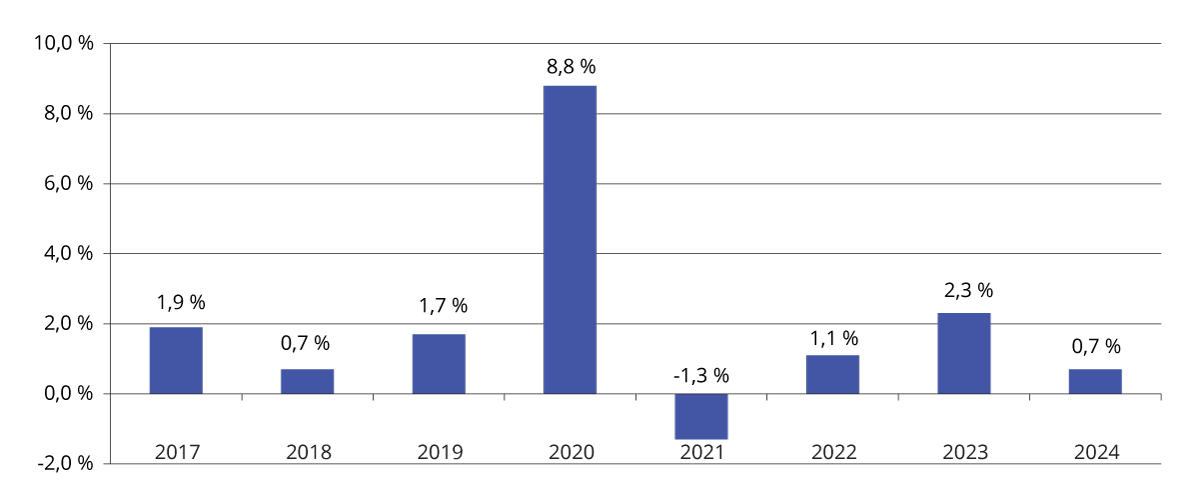 Reell, underliggende utgiftsvekst på statsbudsjettet. Prosentvis vekstKilder: Finansdepartementet, Statistisk sentralbyråSamlet utgiftsvekst for statsbudsjettetFigur 4.1 viser statsbudsjettets reelle, underliggende utgiftsvekst (medregnet folketrygden) i perioden 2017–2024. Ved beregning av den underliggende utgiftsveksten holdes utgifter til statlig petroleumsvirksomhet, dagpenger og renter utenom. I tillegg korrigeres det for enkelte regnskapsmessige forhold og ekstraordinære endringer.I 2020 ble utgiftsveksten svært høy som følge av de ekstraordinære tiltakene i møte med pandemien. Også i 2021 var det et betydelig omfang av tiltak i møte med pandemien. Den reelle underliggende utgiftsveksten for 2021 er beregnet til -1,3 pst., mens veksten i 2022 er beregnet til 1,1 pst. Veksten fra 2022 til 2023 er nå anslått til 2,3 pst., mot 1,3 pst. da budsjettet for 2023 ble fremmet høsten 2022. Økningen skyldes en rekke tilleggsbevilgninger gjennom 2023, blant annet som følge av krigen i Ukraina.Den reelle, underliggende veksten i statsbudsjettets utgifter fra 2023 til 2024 anslås til 0,7 pst., som er noe lavere enn i tidligere år. Dette skyldes blant annet tilleggsbevilgninger i 2023, som for eksempel Nansen-programmet for Ukraina og ettårig ekstrabevilgning til utviklingsland som er særlig rammet av krigens ringvirkninger i 2023.Datagrunnlaget for beregningeneGrunnlagsdataene for kapittelet er hentet fra offisielle regnskaper, budsjettets stilling for 2023 og budsjettforslaget i Gul bok 2024. For noen bevilgninger har det vært nødvendig å foreta en skjønnsmessig gruppering på områder. Lånetransaksjoner er i sin helhet holdt utenfor beregningene.I analyseperioden har det vært foretatt funksjonsendringer mellom departementene, omlegginger i budsjetteringspraksis og omorganiseringer av statlige virksomheter. Det er derfor foretatt flere korreksjoner for at dataene skal bli mest mulig sammenlignbare mellom år. Det gjelder for eksempel overgang til bruttobudsjettering og omdanning av statlige virksomheter.Fra og med 2017 har de fleste statlige virksomheter som ikke tidligere betalte pensjonspremie, betalt en sjablongmessig beregnet pensjonspremie til Statens pensjonskasse. Fra 2022 er det innført virksomhetsspesifikk hendelsesbasert pensjonspremie for statlige virksomheter. I den forbindelse ble tilskuddet til Statens pensjonskasse under kap. 612 økt med 1,1 mrd. kroner mot en tilsvarende netto nedjustering av virksomhetenes bevilgninger. Bevilgningene i tidligere år er korrigert for omleggingen, slik at realveksten mellom år ikke skal påvirkes av 2017- og 2022-reformen. Korreksjonene medfører at det for utgiftsområdene ikke er direkte samsvar mellom de tallene som er brukt her, og de som finnes i andre publikasjoner.Ved endret funksjonsdeling som følge av endret regjeringssammensetning i 2019, presenteres likestillingsområdet som Kultur- og likestilling, mens Kirke- og livssynsamfunn inngår i Barn, familie, tros- og livssynssamfunn. Etter ny regjering høsten 2021 ble ansvaret for integreringsområdet overført fra Kunnskapsdepartementet til Arbeids- og inkluderingsdepartementet, men integreringsområdet presenteres i oversikten under Utlendingsområdet inkludert inkludering. Kystverket, som er overført fra Samferdselsdepartementet til Nærings- og fiskeridepartementet, presenteres i oversikten fortsatt under Andre samferdselsformål.I enkelte tilfeller kan store overførte beløp mellom budsjettårene, bruk av merinntektsfullmakter og lignende gi feil inntrykk av reelle endringer fra ett år til ett annet.Alle beløp er oppgitt i nominelle priser. For årene 2017–2022 er det tatt utgangspunkt i regnskapstall, mens 2023-tallene er budsjettets stilling inkludert tilleggsbevilgninger hittil i år, samt forventede tilleggsbevilgninger i høst.Realveksten er beregnet ved hjelp av prisindekser fra Det tekniske beregningsutvalget for inntektsoppgjørene og Statistisk sentralbyrå, blant annet fra nasjonalregnskapet. Disse prisindeksene er valgt for å gi et best mulig uttrykk for utgiftsveksten. Prisindeksene i beregningene gjelder for relativt brede grupper som statlig lønn, andre driftsutgifter, investeringer og overføring til kommuneforvaltningen og private. Siden en analyserer ressursbruken sett fra utgiftssiden på statsbudsjettet, benyttes flere prisindekser som reflekterer prisutviklingen for disse områdene, og disse kan være ulike.Realveksten er beregnet basert på bruken av innsatsfaktorer i de enkelte statlige virksomheter. Den årlige veksten i statlige virksomheters produktivitet vil dermed ikke være reflektert i realveksten i dette kapittelet.[Boks slutt]Realvekst på statsbudsjettets utgiftsområderTabell 4.1 viser årlig realvekst i prosent innenfor utgiftsområder. Figur 4.2 viser utgiftenes størrelse i 2024. Tallene er fra statsregnskapet, anslag på regnskap for 2023 og forslag til budsjett for 2024. Folketrygden er holdt utenom i dette avsnittet og omtales i avsnitt 4.5.Bevilgningene til internasjonal bistand i 2024 foreslås redusert nominelt fra anslag på regnskap i 2023. Dette må ses i sammenheng med betydelige økninger i bistandsbudsjettet gjennom 2023. Dette gjaldt i hovedsak 7,5 mrd. kroner til Nansen-programmet for Ukraina og 5 mrd. kroner til den ettårige krisepakken til særlig rammede utviklingsland. Bevilgningene som er inkludert i kategorien for internasjonal bistand i tabell 4.1, sammenfaller ikke helt med det som inngår i regjeringens forslag til bistandsbudsjett. Blant annet er ikke flyktningutgifter i Norge og klima- og skogsatsingen under Klima- og miljødepartementet inkludert, siden disse utgiftene inngår i andre kategorier. Regjeringens forslag til bistandsbudsjett for 2024 utgjør 51,7 mrd. kroner, som er 7,5 mrd. kroner mer enn i Saldert budsjett 2023. Som andel av anslått BNI utgjør bistandsbudsjettet 0,94 pst. Utgifter innenfor bistand har økt vesentlig de senere år, noe som reflekteres i den årlige realveksten på 11,6 pst. fra 2021 til 2023.Statlige bevilgninger til opplæring og barnehager gjelder i all hovedsak bevilgninger til grunnopplæring (herunder kvalitetsutvikling og private skoler), statlige øremerkede tilskudd til barnehager og voksenopplæring. Tabellen viser en reell økning på området fra 2023 til 2024. Fra 2021 til 2023 var det en nedgang som kan tilskrives utfasing av ekstraordinære pandemitiltak. Veksten fra 2017 til 2021 kan i stor grad tilskrives økte utgifter i grunnopplæringen, hvor utgiftene har økt med 4,5 pst. årlig i perioden. Det er korrigert for innlemming av øremerkede tilskudd i rammetilskuddet.Høyere utdanning og forskning under Kunnskapsdepartementet består i hovedsak av bevilgninger til universiteter, høyskoler, fagskoler og forskningsbevilgninger under Kunnskapsdepartementet. Økningen fra 2023 til 2024 fordeles med 16,5 pst. økning til forskning og 1,0 pst. til høyere utdanning. Veksten skyldes i stor grad økte kontingentutgifter til internasjonale samarbeidstiltak på om lag 2,3 mrd. kroner, deriblant til EUs rammeprogrammer for forskning og innovasjon, Erasmus+ og EUs program for utdanning, opplæring, ungdom og idrett. Økningen skyldes endret relativ BNP-andel og svakere valutakurs. I perioden 2017 til 2021 utgjør den gjennomsnittlige årlige utgiftsveksten i høyere utdanning utenom forskning 1,7 pst. SSB publiserer årlig en oversikt over nivået på de samlede bevilgningene til forskning og utvikling (FoU) på statsbudsjettet og utviklingen over tid, jf. omtale i avsnitt 4.6.Rammeoverføringer til kommuneforvaltningenFlere offentlige velferdsordninger finansieres av kommunene. Dette gjelder blant annet barnehage, grunnskole, primærhelsetjenester og eldreomsorg. Kommuneforvaltningens viktigste inntektskilder er kommuneskatt og overføringer fra staten. Overføringene fra staten er generelle rammeoverføringer og øremerkede tilskudd til spesifikke formål. Rammeoverføringene fra staten til kommuner og fylkeskommuner er ikke fordelt på de enkelte kommunale utgiftsformålene. Beregningene for de statlige bevilgningene under utgiftsområdene inkluderer bare de øremerkede tilskuddene til kommunene og ikke finansiering gjennom rammetilskudd.I analyseperioden er det foretatt enkelte endringer i oppgavefordelingen mellom staten og kommunene/fylkeskommunene, blant annet på samferdselsområdet. Fra 2020 er en rekke øremerkede tilskudd innlemmet i rammetilskuddene til kommuner og fylkeskommuner. Dette utgjør om lag 5 mrd. kroner. Fra 2022 er rammetilskuddet økt med 1,3 mrd. kroner, som følge av barnevernsreformen. Det er korrigert for disse innlemmingene i tallene for rammeoverføringer til kommuner og fylkeskommuner og i presentasjonen av realveksten for de berørte politikkområdene.Skattenes andel av samlede inntekter for kommunene og fylkeskommunene har blitt justert i løpet av perioden, og dette reflekteres i størrelsen på de statlige overføringene til kommuneforvaltningen. Disse endringene er det i hovedsak ikke korrigert for i rammeoverføringene til kommuneforvaltningen i beregningene i dette kapittelet. For en samlet omtale av kommuneøkonomien henvises det til kap. 3.2 i Nasjonalbudsjettet 2024.[Boks slutt]Utviklingen i utgiftsområder 2017–2024. Nominelle tall i mrd. kroner og gjennomsnittlig årlig realvekst08J2xt21	Internasjonal bistand inkluderer ikke bevilgninger som regnes som bistand under andre departementer enn Utenriksdepartementet, herunder klima- og skogsatsingen under Klima- og miljødepartementet. Utgiftsområdet inkluderer heller ikke ODA-godkjente flyktningutgifter i Norge og kapitaltransaksjoner (kapital til Norfund/Klimainvesteringsfondet).2	Forsvarsformål er her definert annerledes enn ved rapportering til NATO. Blant annet er ikke bevilgninger til anskaffelsen av nye redningshelikoptre inkludert i tabellen.3	Politikkområdet omfatter utgifter til klima- og miljøtiltak kun på Klima- og miljødepartementets områder.Kilde: FinansdepartementetInnenfor området kultur og likestilling øker nivået i 2024 med 2,5 pst. sammenlignet med 2023. Den gjennomsnittlige årlige veksten var på 7,2 pst. i perioden 2017 til 2021, som i stor grad skyldes ekstraordinære bevilgninger i forbindelse med pandemien. Fra 2021 til 2023 var det en årlig nedgang på 9,7 pst., blant annet som følge av utfasing av tiltak etter pandemien. Samlet er ressursinnsatsen på området økt etter 2017, selv etter den nevnte utfasingen.Bevilgningene til rettsvesen og beredskap har hatt en gjennomsnittlig årlig realvekst på 1,4 pst. i perioden 2017 til 2021 og en reell videreføring fra 2021 til 2023. Veksten skyldes blant annet investeringer i landsdekkende nødnett, redningshelikoptre, politihelikoptre, nytt beredskapssenter for politiet og sikrede datasentre i justissektoren samt økt bevilgning til politiet. I motsatt retning trekker blant annet virkningene av at refusjoner til kommunene og statsforvalterne for ordningen med karantenehotell er falt bort etter pandemien. Samlet går bevilgningsnivået opp med 0,3 pst. fra 2023 til 2024. Bevilgningen til vergemål er i hovedsak flyttet fra Justis- og beredskapsdepartementet til Kommunal- og distriktsdepartementet i 2024.Utlendingsområdet omfatter Utlendingsdirektoratet, Utlendingsnemnda og Integrerings- og mangfoldsdirektoratet, utgifter i forbindelse med innkvartering av asylsøkere og integrering av innvandrere, i tillegg til grunnopplæring av asylsøkere, barnevernets omsorgssentre for enslige mindreårige og statlige utgifter til kommunale barneverntiltak for flyktninger og asylsøkere. Utgiftene varierer fra år til år som følge av variasjoner i tilstrømningen av asylsøkere. Det store antallet ankomster høsten 2015 medførte spesielt høye utgifter på området i 2015, 2016 og 2017. I perioden 2017 til 2021 gikk utgiftene kraftig ned. Bevilgningsnivået fra 2021 til 2023 har økt kraftig og skyldes økte ankomster som følge av krigen i Ukraina. Høye ankomster fra Ukraina og flere fordrevne bosatt i kommunene er også årsaken til økning i bevilgningsnivået fra 2023 til 2024. For 2024 foreslås det imidlertid å videreføre integreringstilskuddet nominelt, noe som bidrar til å dempe bevilgningsøkningen. Fra 2023 til 2024 er det lagt til grunn at utgiftene til asylmottak går ned.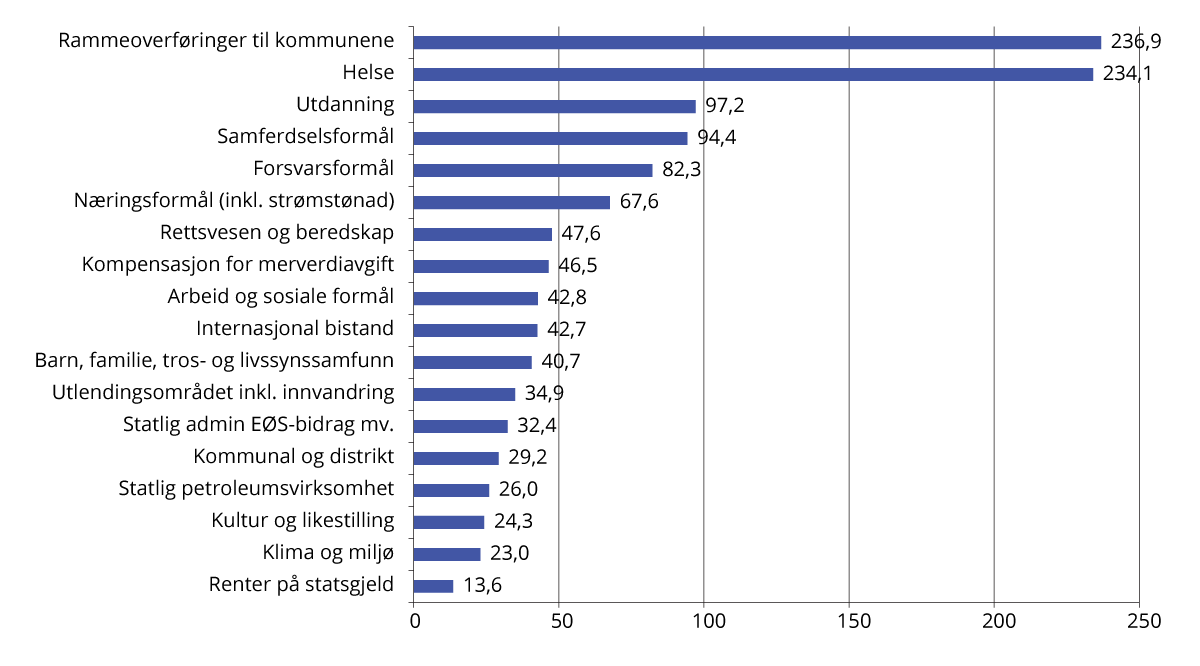 Statsbudsjettets utgifter i 2024. Mrd. kronerKilde: FinansdepartementetOmrådet kommunal- og distriktsformål omfatter i hovedsak statsforvalterembetene, statlige byggeprosjekter og eiendomsforvaltning mm. Utgiftene til kommunal- og distriktsformål utenom rammetilskudd til kommuner og fylkeskommuner anslås å gå ned reelt med 1,1 pst. fra 2023 til 2024. Det er da tatt hensyn til at vergemålsbevilgningen i hovedsak er flyttet fra området Rettsvesen og beredskap. Det var en kraftig økning som skyldes statlige byggeprosjekter i perioden 2021–2023, som i all hovedsak videreføres i 2024. På grunn av oppstart og ferdigstillelse av byggeprosjekter vil utgiftene til slike prosjekter kunne variere betydelig mellom år.Utgiftsområdet arbeid og sosiale formål viser en økning fra 2023 til 2024. Dette skyldes blant annet at bevilgningen til arbeidsmarkedstiltak foreslås økt. I 2022 og 2023 var det en nedgang på utgiftsområdet blant annet fordi de midlertidige bevilgningsøkningene til Nav i forbindelse med koronapandemien ble faset ut. Tilskuddet til Statens pensjonskasse øker noe i 2024, blant annet som følge av flere pensjonister. Det er korrigert for innføring av virksomhetsspesifikk hendelsesbasert premiebetaling for statlige virksomheter fra 2022, jf. boks 4.1. Det er også korrigert for overføring av Havindustritilsynet (tidligere Petroleumstilsynet) til Olje- og energidepartementet i 2023. Samlet er det en reell økning i bevilgningsnivået på området gjennom perioden 2017 til 2024.Bevilgningene til spesialisthelsetjenesten anslås samlet reelt uendret fra 2023 til 2024. Bevilgningene til aktivitetsvekst og basisbevilgninger til de regionale helseforetakene økes fra 2023 til 2024. Samtidig reduseres utbetaling av investeringslån i takt med fremdriften i investeringsprosjektene. Dette trekker isolert sett realveksten ned. Bevilgningene til investeringslån kan variere mye fra år til år, blant annet avhengig av fremdriften i tidligere igangsatte prosjekter. Bevilgninger til investeringslån tilbakebetales av helseforetakene over tid. Betaling av avdrag på investeringslån er trukket fra de samlede utgiftene i tabell 4.1. Holdes investeringslån utenfor, viser området en reell vekst på 1,0 pst. i 2024. I perioden 2021–2023 er de samlede bevilgningene også reelt uendret. Dette skyldes blant annet utfasing av ekstraordinære bevilgninger som følge av pandemien. For perioden 2021–2023 er det en reell reduksjon på 0,5 pst. dersom investeringslån holdes utenom.Helseforetakene har frem til 2021 overtatt ansvaret for finansieringen av enkelte legemidler fra folketrygden som det er korrigert for i realvekstberegningene.Området Andre helseformål består av tiltak for folkehelsen, helseforvaltning, støtte til helse- og omsorgstjenester i kommunene, tannhelse og oppbygging av kunnskap og kompetanse. Fra 2023 til 2024 anslås det at utgiftene går ned med 5,6 pst. etter en allerede kraftig nedgang i 2023. Fra 2021 til 2023 reduseres bevilgningen årlig med 20,3 pst. Nedgangen skyldes fortsatt utfasing av ekstraordinære bevilgninger i 2021, 2022 og 2023 som følge av pandemien, herunder bevilgninger til vaksine mot covid-19 og innkjøp av hurtigtester. For perioden 2017 til 2021 var det en gjennomsnittlig årlig realvekst på 9,6 pst. Det skyldes blant annet utbetaling av investeringstilskudd til heldøgns omsorgsplasser i kommunene, samt ekstraordinære bevilgninger som følge av pandemien.Området barn, familie, tros- og livssynssamfunn omfatter barne- og familievern, barnetrygd, kontantstøtte og tiltak innen tros- og livssynssamfunn. Utgiftene anslås samlet å øke med 3,6 pst. i 2024. Mens utbetalingene av barnetrygd ventes å øke med 4,4 pst., synker utbetalingene av kontantstøtte med 19,9 pst. Øvrige utgifter øker med 4,0 pst. Satsene for barnetrygd ble holdt nominelt uendret i perioden fra 2009 til 2019, og i 2022 for barn over 6 år. Det innebar en reell nedgang i utbetalt barnetrygd, som har redusert veksten på området barn, familie og likestilling i disse periodene. Økte utgifter til barnetrygden i 2023 og 2024 skyldes både økte satser i 2020, 2021 og 2023 (herunder omlegging av særfradraget for enslige forsørgere), og at det forventes at flere barn får barnetrygd i 2023 og 2024. Volumøkningen skyldes hovedsakelig utbetalinger til ankomne fra Ukraina som kvalifiserer til ytelsen. Utgiftsnedgangen for kontantstøtte må sees i sammenheng med forslag om endringer i ordningen fra august 2024. Utgiftene til tilskudd til tros- og livssynssamfunn har økt betydelig som følge av at staten i 2021 overtok ansvaret for den kommunale delen av tilskudd til tros- og livssynssamfunn, tidligere finansiert gjennom kommunenes rammetilskudd under det daværende Kommunal- og moderniseringsdepartementet, og på grunn av endringer i medlemstall samt ny lov om tros- og livssynssamfunn.Området næring og fisk øker med 5,0 pst. fra 2023 til 2024. Dette skyldes blant annet økte bevilgning til det næringsrettede virkemiddelapparatet, økte utbetalinger fra Havbruksfondet, oppstart av prosjektet Brukervennlige registertjenester i Brønnøysundregistrene og økte utgifter knyttet til oppryddingen på det nukleære området. Utgiftene til internasjonale samarbeidsprogrammer reduseres, som må ses i sammenheng med at det i 2023 blir utbetalt kontingent for deltakelse i InvestEU som skal dekke to år. Den årlige, gjennomsnittlige realnedgangen på 23,8 pst. i perioden 2021–2023 skyldes i hovedsak utfasing av midlertidige støtteordninger fra koronapandemien.Området landbruk og mat gjelder i hovedsak bevilgninger i forbindelse med jordbruksavtalen. Budsjettstøtten over jordbruksavtalen var reelt sett stabil i perioden 2017–2021. Det er en markant økning i 2022 og 2023 med en årlig vekst på 12,8 pst. For 2024 er det en reell vekst på 3,9 pst. Antall årsverk i næringen har blitt redusert med i overkant av 1,5 pst. per år de siste årene. Budsjettstøtten over jordbruksavtalen per bruk og per årsverk har økt i faste priser gjennom perioden 2017–2023 sett under ett. Støtte via importvernet og jordbruksfradraget fremkommer ikke på utgiftssiden av budsjettet.Området olje og energi, inkl. strømstønad (eksklusiv statlig petroleumsvirksomhet) inkluderer Sokkeldirektoratet (Oljedirektoratet til 31.12.2023), Norges vassdrags- og energidirektorat, overføring til Norges forskningsråd over Olje- og energidepartementets budsjett og tiltak for å fremme CO2-håndtering. Havindustritilsynet (Petroleumstilsynet til 31.12.2023) er fra 2023 overført fra Arbeids- og inkluderingsdepartementet. Området viser en nedgang på 26,5 pst. fra 2023 til 2024. Nedgangen skyldes lavere anslag for den midlertidige strømstønadsordningen for husholdninger og borettslag. Bevilgningen ble etablert i 2022 og regnskapsført med 26,4 mrd. kroner. I perioden 2021–2023 har området økt med 94,6 pst. Økningen er særlig knyttet til etablering av strømstønadsordningen for husholdninger og borettslag.Utgiftene til vei- og jernbaneformål har hatt en gjennomsnittlig realvekst per år på 3,4 pst. fra 2017 til 2021. Fra 2021 til 2023 er det en årlig nedgang på 3,4 pst. og fra 2023 til 2024 anslås en realnedgang på 1,2 pst. Realnedgangen under veiformål er 1,1 pst., mens jernbaneformål reduseres med 1,4 pst. Reduksjonen under jernbaneformål skyldes i hovedsak redusert planlegging av nye effektpakker og igangsetting av færre store infrastrukturprosjekter enn tidligere år. For veiformål henger nedgangen i hovedsak sammen med redusert vedlikehold av riksvei og frafall av en engangsutgift til et erstatningsoppgjør som kom til utbetaling i 2023. Det er i tallene korrigert for innlemming av øremerkede tilskudd i fylkeskommunenes rammetilskudd. Den årlige gjennomsnittlige realveksten i vei- og jernbaneformål fra 2017 til 2023 er på 1,1 pst.Den gjennomsnittlige årlige realveksten til andre samferdselsformål enn vei- og jernbaneformål har vært på 17,2 pst. fra 2017 til 2021. Fra 2021 til 2023 var det en årlig nedgang på 6,4 pst., mens realøkningen fra 2023 til 2024 er på 27,8 pst. I hovedsak skyldes økningen fra 2023 til 2024 økt tilskudd til Avinor til bygging av nye lufthavner i Bodø og Mo i Rana samt halverte maksimaltakster og økt kapasitet på flyrutene staten kjøper på kortbanenettet (FOT-rutene).Utgiftene til forsvarsformål anslås å ha økt med 3,1 pst. gjennomsnittlig per år fra 2017 til 2021. Den markerte veksten skyldes blant annet opptrapping av bevilgningene til langtidsplanen for forsvarssektoren, økte bevilgninger til anskaffelse av nye kampfly med baseløsning og økte investeringskostnader i store investeringsprosjekter i forsvarssektoren fordi utenlandsk valuta har blitt dyrere. Fra 2021 til 2023 er det en årlig økning på 5,2 pst., og fra 2023 til 2024 anslås det en økning på 5,7 pst. Økningen fra 2023 skyldes i hovedsak en videre opptrapping av forsvarsbudsjettet i tråd med langtidsplanen for forsvarssektoren, økte utgifter som følge av valutajustering av investeringskostnader i store investeringsprosjekter og opptrapping av forsvarsbudsjettet ut over ambisjonene i gjeldende langtidsplan. Korrigert for utgifter til kampflyanskaffelsen øker utgiftene til forsvarsformål med 7,8 pst. fra 2023 til 2024. Utgifter til redningshelikoptre bevilges delvis over Forsvarsdepartementets budsjett, men er holdt utenfor forsvarsformål slik det er angitt i tabellen.Utgifter til utgiftsområdet klima- og miljø omfatter tiltak under Klima- og miljødepartementet, herunder Miljødirektoratet og Enova. Utgifter til klima- og miljøtiltak under andre departementer er ikke medregnet. Utgiftene i denne kategorien gir derfor ikke et fullstendig uttrykk for de samlede prioriteringene av norsk klima- og miljøpolitikk på utgiftssiden. Klima- og miljøpolitikken føres dessuten i stor grad ved hjelp av skatter, avgifter, kvoter og reguleringer. Det var en betydelig vekst i utgiftene til Klima- og miljødepartementet frem til 2021. Fra 2021 til 2023 var årlig realvekst 12,4 pst. blant annet som følge av økt overføring til Klima- og energifondet som forvaltes av Enova. Fra 2023 til 2024 vil reelt nivå for Klima- og miljødepartementet reduseres noe. Dette skyldes blant annet redusert bevilgning til Enova knyttet til utfasingen av den midlertidige energitilskuddsordningen.Utgiftsområdet statlig administrasjon, EØS-finansieringsordningene mv. omfatter i hovedsak utgifter til Kongehuset, Stortinget, regjeringen, administrasjonen av departementene og deler av budsjettene til Utenriksdepartementet og Finansdepartementet som har karakter av fellesadministrasjon, herunder EØS-finansieringsordningene. Nedgangen fra 2023 til 2024 anslås til 10,9 pst. Bevilgningene til EØS-finansieringsordningene reduseres fra 6,6 mrd. kroner i 2023 til 1,4 mrd. kroner i 2024, tilsvarende en reell nedgang på 79,4 pst. Historisk sett har det vært svingninger i bevilgningene på dette området. Bevilgningen til EØS-finansieringsordningene varierer mye, og avtar nå frem mot utløp av inneværende avtale i 2025. Det pågår forhandlinger om ny periode med EØS-midler. Utgiftene til området er samlet sett i perioden 2017–2021 økt med en gjennomsnittlig årlig rate på 15,8 pst. Utenom EØS-finansieringsordningene øker bevilgningene nominelt med 2 mrd. kroner fra 2023 til 2024, som innebærer en reell økning på om lag 4,9 pst.Tabell 4.1 viser nominelle tall for rammeoverføringene til kommuner og fylkeskommuner. Ettersom rammeoverføringene kun er én av flere finansieringskilder for kommuner og fylkeskommuner, er det ikke beregnet realvekst for dette området. Videre kan rammeoverføringene endres betydelig mellom år som følge av innlemming av øremerkede tilskudd og fastsettelsen av skattørene for kommunene og fylkeskommunene. Det er i tabell 4.1 korrigert for store reformer som påvirker nivået på rammetilskuddene, jf. boks 4.2 Rammeoverføringer til kommuneforvaltningen. Når en beregner den samlede underliggende realveksten i statsbudsjettet medregnet folketrygden, korrigeres ofte de kommunale rammeoverføringene for skatteendringer som påvirker veksten i kommuneforvaltningens økonomi. Det er ikke korrigert for endringer i skattereglene i tabell 4.1. Kommuneøkonomien omtales utførlig i den årlige kommuneproposisjonen og av Det tekniske beregningsutvalg for kommunal og fylkeskommunal økonomi.Det gis årlig et betydelig beløp i kompensasjon for merverdiavgift til kommuner, statlige virksomheter og private. I tabell 4.1 er ikke disse bevilgningene fordelt på formål.Utgiftene til renter av statsgjelden varierer som følge av statens lånestrategi og endringer i rentenivået. Bevilgningene er et resultat av tekniske forutsetninger om låneopptak og renteutviklingen mer enn prioriteringer i budsjettet. I Norge dekkes det oljekorrigerte underskuddet av en overføring fra Statens pensjonsfond utland. Statsbudsjettets renteutgifter er dermed uavhengig av den oljekorrigerte balansen på statsbudsjettet.Statlig petroleumsvirksomhet omfatter utgifter til statens direkte økonomiske engasjement (SDØE) og utgifter i forbindelse med disponering av innretninger på kontinentalsokkelen. Utgiftene til petroleumsvirksomheten varierer til dels betydelig mellom år. Det er særlig investeringsutgiftene som varierer mye.Utvikling i statsbudsjettets utgifter i forhold til BNP-vekstenUtviklingen i statsbudsjettets utgiftsområder over tid kan sees i sammenheng med at økonomien vokser og politiske prioriteringer. Beregningene av realvekst i avsnitt 4.3 tar utgangspunkt i ressursbruken på utgiftssiden av budsjettet, og viser utviklingen på utgiftsområder i perioder. Under hvert område er det blant annet tatt hensyn til prisutviklingen og endret oppgavefordeling for å kunne gjøre sammenligninger over tid.Samtidig vil det normalt være en årlig vekst i økonomien. Dette avsnittet viser utviklingen i utgiftsområder sammenlignet med veksten i økonomien ellers, dvs. i hvilken grad utgiftsområdene følger utviklingen i brutto nasjonalprodukt (BNP) for fastlandet. Høyere vekst på et utgiftsområde enn i økonomien generelt kan peke i retning av at området har vært særlig prioritert, men høyere vekst kan også skyldes endringer i sammensetningen i befolkningen eller andre forhold som ikke er politisk bestemt.Figur 4.3 sammenligner gjennomsnittlig årlig vekst for de enkelte utgiftsområdene med veksten i fastlands-BNP i perioden 2017–2024. Fra 2017 til 2024 anslås nå reell vekst i fastlands-BNP til 11,1 pst., eller 42 pst. nominelt. I figuren er samme utgiftsområder fra avsnitt 4.3 vist etter årlig vekst i mrd. 2024-kroner. Folketrygden er holdt utenom, jf. egen omtale i avsnitt 4.4.I perioden er det utgifter til forsvarsformål, olje- og energi med strømstønad, spesialisthelsetjenesten og andre samferdselsformål som viser størst vekst målt i kroner utover det en vekst tilsvarende fastlands-BNP skulle tilsi. Veksten under forsvar må blant annet sees i sammenheng med opptrappingen av forsvarsbudsjettet i tråd med langtidsplanen for forsvarssektoren, jf. omtale under 4.3. Selv med lavere anslag for den midlertidige strømstønadsordningen for husholdninger og borettslag for ekstraordinære strømutgifter bidrar denne til høy vekst på olje- og energiområdet. Under andre samferdselsformål er det særlig kjøp av innenlandske flyruter og tilskudd til Avinor for bygging av nye lufthavner i Mo i Rana og Bodø som trekker opp veksten.De områdene som går mest ned i forhold til det en vekst i tråd med BNP skulle tilsi, er kategorien andre helseformål, med blant annet lavere utgifter til vaksiner, og vei og jernbaneformål. Samlet har utgiftssiden på statsbudsjettet vokst mer enn BNP-veksten i perioden.Ordinære utgifter på statsbudsjettet finansieres av skatte- og avgiftsinntekter og oljeinntekter. Siden 2017 har strukturelle skatter mv. reelt vokst svakere enn trendveksten i Fastlands-BNP. Det skyldes blant annet betydelige skatteletter i perioden, samt skattefordeler for null- og lavutslippskjøretøy. Veksten i utgiftene utover utviklingen i BNP har derfor blitt finansiert gjennom økt bruk av oljepenger. Utviklingen i offentlige finanser er nærmere omtalt i kap. 3 i Nasjonalbudsjettet 2024.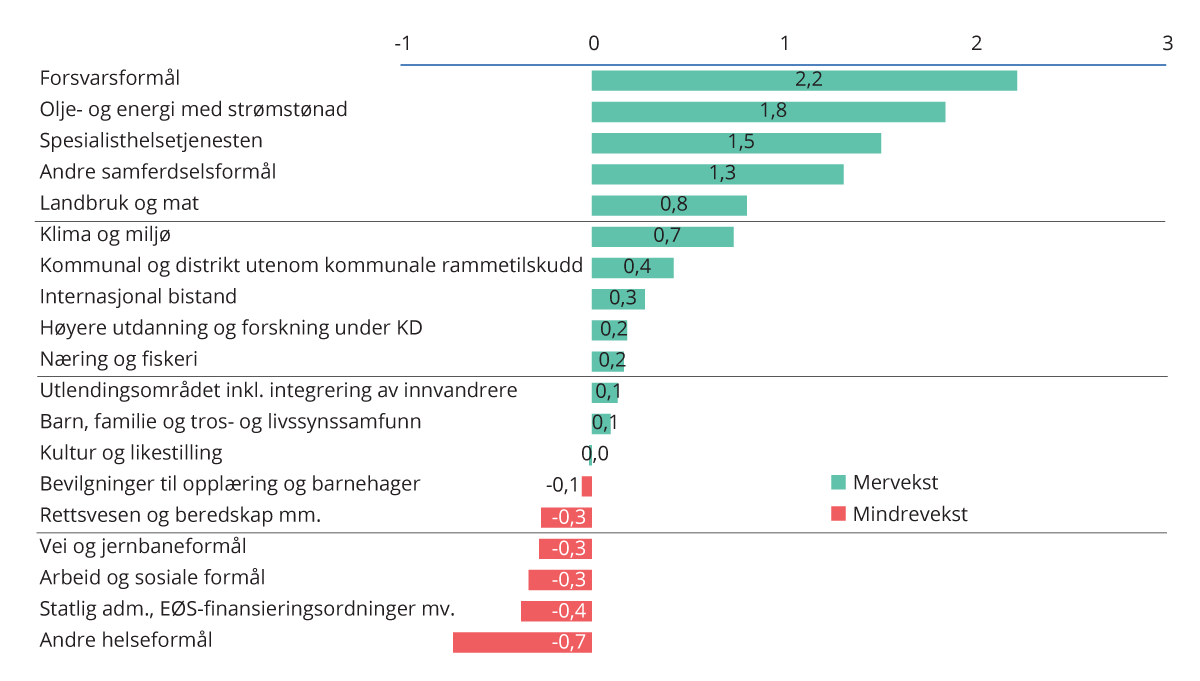 Årlig gjennomsnittlig vekst i statsbudsjettet fra 2017 til 2024 målt mot utviklingen i BNP Fastlands-Norge. Mrd. 2024-kronerKilde: FinansdepartementetRealvekst i folketrygdens utgifterUtviklingen i folketrygdens utgifter vises i tabell 4.2 og figur 4.4–4.5, delt inn etter stønadstype. Dagpenger mv. er ikke inkludert.Beløpene for perioden 2017–2022 er basert på regnskapstall, mens beløpene for 2023 er anslag på regnskap. For 2024 brukes utgiftsanslag som følger av regjeringens budsjettforslag i Gul bok 2024. Utgiftene i 2020–2022 er påvirket av midlertidige regelendringer og andre konsekvenser av koronapandemien. På usikkert grunnlag anslås de midlertidige regelendringene i folketrygden, utenom dagpenger, å ha økt utgiftene med 3,5 mrd. kroner i 2020, 3,1 mrd. kroner i 2021 og 2 mrd. kroner i 2022. Dette gjelder i hovedsak midlertidige særregler for sykepenger, omsorgspenger og arbeidsavklaringspenger. I tillegg økte utgiftene som følge av økt bruk innenfor de ordinære reglene for disse ordningene.Tall for realvekst i tabellen under illustrerer endringer i utgiftene utover det som skyldes generell prisvekst, lønnsvekst eller andre faste reguleringer som gjelder for de ulike stønadene. Endringer i sykepengeutgiftene skyldes blant annet endringer i fraværstilbøyeligheten og antall sysselsatte. Økningen i utgiftene til alderspensjon skyldes først og fremst flere pensjonister og at nye pensjonister i gjennomsnitt har høyere pensjon enn de som faller fra. For uføretrygd og andre stønader illustrerer tallene hovedsakelig endringer i antall mottakere.For sykepenger fremkommer realveksten ved at utgiftene justeres for lønnsutviklingen. Utgiftene til arbeidsavklaringspenger, uføretrygd, enslige forsørgere og etterlatte justeres for utviklingen i folketrygdens grunnbeløp (G), mens alderspensjon er justert med G fratrukket 0,75 pst. Realveksten viser dermed ikke effekten av at alderspensjon i hovedsak har blitt regulert med en lavere sats enn for eksempel arbeidsavklaringspenger og uføretrygd. Dette vises imidlertid i de nominelle tallene. For legemidler vurderes hele den nominelle veksten som realvekst. Samlet sett har det vært en realvekst i folketrygdens utgifter hvert år siden 2017. Utgiftsveksten i disse rettighetsbaserte ordningene har begrenset handlingsrommet i budsjettpolitikken i betydelig grad, og dette forventes å gjelde også i de kommende årene ved en videreføring av dagens regelverk.Utviklingen i folketrygdens utgifter etter stønadstype1 2017–2024. Nivå i nominelle mrd. kroner og gjennomsnittlig årlig realvekst i pst.208J2xt21	Det er korrigert for større tekniske endringer i perioden. For eksempel er utgiftene til legemidler korrigert for overføring av legemidler til helseforetakene.2	Stønadsutgiftene følger hovedsakelig kapittelstrukturen i statsbudsjettet, med følgende unntak: Stønader til enslige forsørgere og etterlatte omfatter kap. 2680 Etterlatte, kap. 2620 Stønad til enslig mor eller far og kap. 2531 Bidragsforskott (nytt kapittel f.o.m. 2024-budsjettet). Bidragsforskott er korrigert for inntekter fra bidragspliktige. Legemidler mv. omfatter i tillegg til kap. 2751, deler av kap. 2752 (refusjon egenbetaling blåreseptmedisiner). Andre helseformål omfatter programområde 30 Stønad ved helsetjenester, unntatt ovennevnte utgifter under kap. 2751 og kap. 2752. Stønader til merutgifter omfatter kap. 2661 Grunn- og hjelpestønad, hjelpemidler mv. og kap. 2686 Stønad ved gravferd.Kilde: FinansdepartementetSykepengerSykepenger er blant områdene med høyest vekst gjennom perioden, selv om det har vært noe variasjon fra år til år. Høy sysselsettingsvekst, økt kompensasjonsgrad for sykepenger til selvstendig næringsdrivende samt pleiepengereformen i 2017 har bidratt til å trekke utgiftsveksten opp. I tillegg har pandemien, herunder de midlertidige regelendringene for både sykepenger og omsorgspenger, preget utviklingen på området. I 2020 var realveksten i utgiftene svært høy, mens den falt noe i 2021. I 2023 er det forventet en sterk økning i utgiftene, på 6,4 pst. Det skyldes at sykefraværstilbøyeligheten fortsatt er på et høyere nivå enn før pandemien. I 2024 anslås realveksten til -1,1 pst., tilsvarende en reduksjon på om lag 0,7 mrd. 2024-kroner. Sykepengene vil likevel reelt sett være høyere enn før pandemien. Det skyldes en anslått nedgang i sykefraværstilbøyeligheten neste år, i tillegg til at sysselsettingsveksten er lav.ArbeidsavklaringspengerHvert år mellom 2017 og 2019 ble det færre mottakere av arbeidsavklaringspenger. Dette ga lavere utgifter. Under pandemien var det lav avgang fra ordningen, noe som blant annet kan skyldes midlertidige regelendringer, forsinkelser i avklaringsløpene og høy arbeidsledighet. Som følge av dette ble det flere mottakere fra 2020 til 2022. Også i 2023 er det ventet en økning i antall mottakere sammenlignet med året før. For 2024 anslås antall mottakere å øke, slik at gjennomsnittlig antall mottakere gjennom året ligger om lag 30 000 høyere enn i 2019. Realveksten i folketrygdens utgifter til arbeidsavklaringspenger anslås til 3,9 pst. fra 2023 til 2024, tilsvarende en økning på om lag 1,7 mrd. 2024-kroner.UførhetSiden 2017 har det vært en sterk økning i antall mottakere. Dette har særlig sammenheng med høy overgang til uføretrygd fra arbeidsavklaringspenger. Veksten var særlig høy i 2018 og 2019 som følge av regelendringene for arbeidsavklaringspenger som ble iverksatt i 2018. Gjennom pandemien og frem til 2023 har det vært lavere vekst som følge av midlertidige regelendringer for arbeidsavklaringspenger i forbindelse med koronapandemien og fordi pandemien medførte forsinkelser i avklaringsløpene for mottakere av arbeidsavklaringspenger. I 2024 forventes det noe høyere vekst i antall mottakere. I 2024 anslås realveksten til 1,3 pst., tilsvarende en økning på om lag 1,6 mrd. 2024-kroner.AlderspensjonEtter å ha bidratt til høyere utgifter de første ti årene har pensjonsreformen siden 2021 samlet sett bidratt til å redusere utgiftene til alderspensjon. I 2024 anslås det at pensjonsreformen isolert sett vil redusere utgiftene til alderspensjon med om lag 9,5 mrd. kroner.Regelendringer som økt grunnpensjon og flere økninger av minste pensjonsnivå har trukket veksten opp de siste årene, og i perioden 2021–2024 bidrar også endrede reguleringsregler til økt vekst. Utgiftene til alderspensjon vil øke betydelig også i årene som kommer, hovedsakelig som følge av at det blir flere alderspensjonister over 67 år. I 2024 anslås realveksten i folketrygdens utgifter til alderspensjon til 2,3 pst., tilsvarende en økning på om lag 7,2 mrd. 2024-kroner.Stønader til enslige forsørgere og etterlatteUtgiftene til overgangsstønad og etterlattepensjon har vært reelt avtakende i hele perioden. Nedgangen for overgangsstønad kan ha sammenheng med økt barnehagedekning, at flere har delt omsorg, og at regelverket for å motta overgangsstønad har blitt strammet inn og gjort mer arbeidsrettet. For etterlattepensjon, som kan gis til fylte 67 år, skyldes nedgangen økt levealder, og at stadig flere enker og enkemenn er i arbeid. Fra 2024 vil etterlattereformen føre til at nedgangen vil snu til en betydelig vekst, som følge av økte satser og økt øvre aldersgrense for barnepensjon. Som følge av dette anslås realveksten i folketrygdens utgifter til enslige forsørgere og etterlattepensjon mv. til 26,2 pst. fra 2023 til 2024, tilsvarende en økning på om lag 1,0 mrd. 2024-kroner. På lengre sikt vil etterlattereformen gi innsparinger, når den nye omstillingsstønaden erstatter dagens etterlatteytelser.Stønader til å dekke merutgifterStønader til å dekke merutgifter inkluderer grunn- og hjelpestønad, hjelpemidler mv. og stønad til gravferd. Fra 2017 til 2022 har den årlige veksten variert noe, men utviklingen har i sum vært om lag nøytral. Flere eldre har trukket veksten noe opp, mens regelendringer har samlet sett bidratt til noe lavere vekst. Det gjelder blant annet avviklingen av hjelpestønad til hjelp i huset (sats 0) i 2018. I 2020 var det en realnedgang på -3,4 pst., hovedsakelig fordi koronapandemien medførte redusert etterspørsel etter hjelpemidler. Endringer i praktisering av regler for grunnstønad ved glutenfri kost og for støtte til behandlingsbriller til barn bidro også til nedgangen. I 2023 anslås realveksten til 4,8 pst. Det skyldes flere eldre, at oppdemmet etterspørsel etter hjelpemidler under pandemien ventes å bli tatt igjen, og innføring av ny ordning med brillestøtte til barn. For 2024 anslås en vekst på 2,8 pst.ForeldrepengerI perioden 2017–2022 har utgiftene til foreldrepenger vært relativt stabile. Som følge av flere fødte barn under pandemien økte veksten i 2020 og 2021, mens utgiftene falt i 2022. I 2023 ventes en nedgang på 4,5 pst. som følge av færre fødte barn. Realveksten anslås til 0,7 pst. fra 2023 til 2024.Legemidler mv.Den underliggende volumveksten har vært gjennomgående høy de siste årene. Ulike prisregulerende tiltak, blant annet trinnprisordningen, har bidratt til å dempe veksten i utgiftene til legemidler. Også den årlige maksimalprisrevurderingen av reseptpliktige legemidler har bidratt til innsparinger, selv om perioder med svekket norsk krone har motvirket denne effekten. Realveksten er korrigert for at finansieringsansvaret for enkelte legemidler som forskrives av spesialisthelsetjenesten, er overført til de regionale helseforetakene de senere årene. Det anslås en realvekst på 7,1 pst. fra 2023 til 2024.Andre helseformål under folketrygdenUtgiftene til andre helseformål har økt gjennom perioden, men vekstraten har variert. Veksten har særlig vært knyttet til refusjon for legetjenester og refusjon av egenandeler ut over tak 1. Det anslås en realvekst på -2,4 pst. fra 2023 til 2024.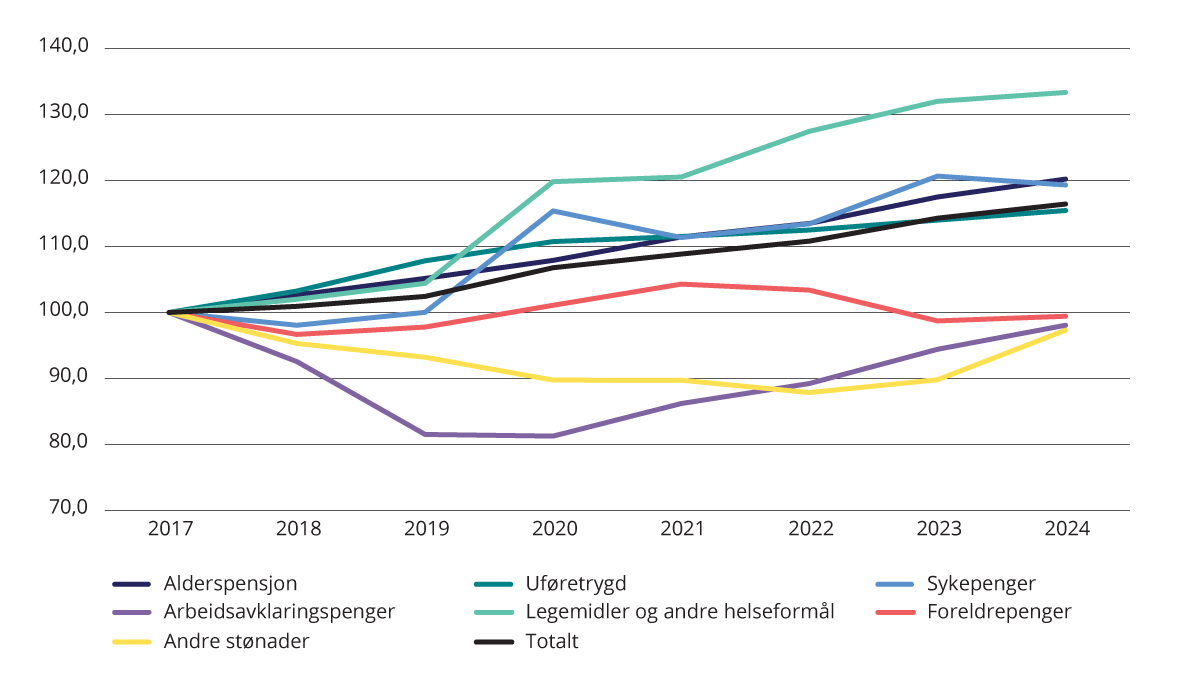 Realvekst i utgiftene til utvalgte formål 2017–2024. Justert for oppgaveoverføringer. Indeks. 2017=100Kilde: Finansdepartementet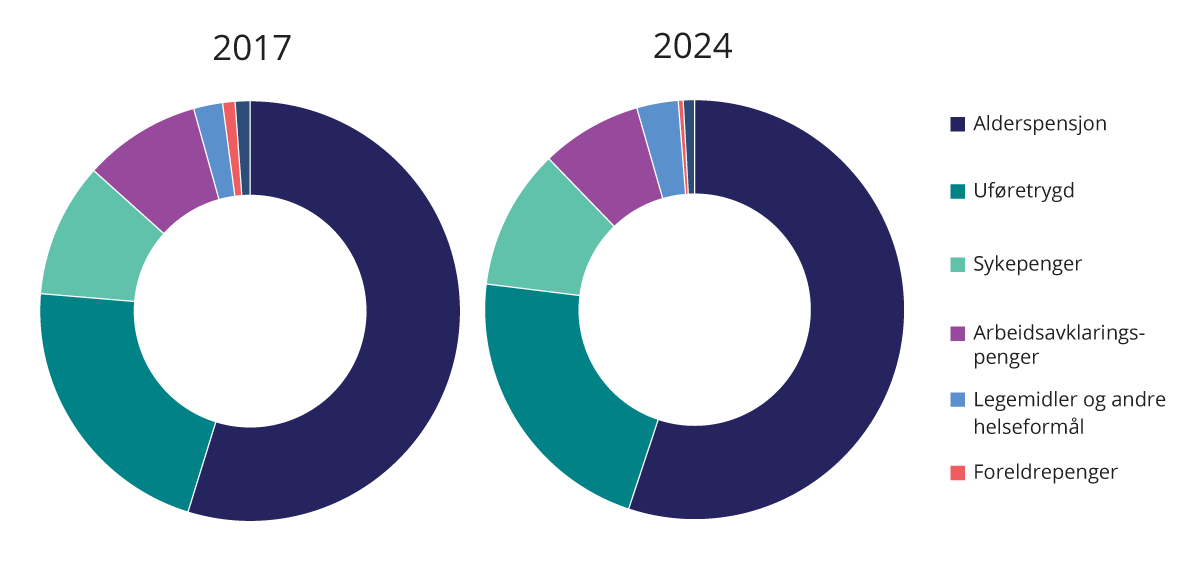 Prosent av faktiske og anslåtte utgifter til folketrygden i 2017 og 2024. Justert for oppgaveoverføringer. Nominelle verdierKilde: FinansdepartementetBevilgninger til forskning over statsbudsjettetForeløpige anslag tilsier at den offentlige innsatsen i forskning og utvikling vil være på om lag 52 mrd. kroner i 2024 når Skattefunn inkluderes. Dette utgjør 0,98 pst. av anslått BNP i 2024. De samlede bevilgningene til forskning og utvikling er anslått til 48,6 mrd. kroner ekskl. Skattefunn, tilsvarende 0,92 pst. av anslått BNP i 2024.Utgiftene til forskning og utvikling er anslått å øke nominelt med om lag 4,6 mrd. kroner fra 2023 til 2024, noe som tilsvarer en realvekst på 5,6 pst. inkludert Skattefunn. For perioden 2017–2021 viser utviklingen i bevilgninger til forskning og utvikling over statsbudsjettet en nominell vekst på 4,9 mrd. kroner ifølge SSBs statsbudsjettanalyse. Det tilsvarer en gjennomsnittlig årlig realvekst på 0,4 pst. For perioden 2021–2023 økte bevilgningene til forskning med 3,2 mrd. kroner nominelt, tilvarende en årlig gjennomsnittlig realvekst på -2 pst. For nærmere omtale av bevilgningene til forskning henvises det til Kunnskapsdepartementets Prop. 1 S (2023–2024).Budsjettkonsekvenser 2025–2027BakgrunnFremskrivingene for perioden 2025–2027 skal gi et realistisk bilde av konsekvensene for kommende års budsjetter av regjeringens forslag til statsbudsjett for 2024.Sammen med forventet utvikling i skatte- og avgiftsinntektene og avkastningen fra Statens pensjonsfond utland, gir fremskrivingene et bidrag for å vurdere handlingsrommet i budsjettpolitikken de nærmeste årene.Nye satsinger og videre opptrapping av eksisterende planer må innpasses innenfor handlingsrommet. Politiske ambisjoner om fremtidige satsinger, mål og varslede tiltak som ikke er en del av regjeringens budsjettforslag for 2024, omfattes ikke direkte av de flerårige budsjettkonsekvensene. Dette gjelder blant annet oppfølging av langtidsplan for forsvarssektoren. Denne type ambisjoner oppsummeres i avsnitt 5.5. Disse vil kunne legge betydelige bindinger på handlingsrommet i fremtidige budsjetter.Beregning av flerårige budsjettkonsekvenserStørre endringer i utgifter og inntekter i perioden 2025–2027 vurderes for alle poster i statsbudsjettet.Det legges til grunn følgende prinsipper:Utgifter til regelstyrte ordninger fremskrives i tråd med regelverket, inkludert forslag til regelverksendringer i dette budsjettet.Utgifter til store, igangsatte investeringer fremskrives i takt med fremdriftsplanen.På områder der enkeltinvesteringer inngår i en større investeringsramme, videreføres rammen uendret.Det korrigeres for engangsutgifter og -inntekter i forslaget for neste år.Tiltak som settes i gang i løpet av budsjettåret fremskrives med helårsvirkningen.Øvrige utgifter og inntekter videreføres i hovedsak uendret.Alle tall i tabellene nedenfor er endringer i 2025–2027 sammenlignet med regjeringens forslag til budsjett for 2024, målt i 2024-kroner.Nedenfor gis det en nærmere omtale av elementene som inngår i fremskrivingene.Regelstyrte ordningerUtgifter til regelstyrte ordninger følger av et regelverk bestemt av Stortinget, og ikke en fastsatt budsjettramme. Bevilgningene har gjerne stikkordet «overslagsbevilgning». Utgifter under folketrygden utgjør en vesentlig del. Andre store ordninger er barnetrygd, utdanningsstøtte gjennom Statens lånekasse for utdanning og pensjonsutbetalinger fra Statens pensjonskasse.De regelstyrte utgiftene fremskrives på grunnlag av forventninger om utbetalingene forutsatt uendret regelverk og forventet demografisk utvikling. Konsekvenser av regelverksendringer som foreslås i 2024, innarbeides også.De regelstyrte ordningene omfatter også strømstønadsordningen for husholdninger som gjelder energiforbruk til og med desember 2024, jf. strømstønadsloven.InvesteringerSom investeringer regnes bevilgninger under postgruppen 30–49. De største er investeringer i riksveier, forsvarsmateriell i Forsvaret og bygg i regi av Statsbygg. Investeringer i petroleumssektoren er holdt utenfor.Mange investeringer går over flere år. Utgiftene kan variere betydelig. Ofte vil vedtak om å sette i gang et nytt byggeprosjekt medføre et begrenset bevilgningsbehov det første året og vesentlig økte bevilgninger senere år.Byggeprosjekter med en vedtatt kostnadsramme justeres som hovedregel etter forventet fremdrift i prosjektene. Dette gjelder også andre investeringsprosjekter som finansieres over statsbudsjettet, for eksempel IT-prosjekter. For investeringer som inngår i Nasjonal transportplan 2018–2029, og investeringer i forsvarsmateriell, er det lagt til grunn at investeringsrammene videreføres uendret.Investeringene på postene 30–49 gir ikke et fullstendig uttrykk for statens samlede investeringsaktivitet. Investeringer i helseforetakene, Nye Veier AS og Bane NOR SF finansieres for eksempel med tilskudd eller investeringslån over statsbudsjettet, mens deler av veiutbyggingen finansieres med bompenger utenfor statsbudsjettet.Engangseffekter og helårsvirkningerSalg av eiendommer, innbetaling fra fond, auksjonering av konsesjoner og ekstraordinære utbyttebetalinger kan gi store inntekter som normalt ikke kan videreføres til senere år.Enkelte nye tiltak iverksettes i løpet av budsjettåret, slik at budsjetteffekten påfølgende år blir større. Et eksempel på dette kan være tiltak innenfor utdanningssektoren som skal følge skoleåret med oppstart i august, og som får helårsvirkning året etter. For noen ordninger kan innfasingen vare over flere år.Budsjettkonsekvenser 2025–2027OppsummeringTabellene 5.1 og 5.2 oppsummerer fremskrivingene av utgiftene. Tabellene viser konsekvensene for 2025, 2026 og 2027 av regjeringens forslag til budsjett for 2024.Flerårige budsjettkonsekvenser, endringer i forhold til Gul bok 2024, utgifter og inntekter104J2xt21	Petroleumsvirksomhet, lånetransaksjoner og endringer som inngår i korreksjonene ved beregning av det strukturelle, oljekorrigerte budsjettunderskuddet er holdt utenom.2 	Flerårige budsjettkonsekvenser av den midlertidige strømstønadsordningen for husholdningskunder av nærvarmeanlegg, som skal videreføres i 2024, er ikke inkludert. Det er foreslått en bevilgning i 2024 med 22,5 mill. kroner for ordningen.Kilde: FinansdepartementetSett bort fra strømstøtten øker utgiftene med 5,1 mrd. kroner i 2025. Folketrygdens utgifter øker med vel 10 mrd. kroner i 2025. Utgiftene øker også som følge av høyere kvotepris i CO2-kompensasjonsordningen for industrien og redusert makspris i barnehagene. I motsatt retning trekker blant annet utfasing av redningshelikopteranskaffelsen, avslutning av bygge- og investeringsprosjekter, reduserte utgifter til EUs rammeprogram for forskning og innovasjon, lavere utgifter til bosetting av flyktninger og tiltak for innvandrere, og forventet fremdrift i Langskip fra 2023-budsjettet.I årene etter 2025 bidrar utviklingen under folketrygdens ordninger mest til økte utgifter, med en vekst på vel 10 mrd. kroner i året. Det er særlig utgiftene til alderspensjon som øker mye. Alderspensjon står for mellom 2/3 og 3/4 av utgiftsveksten i folketrygden frem til 2027. Utgiftene til uføretrygd forventes også å øke sterkt, som følge av demografisk utvikling og høy overgang fra arbeidsavklaringspenger. Det er også lagt til grunn en betydelig vekst i utgiftene på helseområdet.Utover i perioden reduseres andre utgifter blant annet i tråd med at investeringsprosjekter ferdigstilles og at bevilgningsbehovet til bosetting av flyktninger og tiltak for innvandrere er forventet redusert.Flerårige budsjettkonsekvenser fordelt på drift, investeringer og overføringer 2025–2027.1 Endringer i forhold til Gul bok 202404J2xt21	Petroleumsvirksomhet, lånetransaksjoner og endringer som inngår i korreksjonene ved beregning av det strukturelle, oljekorrigerte budsjettunderskuddet, er holdt utenom.Kilde: FinansdepartementetI tabell 5.2 er fremskrivingene fordelt på drift, investeringer (nybygg, anlegg) og overføringer til andre.Innenfor kategorien driftsutgifter forklares økningen i utgifter i stor grad av økt tilskudd til Statens pensjonskasse fra 2025 sammenlignet med forslaget til budsjett for 2024.For flere store investeringsprosjekter går utgiftene betydelig ned i perioden. Dette skyldes at vedtatte prosjekter ferdigstilles, eller får lavere utgiftsbehov gjennom perioden. Dette gjelder blant annet igangsatte byggeprosjekter og redningshelikopteranskaffelsen. Eventuell igangsettelse av nye investeringsprosjekter i årene fremover er ikke inkludert i tallene.Utgiftsreduksjonen under Overføringer til andre mv. skyldes i hovedsak utfasing av strømstøtteordningene. Det er blant annet også nedgang i utgiftene til bosetting av flyktninger og tiltak for innvandrere, investeringstilskudd til heldøgns omsorgsplasser og nye investeringsprosjekter under helseforetakene. I motsatt retning trekker blant annet økte utgifter til folketrygden, CO2-kompensasjonsordningen og tilskudd knyttet til redusert makspris i barnehagene.Flerårige budsjettkonsekvenser, utgifter 2025–2027.1 Endringer i forhold til Gul bok 202404J2xt21	Petroleumsvirksomhet, lånetransaksjoner og endringer som inngår i korreksjonene ved beregning av det strukturelle, oljekorrigerte budsjettunderskuddet er holdt utenom.2	Deler av bevilgningen ligger under Arbeids- og inkluderingsdepartementet, se omtale under.Kilde: FinansdepartementetNedenfor omtales nærmere de største og viktigste tiltakene som fremkommer i tabellen.EØS-finansieringsordningeneUtbetalingene under EØS-finansieringsordningene forventes å avta i tråd med at inneværende avtale utløper i 2025. Det pågår forhandlinger om ny periode med EØS-midler.Rentekompensasjonsordninger i skolenI 2009 ble det opprettet en rentekompensasjonsordning for investeringer i skoler og svømmehaller. Ordningen ble avviklet i 2016, men det hefter fremdeles utgifter til rentekompensasjon for investeringer i perioden 2009–2016. Rentekompensasjonen anslås å falle i årene som kommer som følge av nedbetaling av lån det gis rentekompensasjon for.Regjeringen foreslår oppstart av en ny rentekompensasjonsordning i 2024 for investeringer i læringsarenaer og større utstyr for mer praktisk og variert opplæring. Investeringsrammen er inntil 1 mrd. kroner hvert år i åtte år frem til 2031. De gis rentekompensasjon over 20 år. Gitt en uendret rente, vil utgiftene til ordningen øke hvert år frem til 2031.Ny tilskuddsmodell private grunnskolerRegjeringen foreslår å innføre en ny tilskuddsmodell for private grunnskoler og å endre utregningspraksisen for kombinerte barne- og ungdomsskoler slik at disse skolene ikke lenger får høy sats for de første elevene både på barne- og ungdomstrinnet. Endringene skal fases inn over fem år fra høsten 2024.Studieplasser, rekrutteringsstillinger og innføring av studieavgiftUtgiftene til midlertidige studieplasser i høyere utdanning opprettet i forbindelse med Utdanningsløftet 2020 er ventet å bli gradvis redusert i takt med utfasing av studieplassene. Planlagt reduksjon i rekrutteringsstillinger i høyere utdanning vil også føre til reduserte utgifter i perioden. Videre er bevilgningen til universiteter og høyskoler ventet å bli redusert i forbindelse med innføring av studieavgift for utenlandske studenter f.o.m. studieåret 2023–2024. Nye studieplasser i høyere utdanning som er foreslått i statsbudsjettet for 2024, herunder studieplasser i medisin, femårig master i praktiske- og estetiske skolefag og i fysioterapi, bidrar isolert sett til økte utgifter i årene fremover.500 nye fagskoleplasserUtgiftene til fagskolene er ventet å øke fremover som følge av forslaget om 500 nye høyere yrkesfaglige studieplasser samt utviklingsmidler i statsbudsjettet for 2024.Redusert maksimalpris barnehagerMaksimalprisen i barnehage foreslås nedjustert til 2 000 kroner fra 1. august 2024. I kommuner i sentralitetssone 5 og 6 foreslås maksimalprisen nedjustert ytterligere til 1 500 kroner. Helårseffekten av forslaget er 3,17 mrd. kroner fra 2025.NTNU CampussamlingUtgiftene til bygging av NTNU Campussamling er ventet å øke i årene fremover. Samlet foreslått kostnadsramme for prosjektet er 7,8 mrd. kroner.Statens lånekasse for utdanningUtgiftene under Statens lånekasse for utdanning forventes å øke i årene fremover som følge av økte utgifter til borteboerstipend i videregående opplæring og inntektsavhengige stipend. Utgiftene til å gi rentefrie lån under studietiden øker som følge av høyere markedsrenter. En forventet reduksjon i antall studieplasser i årene fremover som følge av utfasing av studieplasser i forbindelse med Utdanningsløftet i 2020, bidrar til å dempe utgiftsveksten i Lånekassen i perioden fremover.Kontingentutgifter til enkelte internasjonale organisasjoner og EUs rammeprogrammerNorge deltar i flere av EUs rammeprogrammer samt i en rekke internasjonale grunnforskningsinstitusjoner. Det er lagt inn et betydelig merbehov i 2024 for å dekke økte kontingentutgifter, hovedsakelig som følge av økt relativ BNP og svakere valutakurs. Det forventes at det samlede bevilgningsbehovet reduseres fremover.Strømstøtte til frivillig sektorStrømstøtteordningen under KUD til frivillige organisasjoner er besluttet videreført ut 2024. Dette medfører et redusert bevilgningsbehov fra 2025 på 140 mill. kroner, forutsatt at ordningen ikke videreføres utover 2024.Implementering av Schengen IKT-systemerNorge er gjennom Schengen-samarbeidet forpliktet til å implementere nytt regelverk samt endringer i IKT-systemer og arbeidsformer på grense-, asyl- og migrasjonsområdet. Investering i Schengen IKT-systemer under Justis- og beredskapsdepartementet medfører økte utgifter fremover, i tråd med fremdriften i prosjektene.Byggeprosjektet Bergen tinghusUtgiftene til byggeprosjektet Bergen tinghus øker de nærmeste årene i tråd med rasjonell fremdrift.Anskaffelse av nye redningshelikoptreDe nye redningshelikoptrene vil, i tråd med gjeldende fremdriftsplan, bli innfaset på siste gjenstående base innen 1. oktober 2024. Etter dette vil det i hovedsak gjenstå tiltak knyttet til landingsplasser ved enkelte sykehus. Som følge av dette reduseres utgiftene til anskaffelsen i årene etter 2024.Midlertidig kapasitet i politiet, UDI og IMDi til håndtering av høye asylankomsterGrunnet høyt ankomstnivå fra Ukraina foreslås det bevilget ekstraordinære driftsmidler på totalt 355 mill. kroner til politiet (140 mill. kroner), UDI (160 mill. kroner) og IMDi (55 mill. kroner). Fra 2025 vil bevilgningene bli redusert tilsvarende.ByggeprosjekterDet er satt i gang mange nye byggeprosjekter de siste årene. Gitt Statsbyggs nåværende portefølje av byggeprosjekter tilsier fremdriften i prosjektene at utgiftene øker noe i 2025, og reduseres fra 2026, ettersom byggene ferdigstilles. Endringene skyldes i hovedsak bevilgninger til nytt regjeringskvartal byggetrinn 1, Livsvitenskapsbygget, Norsk havteknologisenter og Vikingtidsmuseet. I fremskrivingene er det ikke tatt høyde for at det pågår prosjektering av store byggeprosjekter som kan gi betydelige bindinger fremover, eksempelvis byggetrinn 2 i nytt regjeringskvartal.Ressurskrevende tjenesterOverføringer til kommunene gjennom toppfinansieringsordningen for ressurskrevende tjenester forventes i gjennomsnitt å øke med om lag 1,6 pst. per år som følge av vekst i både antall brukere og kostnad per bruker. Denne veksten tilsvarer den gjennomsnittlige veksten i perioden 2020–2023.BostøtteUtgiftene til bostøtte ventes å gå ned i perioden, blant annet som følge av at midlertidige tiltak og regelverk i bostøtten utfases.Tilskudd til utleieboligerUtgiftene til tilskudd til utleieboliger reduseres i takt med at tilskuddsordningen avvikles.Bosetting av flyktninger og tiltak for innvandrereBevilgningsbehovet til bosetting av flyktninger og tiltak for innvandrere er forventet redusert i perioden som følge av at integreringstilskuddet utløser høyest tilskuddssats i de første to årene og lavere satser i de siste tre årene. Anslagene bygger på planleggingstall fra beregningsgruppen for utlendingsforvaltningen (BGU). Ankomster av flyktninger i 2024 og årene fremover, som følge av krigen i Ukraina, er imidlertid svært usikre. Det er lagt til grunn at reduksjonen i kvoten for overføringsflyktninger fra 2 000 til 1 000 gjøres varig.Statens tilskudd til AFP og SPKStatens tilskudd til ny Avtalefestet pensjon (AFP) i privat sektor forventes å øke fremover, ettersom ordningen fortsatt er under innfasing, og det blir flere mottakere av pensjon.Tilskuddet til Statens pensjonskasse (SPK) øker i takt med at det blir flere pensjonister.Utgiftsveksten i folketrygden ekskl. dagpengerUtgiftene til folketrygdens regelstyrte stønadsordninger eksklusive dagpenger, forventes å øke med om lag 8,2 mrd. kroner årlig i snitt over treårsperioden 2025–2027, tilsvarende en samlet vekst på 25,4 mrd. kroner.Veksten drives først og fremst av flere alderspensjonister. Utbetalingene til alderspensjon anslås å øke med 22,8 mrd. kroner i løpet av treårsperioden.Det legges til grunn en forsiktig nedgang i det trygdefinansierte sykefraværet. Som følge av dette er utgiftene til sykepenger ventet å reduseres noe, også til tross for en svak økning i sysselsettingen. Utgiftene til arbeidsavklaringspenger (AAP) er ventet å holde seg relativt stabilt, med relativt små endringer under 100 mill. kroner i løpet av treårsperioden. Utgiftene til uføretrygd ventes å øke med 2 mrd. kroner i løpet av treårsperioden. Den demografiske utviklingen tilsier fortsatt vekst i antall uføre.Utgiftene til hjelpemidler mv. ventes å øke med 1,0 mrd. kroner i løpet av treårsperioden, blant annet grunnet demografisk utvikling. Utgiftene til etterlattepensjoner anslås redusert med om lag 0,8 mrd. kroner i løpet av treårsperioden som følge av etterlattereformen. På kort sikt innebærer reformen en stor økning i utgiftene sammenlignet med 2023, som følge av nye regler for barnepensjon. På lengre sikt blir det derimot innsparinger, fordi etterlatteytelsene gradvis erstattes av ny omstillingsstønad.Basert på utviklingen de siste årene anslås den underliggende veksten i folketrygdens utgifter under Helse- og omsorgsdepartementet å øke med i overkant av 6 mrd. kroner frem til 2027. Dette skyldes i stor grad at utgiftene til legemidler er forventet å øke med om lag 4 mrd. kroner.Utgiftene til foreldrepenger under Barne- og familiedepartementet ventes å øke frem til 2027, i hovedsak som følge av at det forventes flere mottakere.Investeringer i helseforetakeneStørre investeringer i helseforetakene finansieres gjennom basisbevilgningene til de regionale helseforetakene og statlige investeringslån. Utgiftene til investeringslån i helseforetakene forventes redusert i 2025 til 2027 i tråd med fremdriften i prosjektene. Utgiftene til investeringslån vil motsvares av inntekter over tid når lånene betales tilbake.Heldøgns omsorgsplasserUtgiftene til tilskudd til heldøgns omsorgsplasser reduseres fra 2025 til 2027. Kommuner som får tilsagn om investeringstilskudd til heldøgns omsorgsplasser, mottar bevilgningen fordelt over en seksårsperiode. Kommunene mottar hoveddelen av bevilgningen to til tre år etter at tilsagn er gitt, dvs. i 2026 og 2027 for tilsagn som gis i 2024. Etter hvert som prosjektene ferdigstilles, vil utgiftene bli redusert.Foreldrepenger og barnetrygdUtgiftene til foreldrepenger forventes å øke fremover, som følge av at det forventes flere mottakere. Videre foreslås det å forlenge foreldrepengeperioden med 80 pst. inntektsdekning. Utgiftene til barnetrygd går ned, i hovedsak som følge av en forventet reduksjon i antall barn i alderen 0–17 år.Tilskudd til tros- og livssynssamfunnUtgiftene til tilskudd til tros- og livsynsafunn utenom Den norske kirke (Dnk) ventes å øke fremover. Veksten skyldes en forventet økning i antall medlemmer i tros- og livssynssamfunn utenom Dnk, kombinert med økt sats for tilskudd som følge av en forventet reduksjon i antall medlemmer i Dnk. Satsen for tilskudd per medlem skal være lik for Dnk og andre tros- og livssynssamfunn.Tiltak på det nukleære områdetStaten skal dekke nødvendige oppryddingskostnader etter nukleær virksomhet ved Institutt for energiteknikk (IFE). De samlede utgiftene til planlegging av det kommende oppryddingsarbeidet og andre nødvendige utgifter til sikkerhet og sikring forventes å øke i årene som kommer.Strømstøtte til jordbruketStrømstøtten for jordbruks- og veksthusnæringen er foreslått videreført ut 2024. Forslaget innebærer en kompensasjonsgrad på 80 pst. med en maksimalgrense på 60 000 kWt per foretak per måned. Forutsatt at ordningen avvikles etter 2024 medfører forslaget et redusert bevilgningsbehov på 102 mill. kroner fra 2025.Kompensasjon ved avvikling av pelsdyrholdDet skal utbetales kompensasjon for pelsdyroppdrettere i forbindelse med avvikling av pelsdyranlegg. Kompensasjonen vil trappes ned og utbetales frem til 2026.Kjøp av innenlandske flyruterRegjeringen skal inngå nye kontrakter på FOT-rutene med oppstart fra april 2024. I de nye kontraktene foreslår regjeringen en halvering av maksimaltakstene på billetter, flere ruter og mer kapasitet på flyrutene. De økte utgiftene i de nye kontraktene vil bli gjeldende når de nye kontraktene inngås i april 2024, og medfører et anslått økt bevilgningsbehov fra 2025 på 410 mill. kroner.Ulønnsomme posttjenesterStatens utgifter til kjøp av ulønnsomme posttjenester (2,5 dager brevomdeling) har de siste årene økt og ventes fortsatt å øke betydelig i årene fremover. Dersom Posten skal opprettholde posttilbudet som i dag, har selskapet anslått at det årlige kompensasjonskravet overfor staten vil øke med 200–300 mill. kroner årlig. Selv om det er betydelig usikkerhet knyttet til disse fremskrivingene, ventes behovet for kjøp av ulønnsomme posttjenester å forbli på et høyt nivå med dagens krav til leveringspliktige posttjenester.CO2-kompensasjonsordningen for industrienUtgiftene til CO2-kompensasjonsordningen for industrien forventes å øke betydelig i årene fremover, hovedsakelig som følge av høyere anslått kvotepris. Utbetalingene anslås til hhv. 6,4 mrd. kroner i 2024 og 8,8 mrd. kroner i 2025, 2026 og 2027 hensyntatt et kvoteprisgulv på 375 kroner. Anslagene for kompensasjon utover i perioden er meget usikre. Utgiftene vil blant annet påvirkes av utviklingen i kvoteprisen, nivået på de kompensasjonsberettigede bedriftenes produksjon og kraftforbruk, og eventuelle nye bedrifter som blir kompensasjonsberettiget i løpet av perioden. Regjeringen vil gå i dialog med industrien om fremtidige rammer i ordningen for å holde den forutsigbar og på et budsjettmessig bærekraftig nivå.IKT-prosjektet Fremtidens innkreving i SkatteetatenUtgiftene til Skatteetatens IKT-prosjekt for modernisering av innkrevingsområdet (Fremtidens innkreving) ventes å øke fra 2025, i tråd med oppdatert fremdriftsplan for prosjektet.Tiltak på AndøyaI forbindelse med Stortingets behandling av RNB 2023 ble det bevilget 167,3 mill. kroner til å iverksette tiltak på Andøya for å legge til rette for sivil næringsvirksomhet, samt legge til rette for bedre evne til å understøtte alliert mottak i nord. I 2024 foreslås det en bevilgning på 310 mill. kroner til tiltakene, som forventes ferdigstilt i løpet av 2024. Tiltakene medfører varige merkostnader på om lag 27 mill. kroner fra 2025.Strømstønadsordningen for husholdninger og borettslagStrømstønadsordningen for husholdninger og borettslag er foreslått videreført ut 2024. Stønad for strømforbruk i desember 2024 vil utbetales i januar 2025. Det medfører et redusert bevilgningsbehov på 8 mrd. kroner i 2025 og 9,75 mrd. kroner i 2026 sammenlignet med forslaget for 2024, forutsatt at ordningen ikke videreføres.Langskip – fangst og lagring av CO2Det forventes at statens årlige utbetalinger til Langskip-prosjektet vil reduseres, etter hvert som delprosjekter ferdigstilles. Lagerprosjektet til Northern Lights er i rute til ferdigstilling høsten 2024. Fangstprosjektet til Heidelberg Materials i Breivik har forventet ferdigstillelse i mars 2025, om lag seks måneder senere enn opprinnelig estimat. Ved forsinket ferdigstilling i et ledd av fangst-, transport- og lagerkjeden, er staten gjennom tilskuddsavtalene forpliktet til å dekke kostnadene for den delen av kjeden som ikke er forsinket. Slike kostnader er antatt å kunne komme i 2025. Gassnova samarbeider med industriaktørene for å best mulig samkjøre oppstarten av hele kjeden. Hafslund Oslo Celsio har satt gjennomføringen av CO2-fangstprosjektet på Klemetsrud på vent for å redusere kostnadene. Etter bygging forventes delprosjektene å gå over i en driftsfase, hvor staten vil dekke en betydelig andel av årlige driftskostnader i en periode.InntekterDet forventes ikke vesentlige endringer på inntektssiden (utover skatter og avgifter) i perioden.Handlingsrommet i de nærmeste åreneFremskrivingene viser de fremtidige konsekvensene av regjeringens budsjettforslag for 2024. Fremskrivingene omfatter ikke eventuelle utgiftsøkninger blant annet for helse- og omsorgstjenester som følge av at det blir flere eldre. Det er heller ikke tatt hensyn til opptrappingsplaner og oppfølging av varslede satsinger som ikke er en del av regjeringens budsjettforslag for 2024. Flere av disse innebærer i sum vesentlige bindinger på handlingsrommet i fremtidige budsjetter. Planlagte satsinger og ambisjoner er nærmere omtalt i avsnitt 5.5.Det samlede handlingsrommet i budsjettet i årene fremover er usikkert og avhenger av politiske beslutninger, men vil trolig være mindre enn i årene vi har bak oss. Beregninger fra Perspektivmeldingen 2021 viste at inntektene på statsbudsjettet er ventet å vokse mindre i perioden frem mot 2030. Anslagene indikerte både at petroleumsinntektene etter hvert vil avta, og at veksten i sysselsetting og produktivitet vil være lavere enn i foregående tiårsperiode. Dette gir svakere vekst i skatteinngangen, samtidig som en økende andel eldre vil innebære økte utgifter til pensjoner, helse og omsorg. Med en bruk av fondsmidler i tråd med handlingsregelen viste beregningene at handlingsrommet i inneværende tiår vil reduseres og være på størrelse med utgiftsveksten som anslås å følge fra økte demografidrevne kostnader i kommuner og helseforetak. Ser man lengre frem enn 2030, vil utfordringene med økende utgifter som følge av en aldrende befolkning tilta.Bærekraften i offentlige finanser avhenger videre av utviklingen i fondsverdien og kontantstrømmen fra petroleumsnæringen. Fondsverdien har de siste årene utviklet seg gunstigere enn tidligere lagt til grunn, noe som vil påvirke nye beregninger av inndekningsbehovet. Usikkerheten om fondsverdien fremover er stor, både på grunn av stor usikkerhet om utviklingen i internasjonale finansmarkeder og på grunn av betydelig usikkerhet om statens kontantstrøm fra petroleum fremover, se avsnitt 3.1 i Nasjonalbudsjettet 2024.Planer, satsinger og ambisjonerFlere langsiktige planer og mål vil kreve økte bevilgninger de nærmeste årene dersom de følges opp. Det kan bli nødvendig å redusere andre utgifter for å gi rom for disse. I tillegg kan uforutsette hendelser kreve store utgifter over statsbudsjettet. Finanskrisen (2009), oljeprisfallet (2014), koronapandemien (2020) og krigen i Ukraina er eksempler på dette.Utgiftsvekst til befolkningsendringerFlere eldre gir økt behov for helse- og omsorgstjenester, og behovet øker med gjennomsnittsalderen i befolkningen. Gruppen som er eldre enn 80 år, vil øke mye raskere fremover. De siste ti årene har det i gjennomsnitt blitt om lag 2 600 flere personer i denne gruppen hvert år. I årene 2023–2026 blir det i gjennomsnitt 15 000 flere hvert år, og veksttakten tiltar. Aldring bidrar til å øke demografikostnadene i helseforetakene og kommunene. Endringene i befolkningen samlet anslås å bidra til å øke kostnadene i helseforetak og kommuner med 4,5–6 mrd. kroner årlig de nærmeste årene.Satsinger og ambisjonerNasjonal transportplanMeld. St. 20 (2020–2021) Nasjonal transportplan 2022–2033 legger opp til en ramme for statlige midler på 1 076 mrd. kroner i årene 2022–2033, i tillegg til 123 mrd. kroner i bompenger (prisnivå 2021). I meldingen ble det slått fast at ressursbruken i det enkelte budsjettår vil bli tilpasset det samlede økonomiske opplegget i statsbudsjettet, innenfor rammene som følger av handlingsregelen og tilstanden i norsk økonomi. Etter at meldingen ble lagt frem har det vært en ekstraordinær situasjon som følge av virkningene av koronapandemien, krigen i Ukraina og stigende priser. Det har ikke vært rom for å følge opptrappingen av midler fra Nasjonal transportplan 2022–2023 fullt ut. Regjeringen prioriterer likevel å starte opp og drive forberedende arbeid på noen store investeringsprosjekter på riksvei og jernbane. I budsjettet for 2024 foreslås utgiftene til NTP-formål økt reelt med 1,1 mrd. kroner fra Saldert budsjett 2023, til totalt 89,6 mrd. kroner.Langtidsplan for forsvarssektoren og regjeringens ambisjon om å benytte 2 pst. av BNP til forsvarsformålI de økonomiske planrammene for gjeldende langtidsplan for forsvarssektoren tas det sikte på at forsvarsbudsjettet i 2024 skal ligge om lag 9,7 mrd. kroner over Saldert budsjett 2020 (2024-prisnivå), og at forsvarsbudsjettet i 2028 skal ligge om lag 19,3 mrd. kroner over Saldert budsjett 2020 (2024-prisnivå). Våren 2023 kunngjorde regjeringen at den vil benytte minst 2 pst. av BNP til forsvarsformål innen 2026. Regjeringen meldte inn tilsvarende mål til NATO i forbindelse med NATOs toppmøte i juli 2023. Regjeringen fremmer forslag til den konkrete opptrappingen og innretningen av forsvarsrammen i det enkelte budsjettår. Regjeringens budsjettforslag for 2024 innebærer en økning av forsvarsbudsjettet med i overkant av 15 mrd. kroner sammenlignet med Saldert budsjett 2023. Med dette utgjør forsvarsutgiftene om lag 1,81 pst. av anslått BNP for 2024.FoU-bevilgninger – 1 pst. av BNPRegjeringen har et mål om at den offentlig finansierte forskningsinnsatsen skal utgjøre 1 pst. av BNP, jf. Langtidsplanen for forskning og høyere utdanning. Dette er et mål som må vurderes over tid. I regjeringens forslag til statsbudsjettet for 2024 ligger de samlede FoU-bevilgningene på om lag 52 mrd. kroner inkludert utgifter til Skattefunn. Det tilsvarer rundt 0,98 pst. av anslått BNP for 2024. Kostnaden ved å videreføre en FoU-innsats på 1 prosent over tid avhenger av utviklingen i BNP.BistandRegjeringen foreslår et samlet bistandsbudsjett på 51,7 mrd. kroner for 2024. Dette er en økning på 7,5 mrd. kroner sammenlignet med Saldert budsjett 2023. Bistandsbudsjettet utgjør 0,94 pst. av anslått brutto nasjonalinntekt (BNI). Regjeringen vil fortsette å øke bistanden i årene fremover med en målsetting om å bruke 1 pst. av BNI til internasjonal innsats for å oppnå FN-målene om sosial, økonomisk og miljømessig bærekraft.Gjennomføringen av inneværende års budsjettKapittelet gir en oversikt over gjennomføringen av inneværende års budsjett basert på anslag på regnskap for 2023. I tillegg gis det en oversikt over statsregnskapet per 30. juni 2023.Anslag på regnskap for 2023Statsbudsjettets inntekterDe samlede inntektene på statsbudsjettet for 2023 anslås nå til 2 944,0 mrd. kroner medregnet lånetransaksjoner, petroleumsvirksomheten og overføringen fra Statens pensjonsfond utland, jf. tabell 6.1. Reduksjonen fra Saldert budsjett 2023 kan i stor grad tilskrives reduserte anslag for inntekter fra petroleumsvirksomheten.Statsbudsjettets inntekter04N2xt2Kilde: FinansdepartementetInntekter utenom lånetransaksjoner, petroleumsvirksomheten og overføringen fra Statens pensjonsfond utland anslås nå å bli 1 478,5 mrd. kroner i 2023. Det er 9,9 mrd. kroner høyere enn i Saldert budsjett 2023.Anslagene for skatter og avgifter fra Fastlands-Norge er redusert med 3,2 mrd. kroner sammenlignet med Saldert budsjett 2023. De oppdaterte tallene for 2023 er basert på en gjennomgang av statistikken for innbetalte skatter og avgifter hittil i år, samt nye anslag for blant annet sysselsetting, etterspørsel og lønns- og prisvekst. Anslaget for direkte skatter og folketrygdavgifter er økt med til sammen 23,1 mrd. kroner. I motsatt retning er anslaget for inntektene fra merverdiavgiften redusert med 8,0 mrd. kroner, tollinntektene med 0,6 mrd. kroner og inntektene fra øvrige avgifter med 17,8 mrd. kroner.Renteinntektene anslås nå 4,2 mrd. kroner høyere enn i Saldert budsjett 2023.Inntekter utenom lånetransaksjoner, petroleumsvirksomhet, overføring fra Statens pensjonsfond, skatter, avgifter og renter anslås nå 9,4 mrd. kroner høyere enn i Saldert budsjett 2023. Dette skyldes i stor grad høyere utbytteinntekter og refusjon av ODA-godkjente flyktningutgifter.Statsbudsjettets utgifterAnslag på regnskap for utgiftsbevilgningene i statsbudsjettet er 2 953,0 mrd. kroner for 2023, jf. tabell 6.2. Da er lånetransaksjoner, petroleumsvirksomheten og overføringen til Statens pensjonsfond utland medregnet. Reduksjonen fra saldert budsjett skyldes i stor grad lavere anslag for overføringen til Statens pensjonsfond utland som følge av lavere netto kontantstrøm fra petroleumsvirksomheten, jf. omtale i avsnitt 6.1.4.Når lånetransaksjoner, petroleumsvirksomheten og overføringen til Statens pensjonsfond utland holdes utenom, anslås utgiftene i 2023 til 1 769,0 mrd. kroner. Det er 43,5 mrd. kroner høyere enn i Saldert budsjett 2023.Statsbudsjettets utgifter04N2xt2Kilde: FinansdepartementetI anslag på regnskap er det tatt utgangspunkt i gjeldende budsjett etter Stortingets behandling av forslag til bevilgningsendringer våren 2023. Dette gjelder blant annet forslag til bevilgningsendringer i forbindelse med revidert nasjonalbudsjett og Prop. 44 S (2022–2023) om Nansen-programmet for Ukraina og ettårig ekstrabevilgning til utviklingsland som er særlig rammet av krigens ringvirkninger. Det er videre innarbeidet oppdaterte anslag på enkelte områder, blant annet folketrygden, strømstønadsordningene og utgifter til mottak og integrering av flyktninger.I Saldert budsjett 2023 ble det bevilget 8,8 mrd. kroner under kap. 2309 Tilfeldige utgifter. I anslag på regnskap er det lagt til grunn at bevilgninger til lønnsoppgjøret i staten mv. dekkes ved reduksjon av bevilgningen under kap. 2309. I nysalderingsproposisjonen som fremmes senere i høst, vil det bli gjort rede for fordelingen av lønnsoppgjøret på kapittel og post, og fremmet forslag om nedsettelse av bevilgningen under kap. 2309.Folketrygdens inntekter og utgifterFolketrygdens inntekter og utgifter medregnes i statsbudsjettet. Folketrygdens finansieringsbehov i 2023, som fremkommer ved at folketrygdens inntekter bare delvis finansierer folketrygdens utgifter, dekkes ved statstilskudd. I nysalderingsproposisjonen som legges frem senere i høst vil det bli redegjort nærmere for bevilgningsendringer under folketrygden i 2023 basert på anslagsendringer mv. gjennom året.Petroleumsvirksomhetens inntekter og utgifterOversikt over petroleumsvirksomhetens inntekter og utgifterPetroleumsvirksomhetens inntekter fratrukket utgifter gir netto kontantstrøm fra virksomheten. Hva som inngår i petroleumsvirksomhetens inntekter og utgifter er fastsatt i § 3 i lov om Statens pensjonsfond.Kontantstrømmen fra petroleumsvirksomheten05N0tx2Kilde: FinansdepartementetPetroleumsinntekterInntektene fra SDØE omfatter i hovedsak driftsresultat, kalkulatoriske avskrivninger og renter. Inntektene anslås til 260,7 mrd. kroner i 2023, hvilket er 282,0 mrd. kroner lavere enn anslått i Saldert budsjett 2023. Videre omfatter inntektene fra petroleumsvirksomheten skatt og avgift på utvinning, samt aksjeutbytte fra Equinor ASA. Betalte skatter og avgifter fra petroleumsvirksomheten anslås nå til 605,6 mrd. kroner, som er 249,5 mrd. kroner lavere enn i saldert budsjett. I motsatt retning øker utbytteinntektene fra Equinor ASA med 48,8 mrd. kroner fra saldert budsjett.PetroleumsutgifterUtgiftene til petroleumsvirksomhet består av andelen av investeringer på sokkelen som dekkes av SDØE. Utgiftene til petroleumsvirksomheten anslås til 27,0 mrd. kroner i 2023, som er 1,3 mrd. kroner lavere enn i Saldert budsjett 2023.Statens pensjonsfondStatens pensjonsfond består av Statens pensjonsfond utland og Statens pensjonsfond Norge. Statsbudsjettets netto kontantstrøm fra petroleumsvirksomheten overføres i sin helhet til Statens pensjonsfond utland. Netto kontantstrøm fra petroleumsvirksomheten i 2023 anslås å bli 903,1 mrd. kroner. Det er 481,4 mrd. kroner lavere enn lagt til grunn i Saldert budsjett 2023.Eventuelle netto finanstransaksjoner knyttet til petroleumsvirksomhetene overføres i sin helhet til fondet. Det er i juli 2023 regnskapsført en innbetaling på 39,1 mrd. kroner knyttet til Equinors tilbakekjøpsprogram av egne aksjer. Dette vil bli budsjettert på kap. 3955 Equinor ASA, post 96 Salg av aksjer i forbindelse med nysalderingen av 2023-budsjettet.Overføringen fra Statens pensjonsfond utland til å dekke statsbudsjettets oljekorrigerte budsjettunderskudd er i Saldert budsjett 2023 satt til 256,9 mrd. kroner. Det oljekorrigerte budsjettunderskuddet for 2023 anslås nå til 290,5 mrd. kroner.Anslaget for det oljekorrigerte budsjettunderskuddet i 2023 er fortsatt usikkert. I nysalderingsproposisjonen vil det bli lagt frem oppdaterte anslag for det oljekorrigerte budsjettunderskuddet i 2023 og fremmet forslag om endret overføring fra Statens pensjonsfond utland til statsbudsjettet i 2023.Statens pensjonsfond. Inntekter og utgifter05N0tx2Kilde: FinansdepartementetKapitalen i Statens pensjonsfond utland anslås til 15 300 mrd. kroner ved utløpet av 2023, mens kapitalen i Statens pensjonsfond Norge anslås til 337 mrd. kroner. Samlet anslås dermed kapitalen i Statens pensjonsfond til 15 637 mrd. kroner ved utløpet av 2023.Oppsummering. Saldering og finansieringsbehovStatsbudsjettets oljekorrigerte underskudd finansieres av en overføring fra Statens pensjonsfond utland. Statsbudsjettet gjøres dermed opp i balanse før lånetransaksjoner. Statsbudsjettets finansieringsbehov bestemmes av differansen mellom utlån mv. og tilbakebetalinger. I Saldert budsjett 2023 ble brutto finansieringsbehov anslått til 4,4 mrd. kroner. Brutto finansieringsbehov anslås nå til 9,0 mrd. kroner. Endringene fra saldert budsjett gjelder både økte utlån under boliglånsordningen i Statens pensjonskasse, og tilbakebetalinger som følge av økte avdrag på statsobligasjoner. I tillegg gjelder det økt gjeldsavdrag på innenlandsk statsgjeld, som følge av tilbakekjøp av obligasjoner.Oppsummering. Saldering og finansieringsbehov05J2tx2Kilde: FinansdepartementetStatsregnskapet for første halvår 2023Dette avsnittet gir en oversikt over statsregnskapet per 30. juni 2023. Regnskapstallene er sammenstilt med Saldert budsjett 2023. Bevilgningsendringer vedtatt etter at budsjettet ble saldert i Stortinget i fjor høst, inngår ikke i beregningene av andelen av bevilgningene som nå er regnskapsført.Statsbudsjettets inntekter og utgifterStatsregnskapet viser at det er regnskapsført inntekter på til sammen 1 599,4 mrd. kroner i perioden 1. januar – 30. juni 2023. Det tilsvarer 47,6 pst. av budsjetterte inntekter. Tabell 6.6 viser hvordan inntektene fordeler seg etter art.Statsbudsjettets inntekter04N2xt2Kilde: FinansdepartementetPer 30. juni 2023 er det regnskapsført utgifter på til sammen 1 542,7 mrd. kroner. Det utgjør 45,8 pst. av bevilgningene. Tabell 6.7 viser hvordan beløpet fordeler seg på utgiftsarter.Statsbudsjettets utgifter04N2xt2Kilde: FinansdepartementetPetroleumsvirksomhetens inntekter og utgifterNetto kontantstrøm fra petroleumsvirksomheten utgjør 603,7 mrd. kroner i perioden 1. januar – 30. juni 2023. Det tilsvarer 43,6 pst. av netto kontantstrøm fra petroleumsvirksomheten slik denne ble anslått i Saldert budsjett 2023.Kontantstrømmen fra petroleumsvirksomheten05J2tx2Kilde: FinansdepartementetOppsummering. Saldering og finansieringsbehovRegnskapet per 30. juni 2023 viser et brutto finansieringsbehov på -6,6 mrd. kroner. For nærmere detaljer vedrørende statsregnskapet for første halvår 2023 vises det til tabellene i vedlegg 3.Oppsummering. Saldering og finansieringsbehov05J2tx21	Teknisk satt til å motsvare overskudd før lånetransaksjoner, før overføring fra Statens pensjonsfond utland. Overføring fra Statens pensjonsfond utland blir endelig fastsatt og ført i forbindelse med nysalderingen av 2023-budsjettet.Kilde: FinansdepartementetStatens lånebehovFullmakt til å ta opp statslån o.a.Statens lånebehov for 2024 følger av forslaget til statsbudsjett for 2024. Det blir lagt opp til at finansieringsbehovet i hovedsak blir dekket ved opptak av nye, langsiktige lån innenlands. Av hensyn til markedet for statspapirer søkes det normalt å jevne ut den langsiktige opplåningen over flere år. For 2024 er det foreslått en fullmakt på 150 mrd. kroner for opptak av nye, langsiktige lån.Statens kortsiktige opplåning i markedet skjer ved salg av statskasseveksler, som er papirer med løpetid på inntil tolv måneder. For 2024 er det foreslått en ramme på 100 mrd. kroner for utestående volum i kortsiktige markedslån.Rammen for opptak av langsiktige lån er 25 mrd. kroner høyere enn rammen for 2023, mens rammen for kortsiktige låneopptak er den samme som for 2023.For andre kortsiktige lån ber regjeringen om en fullmakt uten konkret beløpsgrense. Regjeringen ber i tillegg om at den generelle fullmakten til å inngå rentebytteavtaler og tilsvarende derivatavtaler blir videreført. Det bes også om fullmakt til å gjennomføre sikkerhetsplasseringer knyttet til slike avtaler.Forslagene til fullmakter er omtalt nærmere i avsnitt 7.3, og forslagene er sammenfattet i tabell 7.3.Det vises også til generell omtale av statsgjeldsforvaltningen i Meld. St. 1 (2023–2024) Nasjonalbudsjettet 2024. Dersom Stortinget vedtar de fullmaktene det her bes om, vil Finansdepartementet gi Norges Bank fullmakt til å dekke lånebehovet og eventuelt inngå derivatavtaler, samt gjennomføre sikkerhetsplasseringer knyttet til disse.Sammensetningen av statsgjeldenTabell 7.1 viser størrelsen på og sammensetningen av statens bruttogjeld ved utgangen av de to siste årene og første halvår i 2023.Sammensetningen av statsgjelden04J1xt21	Lån med lengre løpetid enn ett år.2	Lån med løpetid inntil ett år.3	Kontolån fra statsinstitusjoner mv.Kilde: Finansdepartementet.Statsgjelden består av langsiktige lån, kortsiktige markedspapirer og andre kortsiktige lån. Staten dekker behovet for langsiktig finansiering ved å selge statsobligasjoner i det innenlandske markedet gjennom auksjoner. Den kortsiktige opplåningen i markedet skjer gjennom salg av statskasseveksler i auksjoner. Statskasseveksler er omsettelige lån uten kupongrente. Andre kortsiktige lån omfatter alminnelige kontolån fra statsinstitusjoner og statlige fond, samt eventuelle kontolån fra institusjoner som i særskilte tilfeller kan pålegges å plassere overskuddslikviditet som kontolån staten.Statens lånebehov og behovet for lånefullmakter i 2024I tråd med lov om Statens pensjonsfond blir det oljekorrigerte underskuddet på statsbudsjettet foreslått dekket ved en overføring fra Statens pensjonsfond utland. Avdrag på statsgjelden, netto utlån og kapitalinnskudd til statsbankene mv. blir dekket ved nye låneopptak og/eller ved å trekke på statens kontantbeholdning. Staten har ut fra forslagene i denne proposisjonen et brutto finansieringsbehov på 99,7 mrd. kroner i 2024, jf. tabell 7.2.Statens finansieringsbehov i 2023 og 202404J1tx21	Dette gjelder avdrag på langsiktige statslån.Kilde: Finansdepartementet.Når en vurderer statens lånebehov i markedet, tar Finansdepartementet normalt utgangspunkt i statens finansieringsbehov, jf. tabell 7.2. Videre tas det hensyn til virkningen av statens transaksjoner på likviditeten i pengemarkedet. Pengemarkedet blir tilført likviditet når staten betaler avdrag på gjelden eller øker netto utlån fra statsbankene, mens opptak av statslån inndrar likviditet fra markedet. Det er et mål at statens transaksjoner over tid ikke skal endre den samlede likviditeten i pengemarkedet.Siden underskuddet på statsbudsjettet blir dekket ved en overføring fra Statens pensjonsfond utland, påvirker ikke statsbudsjettet den samlede likviditeten i pengemarkedet. Samtidig er det slik at noen poster på statsbudsjettet påvirker balansen på budsjettet og størrelsen på statens kontantbeholdning, men ikke likviditeten i pengemarkedet. Det gjelder renter og overføringer fra Norges Bank. Når statens kapitaltransaksjoner samlet sett ikke skal påvirke likviditeten i pengemarkedet, må det korrigeres for slike poster. Det må også korrigeres for enkelte lånetransaksjoner som inngår i finansieringsbehovet, men som ikke har likviditetseffekt, som innskudd i eller avvikling av fond. For 2024 er det beregnet at disse postene vil øke behovet for likviditetsinndragning med om lag 34 mrd. kroner netto. Et likviditetsjustert finansieringsbehov blir dermed på om lag 130 mrd. kroner.Tabell 7.3 gir en samlet oversikt over gjeldende lånefullmakter for 2023 og forslag til nye fullmakter for 2024. I tillegg ber regjeringen om at fullmakten til å inngå rentebytteavtaler og tilsvarende derivatavtaler blir videreført, og at det gis fullmakt til å foreta sikkerhetsplasseringer hos motparter i rentebytteavtaler.Fullmakt til å ta opp statslån i 202404J1xt2Kilde: Finansdepartementet.Fullmakt til å ta opp langsiktige lån i 2024Statens lånebehov blir dekket ved å ta opp nye, langsiktige lån innenlands. Finansdepartementet legger normalt opp til å søke å jevne ut opptakene av langsiktige lån. Formålet er at store svingninger i finansieringsbehovet fra ett år til det neste ikke skal slå ut tilsvarende på opplåningstakten. I 2024 er det forfall av et lån med utestående volum per 30. august 2023 på 68 mrd. kroner. Om lag 10 mrd. av dette forfallet er blitt finansiert i løpet av 2023. Dette innebærer at behovet for nye langsiktige lån i 2024 blir om lag 10 mrd. kroner lavere enn det som følger direkte av det likviditetsjusterte finansieringsbehovet. Et samlet anslag på opplåningen i 2024 er om lag 120 mrd. kroner. Et ønske om relativt stabile låneopptak fra år til år vil begrense dette noe.For å ta hensyn til usikkerhet, er det hensiktsmessig med en lånefullmakt som er noe høyere enn planlagt opplåning. Regjeringen ber på denne bakgrunn om at fullmakten for 2024 til å ta opp nye langsiktige lån innenlands blir satt til 150 mrd. kroner, jf. forslag til romertallsvedtak. Dette er 25 mrd. kroner høyere enn fullmakten i 2023.Fullmakt til å ta opp kortsiktige markedslån i 2024Fullmakten for kortsiktige markedslån er utformet som en ramme for maksimalt utestående beløp. Regjeringen ber om at fullmakten til å ha utestående kortsiktige markedslån blir satt til 100 mrd. kroner i 2024, jf. forslag til romertallsvedtak. Dette tilsvarer fullmakten for 2023.Fullmakt til å ta opp andre kortsiktige lån i 2024 mv.Fullmakten for andre kortsiktige lån omfatter alminnelige kontolån fra statsinstitusjoner og statlige fond samt eventuelle kontolån fra institusjoner som kan pålegges å plassere overskuddslikviditet som kontolån til staten. Fullmakten omfatter også eventuelle plasseringer som er gitt som sikkerhet fra motparter i rentebytteavtaler. Størstedelen av andre kortsiktige lån er innskudd fra operatørbanken for skattebetalingsordningen.Lånene under denne fullmakten er gjeld av en slik karakter at en ikke bør fastsette en beløpsgrense. Det foreslås at Finansdepartementet for 2024 får fullmakt til å ta imot slike plasseringer som kontolån uten at det blir satt en beløpsgrense, jf. forslag til romertallsvedtak. Da unngår en at staten ev. må avvise innskudd fordi fullmakten ikke er stor nok.Fullmakt til å inngå derivater mv.I gjeldsforvaltningen brukes rentebytteavtaler for å styre rentebindingen på gjelden sammenlignet med det som følger direkte av en strategi der opplåningen spres på løpetider fra null til ti år. Rentebytteavtaler gir staten fleksibilitet til å endre den gjennomsnittlige rentebindingen på gjeldsporteføljen uten at selve opplåningen blir endret.Det følger av statens avtaler med motpartene i rentebytteavtalene at motparten må innbetale kontantsikkerhet på konto i Norges Bank dersom rentebytteavtalene har en netto markedsverdi i statens favør som er over avtalte terskelnivåer. Dette reduserer statens risiko for tap hvis en motpart får betalingsproblemer. Det er i dag ikke et krav etter avtalene at staten innbetaler slik kontantsikkerhet til motpartene. Norges Bank er i ferd med å reforhandle avtalene slik at også staten vil måtte betale sikkerhet. Slike tosidige avtaler er markedspraksis mellom banker, og etter hvert også for statsgjeldforvaltere. Innskudd som sikkerhetsstillelse skiller seg fra vanlige bankinnskudd ved at det potensielle tapet er svært begrenset. Volumet av sikkerhetsstillelsen vil være tilnærmet lik markedsverdien av rentebytteavtalene, slik at netto markedsverdi av stilt sikkerhet tillagt rentebytteavtaler er nær null.Det bes om fullmakt til å inngå rentebytteavtaler og tilsvarende derivatavtaler samt å gjennomføre sikkerhetsplasseringer knyttet til slike i 2024, jf. forslag til romertallsvedtak.Omtale av særskilte sakerFolkerettslige avtaler med begrensede budsjettkonsekvenserI forbindelse med inngåelse av nye folkerettslige avtaler, inkludert innlemmelse av EØS-rettsakter, må det vurderes om det er behov for å innhente Stortingets samtykke etter Grunnloven § 26 andre ledd. Grunnloven § 26 andre ledd stiller krav om Stortingets samtykke ved inngåelse av folkerettslige avtaler som er av «særlig stor viktighet», og for alle folkerettslige avtaler som «nødvendiggjør en ny lov eller stortingsbeslutning». «Stortingsbeslutning» vil i praksis bety bevilgningsvedtak. I noen tilfeller vil Stortingets samtykke være nødvendig utelukkende fordi en folkerettslig avtale vil nødvendiggjøre budsjettvedtak. Det legges nå opp til å tydeliggjøre når dette er nødvendig.Stortingets samtykke til inngåelse av nye folkerettslige avtaler innhentes i egne proposisjoner (Prop. S eller Prop. LS). Utenriksdepartementet fremmer Prop. S om inngåelse av folkerettslige avtaler. Prop. LS fremmes av fagdepartementene. Siste to år har det vært lagt frem ca. 24 slike Prop. S eller Prop. LS. Økonomiske konsekvenser omtales i proposisjonene, normalt uten at det foreslås bevilgnings- eller andre budsjettvedtak. Budsjettmessige konsekvenser håndteres i budsjettprosessen.Stortinget orienteres om alle rettsakter som innlemmes i EØS-avtalen, i forkant av innlemmelse. Dette skjer ved at EØS-notatene (der økonomiske konsekvenser skal beskrives) legges frem for Europautvalget i Stortinget, og det sendes en samlet oversikt til Stortinget i etterkant om alle innlemmede EØS-rettsakter. Det treffes imidlertid ikke formelle vedtak i Stortinget med mindre det fremmes en proposisjon om samtykke etter Grunnloven § 26 andre ledd.Det vurderes som hensiktsmessig at forvaltningen kan planlegge for å videreføre driften utover budsjettåret også når det gjelder økonomiske konsekvenser ved inngåelse av folkerettslige avtaler. Utgifter knyttet til å ivareta forpliktelser ved slike folkerettslige avtaler har over tid blitt en normal og viktig del av forvaltningens ansvar. Samtidig vurderes det som viktig å tydeliggjøre de bevilgningsmessige rammene for dette. Oppfyllelse av Grunnloven § 26 andre ledd tilsier en operativ terskel for når det er nødvendig å innhente Stortingets samtykke ved inngåelse av internasjonale avtaler ut fra budsjetthensyn. Dette synes også å ha blitt praktisert, uten at det har vært formalisert.I henhold til bevilgningsreglementet § 6 første ledd kan staten bare pådras forpliktelser som først skal dekkes etter utløpet av budsjettåret, når Stortinget har gitt særlig samtykke til dette. Samtykket kan bare gis for det enkelte budsjettår og skal begrenses oppad til et bestemt beløp. Slikt samtykke til å pådra forpliktelser kan gis i form av et romertallsvedtak i tilknytning til det årlige statsbudsjettet.Utenriksdepartementet har enkelte tilsagnsfullmakter knyttet til EØS-finansieringsordningene og andre internasjonale avtaler. Slike fullmakter foreslås for Stortinget i de årlige budsjettproposisjonene. Tilsagnsfullmaktene gir hjemmel til å inngå forpliktelser til direkte utlegg (kontingenter, tilskudd, mv.) utover budsjettåret. Så langt en folkerettslig avtale med betalingsforpliktelser er dekket av en slik tilsagnsfullmakt, vil det ikke være behov for å innhente Stortingets samtykke etter Grunnloven § 26 andre ledd utelukkende av budsjetthensyn knyttet til forpliktelser utover budsjettåret.Dersom inngåelse av en ny folkerettslig avtale kun medfører begrensede årlige økonomiske og administrative konsekvenser, innhentes normalt ikke Stortingets samtykke utelukkende av budsjetthensyn, da kostnadene kan dekkes innenfor et uendret bevilgningsnivå på vedkommende budsjettposter utover budsjettåret. I slike tilfeller legges det nå opp til at departementet i tilknytning til de aktuelle budsjettpostene i fagproposisjonen omtaler generelt opplegget for inngåelse og gjennomføring av avtalene og at årlige utgifter knyttet til de(n) inngåtte avtalen(e) er begrensede og dekkes over postene.Finansdepartementet har i hovedbudsjettskrivet for statsbudsjettet 2024 gitt nærmere retningslinjer for omtale av budsjettkonsekvenser av folkerettslige avtaler, jf. Finansdepartementets rundskriv R-4, 21. mars 2023, punkt 7.2.3 Omtale av særlege tema.Direkte årlige betalingsforpliktelser (for eksempel kontingenter mv.) knyttet til en folkerettslig avtale antas å være begrensede hvis de er under 200 000 kroner per år, i tråd med den praksis som har etablert seg over tid for disse sakene. For høyere årlige direkte betalingsforpliktelser enn 200 000 kroner per år kan det eventuelt vises til tilsagnsfullmakt som hjemmel for å pådra betalingsforpliktelsene.Indirekte kostnader til saksbehandling, mv. antas å være begrensede hvis det ikke er vesentlige merkostnader sammenlignet med dagens kostnadsnivå på saksområdet. Merkostnadene må likevel utgjøre en mindre andel av bevilgningsnivået på de aktuelle budsjettpostene, og skal i utgangspunktet kunne nedskaleres ved behov og dekkes ved omprioriteringer innenfor vedkommende virksomhets relevante budsjettposter innenfor uendret bevilgningsnivå. Håndteringen kan ses i sammenheng med fullmakten til forvaltningen etter bevilgningsreglementet § 6 andre ledd, jf. kgl. res. av 2. desember 2005 og Finansdepartementets rundskriv R-110 punkt 2.3, om adgang til å inngå visse avtaler vedrørende den ordinære driften av statlige virksomheter utover budsjettåret.Dersom det ikke foreligger tilsagnsfullmakt, og merkostnadene utover budsjettåret er høyere enn angitt ovenfor, må det innhentes Stortingets samtykke til inngåelse av folkerettslige avtaler etter Grunnloven § 26 andre ledd, ettersom avtalen da nødvendiggjør budsjettvedtak.Evaluering av budsjettprosessenBudsjettprosessen er den viktigste prioriterings- og samordningsmekanismen før regjeringen sender neste års budsjettforslag til Stortinget. Regjeringens budsjettprosess må på en god måte legge til rette for faglige vurderinger og politiske prioriteringer av tiltak og helheten i budsjettet. Budsjettprosessen vurderes å fungere i hovedsak godt, men det er lenge siden den har blitt evaluert, og i de senere år har det skjedd en rekke teknologiske og organisatoriske endringer. I tillegg ventes handlingsrommet i budsjettene å avta i årene fremover. Analysene i Perspektivmeldingen 2021 viste at det som følge av lavere vekst i statens inntekter og høyere utgifter til demografi må forventes at handlingsrommet for nye satsinger vil bli langt mindre enn det har vært.Finansdepartementet har derfor satt i gang en evaluering av regjeringens budsjettprosess for å vurdere om den er hensiktsmessig innrettet. Formålet med evalueringen er å vurdere hvordan regjeringens budsjettprosess kan innrettes med sikte på å legge best mulig til rette for godt opplyste politiske prioriteringer innenfor en gitt, samlet budsjettramme. Det skal også vurderes om den overordnede budsjettprosessen kan forenkles og gjøres mer målrettet og mindre tids- og arbeidskrevende for regjeringen og departementene.Som en del av evalueringen har Direktoratet for forvaltning og økonomistyring (DFØ) på oppdrag fra Finansdepartementet gjennomført en kartlegging av budsjettprosessen i staten og sammenlignet med erfaringer fra andre land, særlig fra våre naboland. DFØ har blant annet intervjuet et utvalg av nåværende og tidligere politikere, departementsråder, ekspedisjonssjefer, budsjettledere og andre i departementene. DFØ finner at budsjettprosessen er velfungerende og forutsigbar, men at det er behov for tydeligere prioriteringer i arbeidet og et mer strategisk og langsiktig perspektiv i budsjettprosessen. Finansdepartementet vil følge opp DFØs gjennomgang og jobbe videre med tiltak som vil forbedre budsjettprosessen.Finansdepartementettilrår:At Deres Majestet godkjenner og skriver under et framlagt forslag til proposisjon til Stortinget om statsbudsjettet 2024.Vi HARALD, Norges Konge,stadfester:Stortinget blir bedt om å gjøre vedtak om statsbudsjettet 2024 i samsvar med et vedlagt forslag.Forslag til vedtak om statsbudsjettet for budsjettåret 2024I09N2XT209N2XT2Statslån o.a.IIAndre fullmakterStortinget samtykker i at Finansdepartementet i 2024 kan:ta opp nye langsiktige innenlandske statslån til et beløp inntil 150 000 mill. kroner.ha utestående kortsiktige markedslån til et beløp inntil 100 000 mill. kroner.ta imot innskudd i form av kontolån fra statsinstitusjoner og statlige fond, og fra institusjoner som kan bli pålagt å plassere likviditet som kontolån til staten.inngå rentebytteavtaler og tilsvarende derivatavtaler, samt foreta sikkerhetsplasseringer knyttet til slike avtaler.UtenriksdepartementetFullmakter til å overskride gitte bevilgningerIIMerinntektsfullmakterStortinget samtykker i at Utenriksdepartementet i 2024 kan:02N1xx2Merinntekt som gir grunnlag for overskridelse, skal også dekke merverdiavgift knyttet til overskridelsen, og berører derfor også kap. 1633, post 01 for de statlige forvaltningsorganene som inngår i nettoordningen for merverdiavgift.Merinntekter og eventuelle mindreinntekter tas med i beregningen av overføring av ubrukt bevilgning til neste år.IIIFullmakt til overskridelseStortinget samtykker i at Utenriksdepartementet i 2024 kan:overskride bevilgningen under kap. 100 Utenriksdepartementet, post 90 Lån til norske borgere i utlandet, ved behov for bistand fra aktuelle transportselskaper ved evakuering av norske borgere i kriserammede land. Fullmakten gjelder i de tilfeller og på de betingelser som gjelder for denne typen bistand.overskride bevilgningene under kap. 117 EØS-finansieringsordningene, post 77 EØS- finansieringsordningen 2014–2021, og post 78 Den norske finansieringsordningen 2014–2021, med en samlet øvre ramme på 139 mill. kroner som følge av usikkerhet i fremdrift og valutakursjusteringer, dersom dette er nødvendig for å oppfylle norske forpliktelser gjennom avtale inngått med EU.overskride bevilgningen under kap. 172 Multilaterale finansinstitusjoner og gjeldslette, post 70 Verdensbanken med inntil 8 mill. kroner som følge av valutakursjusteringer, dersom dette er nødvendig for å oppfylle norske forpliktelser som dekkes av bevilgningen på posten.overskride bevilgningen under kap. 172 Multilaterale finansinstitusjoner og gjeldslette, post 71 Regionale banker og fond med inntil 22 mill. kroner som følge av valutakursjusteringer, dersom dette er nødvendig for å oppfylle norske forpliktelser som dekkes av bevilgningen på posten.overskride bevilgningen under kap. 159 Regionbevilgninger, post 73 Ukraina og naboland angående kapitaløkningen i Europarådets utviklingsbank (CEB) med inntil 9 mill. kroner som følge av valutakursjusteringer, dersom dette er nødvendig for å oppfylle norske forpliktelser som dekkes av bevilgningen på posten.IVValutatap (disagio)/ Valutagevinst (agio)Stortinget samtykker i at Utenriksdepartementet i 2024 gis fullmakt til å utgiftsføre/inntektsføre uten bevilgning valutatap (disagio)/valutagevinst (agio) som følge av justering av midlene ved utenriksstasjonene under kap. 100/3100 Utenriksdepartementet og kap. 140/3140 Utenriksdepartementet, postene 89 Valutatap (disagio)/Valutagevinst (agio).VBruk av opptjente rentemidlerStortinget samtykker i at opptjente renter på tilskudd som er utbetalt kan benyttes til tiltak som avtales mellom Utenriksdepartementet og den enkelte mottaker.Fullmakter til å pådra staten forpliktelser utover gitte bevilgningerVITilsagnsfullmakterStortinget samtykker i at Utenriksdepartementet i 2024 kan gi tilsagn om:støtte utover gitte bevilgninger, men slik at samlet ramme for nye tilsagn og gammelt ansvar ikke overstiger følgende beløp:04N1tx2tilskudd til Vaksinekoalisjonen CEPI med inntil 1 600 mill. kroner under kap. 160 Helse, post 70 Helse, og fravike stortingsvedtak av 8. november 1984 om utbetaling av tilskudd før det er behov for å dekke de aktuelle utgiftene og bruke tilskudd som sikkerhet for lån. Inntil 1 000 mill. kroner gis i direkte støtte til CEPI i årene 2017–2021, og inntil 600 mill. kroner i årene 2021–2025. Hele eller deler av disse midlene har fra 2019 kunnet gå via en finansieringsmekanisme forvaltet av Verdensbanken eller IFFIm.tilskudd til Vaksinekoalisjonen CEPI med inntil 1 000 mill. kroner samlet i perioden 2022–2026 under kap. 160 Helse, post 70 Helse.tilskudd til Det globale fondet for bekjempelse av aids, tuberkulose og malaria (GFATM) med inntil 2 000 mill. kroner samlet i perioden 2023–2025 under kap. 160 Helse, post 70 Helse.tilskudd til International Finance Facility for Immunisation (IFFIm) med inntil 2 000 mill. kroner i perioden 2021–2030 under kap. 160 Helse, post 70 Helse, og fravike stortingsvedtak av 8. november 1984 om utbetaling av tilskudd før det er behov for å dekke de aktuelle utgiftene og bruke tilskudd som sikkerhet for lån. Tilsagnet skal finansiere epidemi- og pandemibekjempelse gjennom Vaksinekoalisjonen CEPI.tilskudd til International Finance Facility for Immunisation (IFFIm) med inntil 4 000 mill. kroner i perioden 2021–2030 under kap. 160 Helse, post 70 Helse, og fravike stortingsvedtak av 8. november 1984 om utbetaling av tilskudd før det er behov for å dekke de aktuelle utgiftene og bruke tilskudd som sikkerhet for lån.tilskudd til International Finance Facility for Immunisation (IFFIm) med inntil 1 000 mill. kroner i perioden 2021–2030 under kap. 160 Helse, post 70 Helse, og fravike Stortinget sitt vedtak av 8. november 1984 om utbetaling av tilskudd før det er behov for å dekke de aktuelle utgiftene og bruke tilskudd som sikkerhet for lån.tilskudd til Vaksinealliansen Gavi med inntil 6 250 mill. kroner i perioden 2021–2025 under kap. 160 Helse, post 70 Helse.tilskudd til Det globale partnerskapet for utdanning (GPE) med inntil 1 850 mill. kroner i perioden 2021–2025 under kap. 161 Utdanning, forskning og offentlige institusjoner, post 70 Utdanning.tilskudd til Education Cannot Wait (ECW) for utdanning i krise og konflikt med inntil 500 mill. kroner samlet, fordelt på 380 mill. kroner under kap. 161 Utdanning, forskning og offentlige institusjoner, post 70 Utdanning i perioden 2023–2026 og 120 mill. kroner under kap. 150 Humanitær bistand, post 70 Nødhjelp og humanitær bistand i perioden 2023–2025.tilskudd til Det grønne klimafondet (GCF) med inntil 3 200 mill. kroner i perioden 2024–2027 under kap. 163 Klima, miljø og hav, post 70 Miljø og klima.VIIDekning av forsikringstilfelleStortinget samtykker i at Kongen i 2024 kan inngå avtaler om forsikringsansvar for utstillinger ved visningsinstitusjoner i utlandet innenfor en total ramme for gamle og nye garantier på inntil 500 mill. kroner. Forsikringsansvaret omfatter tap og skade under transport, lagring og i visningsperioden.VIIIToårige budsjettvedtakStortinget samtykker i at Norge kan slutte seg til toårige budsjettvedtak i FAO, WHO, ILO, UNIDO, OECD, WTO, IAEA, IEA, Havbunnsmyndigheten, Den internasjonale havrettsdomstolen, Mekanismen for internasjonale straffedomstoler (MICT) og for regulært bidrag til FN.Andre fullmakterIXEttergivelse av fordringerStortinget samtykker i at Kongen i 2024 kan ettergi statlige fordringer på utviklingsland i samsvar med kriteriene i handlingsplanen av 2004 Om gjeldslette for utvikling innenfor den resterende ramme på 834 mill. kroner under Eksportfinansiering Norges (Eksfin) gamle portefølje (gammel alminnelig ordning og den gamle særordningen for utviklingsland). Fordringene verdsettes til faktisk utestående beløp på ettergivelsestidspunktet inklusive påløpte renter, belastes gjeldsplanens ramme og ettergis uten bevilgning over bistandsbudsjettet. Rammen belastes ikke ved en eventuell ettergivelse av statlige fordringer på Sudan som stammer fra den norske skipseksportkampanjen (1976–1980), jf. Prop. 110 S (2012–2013).XUtbetaling av tilskuddStortinget samtykker i at Utenriksdepartementet i 2024 gis unntak fra bestemmelsene i stortingsvedtak av 8. november 1984 om utbetaling av gitte bevilgninger på følgende måte:Utbetalinger av norske medlemskapskontingenter, pliktige bidrag og andre bidrag til internasjonale organisasjoner Norge er medlem av, kan foretas en gang i året.Utbetalinger av tilskudd til utviklingsformål kan foretas en gang i året dersom avtaler om samfinansiering med andre givere innenfor utviklingssamarbeidet tilsier det.Eventuelle utbetalinger av regjeringens gave til TV-aksjoner kan i sin helhet utbetales som et engangsbeløp.Utbetalinger av tilskudd til Climate Investment Funds (CIF) kan foretas i samsvar med fondets prosedyrer for fondsoppbygging.Utbetalinger av tilskudd til fond forvaltet av Verdensbankgruppen, Det internasjonale pengefondet (IMF), Afrikabanken, Asiabanken, Den interamerikanske utviklingsbanken, Den europeiske bank for gjenoppbygging og utvikling (EBRD), Nordisk utviklingsfond (NDF) og Det internasjonale fond for jordbruksutvikling (IFAD) kan foretas i henhold til regelverket til det enkelte fond.Utbetalinger av tilskudd til Ukraine Trust Fund for Military Career Transition forvaltet av NATO, kan foretas i henhold til fondets regelverk.Utbetalinger av tilskudd til akutt nødhjelpsarbeid kan i enkelte tilfeller foretas for opptil ett år frem i tid når dette er påkrevd for å sikre raske og nødvendige investeringer.Utbetalinger til Vaksinealliansen Gavi, Vaksinekoalisjonen CEPI og Det globale fondet for bekjempelse av aids, tuberkulose og malaria (GFATM) kan foretas årlig i tråd med organisasjonens finanseringsstrategi og regelverk.Utbetalinger av tilskudd til Det grønne klimafondet (GCF) kan foretas i samsvar med fondets strategi og prosedyrer for fondsoppbygging.Utbetalinger under kap. 162 Næringsutvikling, landbruk og fornybar energi, post 72 Fornybar energi av samlet tilskudd på inntil 300 mill. kroner til garantiinstrumenter for fornybar energi i utviklingsland kan skje i samsvar med regelverket til den enkelte garantiinstitusjonen.Tilskudd under kap. 162 Næringsutvikling, landbruk og fornybar energi, post 70 Bærekraftig jobbskaping, næringsutvikling og handel, post 71 Matsikkerhet, fisk og landbruk, post 72 Fornybar energi, og kap. 163 Klima, miljø og hav, post 71 Bærekraftige hav og tiltak mot marin forsøpling, kan utbetales til avsetning for tap ved utlåns-, egenkapital- eller garantiinstrumenter hos tilskuddsmottaker.Utbetalinger av tilskudd til fondsforvalter for fellesfond i FN kan skje i henhold til regelverket for det enkelte fond.XIBruk av gjeldsbrev og raskere trekk på gjeldsbrevStortinget samtykker i at Utenriksdepartementet i 2024 kan fravike Bevilgningsreglementet § 3 annet ledd ved utstedelse av gjeldsbrev i forbindelse med fondspåfyllinger under Det internasjonale utviklingsfondet, Det asiatiske utviklingsfondet, Det afrikanske utviklingsfondet og Den globale miljøfasiliteten.XIIDeltagelse i kapitaløkninger og fondspåfyllinger i internasjonale banker og fondStortinget samtykker i at:Norge deltar i kapitaløkningen i Det internasjonale finansieringsinstituttet (IFC) med en innbetalt andel tilsvarende motverdien i norske kroner på innbetalingstidspunktet av inntil USD 38,1 mill. innbetalt over perioden 2020–2025 som belastes kap. 172 Multilaterale finansinstitusjoner og gjeldslette, post 70 Verdensbanken.Norge deltar i den åttende kapitalpåfyllingen i Den globale miljøfasiliteten (GEF) med en innbetalt andel på 780 mill. kroner i perioden 1. juli 2022–30. juni 2025. Innbetalingene belastes kap. 163 Klima, miljø og hav, post 70 Miljø og klima.Norge deltar i den 12. kapitalpåfylling i Det internasjonale fond for jordbruksutvikling (IFAD-12) med et bidrag på inntil 648 mill. kroner for perioden 2022–2024, innbetalt i tre bidrag på 216 mill. kroner per år. Innbetalingene belastes kap. 162 Næringsutvikling, landbruk og fornybar energi, post 71 Matsikkerhet, fisk og landbruk.Norge deltar i den 7. generelle kapitaløkningen i Den afrikanske utviklingsbanken (AfDB) med en innbetalt andel tilsvarende motverdien i norske kroner på innbetalingstidspunktet av UA 56,78 mill. (UA tilsvarer IMFs spesielle trekkrettigheter SDR) i perioden 2020–2027. Innbetalingene foretas i åtte like årlige beløp og belastes kap. 172 Multilaterale finansinstitusjoner og gjeldslette, post 71 Regionale banker og fond. Kapitaløkningen innebærer også en økning i den norske statsgarantien i AfDB med UA 889,52 mill. Garantiøkningen ble i sin helhet utløst ved første innbetaling av kapitaløkning i 2020. Forpliktelser inngås i SDR, og kronebeløpet må valutajusteres i forbindelse med årlige utbetalinger.Norge deltar i den 13. påfyllingen av Den asiatiske utviklingsbankens fond for de fattigste landene for fireårsperioden 2021–2024, med til sammen 201,1 mill. kroner. Innbetalingene belastes kap. 172 Multilaterale finansinstitusjoner og gjeldslette, post 71 Regionale banker og fond.Norge deltar i den femte kapitalpåfyllingen i Nordisk utviklingsfond (Nordic Development Fund, NDF) med totalt 97,3 mill. euro, innbetalt i ti årlige bidrag tilsvarende motverdien i norske kroner på innbetalingstidspunktet, for perioden 2022–2031.Norge deltar i den 20. giverlandspåfyllingen av Det internasjonale utviklingsfondet (IDA20) med et bidrag på til sammen 3 294,5 mill. kroner for perioden 2023–2025, innbetalt i tre like årlige bidrag. Innbetalingene belastes kap. 172 Multilaterale finansinstitusjoner og gjeldslette, post 70 Verdensbanken.Norge deltar, i forbindelse med den 20. kapitalpåfyllingen av Det internasjonale utviklingsfondet (IDA20) for perioden 2023–2025, i det internasjonale gjeldsletteinitiativet for de fattigste landene, Heavily Indebted Poor Countries Initiative (HIPC), med et bidrag på 54,4 mill. kroner innbetalt i tre like årlige bidrag. Innbetalingene belastes kap. 172 Multilaterale finansinstitusjoner og gjeldslette, post 73 Gjeldslette.Norge deltar i den 16. påfyllingen av giverlandsbidrag til Den afrikanske utviklingsbankens fond for de fattigste landene, Afrikafondet (AfDF16), med et bidrag på til sammen inntil 2 247 mill. kroner for perioden 2023–2025, innbetalt i tre like årlige beløp. Innbetalingene belastes kap. 172 Multilaterale finansinstitusjoner og gjeldslette, post 71 Regionale banker og fond.Norge deltar, i forbindelse med den 16. påfyllingen av AfDF for perioden 2023–2025, i Det internasjonale gjeldsletteinitiativet for de fattigste landene, Heavily Indebted Poor Countries Initiative (HIPC), med et bidrag på til sammen 97,5 mill. kroner til «Grant Compensation» som er kompensasjon til Afrikafondet for at land med gjeldsproblemer delvis mottar gaver fremfor lån på myke vilkår. Innbetalingene belastes kap. 172 Multilaterale finansinstitusjoner og gjeldslette, post 73 Gjeldslette.Norge deltar i kapitaløkningen til Europarådets utviklingsbank (CEB) med 15,3 mill. euro, gjennom innbetaling av 7,7 mill. euro i 2024 og 3,8 mill. euro i hhv. 2025 og 2026. Innbetalingene belastes kap. 159 Regionbevilgninger, post 73 Ukraina og naboland. Kapitaløkningen innebærer også en økning i den norske statsgarantien i CEB med 38,9 mill. euro. Garantiøkningen blir i sin helhet utløst ved første innbetaling av kapitaløkning.XIIIDet internasjonale gjeldsletteinitiativet (MDRI)Stortinget samtykker i at:Norge deltar, i forbindelse med den 16. påfyllingen av AfDF for perioden 2023–2025, i Det internasjonale gjeldsletteinitiativet (MDRI), med et bidrag på til sammen 373,7 mill. kroner. Innbetalingene belastes kap. 172 Multilaterale finansinstitusjoner og gjeldslette, post 73 Gjeldslette.Norge deltar i forbindelse med kapitalpåfyllingen i Det internasjonale utviklingsfondet (IDA 20) for perioden 2023–2025, i det internasjonale gjeldsletteinitiativet, Multilateral Debt Relief Initiative (MDRI) med til sammen 691,8 mill. kroner. Innbetalingene belastes kap. 172 Multilaterale finansinstitusjoner og gjeldslette, post 73 Gjeldslette.XIVFullmakt til postering mot mellomværende med statskassenStortinget samtykker til at Utenriksdepartementet i 2024 kan:føre utlegg som skal viderefaktureres kunde og tilhørende innbetalinger mot mellomværende med statskassen.føre utbetalinger knyttet til refunderbart depositum for utenriksstasjonenes leide eiendommer og refunderbart depositum ved opptak til skole eller barnehage i utlandet som dekkes av arbeidsgiver mot mellomværende med statskassen. Fullmakten gis for inntil 50 mill. kroner for Utenriksdepartementets totale føringer av depositum, for å ta høyde for pris- og kurssvingninger i stedlige markeder.XVGarantifullmakterStortinget samtykker i at Utenriksdepartementet i 2024 kan gi Direktoratet for utviklingssamarbeid (Norad) fullmakt til å gi tilsagn om nye statsgarantier for inntil 5 mrd. kroner til fornybarinvesteringer i utviklingsland.XVINansen-programmet for UkrainaStortinget samtykker i at Utenriksdepartementet og Forsvarsdepartementet kan pådra forpliktelser om sivil og militær støtte gjennom Nansen-programmet for Ukraina innenfor en samlet ramme på 75 mrd. kroner i perioden 2023–2027.KunnskapsdepartementetFullmakter til å overskride gitte bevilgningerIIMerinntektsfullmakterStortinget samtykker i at Kunnskapsdepartementet i 2024 kan:02N1xx2Merinntekt som gir grunnlag for overskridelse, skal også dekke merverdiavgift knyttet til overskridelsen, og berører derfor også kap. 1633 post 1 for de statlige forvaltningsorganene som inngår i nettoordningen for merverdiavgift.Merinntekter og eventuelle mindreinntekter tas med i beregningen av overføring av ubrukt bevilgning til neste år.overskride bevilgningene til oppdragsvirksomhet på 21-postene mot tilsvarende merinntekter.avhende fast eiendom, jf. Instruks om avhending av statlig eiendom mv., og bruke inntekter fra salg av eiendommer ved de selvforvaltende universitetene til kjøp, vedlikehold og bygging av andre lokaler til undervisnings- og forskningsformål ved den samme virksomheten.gi Norges forskningsråd fullmakt til å kjøpe og avhende eiendommer. Salgsinntektene blir ført til eiendomsfondet til Norges forskningsråd.Fullmakter til å pådra staten forpliktelser utover gitte bevilgningerIIITilsagnsfullmakterStortinget samtykker i at Kunnskapsdepartementet i 2024 kan:gi tilsagn om tilskudd ut over gitte bevilgninger, men slik at samlet ramme for nye tilsagn og gammelt ansvar ikke overstiger følgende beløp:04N1tx2gi tilsagn om å utbetale 20 pst. av tilskudd til opplæring i kriminalomsorgen over kap. 225 Tiltak i grunnopplæringen, post 68 Tilskudd til opplæring i kriminalomsorgen påfølgende budsjettår, når endelig regnskap foreligger.gi tilsagn om å utbetale utdanningsstøtte for første halvår 2025 (andre halvdelen av undervisningsåret 2024–25) etter de satsene som blir fastsatt for andre halvår 2024 (første halvdelen av undervisningsåret 2024–25), jf. kap. 2410 Statens lånekasse for utdanning, postene 70 Utdanningsstipend, 71 Andre stipend, 72 Rentestøtte og 90 Økt lån og rentegjeld samt kap. 5617 Renter fra Statens lånekasse for utdanning, post 80 Renter.gi tilsagn om å omgjøre lån til stipend første halvår 2025 (andre halvdelen av undervisningsåret 2024–25) etter de satsene som blir fastsatt for andre halvår 2024 (første halvdelen av undervisningsåret 2024–25), jf. kap. 2410 Statens lånekasse for utdanning, post 50 Avsetning til utdanningsstipend.Andre fullmakterIVGebyr for privatisteksamenStortinget samtykker i at privatister som melder seg opp til eksamen, og kandidater som melder seg opp til fag-/svenneprøver etter opplæringsloven § 3-5, skal betale et gebyr per prøve. Gebyret skal betales til fylkeskommunen. Privatister som melder seg opp til eksamen, skal betale 1 305 kroner dersom privatisten ikke har prøvd seg i faget tidligere som privatist eller elev, og 2 611 kroner ved forbedringsprøver. Kandidater som melder seg opp til fag-/svenneprøver etter opplæringsloven § 3-5, skal betale 1 112 kroner per prøve dersom kandidaten ikke har gått opp tidligere, og 2 230 kroner ved senere forsøk.VFullmakt for universitet og høyskoler til å delta i selskapStortinget samtykker i at Kunnskapsdepartementet i 2024 kan gi universiteter og høyskoler fullmakt til å:opprette nye selskap og delta i selskap som er av faglig interesse for virksomheten.bruke overskudd av oppdragsvirksomhet til kapitalinnskudd ved opprettelse av nye selskap eller ved deltagelse i selskap som er av faglig interesse for virksomheten.bruke utbytte fra selskap som virksomheten har kjøpt aksjer i eller etter fullmakt forvalter, til drift av virksomheten eller til kapitalinnskudd.bruke inntekt fra salg av aksjer i selskap som virksomheten har ervervet med overskudd fra oppdragsvirksomhet eller etter fullmakt forvalter, til drift av virksomheten eller til kapitalinnskudd.VIForeldrebetaling i barnehageStortinget samtykker i at:maksimalgrensen for foreldrebetaling for et heldags ordinært barnehagetilbud blir fastsatt til 3 000 kroner per måned fra 1. januar 2024, til 2 000 kroner per måned fra 1. august 2024 og til 28 000 kroner per år fra 1. januar 2024.For kommunene Alstahaug, Alvdal, Andøy, Aremark, Askvoll, Aukra, Aure, Aurland, Austevoll, Austrheim, Averøy, Balsfjord, Bardu, Beiarn, Bindal, Bokn, Bremanger, Brønnøy, Bygland, Bykle, Bø, Bømlo, Dovre, Drangedal, Dyrøy, Dønna, Eidfjord, Engerdal, Etne, Etnedal, Evenes – Evenássi, Fedje, Fitjar, Fjaler, Fjord, Flakstad, Flatanger, Flå, Folldal, Frosta, Frøya, Fyresdal, Gildeskål, Gjemnes, Gjerstad, Gloppen, Grane, Gratangen, Grong, Grue, Gulen, Hadsel, Hamarøy, Haram, Hattfjelldal, Heim, Hemnes, Hemsedal, Herøy (Møre og Romsdal), Herøy (Nordland), Hitra, Hjartdal, Hjelmeland, Hol, Holtålen, Hustadvika, Hyllestad, Hægebostad, Høyanger, Høylandet, Ibestad, Indre Fosen, Iveland, Kinn, Krødsherad, Kvinesdal, Kvinnherad, Kviteseid, Kvitsøy, Kvæfjord, Leirfjord, Leka, Lesja, Lierne, Loabák – Lavangen, Lom, Lund, Lurøy, Luster, Lærdal, Lødingen, Masfjorden, Meløy, Meråker, Midtre Gauldal, Modalen, Moskenes, Målselv, Namsskogan, Nesbyen, Nesna, Nissedal, Nord-Fron, Nore og Uvdal, Nærøysund, Oppdal, Os, Osen, Overhalla, Rauma, Rendalen, Rennebu, Rindal, Ringebu, Rollag, Rødøy, Røros, Røst, Raarvihke – Røyrvik, Salangen, Saltdal, Sande, Sauda, Sel, Selbu, Seljord, Senja, Sigdal, Sirdal, Skjåk, Smøla, Snåase – Snåsa, Sogndal, Sokndal, Solund, Stad, Steigen, Stor-Elvdal, Stranda, Stryn, Suldal, Sunndal, Sunnfjord, Surnadal, Sømna, Sør-Aurdal, Sørfold, Sør-Fron, Sørreisa, Tingvoll, Tinn, Tjeldsund, Tokke, Tolga, Trysil, Træna, Tydal, Tynset, Tysnes, Ullensvang, Ulvik, Utsira, Vaksdal, Valle, Vang, Vanylven, Vega, Vegårshei, Vestnes, Vestre Slidre, Vestvågøy, Vevelstad, Vik, Vindafjord, Vinje, Værøy, Vågan, Vågå, Våler (Innlandet), Øksnes, Ørland, Øystre Slidre, Åfjord, Ål, Åmli, Åmot, Årdal, Åseral og Åsnes blir maksimalgrensen for foreldrebetaling for et heldags ordinært barnehagetilbud fastsatt til 3 000 kroner per måned fra 1. januar 2024, til 1500 kroner per måned fra 1. august 2024 og 25 500 kroner per år fra 1. januar 2024.For kommunene i Finnmark og noen kommuner i Nord-Troms (Kåfjord, Skjervøy, Nordreisa, Kvænangen, Karlsøy, Lyngen og Storfjord) blir maksimalgrensen for foreldrebetaling for et heldags ordinært barnehagetilbud fastsatt til 0 kroner fra 1. januar 2024.Dette jf. forskrift 16. desember 2005 nr. 1478 om foreldrebetaling i barnehager § 1.inntektsgrensen for fritak fra foreldrebetalingen i barnehage for 20 timer settes til 642 700 kroner per år fra 1. august 2024, jf. forskrift 16. desember 2005 nr. 1478 om foreldrebetaling i barnehager § 3.VIIFullmakt til postering mot mellomværende med statskassenStortinget samtykker i at Kunnskapsdepartementet i 2024 kan gi Statens lånekasse for utdanning fullmakt til å inntektsføre utestående midler mot Konverteringsfondet i samme periode som konvertering av lån til stipend blir gjort, og mot Lånekassens mellomværende med statskassen. Mellomværendet utlignes i påfølgende periode når oppgjøret blir overført fra Konverteringsfondet.VIIIFullmakt til oppgradering av det nasjonale forskningsnettetStortinget samtykker i at Kunnskapsdepartementet i 2024 kan inngå forpliktelser ut over budsjettåret for oppgradering av det nasjonale forskningsnettet på kap. 273, post 50 innenfor en samlet ramme på 280 mill. kroner.IXFullmakt til å overføre utstyr m.m.Stortinget samtykker i at Kunnskapsdepartementet kan gi OsloMet – storbyuniversitetet og Universitetet i Bergen fullmakt til å stifte en forening for å drive avisen Khrono og uten vederlag overføre til foreningen ressurser som i dag blir brukt til avisen.XOppheving av anmodningsvedtakVedtak nr. 943 og 949, 20. mai 2021 og nr. 1071 og 1072, 1. juni 2021 oppheves.XIKostnadsrammer NTNU CampussamlingStortinget samtykker i at Kunnskapsdepartementet i 2024 kan starte opp byggeprosjektet NTNU Campussamling innenfor en kostnadsramme på 7 239 mill. kroner og inngå forpliktelser for senere budsjettår innenfor kostnadsrammen.Stortinget samtykker i at Kunnskapsdepartementet i 2024 får fullmakt til å starte opp brukerutstyrsprosjektet til NTNU Campussamling innenfor en ramme på 577 mill. kroner og til å inngå forpliktelser for senere budsjettår innenfor kostnadsrammen.XIIRentekompensasjonsordningStortinget samtykker i at Kunnskapsdepartementet i 2024 kan gi nye tilsagn om rentekompensasjon tilsvarende en investeringsramme på 1 000 mill. kroner over kap. 225, post 61 Rentekompensasjon for investeringer i læringsarenaer og større utstyr som bidrar til mer praktisk og variert opplæring.XIIIFullmakt til Norges forskningsrådStortinget samtykker i at Norges forskningsråd i 2024 kan nytte bevilgninger som er overført til Norges forskningsråd til forskningsformål i 2024 eller tidligere budsjettår, til å dekke forpliktelser til forskningsprosjekter med andre formål innenfor Norges forskningsråds portefølje innenfor en samlet ramme på 500 mill. kroner.Kultur- og likestillingsdepartementetFullmakter til å overskride gitte bevilgningerIIMerinntektsfullmakterStortinget samtykker i at Kultur- og likestillingsdepartementet i 2024 kan:02N1xx2Merinntekt som gir grunnlag for overskridelse, skal også dekke merverdiavgift knyttet til overskridelsen, og berører derfor også kap. 1633, post 01 for de statlige forvaltningsorganene som inngår i nettoordningen for merverdiavgift.Merinntekter og eventuelle mindreinntekter tas med i beregningen av overføring av ubrukt bevilgning til neste år.Fullmakter til å pådra staten forpliktelser utover gitte bevilgningerIIITilsagnsfullmakterStortinget samtykker i at Kultur- og likestillingsdepartementet i 2024 kan gi tilsagn om tilskudd utover gitte bevilgninger, men slik at samlet ramme for nye tilsagn og gammelt ansvar ikke overstiger følgende beløp:04N1tx2Andre fullmakterIVFastsetting av fordelingsnøkler for visse tilskuddStortinget samtykker i at:det ordinære offentlige driftstilskuddet til musikk- og scenekunstinstitusjoner på kap. 323 Musikk og scenekunst, post 70 Musikk- og scenekunstinstitusjoner, skal fordeles mellom de offentlige tilskuddspartene med 70 pst. på staten og 30 pst. på regionen.fordelingsnøkkelen ikke gjelder tilskuddet til Dansens hus, Den Nationale Scene, Den Norske Opera og Ballett, Det Norske Teatret, Musikkselskapet Harmonien, Nationaltheatret og Oslo-Filharmonien.VFastsetting av gebyrer og avgifter m.m.Stortinget samtykker i at for 2024 skal avgiften per videogram for omsetning i næring være 3,50 kroner.Justis- og beredskapsdepartementetFullmakter til å overskride gitte bevilgningerIIMerinntektsfullmakterStortinget samtykker i at Justis- og beredskapsdepartementet i 2024 kan:02N1xx2Merinntekt som gir grunnlag for overskridelse, skal også dekke merverdiavgift knyttet til overskridelsen, og berører derfor også kap. 1633, post 01 for de statlige forvaltningsorganene som inngår i nettoordningen for merverdiavgift.Merinntekter og eventuelle mindreinntekter tas med i beregningen av overføring av ubrukt bevilgning til neste år.Overskride bevilgningen under kap. 451 Direktoratet for samfunnssikkerhet og beredskap, post 01 Driftsutgifter med inntil 75 pst. av inntekter ved salg av sivilforsvarsanlegg og fast eiendom. Inntekter inntektsføres under kap. 3451 Direktoratet for samfunnssikkerhet og beredskap, post 40 Salg av eiendom mv.IIIFullmakt til overskridelseStortinget samtykker i at Justis- og beredskapsdepartementet i 2024 kan overskride bevilgningen under kap. 451 Direktoratet for samfunnssikkerhet og beredskap, post 21 Spesielle driftsutgifter, dersom det oppstår en situasjon med ekstraordinær skogbrannfare og/eller mange skogbranner, og det i den forbindelse er nødvendig med innsats for slokking og beredskap ut over det som må beregnes i et normalår. Bevilgningen på posten kan også overskrides ved ekstraordinære hendelser som har medført eller kan medføre tap av liv eller skade på helse, kritiske samfunnsfunksjoner eller kritisk infrastruktur, når øvrige nasjonale helikopterressurser ikke er tilstrekkelig. Fullmakten gjelder uten opphold og før Kongen kan gi slikt samtykke. Overskridelser på posten kan ikke overstige 40 mill. kroner.Fullmakter til å pådra staten forpliktelser utover gitte bevilgningerIVBestillingsfullmaktStortinget samtykker i at Justis- og beredskapsdepartementet i 2024 kan bestille varer utover den gitte bevilgning, men slik at samlet ramme for nye bestillinger og gammelt ansvar ikke overstiger følgende beløp:04N1tx2VBestillingsfullmaktStortinget samtykker i at Justis- og beredskapsdepartementet i 2024 kan pådra staten forpliktelser utover budsjettåret i Svalbardbudsjettet, jf. kap. 480 Svalbardbudsjettet, post 50 Tilskudd, knyttet til inngåelse av ny avtale om leie av tjenestefartøy for Sysselmesteren på Svalbard med virkning fra 2026 til og med 2030. Samlede forpliktelser / utbetalinger kan ikke overskride en ramme på 425,3 mill. kroner (2026-kroner).VITilsagnsfullmaktStortinget samtykker i at Justis- og beredskapsdepartementet i 2024 kan gi tilsagn om støtte utover gitte bevilgninger på kap. 490 Utlendingsdirektoratet, post 76 Internasjonalt migrasjonsarbeid, men slik at samlet ramme for nye tilsagn og gammelt ansvar ikke overstiger 50 mill. kroner.VIIFullmakt til å pådra staten forpliktelser for investeringsprosjekterStortinget samtykker i at Justis- og beredskapsdepartementet i 2024 kan starte opp prosjektet Rehabilitering av Bergen tinghus innenfor en kostnadsramme på 1 180 mill. kroner. Kostnadsrammen er oppgitt i 2024-kroner. Fullmakt til å forplikte staten utover budsjettåret innenfor kostnadsrammen er lagt til Kommunal- og distriktsdepartementet.VIIIFullmakt til å pådra staten forpliktelser for investeringsprosjekterStortinget samtykker i at Justis- og beredskapsdepartementet i 2024 kan starte opp, bestille og forplikte staten utover budsjettåret for brukerutstyrsprosjektet Rehabilitering av Bergen tinghus innenfor en kostnadsramme på 196,5 mill. kroner. Fullmakten gjelder også forpliktelser som inngås i senere budsjettår. Samlede utbetalinger og gjenstående forpliktelser skal til enhver tid holdes innenfor den vedtatte kostnadsrammen. Kostnadsrammen er oppgitt i 2024-kroner. Justis- og beredskapsdepartementet gis fullmakt til å prisjustere kostnadsrammen i senere år.IXFullmakt til å pådra staten forpliktelser for investeringsprosjekterStortinget samtykker i at Justis- og beredskapsdepartementet i 2024 under kap. 430 Kriminalomsorgen, post 45 Større utstyrsanskaffelser og vedlikehold, kan pådra staten forpliktelser utover budsjettåret for å anskaffe brukerutstyr til investeringsprosjektet utvidelse av Romerike fengsel, Ullersmo avdeling. Samlede forpliktelser og utbetalinger kan ikke overskride kostnadsrammen for brukerutstyr på 93,2 mill. kroner (2024-kroner). Justis- og beredskapsdepartementet gis fullmakt til å prisjustere kostnadsrammen i senere år.XFullmakt til å pådra staten forpliktelser for investeringsprosjekterStortinget samtykker i at Justis- og beredskapsdepartementet i 2024 under kap. 440 Politiet, post 46 Investeringer i Schengen IT-systemer og kap. 490 Utlendingsdirektoratet, post 46 Investeringer i Schengen IT-systemer, kan pådra staten forpliktelser utover budsjettåret, i investeringsprosjekter for implementering av Schengen IT-systemer, som Norge har forpliktet seg til gjennom Schengen-avtalen og Dublinavtalen. Fullmakten gjelder også forpliktelser som inngås i senere budsjettår. Samlede forpliktelser og utbetalinger kan ikke overskride kostnadsrammen på 2 187 mill. kroner. Kostnadsrammen er oppgitt i 2023-kroner. Justis- og beredskapsdepartementet gis fullmakt til å prisjustere kostnadsrammen i senere år.XIFullmakt til å pådra staten forpliktelser for investeringsprosjekterStortinget samtykker i at Justis- og beredskapsdepartementet i 2024 kan pådra staten forpliktelser utover budsjettåret for å gjennomføre anskaffelse av nye redningshelikoptre mv. under kap. 454 Redningshelikoptertjenesten, post 01 Driftsutgifter og post 45 Større utstyrsanskaffelser og vedlikehold. Samlede forpliktelser og utbetalinger kan ikke overskride kostnadsrammen på 16 764 mill. 2024-kroner. Justis- og beredskapsdepartementet gis fullmakt til å pris- og valutajustere kostnadsrammen i senere år.XIIFullmakt til å pådra staten forpliktelser for investeringsprosjekterStortinget samtykker i at Justis- og beredskapsdepartementet i 2024 kan pådra staten forpliktelser utover budsjettåret for å bygge en ny redningshelikopterbase ved ny lufthavn i Bodø under kap. 454 Redningshelikoptertjenesten, post 45 Større utstyrsanskaffelser og vedlikehold. Samlede forpliktelser og utbetalinger kan ikke overskride kostnadsrammen på 596 mill. 2024-kroner. Justis- og beredskapsdepartementet gis fullmakt til å prisjustere kostnadsrammen i senere år.Andre fullmakterXIIIFullmakt til postering mot mellomværendet med statskassenStortinget samtykker i at Domstolsadministrasjonen i 2024 kan postere sideutgifter som forskutteres i henhold til rettsgebyrloven, mot mellomværendet med statskassen.XIVAvhending av sivilforsvarsanleggStortinget samtykker i at Justis- og beredskapsdepartementet i 2024 kan overdra sivilforsvarsanlegg til en verdi av inntil 500 000 kroner vederlagsfritt eller til underpris når særlige grunner foreligger.XVVidereføring av bobehandlingStortinget samtykker i at Justis- og beredskapsdepartementet i 2024 kan bestemme at det under ordningen med utgifter til fortsatt bobehandling pådras forpliktelser utover gitt bevilgning under kap. 475 Bobehandling, post 21 Spesielle driftsutgifter, med inntil 10 mill. kroner, men slik at totalrammen for nye tilsagn og gammelt ansvar ikke overstiger 33 mill. kroner.XVINettobudsjetteringsfullmakterStortinget samtykker i at Justis- og beredskapsdepartementet i 2024 kan:trekke politiets direkte utgifter til oppbevaring, tilsyn og salg av beslag fra salgsinntekten, før det overskytende inntektsføres under kap. 5309 Tilfeldige inntekter, post 29 Ymse.trekke salgsomkostninger ved salg av faste eiendommer fra salgsinntekter før det overskytende inntektsføres under kap. 3451 Direktoratet for samfunnssikkerhet og beredskap, post 40 Salg av eiendom mv.nettoføre som utgiftsreduksjon under kap. 473 Statens sivilrettsforvaltning, post 01 Driftsutgifter, inntektene ved avholdelse av kurs og konferanser i regi av Konkursrådet, samt inntekter fra rådets øvrige virksomhet.nettoføre som utgiftsreduksjon under kap. 475 Bobehandling, post 21 Spesielle driftsutgifter, tilbakebetalte inntekter under ordningen med utgifter til bobehandling.XVIIStortingets rettferdsvederlagsordningStortingets utvalg for rettferdsvederlag får i 2024 fullmakt til å tilstå rettferdsvederlag av statskassen med inntil 250 000 kroner for hver enkelt søknad, men slik at grensen er 500 000 kroner for HIV-ofre og 300 000 kroner for tidligere barn i barnehjem, offentlige fosterhjem og spesialskoler. Søknader der utvalget anbefaler å innvilge erstatning som er høyere enn nevnte beløp, fremmes for Stortinget til avgjørelse. Det samme gjelder søknader som etter utvalgets vurdering reiser spørsmål av særlig prinsipiell art.XVIIIInnkvartering av utlendinger som søker beskyttelseStortinget samtykker i at Justis- og beredskapsdepartementet i 2024 kan inngå avtaler med varighet utover 2024 om midlertidig drift av innkvartering for utlendinger som søker beskyttelse i Norge. Dersom behovet for innkvartering av asylsøkere og flyktninger blir større enn forutsatt i statsbudsjettet for 2024 eller det oppstår behov for å gjennomføre tiltak for forsvarlig innkvartering utover det som der er lagt til grunn, samtykker Stortinget i at Justis- og beredskapsdepartementet kan øke innkvarteringskapasiteten eller iverksette nødvendige tiltak, selv om dette medfører et bevilgningsmessig merbehov over kap. 490 Utlendingsdirektoratet, post 21 Spesielle driftsutgifter, asylmottak, post 60 Tilskudd til vertskommuner for asylmottak eller post 70 Stønader til beboere i asylmottak. Summen av overskridelser på postene kan ikke overstige 3,0 mrd. kroner i 2024, og forpliktelsene utover 2024 skal ikke overstige en samlet ramme på 3,0 mrd. kroner.Kommunal- og distriktsdepartementetFullmakter til å overskride gitte bevilgningerIIMerinntektsfullmakterStortinget samtykker i at Kommunal- og distriktsdepartementet i 2024 kan:02N1xx2Merinntekt som gir grunnlag for overskridelse, skal også dekke merverdiavgift knyttet til overskridelsen, og berører derfor også kap. 1633, post 01 for de statlige forvaltningsorganene som inngår i nettoordningen for merverdiavgift.Merinntekter og eventuelle mindreinntekter tas med i beregningen av overføring av ubrukt bevilgning til neste år.IIIForskudd på rammetilskuddStortinget samtykker i at Kommunal- og distriktsdepartementet i 2024 kan utgiftsføre uten bevilgning:inntil 500 mill. kroner på kap. 571 Rammetilskudd til kommuner, post 90 Forskudd på rammetilskudd som forskudd på rammetilskudd for 2025 til kommuner.inntil 200 mill. kroner på kap. 572 Rammetilskudd til fylkeskommuner, post 90 Forskudd på rammetilskudd som forskudd på rammetilskudd for 2025 til fylkeskommuner.IVSamfinansieringStortinget samtykker i at Kommunal- og distriktsdepartementet i 2024 kan gi Statens kartverk fullmakt til å sette i gang samfinansierte prosjekter før finansieringen i sin helhet er innbetalt til Statens kartverk, forutsatt at det er inngått en bindende avtale med betryggende sikkerhet om innbetaling mellom partene. Fullmakten begrenses oppad til 90 mill. kroner og gjelder utgifter ført på kap. 595 Statens kartverk, post 21 Spesielle driftsutgifter mot inntekter ført på kap. 3595 Statens kartverk, post 03 Samfinansiering.VFullmakt til å overskride bevilgninger til investeringstiltakStortinget samtykker i at Kommunal- og distriktsdepartementet i 2024 kan:overskride kap. 2445 Statsbygg, postene 30–49, med inntil 250 mill. kroner, mot dekning i reguleringsfondet.overskride kap. 2445 Statsbygg, postene 30–49, med beløp som tilsvarer netto gevinst fra salg av eiendommer.VIFullmakt til å omdisponere bevilgninger til investeringstiltakStortinget samtykker i at Kommunal- og distriktsdepartementet i 2024 kan omdisponere:under kap. 530 Byggeprosjekter utenfor husleieordningen, mellom postene 31 og 33.under kap. 531 Eiendommer til kongelige formål, fra post 01 til 45.under kap. 533 Eiendommer utenfor husleieordningen, fra post 01 til 45.under kap. 2445 Statsbygg, mellom postene 30, 31, 33, 45 og 49.under kap. 2445 Statsbygg, mellom postene 32 og 34, samt post 49 i de tilfeller det er aktuelt å kjøpe en eiendom som ledd i gjennomføringen av brukerfinansierte byggeprosjekter.Fullmakter til å pådra staten forpliktelser utover gitte bevilgningerVIIBestillingsfullmakterStortinget samtykker i at Kommunal- og distriktsdepartementet i 2024 kan gi Statens kartverk fullmakt til å foreta bestillinger av kartgrunnlag utover gitt bevilgning under kap. 595 Statens kartverk, post 21 Spesielle driftsutgifter, men slik at rammen for nye bestillinger og gammelt ansvar ikke overstiger 40 mill. kroner.VIIIFullmakt til å pådra staten forpliktelser i investeringsprosjekterStortinget samtykker i at Kommunal- og distriktsdepartementet i 2024 kan:følge opp fullmakter under andre departementer om oppstart av byggeprosjekt ved å:03N1xx2Fullmakten gjelder også forpliktelser som inngås i senere budsjettår. Samlede utbetalinger og gjenstående forpliktelser skal til enhver tid holdes innenfor den vedtatte kostnadsrammen for det enkelte prosjekt. Kostnadsrammene er oppgitt i prisnivå per 1. juli 2024. Kommunal- og distriktsdepartementet gis fullmakt til å prisjustere kostnadsrammen i senere år.følge opp allerede igangsatte byggeprosjekter ved å:03N1xx2Fullmakten gjelder også forpliktelser som inngås i senere budsjettår. Samlede utbetalinger og gjenstående forpliktelser skal til enhver tid holdes innenfor den vedtatte kostnadsrammen for det enkelte prosjekt. Kostnadsrammene er oppgitt i prisnivå per 1. juli 2024. Kommunal- og distriktsdepartementet gis fullmakt til å prisjustere kostnadsrammen i senere år.IXBrukerutstyrsprosjektet for nytt regjeringskvartal, byggetrinn 1Stortinget samtykker i at Kommunal- og distriktsdepartementet i 2024 kan bestille og forplikte staten utover budsjettåret for gjennomføring av brukerutstyrsprosjektet for prosjekt nytt regjeringskvartal, byggetrinn 1, innenfor tidligere vedtatt kostnadsramme på 351,9 mill. kroner (prisnivå per 1. juli 2024) på kap. 530 Byggeprosjekter utenfor husleieordningen, post 45 Større utstyrsanskaffelser og vedlikehold. Kommunal- og distriktsdepartementet gis fullmakt til å prisjustere kostnadsrammen i senere år.XOmbygging av Ring 1Stortinget samtykker i at Kommunal- og distriktsdepartementet i 2024 kan følge opp ombygging av deler av Ring 1 i Oslo kommune ved å bestille og forplikte staten utover budsjettåret innenfor tidligere vedtatte kostnadsramme på 3 597 mill. kroner (prisnivå per 1. juli 2024) på kap. 500 Kommunal- og distriktsdepartementet, post 30 Nytt regjeringskvartal, ombygging av Ring 1. Kommunal- og distriktsdepartementet gis fullmakt til å prisjustere kostnadsrammen i senere år.XIBrukerfinansierte byggeprosjekterStortinget samtykker i at Kommunal- og distriktsdepartementet i 2024 kan:sette i gang byggeprosjekter under kap. 2445 Statsbygg, post 32 Prosjektering og igangsetting av brukerfinansierte byggeprosjekter, uten at de er omtalt med kostnadsramme overfor Stortinget, når leietakeren har de husleiemidlene det er behov for innenfor gjeldende budsjettrammer.foreta bestillinger og pådra staten forplikelser utover budsjettåret, innenfor en samlet ramme på 1 400 mill. kroner for gamle og nye forpliktelser, ved gjennomføring av brukerfinansierte byggeprosjekter under kap. 2445 Statsbygg, post 32 Prosjektering og igangsetting av brukerfinansierte byggeprosjekter og post 34 Videreføring av brukerfinansierte byggeprosjekter.XIITilsagnsfullmakterStortinget samtykker i at Kommunal- og distriktsdepartementet i 2024 kan gi tilsagn om tilskudd utover gitte bevilgninger, men slik at samlet ramme for nye tilsagn og gammelt ansvar ikke overstiger følgende beløp:04N1tx2Andre fullmakterXIIIHusbankens lånerammeStortinget samtykker i at Husbanken i 2024 kan gi tilsagn om lån for 24 mrd. kroner. Lånene vil bli utbetalt i 2024 og senere år.XIVTilskudd uten krav om tilbakebetalingStortinget samtykker i at Kommunal- og distriktsdepartementet i 2024 kan:tildele midler til fylkeskommunene som tilskudd uten krav om tilbakebetaling under kap. 553 Regional- og distriktsutvikling, post 60 Kompetanse og arbeidskraft i distriktene, post 61 Mobiliserende og kvalifiserende næringsutvikling, post 63 Interreg, Arktis 2030 og det norske Barentssekretariatet, post 65 Omstilling og utvikling i områder med særlige distriktsutfordringer og post 69 Mobilisering til forskningsbasert innovasjon.tildele midler til Innovasjon Norge som tilskudd uten krav om tilbakebetaling under kap. 553 Regional- og distriktsutvikling, post 71 Investeringstilskudd for store grønne investeringer og post 74 Klynger og innovasjon.XVOverføring av udisponert beløpStortinget samtykker i at Kommunal- og distriktsdepartementet gis fullmakt til å overføre udisponert beløp på kap. 567 Nasjonale minoriteter, post 75 Romanifolket/taterne fra 2024 til 2025.XVIFullmakt til postering mot mellomværendet med statskassen i HusbankenStortinget samtykker i at Kommunal- og distriktsdepartementet i 2024 kan gi Husbanken fullmakt til å føre utbetalinger knyttet til utlegg i låne- og tilskuddsforvaltningen samt tilhørende refusjoner mot mellomværendet med statskassen.XVIIFullmakt til postering mot mellomværendet med statskassen i StatsbyggStortinget samtykker i at Kommunal- og distriktsdepartementet i 2024 kan gi Statsbygg fullmakt til å:postere til og fra reguleringsfondet som del av mellomværendet med statskassen.føre inn- og utbetalinger knyttet til bruksavhengige driftskostnader og tilleggsavtaler mot mellomværendet med statskassen.føre utlegg som skal viderefaktureres og tilhørende innbetalinger mot mellomværendet med statskassen.føre innbetalinger fra oppdragsgiver som delfinansierer innbetalinger mot mellomværendet med statskassen. Innbetalingene blir nettoført på investeringspostene i takt med når investeringskostnadene påløper.XVIIIDiverse fullmakter vedrørende eiendomStortinget samtykker i at Kommunal- og distriktsdepartementet i 2024 kan:godkjenne salg, makeskifte eller bortfeste av eiendom som forvaltes av Statsbygg eller av statlige virksomheter som ikke har egen salgsfullmakt, for inntil 750 mill. kroner.godkjenne kjøp av eiendom finansiert ved salgsinntekter, innsparte midler eller midler fra reguleringsfondet for inntil 300 mill. kroner totalt, utover bevilgningen på kap. 2445 Statsbygg, post 49.korrigere Statsbyggs balanse i de tilfellene hvor prosjekterings- og investeringsmidler ført på kap. 2445 Statsbygg blir overført til andre budsjettkapitler eller prosjektene ikke blir realisert.Arbeids- og inkluderingsdepartementetFullmakter til å overskride gitte bevilgningerIIMerinntektsfullmakterStortinget samtykker i at Arbeids- og inkluderingsdepartementet i 2024 kan:02N1xx2Merinntekt som gir grunnlag for overskridelse, skal også dekke merverdiavgift knyttet til overskridelsen, og berører derfor også kap. 1633, post 01 for de statlige forvaltningsorganene som inngår i nettoordningen for merverdiavgift.Merinntekter og eventuelle mindreinntekter tas med i beregningen av overføring av ubrukt bevilgning til neste år.IIIOmdisponeringsfullmakterStortinget samtykker i at Arbeids- og inkluderingsdepartementet i 2024 kan:omdisponere inntil 10 pst. av bevilgningen under kap. 634 Arbeidsmarkedstiltak, post 01 Driftsutgifter til kap. 634 Arbeidsmarkedstiltak, post 76 Tiltak for arbeidssøkere.omdisponere inntil 10 pst. av bevilgningen under kap. 634 Arbeidsmarkedstiltak, post 77 Varig tilrettelagt arbeid til kap. 634 Arbeidsmarkedstiltak, post 76 Tiltak for arbeidssøkere.omdisponere fra kap. 634 Arbeidsmarkedstiltak, post 76 Tiltak for arbeidssøkere til kap. 634, post 78 Tilskudd til arbeids- og utdanningsreiser på inntil 10 pst. av bevilgningen under kap. 634, post 78.omdisponere fra kap. 634 Arbeidsmarkedstiltak, post 76 Tiltak for arbeidssøkere til kap. 634, post 79 Funksjonsassistanse i arbeidslivet på inntil 10 pst. av bevilgningen under kap. 634, post 79.omdisponere mellom bevilgningene under kap. 604 Utviklingstiltak i arbeids- og velferdsforvaltningen, post 21 Spesielle driftsutgifter og kap. 605 Arbeids- og velferdsetaten, post 01 Driftsutgifter.omdisponere mellom bevilgningene under kap. 604 Utviklingstiltak i arbeids- og velferdsforvaltningen, post 45 Større utstyrsanskaffelser og vedlikehold og kap. 605 Arbeids- og velferdsetaten, post 45 Større utstyrsanskaffelser og vedlikehold.IVFullmakt til overskridelseStortinget samtykker i at Arbeids- og inkluderingsdepartementet i 2024 kan overskride bevilgningen under kap. 2470 Statens pensjonskasse, post 45 Større utstyrsanskaffelser og vedlikehold, med inntil 50 mill. kroner mot dekning i reguleringsfondet.Fullmakter til å pådra staten forpliktelser utover gitte bevilgningerVTilsagnsfullmakterStortinget samtykker i at Arbeids- og inkluderingsdepartementet i 2024 kan gi tilsagn om tilskudd utover gitte bevilgninger, men slik at samlet ramme for nye tilsagn og gammelt ansvar ikke overstiger følgende beløp:04N1tx2VIUtbetaling ved midlertidig likviditetsmangelStortinget samtykker i at Arbeids- og inkluderingsdepartementet i 2024 kan forskuttere utgifter til pensjonsutbetalinger under kap. 665 Pensjonstrygden for fiskere, post 70 Tilskudd, ved midlertidig likviditetsmangel. Det forutsettes at Pensjonstrygden for fiskere i løpet av 2024 tilbakefører forskutteringen. Tilbakeføringen nettoføres som utgiftsreduksjon under kap. 665 Pensjonstrygden for fiskere, post 70.Andre fullmakterVIIFullmakt til postering mot mellomværendet med statskassenStortinget samtykker i at Arbeids- og inkluderingsdepartementet i 2024 kan gi Arbeids- og velferdsetaten fullmakt til å:postere utgifter som Arbeids- og velferdsetaten betaler på vegne av Statens pensjonskasse mot mellomværendet konto 715510 Statens pensjonskasse. Konto 715510 utlignes ved at Statens pensjonskasse resultatfører og rapporterer de utbetalte ytelsene i sitt regnskap.postere utgifter som Arbeids- og velferdsetaten betaler på vegne av ikke-statlige aktører knyttet til AFP-ordningen og kommunal tilleggspensjon mot mellomværendet med statskassen.FolketrygdenAndre fullmakterIIStortinget samtykker i at med virkning fra 1. januar 2024 skal følgende ytelser i folketrygden gis etter disse satsene1:03N1xx21	Satsene under 1, 2 og 4 er årsbeløp for ytelsene.2	Stønad til barnetilsyn etter lovens §§ 15-10 og 17-9 første ledd bokstav a) gjelder fra 1.1.2016 stønad til barnetilsyn for enslige forsørgere og etterlatte som er i arbeid. Stønaden dekker 64 pst. av dokumenterte utgifter til barnetilsyn. Beløpene i tabellen er maksimale refusjonssatser. Stønaden er inntektsprøvet.Helse- og omsorgsdepartementetFullmakter til å overskride gitte bevilgningerIIMerinntektsfullmakterStortinget samtykker i at Helse- og omsorgsdepartementet i 2024 kan:02N1xx2Merinntekt som gir grunnlag for overskridelse, skal også dekke merverdiavgift knyttet til overskridelsen, og berører derfor også kap. 1633, post 01 for de statlige forvaltningsorganene som inngår i nettoordningen for merverdiavgift.Merinntekter og eventuelle mindreinntekter tas med i beregningen av overføring av ubrukt bevilgning til neste år.Fullmakter til å pådra staten forpliktelser utover gitte bevilgningerIIIBestillingsfullmakterStortinget samtykker i at Helse- og omsorgsdepartementet i 2024 kan foreta bestillinger utover gitte bevilgninger, men slik at samlet ramme for nye bestillinger og gammelt ansvar ikke overstiger følgende beløp:04N1xt2IVTilsagnsfullmakterStortinget samtykker i at Helse- og omsorgsdepartementet i 2024 kan gi tilsagn om tilskudd utover gitte bevilgninger, men slik at samlet ramme for nye tilsagn og gammelt ansvar ikke overstiger følgende beløp:04N1tx2Andre fullmakterVInvesteringslån og driftskredittramme til regionale helseforetakStortinget samtykker i at Helse- og omsorgsdepartementet i 2024 aktiverer investeringslån og driftskredittrammen til regionale helseforetak i statens kapitalregnskap.VIOppgjørsordninger under Helfo (nettoføring)Stortinget samtykker i at Helse- og omsorgsdepartementet i 2024 i tilknytning til oppgjørsordninger som forvaltes av Helfo, kan føre utgifter og inntekter uten bevilgninger over kap. 740 Helsedirektoratet på følgende poster:post 60 Oppgjørsordning gjesteinnbyggeroppgjør for fastlegerpost 61 Oppgjørsordning covid-19-vaksineringpost 70 Oppgjørsordning helsetjenester i annet EØS-landpost 71 Oppgjørsordning h-reseptlegemidlerpost 72 Oppgjørsordning fritt behandlingsvalgpost 73 Oppgjørsordning Statens pensjonskasseNetto mellomregning føres ved årets slutt i kapitalregnskapet for hver av ordningene.VIIFullmakt til føring mot mellomværendet med statskassenStortinget samtykker i at Helse- og omsorgsdepartementet kan gi Folkehelseinstituttet fullmakt til regnskapsføring av legemiddeldetaljistavgiften mot mellomværendet med statskassen.VIIIFullmakt til å donere eller kassere koronavaksinerStortinget samtykker i at Helse- og omsorgsdepartementet i 2024 får fullmakt til at vaksinedoser som ikke er planlagt brukt i Norge og som det ikke vurderes som hensiktsmessig å beholde i et beredskapslager, kan doneres eller kasseres.Andre vedtakIXOppheving av anmodningsvedtakVedtak nr. 328, 18. desember 2020, oppheves.Barne- og familiedepartementetFullmakter til å overskride gitte bevilgningerIIMerinntektsfullmakterStortinget samtykker i at Barne- og familiedepartementet i 2024 kan:02N1xx2Merinntekt som gir grunnlag for overskridelse, skal også dekke merverdiavgift knyttet til overskridelsen og gjelder derfor også kap. 1633, post 01, for de statlige forvaltningsorganene som inngår i nettoordningen for merverdiavgift.Merinntekter og eventuelle mindreinntekter tas med i utregningen av overføring av ubrukt bevilgning til neste år.Andre fullmakterIIISatser for barnetrygdStortinget samtykker i at Arbeids- og velferdsdirektoratet i henhold til lov 8. mars 2002 nr. 4 om barnetrygd § 10 for 2024 kan betale ut barnetrygd til barn i alderen 0 år til og med måneden før fylte 6 år med 21 192 kroner per år.Arbeids- og velferdsdirektoratet kan for 2024 betale ut barnetrygd til barn i alderen 6 år til og med måneden før fylte 18 år med 15 720 kroner per år.Arbeids- og velferdsdirektoratet betaler ut utvidet barnetrygd med 30 192 kroner per år.Enslige forsørgere som fyller vilkårene for rett til utvidet stønad etter barnetrygdloven og full overgangsstønad etter folketrygdloven, og som har barn i alderen 0–3 år, har rett til et småbarnstillegg på 8 352 kroner per år. Dette tillegget gjelder per enslige forsørger, uavhengig av hvor mange barn i alderen 0–3 år vedkommende faktisk forsørger.IVSatser for kontantstøtteStortinget samtykker i at Arbeids- og velferdsdirektoratet for 2024 i henhold til lov 26. juni 1998 nr. 41 om kontantstøtte til småbarnsforeldre § 7 kan betale ut kontantstøtte for barn i alderen 13–23 måneder fra 1. januar 2024 til 31. juli 2024. Fra 1. august til og med 31. desember 2024 kan kontantstøtten utbetales for barn i alderen 13–19 måneder. Satsene fremgår av tabellen under:03N1xt2VSats for engangsstønad ved fødsel og adopsjonStortinget samtykker i at Arbeids- og velferdsdirektoratet for 2024 i henhold til lov 28. februar 1997 nr. 19 om folketrygd § 14-17 kan betale ut 92 648 kroner per barn i engangsstønad ved fødsel og adopsjon.Nærings- og fiskeridepartementetFullmakter til å overskride gitte bevilgningerIIMerinntektsfullmakterStortinget samtykker i at Nærings- og fiskeridepartementet i 2024 kan:02N1xx2Merinntekt som gir grunnlag for overskridelse, skal også dekke merverdiavgift knyttet til overskridelsen, og berører derfor også kap. 1633, post 01 for de statlige forvaltningsorganene som inngår i nettoordningen for merverdiavgift.Merinntekter og eventuelle mindreinntekter tas med i beregningen av overføring av ubrukt bevilgning til neste år.overskride bevilgningen under kap. 917, post 22, kap. 919, post 76 og kap. 923, post 22, slik at summen av overskridelser tilsvarer merinntekter under kap. 5574, post 74.nytte inntil 10 mill. kroner av salgsinntekter fra salg av fiskerihavner under kap. 3916, post 02 til følgende formål under kap. 916, post 30:dekning av salgsomkostninger forbundet med salget.oppgradering og vedlikehold av fiskerihavner.IIIUtbetalinger under garantiordninger (trekkfullmakter)Stortinget samtykker i at Nærings- og fiskeridepartementet i 2024 kan:foreta utbetalinger til Eksportfinansiering Norge uten bevilgning i den utstrekning behovet for utbetalinger under alminnelig garantiordning overstiger innestående likvide midler tilknyttet ordningen, men slik at saldoen for nytt og gammelt trekk på trekkfullmaktskontoen ikke overstiger 10 000 mill. kroner. Utbetalinger på trekkfullmakten posteres under kap. 2460 Eksportfinansiering Norge, post 90 Utbetaling ifølge trekkfullmakt – alminnelig garantiordning.foreta utbetalinger til Eksportfinansiering Norge uten bevilgning i den utstrekning behovet for utbetalinger under byggelånsgarantiordningen overstiger innestående likvide midler tilknyttet ordningen, men slik at saldoen for nytt og gammelt trekk på trekkfullmaktskontoen ikke overstiger 600 mill. kroner. Utbetalinger på trekkfullmakten posteres under kap. 2460 Eksportfinansiering Norge, post 91 Utbetaling ifølge trekkfullmakt – byggelånsgarantiordning.foreta utbetalinger til Eksportfinansiering Norge uten bevilgning i den utstrekning behovet for utbetalinger under Garantiordning for kjøp av skip fra verft i Norge til bruk i Norge (skipsgarantiordningen) overstiger innestående likvide midler tilknyttet ordningen, men slik at saldoen for nytt og gammelt trekk på trekkfullmaktskontoen ikke overstiger 150 mill. kroner. Utbetalinger på trekkfullmakten posteres under kap. 2460 Eksportfinansiering Norge, post 92 Utbetaling ifølge trekkfullmakt – skipsgarantiordning.IVFullmakt til å overskrideStortinget samtykker i at Nærings- og fiskeridepartementet i 2024 kan:overskride bevilgningen under kap. 900 Nærings- og fiskeridepartementet, post 71 Miljøtiltak Raufoss, for miljøtiltak innenfor gitt garantiramme på 168 mill. kroner.overskride bevilgningen under kap. 950 Forvaltning av statlig eierskap, post 21 Spesielle driftsutgifter, til dekning av meglerhonorarer og utgifter til faglig bistand ved salg av statlige aksjeposter, samt andre endringer som kan få betydning for eierstrukturen i selskapene.overskride bevilgningen under kap. 2429 Eksportkredittordningen, post 90 Utlån, men slik at utlån i 2024 ikke overstiger 26 mrd. kroner.overskride bevilgningen under kap. 905 Norges geologiske undersøkelse, post 21 Spesielle driftsutgifter, kap. 923 Havforskningsinstituttet, post 21 Spesielle driftsutgifter og kap. 926 Havforskningsinstituttet, forskningsfartøy, post 21 Spesielle driftsutgifter i forbindelse med gjennomføringen av bestemte oppdragsprosjekter, mot tilsvarende kontraktsfestede innbetalinger til disse prosjektene under henholdsvis kap. 3905 Norges geologiske undersøkelse, post 03 Oppdragsinntekter og andre inntekter, kap. 3923 Havforskningsinstituttet, post 01 Oppdragsinntekter og kap. 3926 Havforskningsinstituttet, forskningsfartøy, post 01 Oppdragsinntekter. Ved beregning av beløp som kan overføres til 2025 under de nevnte utgiftsbevilgninger, skal alle ubrukte merinntekter og mindreinntekter regnes med, samt eventuell inndekning av foregående års overskridelse på posten.overskride bevilgningen under kap. 916 Kystverket, post 21 Spesielle driftsutgifter, med inntil 70 mill. kroner per aksjon dersom det er nødvendig å sette i verk tiltak mot akutt forurensing uten opphold og før Kongen kan gi slikt samtykke.overskride bevilgningen under kap. 912 Klagenemndssekretariatet, post 21 Spesielle driftsutgifter for å dekke eventuelle saksomkostninger knyttet til endring av påklagde vedtak til fordel for en part i medhold av forvaltningsloven § 36, i saker som behandles av klagenemndene som Klagenemndssekretariatet betjener.VFullmakt til å overskrideStortinget samtykker i at Kongen i 2024 kan overskride bevilgningen under kap. 2440/5440 Statens direkte økonomiske engasjement i petroleumsvirksomheten (SDØE) med inntil 5 mrd. kroner ved utøvelse av statens forkjøpsrett ved overdragelser av andeler i utvinningstillatelser på norsk kontinentalsokkel.VIFullmakt til å utgiftsføre uten bevilgningStortinget samtykker i at Nærings- og fiskeridepartementet i 2024 kan utgiftsføre uten bevilgning under:kap. 954 Petoro AS, post 71 Erstatninger, erstatning til Norges Bank som omfatter netto rentetap og andre dokumenterte kostnader grunnet avvik i varslet og faktisk innbetaling av valuta fra SDØE til Norges Bank, jf. avtale om overføring og kjøp av valuta fra SDØE til Norges Bank.kap. 2440 Statens direkte økonomiske engasjement i petroleumsvirksomheten, post 90 Lån til Norpipe Oil AS, inntil 25 mill. kroner til utlån til Norpipe Oil AS.Fullmakter til å pådra staten forpliktelser utover gitte bevilgningerVIIBestillingsfullmakterStortinget samtykker i at Nærings- og fiskeridepartementet i 2024 kan:inngå forpliktelser for inntil 7,5 mill. kroner til utredninger og lignende ut over bevilgning under kap. 900 Nærings- og fiskeridepartementet, post 21 Spesielle driftsutgifter.gi Norsk nukleær dekommisjonering og Institutt for energiteknikk fullmakt til å foreta bestillinger ut over gitte bevilgninger innenfor en samlet ramme på inntil 465 mill. kroner under kap. 907 Norsk nukleær dekommisjonering, post 21 Spesielle driftsutgifter.gi Norsk nukleær dekommisjonering fullmakt til å inngå kontrakter for inntil 150 mill. kroner til opprydding ved Søve gruver under kap. 907 Norsk nukleær dekommisjonering, post 30 Opprydding Søve.gi Kystverket fullmakt til å forplikte staten for fremtidige budsjettår utover gitt bevilgning under kap. 916 Kystverket, post 30 Nyanlegg og større vedlikehold for prosjekter som ikke er omtalt med kostnadsramme overfor Stortinget med samlet ramme for gamle og nye forpliktelser med inntil 1 390 mill. kroner.VIIITilsagnsfullmakterStortinget samtykker i at Nærings- og fiskeridepartementet i 2024 kan:gi tilsagn om tilskudd utover gitte bevilgninger, men slik at samlet ramme for nye tilsagn og gammelt ansvar ikke overstiger følgende beløp:04N1tx2gi tilsagn om tilskudd på 186 mill. euro i tillegg til eksisterende bevilgning, for å delta i de frivillige programmene til Den europeiske romorganisasjonen ESA. Samlet ramme for nye tilsagn og gammelt ansvar skal likevel ikke overstige 236 mill. euro.gi tilsagn om tilskudd til tapsavsetning for norsk deltakelse i InvestEU med inntil 1 316,6 mill. kroner under kap. 924 Internasjonale samarbeidsprogrammer, post 70 Tilskudd, og fravike stortingsvedtak av 8. november 1984 om utbetaling av tilskudd før det er behov for å dekke de aktuelle utgiftene.IXGarantifullmakterStortinget samtykker i at Nærings- og fiskeridepartementet i 2024 kan:gi Innovasjon Norge fullmakt til å gi tilsagn om nye garantier for inntil 160 mill. kroner for lån til realinvesteringer og driftskapital, men slik at total ramme for nytt og gammelt ansvar ikke overstiger 820 mill. kroner.gi Eksportfinansiering Norge fullmakt til å gi tilsagn om nye garantier innenfor en ramme for nye garantier og gammelt ansvar på 155 000 mill. kroner ved eksport til og investeringer i utlandet innenfor Alminnelig garantiordning og inkludert Gammel alminnelig ordning. Videre gis departementet fullmakt til midlertidig å kunne øke garantirammen med ytterligere 10 000 mill. kroner dersom det blir nødvendig som følge av valutasvingninger.gi Eksportfinansiering Norge fullmakt til å gi tilsagn om nye garantier innenfor en ramme for nye garantier og gammelt ansvar på 3 150 mill. kroner ved eksport til og investeringer i utviklingsland, samt innenfor en øvre rammebegrensning på syv ganger det til enhver tid innestående beløp på ordningens grunnfond.gi Eksportfinansiering Norge fullmakt til å gi tilsagn om nye garantier innenfor en ramme for nye tilsagn og gammelt ansvar på 7 000 mill. kroner ved byggelån innenfor skipsbyggingsindustrien.gi Eksportfinansiering Norge fullmakt til å gi tilsagn om nye garantier innenfor en ramme for nye tilsagn og gammelt ansvar på 20 000 mill. kroner ved etablering av langsiktige kraftkontrakter i kraftintensiv industri.gi Eksportfinansiering Norge fullmakt til å gi tilsagn om nye garantier innenfor en ramme for nye garantier og gammelt ansvar på 10 000 mill. kroner ved kjøp av skip fra verft i Norge når disse skipene skal brukes i Norge.XGarantifullmakt og fullmakt til å utgiftsføre uten bevilgningStortinget samtykker i at Nærings- og fiskeridepartementet i 2024 kan inngå standardavtaler for leie av grunn til bolig- og næringsformål på Svalbard med garantier overfor långiver som har pant i bygg som står på statens grunn. Garantiansvar kan kun utløses dersom staten sier opp avtalen eller nekter overføring av leierett. Samlet garantiramme for avtalene begrenses oppad til 25 mill. kroner. Det kan utgiftsføres utbetalinger knyttet til garantiene uten bevilgning under kap. 900 Nærings- og fiskeridepartementet, post 86 Lånesikringsordning, bolig- og næringsformål på Svalbard, innenfor en ramme på 10 mill. kroner.XIDekning av forsikringstilfellerStortinget samtykker i at Nærings- og fiskeridepartementet i 2024 kan:gi tilsagn til Institutt for energiteknikk og Statsbygg om dekning av forsikringsansvar for inntil 80 mill. euro overfor tredjeperson for instituttets og Statsbyggs ansvar etter lov av 12. mai 1972 nr. 28 om atomenergivirksomhet, kapittel III.inngå avtaler om forsikringsansvar under beredskapsordningen for statlig varekrigsforsikring innenfor en totalramme for nye tilsagn og gammelt ansvar på 2 000 mill. kroner.XIIUtlånsfullmakterStortinget samtykker i at Nærings- og fiskeridepartementet i 2024 kan:gi Innovasjon Norge fullmakt til å gi tilsagn om nye landsdekkende innovasjonslån innenfor en ramme på 3 000 mill. kroner, herav inntil 400 mill. kroner til låneordning for bygging av miljøvennlige skip og inntil 900 mill. kroner til grønne vekstlån.gi Innovasjon Norge fullmakt til å gi tilsagn om nye lån under lavrisikolåneordningen innenfor en ramme på 3 500 mill. kroner.gi Eksportfinansiering Norge fullmakt til å gi tilsagn om lån under eksportkredittordningen uten en øvre ramme.gi tilsagn om lån til Institutt for energiteknikk på inntil 18 mill. kroner ut over bevilgning under kap. 908 Institutt for energiteknikk, post 72 Lån til flytting av laboratorier og infrastruktur. Utbetaling av lånet aktiveres i statens kapitalregnskap.XIIIFullmakt til å pådra staten forpliktelser knyttet til særskilte prosjekterStortinget samtykker i at Nærings- og fiskeridepartementet i 2024 kan:pådra staten forpliktelser utover budsjettåret for inntil 190 mill. kroner til gjennomføring av pålagte miljøtiltak på Løkken.pådra staten forpliktelser utover budsjettåret for inntil 225 mill. kroner til gjennomføring av pålagte miljøtiltak i gruveområdet i Folldal.starte opp, bestille og forplikte staten utover budsjettåret i investeringsprosjektet Brukervennlige registertjenester under kap. 904 Brønnøysundregistrene, post 45 Større utstyrsanskaffelser og vedlikehold, innenfor en kostnadsramme på 515 mill. kroner. Fullmakten gjelder også forpliktelser som inngås i senere budsjettår. Samlede utbetalinger og gjenstående forpliktelser skal til enhver tid holdes innenfor den vedtatte kostnadsrammen for Brukervennlige registertjenester. Kostnadsrammen er oppgitt i 2024-kroner. Nærings- og fiskeridepartement gis fullmakt til å prisjustere kostnadsrammen i senere år.XIVFullmakt til å overføre ubrukte midler i reguleringsfondStortinget samtykker i at Nærings- og fiskeridepartementet i 2024 kan gi Eksportfinansiering Norge fullmakt til å overføre eventuelt mindreforbruk til forvaltning av eksportkredittordningen til et reguleringsfond, begrenset slik at maksimalt innestående på reguleringsfondet ved utløpet av budsjettåret er 5 pst. av bevilgningen på kap. 2460, post 24 i 2024.XVForpliktelser under avsetningsinstruksen og øvrige driftsrelaterte forpliktelserStortinget samtykker i at Nærings- og fiskeridepartementet i 2024 kan pådra staten forpliktelser utover bevilgningene under kap. 2440/5440 Statens direkte økonomiske engasjement i petroleumsvirksomheten, knyttet til:løpende forretningsvirksomhet i interessentskapene, samt deltakelse i annen virksomhet som har tilknytning til leting og utvinning av petroleum.avsetning av statens petroleum etter avsetningsinstruksen gitt Equinor ASA.XVIUtbyggingsrelaterte forpliktelserStortinget samtykker i at Nærings- og fiskeridepartementet i 2024 kan pådra staten forpliktelser utover bevilgningene under kap. 2440/5440 Statens direkte økonomiske engasjement i petroleumsvirksomheten, hvor øvre grense for statens forholdsmessige andel for det enkelte prosjekt/fase utgjør inntil 5 mrd. kroner knyttet til deltakelse i:utbyggingsprosjekter (planer for utbygging/anlegg og drift) på norsk kontinentalsokkel.utviklingsprosjekter under Gassled eller andre interessentskap.XVIIForpliktelser i fasen før plan for utbygging og drift og for anlegg og drift er behandletStortinget samtykker i at Nærings- og fiskeridepartementet i 2024 kan pådra staten forpliktelser utover bevilgningene under kap. 2440/5440 Statens direkte økonomiske engasjement i petroleumsvirksomheten knyttet til kontraktsmessige forpliktelser i fasen før plan for utbygging og drift er godkjent eller før tillatelse til anlegg og drift er gitt, herunder forpliktelser knyttet til en pre-interessentskapsfase.Andre fullmakterXVIIIFullmakt til å bortfesteStortinget samtykker i at Nærings- og fiskeridepartementet i 2024 kan bortfeste hjemfalte gruveeiendommer til museale formål vederlagsfritt.XIXFullmakt til å erverve og avhende aksjer og opsjonerStortinget samtykker i at Nærings- og fiskeridepartementet i 2024 kan gi Eksportfinansiering Norge anledning til å erverve og avhende aksjer og opsjoner med formål å få dekning for krav i misligholds- og gjenvinningssaker. Eierskapet skal være midlertidig.XXEndringer i statlige eier- og låneposterStortinget samtykker i at Nærings- og fiskeridepartementet i 2024 gjennom salg av aksjer eller gjennom andre transaksjoner kan:redusere eierskapet i Akastor ASA helt eller delvis.redusere eierskapet i Aker Solutions ASA helt eller delvis.redusere eierskapet i Mesta AS delvis.redusere deltakelsen i hybridlån og obligasjonslån utstedt av Norwegian Air Shuttle ASA helt eller delvis.Nærings- og fiskeridepartementet gis i 2024 videre fullmakt til å utøve forkjøpsrett og utgiftsføre uten bevilgning under kap. 950 Forvaltning av statlig eierskap, post 96 Aksjer, og dermed erverve 30 pst. av aksjene i Telenor Fiber AS dersom Telenor ASA ikke ønsker å benytte denne retten og retten overføres til Nærings- og fiskeridepartementet, ved et eventuelt fremtidig salg av minoritetsandelen i Telenor Fiber AS.XXISalgsfullmakt og nettobudsjettering av salgsomkostningerStortinget samtykker i at Nærings- og fiskeridepartementet i 2024 kan avhende ikke-aktive gruveeiendommer. Utgifter knyttet til eventuell avhending kan trekkes fra salgsinntektene før det overskytende inntektsføres under kap. 3900 Nærings- og fiskeridepartementet, post 30 Inntekter fra salg av gruveeiendom.XXIIFullmakt til å forvalte statens eierinteresser i holdingselskapStortinget samtykker i at Nærings- og fiskeridepartementet i 2024 kan gi Eksportfinansiering Norge fullmakt til å:benytte holdingselskapet for å forvalte eierandeler som følge av misligholds- og gjenvinningssaker under Alminnelig garantiordning. Alminnelig garantiordning kan også gi lån til holdingselskap eller overføre andre verdier for oppkapitalisering. Holdingselskapet skal være midlertidig.plassere aksjer eller andre verdier tilhørende Alminnelig garantiordning i holdingselskapet.overføre utbytte fra holdingselskapet tilbake til Alminnelig garantiordning.overføre inntekter fra salg av aksjer eid av holdingselskapet til Alminnelig garantiordning.avvikle holdingselskapet, samt tilbakeføre eventuelle midler til eller dekke eventuelt kapitalbehov fra Alminnelig garantiordning.XXIIIOverføring av eiendomsrett mot bruksrettStortinget samtykker i at Nærings- og fiskeridepartementet i 2024 kan godkjenne overføring av eiendomsrett fra en rettighetshavergruppe hvor Petoro AS som forvalter av SDØE er en av rettighetshaverne, til en annen rettighetshavergruppe. Det forutsettes at Petoro AS som forvalter av SDØE er sikret tilstrekkelig bruksrett. Denne fullmakt vil gjelde for de prosjekter hvor Olje- og energidepartementet har fullmakt til å godkjenne plan for utbygging/anlegg og drift, samt ved mindre endringer for prosjekter hvor plan for utbygging/anlegg og drift allerede er godkjent. Fullmakten gis under forutsetning av at overføring av eiendomsrett ikke har prinsipielle eller samfunnsmessige sider av betydning.XXIVOverdragelse av andeler i utvinningstillatelserStortinget samtykker i at Nærings- og fiskeridepartementet i 2024 kan godkjenne overdragelse (salg, kjøp eller bytte) av deltakerandeler for Petoro AS som forvalter av SDØE der det antas at ressursene i utvinningstillatelsen på tidspunkt for overdragelsen er mindre enn 3 millioner Sm3 oljeekvivalenter.XXVOverdragelse og samordning av andeler i utvinningstillatelserStortinget samtykker i at Nærings- og fiskeridepartementet i 2024 kan godkjenne at Petoro AS kan delta i:overdragelse (salg, kjøp eller bytte) av deltakerandeler i interessentskap hvor en rettighetshaver velger å tre ut av interessentskapet og hvor SDØE berøres av overdragelsen.forenklet samordning av utvinningstillatelser med SDØE-andeler.ny/endret plan for utbygging og drift av forekomster innenfor et samordnet område med SDØE-deltakelse.overdragelse av deltakerandeler for å oppnå fortsatt harmonisering av deltakerandeler i utvinningstillatelser som er samordnet og hvor SDØE berøres av overdragelsen.XXVIOverdragelse av andeler i rørledninger mv.Stortinget samtykker i at Nærings- og fiskeridepartementet i 2024 kan godkjenne nødvendige transaksjoner for overdragelse av andeler for Petoro AS som forvalter av SDØE for å innlemme rørledninger og transportrelaterte anlegg med SDØE-andel i Gassled eller andre interessentskap. Statens andel i Gassled eller andre interessentskap skal justeres for å gjenspeile innlemmelsen.XXVIIRegnskapsføring av kontantinnkallinger mot mellomværendet med statskassenStortinget samtykker i at Nærings- og fiskeridepartementet i 2024 kan gi Petoro AS fullmakt til å postere inn- og utbetalinger for SDØE mot mellomværendet med statskassen. Mellomværendet omfatter over-/underinnkalling av kontanter fra operatørselskapene (differansen mellom kontantinnkalling og avregning fra operatør), arbeidskapital, avregning fra operatør, merverdiavgift og mellomværende med betalingsformidler m.m.XXVIIIFullmakt til postering mot mellomværendet med statskassenStortinget samtykker i at Nærings- og fiskeridepartementet i 2024 kan gi Kystverket fullmakt til å postere a konto innbetalinger som Kystverket mottar knyttet til oljevernaksjoner mv. mot mellomværendet med statskassen. Når endelig oppgjør er avklart, gjøres mellomværendet opp og inntektsføres på kap. 5309 Tilfeldige inntekter, post 29 Ymse.XXIXFullmakt til å inngå avtaler om skadesløsholdelseStortinget samtykker i at Nærings- og fiskeridepartementet i 2024 kan gi Havforskningsinstituttet fullmakt til, i de tilfeller det anses operasjonelt nødvendig, å inngå avtaler som innebærer at en part selv er ansvarlig for egen eiendom og personale i skadetilfeller hvor det etter alminnelig erstatningsrett vil være en annen part som er ansvarlig, med unntak for tilfeller der skaden er forvoldt ved grov uaktsomhet eller forsett (knock-for-knock-prinsippet).Landbruks- og matdepartementetFullmakter til å overskride gitte bevilgningerIIMerinntektsfullmakterStortinget samtykker i at Landbruks- og matdepartementet i 2024 kan:02N1xx2Merinntekt som gir grunnlag for overskridelse, skal også dekke merverdiavgift knyttet til overskridelsen, og berører derfor også kap. 1633, post 01 for de statlige forvaltningsorganene som inngår i nettoordningen for merverdiavgift.Merinntekter og eventuelle mindreinntekter tas med i beregningen av overføring av ubrukt bevilgning til neste år.overskride bevilgningen under kap. 1100 Landbruks- og matdepartementet, post 45 Større utstyrsanskaffelser og vedlikehold – ordinære forvaltningsorganer, med et beløp som tilsvarer merinntektene fra salg av eiendom, avgrenset oppad til 25 mill. kroner. Ubenyttede merinntekter fra salg av eiendom kan regnes med ved utregning av overførbart beløp under bevilgningen.IIIForskuttering av utgifter til tvangsflytting av reinStortinget samtykker i at Landbruks- og matdepartementet i 2024 kan overskride bevilgningen under kap. 1142 Landbruksdirektoratet, post 01 Driftsutgifter, med opp til 500 000 kroner i forbindelse med forskuttering av utgifter til tvangsflytting av rein.Fullmakter til å pådra staten forpliktelser utover gitte bevilgningerIVTilsagnsfullmakterStortinget samtykker i at Landbruks- og matdepartementet i 2024 kan gi tilsagn om tilskudd utover gitte bevilgninger, men slik at samlet ramme for nye tilsagn og gammelt ansvar ikke overstiger følgende beløp:04N1tx2VBestillingsfullmakterStortinget samtykker i at Landbruks- og matdepartementet i 2024 kan gi Landbruksdirektoratet fullmakt til å forplikte staten for fremtidige budsjettår utover gitt bevilgning under kap. 1142 Landbruksdirektoratet, post 21 spesielle driftsutgifter – Beredskapslagring av korn, med samlet ramme for gamle og nye forpliktelser på inntil 10 mill. kroner.Andre fullmakterVIFullmakter eiendomStortinget samtykker i at Landbruks- og matdepartementet i 2024 kan:1. 	selge statseiendom for inntil 25,0 mill. kroner. Departementet kan trekke utgifter ved salget fra salgsinntektene før disse inntektsføres.2. 	inngå festekontrakter på de eiendommene departementet forvalter.VIIFullmakt til postering mot mellomværende med statskassenStortinget samtykker i at Landbruks- og matdepartementet i 2024 kan gi Landbruksdirektoratet fullmakt til regnskapsføring av a konto forskudd til slakteri og meieri, og til forskningsavgift, omsetningsavgift og overproduksjonsavgift, mot mellomværendet med statskassen.SamferdselsdepartementetFullmakter til å overskride gitte bevilgningerIIMerinntektsfullmakterStortinget samtykker i at Samferdselsdepartementet i 2024 kan:02N1xx2Merinntekt som gir grunnlag for overskridelse, skal også dekke merverdiavgift knyttet til overskridelsen, og berører derfor også kap. 1633, post 01 for de statlige forvaltningsorganene som inngår i nettoordningen for merverdiavgift.Merinntekter og eventuelle mindreinntekter tas med i beregningen av overføring av ubrukt bevilgning til neste år.Fullmakter til å pådra staten forpliktelser utover gitte bevilgningerIIITilsagnsfullmakterStortinget samtykker i at Samferdselsdepartementet i 2024 kan gi tilsagn om tilskudd utover gitte bevilgninger, men slik at samlet ramme for nye tilsagn og gammelt ansvar ikke overstiger følgende beløp:04N1tx2IVFullmakter til å pådra staten forpliktelser for investeringsprosjekterStortinget samtykker i at Samferdselsdepartementet i 2024 kan:03N1xx2Fullmakten gjelder også forpliktelser som inngås i senere budsjettår, innenfor kostnadsrammen for prosjektet. Kostnadsrammen er oppgitt i 2024-kroner. Samferdselsdepartementet gis fullmakt til å pris- og valutakursjustere kostnadsrammen i senere år.forplikte staten for fremtidige budsjettår utover gitt bevilgning og gi tilsagn om tilskudd inntil følgende beløp:08N1tx2forplikte staten for fremtidige budsjettår utover gitt bevilgning, herunder foreta bestillinger og gi tilsagn, for prosjekter som ikke er omtalt med kostnadsramme overfor Stortinget inntil følgende beløp:05N1tx2forplikte staten for fremtidige budsjettår utover gitt bevilgning, herunder foreta bestillinger og gi tilsagn, for planlegging mv. av prosjekter med kostnadsanslag over 1 000 mill. kroner, men der kostnadsramme ikke er lagt frem for Stortinget inntil følgende beløp:04N1tx2VFullmakter til å pådra staten forpliktelser utover budsjettåret for drift- og vedlikeholdsarbeiderStortinget samtykker i at Samferdselsdepartementet i 2024 kan:forplikte staten for fremtidige budsjettår utover gitt bevilgning, herunder foreta bestillinger og gi tilsagn, inntil følgende beløp:05N1tx2forplikte staten for fremtidige budsjettår utover gitt bevilgning og gi tilsagn om tilskudd, inntil følgende beløp:08N2tx2VIFullmakt til å pådra staten forpliktelser utover budsjettåret for kjøp av transporttjenesterStortinget samtykker i at Samferdselsdepartementet i 2024 kan forplikte staten for fremtidige budsjettår utover gitt bevilgning og gi tilsagn om tilskudd inntil følgende beløp:05N1tx2VIIFullmakt til å pådra staten forpliktelser for Nye Veier ASStortinget samtykker i at Samferdselsdepartementet i 2024 kan forplikte staten for fremtidige budsjettår utover gitt bevilgning og gi tilsagn om tilskudd inntil følgende beløp:05N1tx2Andre fullmakterVIIISalg og bortfeste av fast eiendomStortinget samtykker i at Samferdselsdepartementet i 2024 kan selge og bortfeste fast eiendom inntil en verdi av 50 mill. kroner i hvert enkelt tilfelle.IXRestverdisikring for eksisterende materiell, oppgraderinger av eksisterende materiell og investeringer i nytt materiellStortinget samtykker i at Samferdselsdepartementet i 2024 for det togmateriellet som inngår i statens kjøp av persontransporttjenester med tog på kap. 1352 Jernbanedirektoratet, post 70 Kjøp av persontransport med tog, kan:gi en restverdigaranti for bokførte verdier på inntil 7 600 mill. kronergi ytterligere restverdigaranti til oppgraderinger og nyinvesteringer innenfor en ramme på inntil 12 320 mill. kroner. Det legges til grunn 75 pst. restverdigaranti.XFullmakt til postering mot mellomværendet med statskassenStortinget samtykker i at Samferdselsdepartementet i 2024 kan gi Statens vegvesen fullmakt knyttet til forpliktelser ved forskutteringer som skal føres opp i statenskapitalregnskap konto 840013 Deposita og avsetninger under Samferdselsdepartementet med motpostering mellomværende med statskassen.Andre vedtakXIEndring av bompengetakstStortinget samtykker i at gjennomsnittstaksten i Bypakke Ålesund endres fra 19,50 2021-kroner til 14,50 2021-kroner.Klima- og miljødepartementetFullmakter til å overskride gitte bevilgningerIIMerinntektsfullmakterStortinget samtykker i at Klima- og miljødepartementet i 2024 kan:02N1xx2Merinntekt som gir grunnlag for overskridelse, skal også dekke merverdiavgift knyttet til overskridelsen, og berører derfor også kap. 1633, post 01 for de statlige forvaltningsorganene som inngår i nettoordningen for merverdiavgift.Merinntekter og eventuelle mindreinntekter tas med i beregningen av overføring av ubrukt bevilgning til neste år.IIIFullmakt til overskridelseStortinget samtykker i at Klima- og miljødepartementet i 2024 kan:overskride bevilgningen på kap. 1481 Klimakvoter, post 01 Driftsutgifter, til dekning av honorarer, transaksjonskostnader og utgifter til faglig bistand i forbindelse med salg av klimakvoter.overskride bevilgningen på kap. 1481 Klimakvoter, post 22 Internasjonalt samarbeid under Parisavtalens artikkel 6 med et beløp som svarer til inntekter fra salg av klimakvoter under statens kvotekjøpsprogram som er regnskapsført på kap. 4481 Salg av klimakvoter, post 01 Salgsinntekter.Fullmakter til å pådra staten forpliktelser utover gitte bevilgningerIVKjøp av klimakvoter under Parisavtalens artikkel 6Stortinget samtykker i at Klima- og miljødepartementet i 2024 kan inngå avtaler om kjøp av klimakvoter innenfor en samlet ramme på 8 200 mill. kroner for gamle og nye forpliktelser under kap. 1481 Klimakvoter, post 22 Internasjonalt samarbeid under Parisavtalens artikkel 6. I tillegg kan Klima- og miljødepartementet gi tilsagn om kjernestøtte til Global Green Growth Institute (GGGI) fra kvotekjøpsprogrammet.VBestillingsfullmakterStortinget samtykker i at Klima- og miljødepartementet i 2024 kan gjøre bestillinger av materiell o.l. utover gitte bevilgninger, men slik at samlet ramme for nye bestillinger og gammelt ansvar ikke overstiger følgende beløp:04N1tx2VITilsagnsfullmakterStortinget samtykker i at Klima- og miljødepartementet i 2024 kan gi tilsagn om tilskudd utover gitte bevilgninger, men slik at samlet ramme for nye tilsagn og gammelt ansvar ikke overstiger følgende beløp:04N1tx2VIIFullmakt til å inngå forpliktelserStortinget samtykker i at Klima- og miljødepartementet i 2024 kan pådra forpliktelser for fremtidige år til å kjøpe inn materiell og til å gi tilsagn om tilskudd utover gitte bevilgninger under kap. 1420 Miljødirektoratet, postene 39, 69 og 79 Oppryddingstiltak, men slik at samlet ramme for nye forpliktelser og gammelt ansvar ikke overstiger 9,3 mill. kroner.Andre fullmakterVIIIUtbetaling av tilskuddStortinget samtykker i at Klima- og miljødepartementet i 2024 gis unntak fra bestemmelsene i stortingsvedtak fra 8. november 1984 om utbetalinger av gitte bevilgninger på følgende måte:Utbetalinger av tilskudd til utviklingsformål kan foretas én gang i året for FNs klima- og skogprogram, FNs kontor for narkotika og kriminalitet (UNODC), Verdensbankens Forest Carbon Partnership Facility, Forest Investment Program, BioCarbon Fund plus og Kreditanstalt für Wiederaufbau (KfW).Utbetalinger av kjernebidrag til Global Green Growth Institute kan foretas i henhold til organisasjonens regelverk.Utbetalinger av tilskudd til Det grønne klimafondet (GCF) og til fond forvaltet av FNs Multi Partner Trust Fund, Inter-American Development Bank (IDB) og Perus nasjonale miljøfond Profonanpe kan foretas i henhold til regelverket for det enkelte fond.IXUtbetaling for fremtidige utslippsreduksjonerStortinget samtykker i at Klima- og miljødepartementet i 2024 gis unntak fra forutsetningene i stortingsvedtaket fra 8. november 1984 om utbetalinger av gitte bevilgninger gjennom at tilskudd til Emergent Forest Financing Accelerator kan utbetales med det formål å betale for fremtidige verifiserte utslippsreduksjoner.XUtbetaling av tilskudd til offentlig-privat samarbeidStortinget samtykker i at Klima- og miljødepartementet i 2024 gis unntak fra forutsetningene i stortingsvedtaket fra 8. november 1984 om at utbetaling av gitte bevilgninger kun skal skje ved behov, slik at det kan utbetales tilskudd til risikoreduksjon for investeringer i avskogingsfri og bærekraftig råvareproduksjon i tråd med kriteriene for kap. 1482 Internasjonale klima- og utviklingstiltak, post 73 Klima- og skogsatsingen.XIUtbetaling av renter på tilskuddStortinget samtykker i at opptjente renter på tilskudd som er utbetalte fra Norge under Klima- og skogsatsingen på kap. 1482, post 73, kan benyttes til tiltak etter avtale mellom Klima- og miljødepartementet og den enkelte mottakeren.XIIOmgjøring av betingede lån til tilskuddStortinget samtykker i at Klima- og miljødepartementet i 2024 kan gi Enova SF fullmakt til å omgjøre betingede lån fra Klima- og energifondet til tilskudd etter forhåndsdefinerte og forutsigbare vilkår.XIIIFullmakt til å avhende areal innkjøpt for verneformål eller friluftslivsformål og for makeskifte i forbindelse med gjennomføring av skogvernStortinget samtykker i at Klima- og miljødepartementet i 2024 kan godkjenne salg, makeskifte eller bortfeste av eiendom som Miljødirektoratet forvalter, for inntil 25 mill. kroner.FinansdepartementetFullmakter til å overskride gitte bevilgningerIIMerinntektsfullmakterStortinget samtykker i at Finansdepartementet i 2024 kan:02N1xx2Merinntekt som gir grunnlag for overskridelse, skal også dekke merverdiavgift knyttet til overskridelsen, og berører derfor også kap. 1633, post 01 for de statlige forvaltningsorganene som inngår i nettoordningen for merverdiavgift.Merinntekter og eventuelle mindreinntekter tas med i beregningen av overføring av ubrukt bevilgning til neste år.Fullmakter til å pådra staten forpliktelser utover gitte bevilgningerIIIBestillingsfullmakterStortinget samtykker i at Finansdepartementet i 2024 kan foreta bestillinger utover gitte bevilgninger, men slik at samlet ramme for nye bestillinger og gammelt ansvar ikke overstiger følgende beløp:04N1tx2IVFullmakt til å pådra staten forpliktelser i investeringsprosjekterStortinget samtykker i at Finansdepartementet i 2024 kan gjennomføre investeringsprosjekter innenfor kostnadsrammer som vist nedenfor:03N0xx2Fullmaktene gjelder også forpliktelser som pådras for senere budsjettår og innenfor kostnadsrammene for prosjektene. Finansdepartementet gis fullmakt til å prisjustere kostnadsrammene i senere år.VGarantifullmaktStortinget samtykker i at Finansdepartementet i 2024 kan gi garanti for grunnkapitalen til Den nordiske investeringsbank innenfor en samlet ramme for nye tilsagn og gammalt ansvar på 1 617 872 455 euro.VIFullmakt til å dekke utgifter til videre bobehandlingStortinget samtykker i at Finansdepartementet i 2024 kan bestemme at det under ordningen med oppfølging av statens krav i konkursbo pådras forpliktelser utover gitte bevilgninger, men slik at totalrammen for nye tilsagn og gammelt ansvar ikke overstiger 51 mill. kroner. Utbetalinger dekkes av bevilgningen under kap. 1618 Skatteetaten, post 21 Spesielle driftsutgifter.VIIFullmakt til å yte likviditetslån til Bankenes sikringsfondStortinget samtykker i at Finansdepartementet i 2024 kan yte likviditetslån til Bankenes sikringsfond med en løpetid på inntil 5 år, dersom Bankenes sikringsfond ber om slikt lån for å ivareta innskuddsgarantiordningens formål. Samlet utestående sum for slikt lån kan ikke overstige 1 prosent av samlede garanterte innskudd, avgrenset oppover til 20 mrd. kroner.Andre fullmakterVIIIFullmakt til å rette opp uoppklarte differanser og feilposteringer i tidligere års statsregnskapStortinget samtykker i at Finansdepartementet i 2024 i enkeltsaker kan korrigere uoppklarte differanser i regnskapene og feilposteringer i statsregnskapet som gjelder tidligere års regnskaper, ved postering over konto for forskyvninger i balansen i statsregnskapet i det inneværende års regnskap. Fullmakten gjelder inntil 1 mill. kroner.IXNettoposteringsfullmaktStortinget samtykker i at Finansdepartementet i 2024 kan trekke direkte utgifter i forbindelse med auksjonssalg fra salgsinntektene før det overskytende inntektsføres under kap. 4610 Tolletaten, post 02 Andre inntekter.XFullmakt til postering mot mellomværendet med statskassenStortinget samtykker i at Finansdepartementet i 2024 kan gi Skatteetaten fullmakt til å:inntektsføre statens andel av skatteinngangen i statsregnskapet i samme periode som dette blir rapportert fra skatteregnskapet, og mot skatteregnskapets mellomværende med statskassen. Mellomværendet utlignes i påfølgende periode når oppgjøret blir overført fra skatteregnskapet.føre uplasserte innbetalinger mot mellomværendet med statskassen. Etter at kravene er fastsatt og registrert i regnskapssystemet, blir innbetalingene resultatført i statsregnskapet og mellomværendet utlignet.føre midler Skatteetaten har krevet inn på vegne av andre aktører, mot mellomværendet med statskassen, i de tilfeller Skatteetaten sender midlene videre. Mellomværendet utlignes i perioden Skatteetaten sender midlene videre til aktuell aktør.ForsvarsdepartementetFullmakter til å overskride gitte bevilgningerIIMerinntektsfullmakterStortinget samtykker i at Forsvarsdepartementet i 2024 kan benytte alle merinntekter til å overskride enhver utgiftsbevilgning under Forsvarsdepartementet, med følgende unntak:Inntekter fra militære bøter kan ikke benyttes som grunnlag for overskridelse.Inntekter ved salg av større materiell kan benyttes med inntil 75 pst. til overskridelse av bevilgningen under kapittel 1760 Forsvarsmateriell og større anskaffelser og vedlikehold, post 45 Større utstyrsanskaffelser og vedlikehold.Merinntekt som gir grunnlag for overskridelse, skal også dekke merverdiavgift knyttet til overskridelsen, og berører derfor også kapittel 1633, post 01 for de statlige forvaltningsorganene som inngår i nettoordningen for merverdiavgift.Merinntekter og eventuelle mindreinntekter tas med i beregningen av overføring av ubrukt bevilgning til neste år.Fullmakter til å pådra staten forpliktelser utover gitte bevilgningerIIIBestillingsfullmakterStortinget samtykker i at Forsvarsdepartementet i 2024 kan:foreta bestillinger ut over gitte bevilgninger, men slik at samlet ramme for nye bestillinger og gammelt ansvar ikke overstiger følgende beløp:04N1tx2gi Forsvarets forskningsinstitutt fullmakt til å ha økonomiske forpliktelser på inntil 60 mill. kroner ut over det som dekkes av egne avsetninger.IVTilsagnsfullmakterStortinget samtykker i at Forsvarsdepartementet i 2024 kan gi tilsagn om tilskudd ut over gitt bevilgning, men slik at samlet ramme for nye tilsagn og gammelt ansvar ikke overstiger følgende beløp:04N1tx2VInvesteringsfullmakterStortinget samtykker i at Forsvarsdepartementet i 2024 kan:starte opp følgende nye investeringsprosjekter:02N1xx2og endre omfang og kostnadsramme for følgende investeringsprosjekt:02N1xx2Fullmaktene under punkt 1 gjelder også forpliktelser som inngås i senere budsjettår, innenfor kostnadsrammen for prosjektene. Forsvarsdepartementet gis fullmakt til å pris- og valutajustere kostnadsrammene i senere år.endre tidligere godkjente prosjekter som anført i Prop. 1 S (2023–2024), herunder endrede kostnadsrammer.starte opp og gjennomføre materiellinvesteringsprosjekter med en kostnadsramme under 500 mill. kroner.starte opp og gjennomføre eiendoms-, bygge- og anleggsprosjekter (inkludert tilhørende innredning) med en kostnadsramme under 200 mill. kroner.nytte bevilgningen på den enkelte investeringspost, hhv. post 44, 45, 47 og 48 fritt mellom formål, bygg- og eiendomskategorier, anskaffelser og prosjekter som presentert i Prop. 1 S (2023–2024).gjennomføre konsept- og definisjonsfasen av planlagte materiellanskaffelser.igangsette planlegging og prosjektering av eiendoms-, bygge- og anleggsprosjekter (inkludert tilhørende innredning) innenfor rammen av bevilgningen på de respektive poster.inkludere gjennomføringskostnader i eiendoms-, bygge- og anleggsprosjekter på post 47.Andre fullmakterVINettobudsjettering av salgsomkostningerStortinget samtykker i at Forsvarsdepartementet i 2024 kan trekke salgsomkostninger ved salg av materiell og fast eiendom fra salgsinntekter før det overskytende inntektsføres under kapittel 4760 Forsvarsmateriell og større anskaffelser og vedlikehold, post 45 Større utstyrsanskaffelser og vedlikehold, inntekter og kapittel 4710 Forsvarsbygg og nybygg og nyanlegg, post 47 Salg av eiendom.VIIPersonellStortinget samtykker i at:Forsvarsdepartementet i 2024 kan fastsette lengden på førstegangstjenesten, repetisjonstjenesten og heimevernstjenesten slik det går frem av Prop. 1 S (2023–2024).enheter oppsatt med frivillig heimevernspersonell kan overføres til forsvarsgrener og fellesinstitusjoner, og benyttes i operasjoner i utlandet.VIIIFullmakter vedrørende fast eiendomStortinget samtykker i at Forsvarsdepartementet i 2024 kan:avhende fast eiendom uansett verdi til markedspris når det ikke foreligger annet statlig behov for eiendommen. Eiendommene skal normalt legges ut for salg i markedet, men kan selges direkte til fylkeskommuner eller kommuner til markedspris, innenfor EØS-avtalens bestemmelser. Dersom eiendommene er aktuelle for frilufts- eller kulturformål kan de selges på samme vilkår til Statskog SF hvis ikke fylkeskommuner eller kommuner ønsker å kjøpe eiendommene. Likeledes kan eiendommer som er nødvendige for å oppfylle samfunnets målsetting om å opprettholde en selvfinansiert sivil luftfart, selges direkte til Avinor AS. Dette gjelder følgende eiendomskategorier:rullebaner, taksebaner med tilhørende sikkerhetsområder, flyoppstillingsplasser og andre arealer og infrastruktur for flyoperasjonerterminal innrettet mot det service- og tjenestebehov som forbrukere og myndigheter har bruk forområder for kollektiv og privat tilbringertjenestekontorer og lignendeeiendommer for fremtidig utbyggingavhende fast eiendom til en verdi av inntil 100 000 kroner vederlagsfritt eller til underpris når særlige grunner foreligger.IXTidspunkt for belastning av utgiftsbevilgningerStortinget samtykker i at Forsvarsdepartementet i 2024 kan belaste utgiftsbevilgninger for bestillinger gjennom NSPA (NATO Support and Procurement Agency), andre internasjonale organisasjoner eller andre lands myndigheter fra det tidspunkt materiell blir bestilt, selv om levering først skjer senere i budsjettåret eller i et etterfølgende budsjettår.XUttak fra lager av materiell som er utgiftsført tidligere årStortinget samtykker i at Forsvarsdepartementet i 2024 kan fravike Bevilgningsreglementets bestemmelser om kontant- og ettårsprinsippet ved uttak fra lager som er utgiftsført på kapittel 1720 i tidligere budsjettår til anvendelse på Forsvarsdepartementets kapitler 1700, 1735 og 1791, samt Justis- og beredskapsdepartementets kapittel 481.XIKjøp/innløsing av boliger med fellesgjeldStortinget samtykker i at Forsvarsdepartementet gjennom Forsvarsbygg i 2024 kan kjøpe/innløse boliger med fellesgjeld, slik at samlet gjeld knyttet til eierskap av slike boliger ikke overstiger 100 mill. kroner.XIIMilitær støtte til UkrainaStortinget samtykker til at Forsvarsdepartementet i 2024, innenfor rammen av Nansen-programmet, kan foreta donasjoner av materiell fra forsvarssektoren som anses som særlig viktig for Ukrainas forsvarskamp. Helhetlige vurderinger av konsekvensene for Forsvarets operative evne og nasjonal beredskap skal ligge til grunn for regjeringens beslutninger om slike donasjoner. Innenfor gjeldende samtykke skal beslutninger om donasjoner fra forsvarssektoren ikke gå ut over en tilstrekkelig nasjonal responsevne.Olje- og energidepartementetFullmakter til å overskride gitte bevilgningerIIMerinntektsfullmakterStortinget samtykker i at Olje- og energidepartementet i 2024 kan:02N1xx2Merinntekt som gir grunnlag for overskridelse, skal også dekke merverdiavgift knyttet til overskridelsen, og berører derfor også kap. 1633, post 01 for de statlige forvaltningsorganene som inngår i nettoordningen for merverdiavgift.Merinntekter og eventuelle mindreinntekter tas med i beregningen av overføring av ubrukt bevilgning til neste år.Fullmakter til å pådra staten forpliktelser utover gitte bevilgningerIIIBestillingsfullmakterStortinget samtykker i at Olje- og energidepartementet i 2024 kan pådra staten forpliktelser utover gitte bevilgninger, men slik at samlet ramme for nye forpliktelser og gammelt ansvar ikke overstiger følgende beløp:04N1tx2IVTilsagnsfullmakterStortinget samtykker i at Olje- og energidepartementet i 2024 kan gi tilsagn om tilskudd utover gitte bevilgninger, men slik at samlet ramme for nye tilsagn og gammelt ansvar ikke overstiger følgende beløp:04N1tx2Andre fullmakterVUtbyggingsprosjekter på norsk kontinentalsokkelStortinget samtykker i at Olje- og energidepartementet i 2024 kan godkjenne prosjekter (planer for utbygging/anlegg og drift) på norsk kontinentalsokkel under følgende forutsetninger:Prosjektet må ikke ha prinsipielle eller samfunnsmessige sider av betydning.Øvre grense for de samlede investeringer per prosjekt utgjør 15 mrd. kroner.Hvert enkelt prosjekt må vise akseptabel samfunnsøkonomisk lønnsomhet og være rimelig robust mot endringer i prisutviklingen for olje og naturgass.[Vedlegg reset]Oversikt over utgifter og inntekter i statsbudsjettet for budsjetterminen 	202406N3XT206N3XT2StatsbudsjettetHovedtallene i statsbudsjettet for perioden 2018–202409J3xt2Samlede utgifter etter departement 2018–202409J3xt21	Saldert budsjett 2023.2	Forslag 2024 Prop. 1 S (2023–2024).3	Departementenes budsjetter er uten ymse utgifter, statsbankene, statlig petroleumsvirksomhet, statens forvaltningsbedrifter og folketrygden som vises separat.Driftsutgifter (postene 1–29) etter departement 2018–202409J3xt21	Saldert budsjett 2023.2	Forslag 2024 Prop. 1 S (2023–2024).3	Departementenes budsjetter er uten ymse utgifter, statsbankene, statlig petroleumsvirksomhet, statens forvaltningsbedrifter og folketrygden som vises separat.Nybygg, anlegg mv. (postene 30–49) etter departement 2018–202409J3xt21	Saldert budsjett 2023.2	Forslag 2024 Prop. 1 S (2023–2024).3 	Departementenes budsjetter er uten ymse utgifter, statsbankene, statlig petroleumsvirksomhet, statens forvaltningsbedrifter og folketrygden som vises separat.Overføringer til andre (postene 50–89) etter departement 2018–202409J3xt21 	Saldert budsjett 2023.2 	Forslag 2024 Prop. 1 S (2023–2024).3 	Departementenes budsjetter er uten ymse utgifter, statsbankene, statlig petroleumsvirksomhet, statens forvaltningsbedrifter og folketrygden som vises separat.Utlån, gjeldsavdrag mv. (postene 90–99) etter departement 2018–202409J3xt21	Saldert budsjett 2023.2	Forslag 2024 Prop. 1 S (2023–2024).3	Departementenes budsjetter er uten ymse utgifter, statsbankene, statlig petroleumsvirksomhet, statens forvaltningsbedrifter og folketrygden som vises separat.Skatter og avgifter i perioden 2018–202409J3xt21 	Saldert budsjett 2023.2 	Forslag 2024 Prop. 1 S (2023–2024).Samlede inntekter i perioden 2018–202409J3xt2Saldert budsjett 2023 (vedtatt des. 2022). Utgifter fordelt etter departement og de forskjellige grupper av postnummer09N2XT2Forslag for 2024. Utgifter fordelt etter departement og de forskjellige grupper av postnummer09N2XT2BevilgningsregnskapetUtgifter og inntekter i bevilgningsregnskapet per 1. halvår 202306J2xt21	Fordelingen av overført beløp fra 2022 avviker noe fra Meld. St. 3 (2022–2023) Statsrekneskapen 2022. Dette er en konsekvens av enkelte endringer i oppgavefordelingen mellom departementene fra 2023. I 2023 er kap. 642 Petroleumstilsynet flyttet fra AID til kap. 1812 under OED. Overført beløp på 17,6 mill. kroner er dermed flyttet fra AID til OED.2	Saldert budsjett medregnet vedtatte bevilgningsendringer i første halvår.04N2xt2Bevilgningsregnskapet for 1. halvår 2022 og 202311J2xt211N3xt2Inkluderer ikke finanstransaksjoner knyttet til petroleumsvirksomhetenVirksomheter med særskilte fullmakter (nettobudsjetterte forvaltningsorganer)Finansdepartementet har i samråd med berørte departementer etablert prosedyrer for innrapportering av standardiserte nøkkeltall for nettobudsjetterte virksomheter, jf. omtale i Gul bok 2010, kapittel 9.3. Tabellene 4.1 – 4.3 nedenfor oppsummerer tall som Finansdepartementet har mottatt fra de berørte departementene. Tabell 4.4 gir en oversikt over aktuelle departementer og tilhørende nettobudsjetterte virksomheter. De enkelte departementene gir i sine fagproposisjoner et mer detaljert tallgrunnlag for sine nettobudsjetterte virksomheter.Tabellene nedenfor er en ren oppsummering av regnskapstall fra virksomhetene for årene 2020 til 2022 og av virksomhetenes interne budsjetter for 2023. Det er ikke foretatt noen eliminering av overføringer eller transaksjoner mellom virksomhetene. Som følge av dette vil for eksempel bevilgninger til Norges Forskningsråd (NFR) som viderefordeles til øvrige nettobudsjetterte virksomheter, fremkomme som inntekter fra statlige bevilgninger to ganger i den aggregerte fremstillingen. Videre vil bevilgninger og tildelinger som de nettobudsjetterte virksomhetene mottar fra andre departementer eller statlige virksomheter, og som ikke tilflyter virksomheten direkte over den statlige nettobevilgning (post 50-59), fremkomme som inntekter fra statlige bevilgninger i tabellene 4.1 og 4.2 nedenfor. Det er gjort noen mindre reklassifiseringer i sammenligningstall for årene 2020 og 2021, basert på tallgrunnlag mottatt fra departementene.Utgifter og inntekter fordelt etter art 105J2xt21 	Tabell 4.1 gir et uttrykk for virksomhetenes samlede brutto utgifter og inntekter fordelt etter art for årene 2020, 2021 og 2022, samt summen av virksomhetenes interne budsjetter for 2023. Tallene i tabellen baserer seg på virksomhetenes egen oppstilling av brutto utgifter og inntekter på en standard mal.2 	Overføringer fra Norges Forskningsråd (NFR) utgjør den vesentligste delen av overføringsutgiftene, med samlede overføringer på henholdsvis 10,8 mrd. kroner, 11,2 mrd. kroner og 11,8 mrd. kroner, i årene 2020, 2021 og 2022, og estimerte utbetalinger i 2023 på om lag 12,5 mrd. kroner. (I 2022 inngår tilbakeføring av bankinnskudd fra de tidligere nettobudsjetterte virksomhetene Diku og SOMM i regnskapslinjen Andre utbetalinger med henholdsvis 375 mill. kroner og 18 mill. kroner. Se også omtale i tabell 4.4, notene 6 og 8.)3 	Inntekter fra statlige bevilgninger omfatter blant annet bevilgninger fra overordnet fagdepartement, bevilgninger fra andre departementer, bevilgninger fra andre statlige forvaltningsorganer og tildelinger fra NFR. Det vises til innledende kommentarer til tabellene, hvor det fremgår at det ikke er foretatt noen eliminering av overføringer eller transaksjoner mellom virksomhetene i oppstillingen.4 	Netto endring i kontantbeholdningen i tabell 4.1, beregnet ut fra sum inntekter med fradrag av sum utgifter, tilsvarer endringen i kontantbeholdningen mellom årene i tabell 4.3.Inntekter etter inntektskilde 105J2xt21	Tabell 4.2 gir et uttrykk for virksomhetenes samlede inntekter spesifisert etter inntektskilde for årene 2020, 2021 og 2022, samt summen av virksomhetenes interne budsjetter for 2023. Sum inntekter i tabell 4.2 skal samsvare med summen av inntekter i tabell 4.1, men gir supplerende informasjon om hva som er kilden til inntektene. Tallene i tabellen baserer seg på virksomhetenes egen spesifikasjon av brutto inntekter på en standard mal.Forholdet mellom kontantbeholdning, påløpte kostnader og avsetninger per 31.12 105J2xt21	Tabell 4.3 viser samlet kontantbeholdning i nettobudsjetterte virksomheter ved utgangen av 2020, 2021 og 2022, og endringen i kontantbeholdningen mellom de to siste årene. Tabellen spesifiserer også de formål som kontantbeholdningen er bundet opp i. Tallene i tabellen baserer seg på virksomhetenes egne balanseoppstillinger basert på en standard mal.2 	Samlet bankbeholdning til nettobudsjetterte virksomheter på oppgjørskonto i Norges Bank tilsvarer beholdning bokført i kapitalregnskapets kontogruppe 82, eksklusiv Sametinget (konto 820501) som ikke omfattes av dette sammendraget.3 	Postene på eiendelssiden av balansen er i oppstillingen ikke spesifisert hver for seg, men er inkludert i de relaterte postene på gjeldssiden av balansen. Tallene i tabellen er derfor nettotall, og gruppen avsetninger til dekning av påløpte kostnader som forfaller i neste budsjettår, inneholder eksempelvis også fordringer og andre omløpsmidler.4 	Prosjektgjeld knyttet til påbegynte, ikke fullførte prosjekter under NFR utgjør en stor del av denne avsetningen, med henholdsvis 2,0 mrd. kroner, 2,5 mrd. kroner og 2,4 mrd. kroner for årene 2020, 2021 og 2022.5 	Forskningsprogram under behandling i NFR utgjør en betydelig del av denne avsetningen, med henholdsvis 4,0 mrd. kroner, 2,5 mrd. kroner og 3,3 mrd. kroner for årene 2020, 2021 og 2022.Oversikt over nettobudsjetterte virksomheter per 2022/2023.02J1xt21	Sametinget (KDD) inngår ikke i tabellverket for nettobudsjetterte virksomheter.2 	Antall virksomheter gruppert under kategoriene universiteter og høyskoler (UH-sektoren), baserer seg på oversikt fra KD per 2023.3 	Universiteter omfatter: Nord Universitet, Norges miljø- og biovitenskapelige universitet, Norges teknisk- naturvitenskapelige universitet, OsloMet – Storbyuniversitetet, Universitet i Agder, Universitet i Bergen, Universitet i Oslo, Universitet i Stavanger, Universitetet i Sørøst–Norge, og Universitetet i Tromsø – Norges arktiske universitet.4 	Statlige vitenskapelige høyskoler omfatter: Norges handelshøyskole, Norges idrettshøyskole, Norges musikkhøgskole, Arkitektur- og designhøgskolen i Oslo, Høgskolen i Molde – Vitenskapelig høgskole i logistikk og Kunsthøgskolen i Oslo.5 	Statlige høyskoler omfatter: Høgskolen i Innlandet, Høgskolen i Østfold, Høgskulen i Volda, Høgskulen på Vestlandet og Samisk høgskole.6 	Diku gikk fra 1.7.2021 inn i det nye Direktoratet for høyere utdanning og kompetanse (HK-dir), men ble regnskapsteknisk behandlet som en nettobudsjettert virksomhet ut 2021. Diku inngår i tallgrunnlaget i tabellene 4.1 til 4.3 for årene 2020 og 2021. I 2022 ble resterende bankbeholdning nullstilt ved overgang til bruttobudsjettering, se omtale i note 2 til tabell 4.1).7 	Unit endret navn til Sikt – Kunnskapssektorens tjenesteleverandør fra 2022. Sikt er fortsatt en nettobudsjettert virksomhet.8 	Senter for oljevern og marint miljø (SOMM) ble flyttet fra Samferdselsdepartementet til Klima- og miljødepartementet fra 2022, og budsjetteres brutto fra samme tidspunkt. SOMM inngår i tallgrunnlaget i tabellene 4.1 til 4.3 for årene 2020 og 2021. I 2022 ble resterende bankbeholdning nullstilt ved overgang til bruttobudsjettering, se omtale i note 2 til tabell 4.1.Kilde: FinansdepartementetBestillingsfullmakt, tilsagnsfullmakt og garantifullmaktBestillings- og tilsagnsfullmakterTabell 5.1 nedenfor gir en oversikt over bestillings- og tilsagnsfullmakter som foreslås i sammenheng med statsbudsjettet for 2024. Tabellen er sortert ut fra stigende kapittelnummer og refererer til romertallsfullmakter som blir fremmet under det enkelte departement. For enkelte fullmakter er det gitt referanse til romertallsfullmakten under aktuelt departement.Forslagene til bestillingsfullmakter i tabellen summerer seg til om lag 334 mrd. kroner, og til om lag 291 mrd. kroner for tilsagnsfullmakter. I tillegg er det foreslått en tilsagnsfullmakt i euro svarende om lag 2,7 mrd. kroner. Deltakelse i kapitaløkninger og fondspåfyllinger i internasjonale banker og fond er ikke inkludert i oversikten, jf. UDs fullmakt XII og XIII.For fullstendig oversikt over fullmakter til å forplikte staten for fremtidige budsjettår, vises det til forslag til romertallsvedtak under det enkelte departement.Oversikt over bestillingsfullmakter og tilsagnsfullmakter05J2tx21	Fullmaktsbeløpet er oppgitt i euroKilde: FinansdepartementetStatlige garantierFor 2024 bes det om fullmakt til å gi nye garantier innenfor følgende totale garantirammer under ordningene som fremgår av tabell 5.2.Oversikt over statlige garantier02N0xx1Kilde: FinansdepartementetDet vises også til spesifisert garantioversikt over pådratt garantiansvar og utbetalinger i 2022 i Meld. St. 3 (2022–2023) Statsrekneskapen 2022, vedlegg 4.Økonomireglementet for staten med tilhørende utfyllende bestemmelser fastsetter normalvilkår for statlige garantier. Normalvilkårene er basert på tidligere generelle behandlinger i Stortinget av garantisaker, senest på grunnlag av Dokument nr. 3:6 (1995–96), jf. Innst. S. nr. 218 (1995–96). Stortinget har imidlertid akseptert unntak fra normalvilkårene for flere av de eksisterende ordningene. Det forutsettes at de tidligere godtatte unntakene kan legges til grunn også for garantier som gis i 2024. Vilkårene for de enkelte garantiordningene omtales i departementenes fagproposisjoner.Mrd. kronerMrd. kronerMrd. kronerMrd. kronerMrd. kronerSaldert budsjett 2023Gul bok 2024Endring i pst.AStatsbudsjettets inntekter i alt2 881,42 378,3-17,5A.1Inntekter fra petroleumsvirksomhet1 412,8858,2-39,3A.2Inntekter utenom petroleumsvirksomhet1 468,61 520,13,5BStatsbudsjettets utgifter i alt1 753,81 882,67,3B.1Utgifter til petroleumsvirksomhet28,326,0-8,1B.2Utgifter utenom petroleumsvirksomhet1 725,51 856,67,6=Overskudd i statsbudsjettet før overføring til Statens pensjonsfond utland (A-B)1 127,6495,7-56,0-Statsbudsjettets netto kontantstrøm fra petroleumsvirksomhet (A.1-B.1), overføres til Statens pensjonsfond utland1 384,5832,2-39,9=Statsbudsjettets oljekorrigerte overskudd (A.2-B.2)-256,9-336,531,0+Overført fra Statens pensjonsfond utland256,9336,531,0=Statsbudsjettets overskudd0,00,0+Netto avsatt i Statens pensjonsfond utland1 127,6495,7-56,0+Rente- og utbytteinntekter mv. i Statens pensjonsfond287,8360,625,3=Samlet overskudd i statsbudsjettet og Statens pensjonsfond1 415,4856,3-39,5Mrd. kronerMrd. kronerMrd. kronerMrd. kronerSaldert budsjett 2023Gul bok 2024Endring i pst.Statsbudsjettets inntekter (utenom petroleum)1 468,61 520,13,5Sum skatter og avgifter fra Fastlands-Norge1 355,61 380,41,8 Arbeidsgiveravgift og trygdeavgift421,2455,58,1 Skatt på formue og inntekt409,6418,32,1 Merverdiavgift393,0398,91,5 Avgifter på tobakk og alkohol22,524,38,2 Avgifter på motorvogner20,319,5-3,7 Elektrisitetsavgift9,98,2-17,2 Tollinntekter4,33,8-11,7 Andre avgifter75,051,9-30,8Renter og aksjeutbytte63,972,513,6Inntekter fra statens forvaltningsbedrifter3,88,6122,9Andre inntekter45,358,729,5Statsbudsjettets utgifter (utenom petroleum)1 725,51 856,67,6Sum folketrygden589,7651,110,4 Alderspensjon289,6316,79,4 Uføretrygd118,5125,76,1 Sykepenger51,862,220,1 Arbeidsavklaringspenger36,644,722,3 Øvrige sosiale formål15,718,416,8 Helsetjenester40,543,37,0 Foreldrepenger26,826,3-1,8 Arbeidsliv10,213,835,0Rammetilskudd til kommuner og fylkeskommuner205,6223,68,8Regionale helseforetak200,0215,07,5Samferdsel83,091,09,7Forsvar75,890,819,8Høyere utdanning, forskning og fagskoler57,161,88,3Bistand142,149,617,8Politi og påtalemyndighet25,227,27,9Jordbruksavtalen24,127,012,1Barnetrygd og kontantstøtte21,424,715,3Renter på statsgjeld11,512,58,0Andre utgifter390,1382,4-2,0Oljekorrigert overskudd-256,9-336,531,0Mrd. kronerMrd. kronerMrd. kronerMrd. kronerSaldert budsjett 2023Gul bok 2024Endring i pst.Lånetransaksjoner utenom petroleumsvirksomhet	Utlån, aksjetegning mv.148,5155,84,9-	Tilbakebetalinger222,6124,1-44,3-	Statsbudsjettets overskudd0,00,0=	Netto finansieringsbehov-74,131,7-142,8+	Gjeldsavdrag78,568,0-13,3=	Statsbudsjettets brutto finansieringsbehov4,499,72 178,8Mill. kronerMill. kronerMill. kronerMill. kronerSaldert budsjett 2023Gul bok 2024Endring i pst.Programområde 02 Utenriksforvaltningen02.00 Administrasjon av utenrikspolitikken2 569,12 981,816,102.10 Utenriksformål7 153,53 365,5-53,0Sum før lånetransaksjoner9 722,66 347,4-34,7Lånetransaksjoner0,40,525,0Sum Utenriksforvaltningen9 723,06 347,8-34,7Programområde 03 Internasjonal bistand03.00 Forvaltning av utviklingssamarbeidet2 489,52 805,912,703.10 Utviklingssamarbeidet36 512,043 602,319,4Sum før lånetransaksjoner39 001,546 408,219,0Lånetransaksjoner1 989,91 989,90,0Sum Internasjonal bistand40 991,448 398,118,1Sum Utenriksdepartementet50 714,354 745,97,9Mill. kronerMill. kronerMill. kronerMill. kronerSaldert budsjett 2023Gul bok 2024Endring i pst.Programområde 07 Kunnskapsformål07.10 Administrasjon677,5705,64,207.20 Grunnopplæringen13 566,014 907,49,907.30 Barnehager1 089,61 151,55,707.40 Høyere yrkesfaglig utdanning1 305,71 519,316,407.50 Kompetansepolitikk og livslang læring1 922,41 982,03,107.60 Høyere utdanning og forskning55 753,560 261,58,107.80 Utdanningsfinansiering17 608,518 111,62,9Sum før lånetransaksjoner91 923,198 638,97,3Lånetransaksjoner38 153,438 858,71,8Sum Kunnskapsdepartementet130 076,6137 497,65,7Mill. kronerMill. kronerMill. kronerMill. kronerSaldert budsjett 2023Gul bok 2024Endring i pst.Programområde 08 Kulturformål08.10 Administrasjon208,7225,68,108.15 Frivillighetsformål3 561,53 510,7-1,408.20 Kulturformål10 158,510 742,85,808.30 Medieformål m.m.8 905,59 473,16,408.45 Likestilling548,4592,98,1Sum Kultur- og likestillingsdepartementet23 382,624 545,15,0Mill. kronerMill. kronerMill. kronerMill. kronerSaldert budsjett 2023Gul bok 2024Endring i pst.Programområde 06 Justissektoren06.10 Administrasjon651,9669,22,706.20 Rettsvesen3 482,13 815,79,606.30 Straffegjennomføring og konfliktråd5 969,26 489,48,706.40 Politi og påtalemyndighet25 188,827 181,77,906.50 Redningstjenesten, samfunnssikkerhet og beredskap5 696,86 017,35,606.60 Andre virksomheter1 747,91 466,5-16,106.70 Statens sivilrettsforvaltning, rettshjelp, erstatningsordninger m.m.1 717,41 985,215,606.80 Svalbardbudsjettet m.m.434,5467,77,606.90 Beskyttelse og innvandring3 713,25 286,942,4Sum Justis- og beredskapsdepartementet48 601,853 379,79,8Mill. kronerMill. kronerMill. kronerMill. kronerSaldert budsjett 2023Gul bok 2024Endring i pst.Programområde 00 Konstitusjonelle institusjoner00.10 Det kongelige hus265,5291,59,8Sum Konstitusjonelle institusjoner265,5291,59,8Programområde 13 Statsforvaltning og kommunesektoren mv.13.00 Administrasjon2 669,63 284,623,013.25 Statsforvalterne2 116,52 360,911,513.30 Statlige byggeprosjekter og eiendomsforvaltning13 372,313 631,710,213.40 Forvaltningsutvikling, IT- og ekompolitikk2 329,12 487,76,813.45 Personvern80,885,05,313.50 Distrikts- og regionalpolitikk1 280,81 552,921,213.60 Samiske formål615,2672,59,313.67 Nasjonale minoriteter59,067,614,613.70 Kommunesektoren mv.218 135,3237 497,98,913.80 Bolig, bomiljø og bygg5 011,84 826,1-3,713.90 Planlegging, byutvikling og geodata1 338,91 583,618,3Sum før lånetransaksjoner246 009,3268 050,69,0Lånetransaksjoner35 207,042 282,020,1Sum Statsforvaltning og kommunesektoren mv.281 216,3310 332,610,4Sum Kommunal- og distriktsdepartementet281 481,7310 624,110,4Mill. kronerMill. kronerMill. kronerMill. kronerSaldert budsjett 2023Gul bok 2024Endring i pst.Programområde 09 Arbeid og sosiale formål09.00 Administrasjon717,6780,98,809.10 Administrasjon av arbeids- og velferdspolitikken13 707,414 877,58,509.20 Tiltak for bedrede levekår mv.395,9402,41,609.30 Arbeidsmarked9 699,510 684,010,209.40 Arbeidsmiljø og sikkerhet1 378,81 082,5-21,509.50 Pensjoner mv. under Statens pensjonskasse10 199,410 536,13,309.60 Kontantytelser4 220,44 685,011,009.70 Integrering og mangfold19 369,728 790,348,6Sum Arbeid og sosiale formål59 688,871 838,820,4Programområde 29 Sosiale formål, folketrygden29.20 Enslige forsørgere1 639,01 685,02,829.50 Inntektssikring ved sykdom, arbeidsavklaring og uførhet206 894,3232 646,712,429.60 Kompensasjon for merutgifter for nedsatt funksjonsevne mv.11 718,213 045,011,329.70 Alderdom289 622,0316 740,09,429.80 Forsørgertap mv.2 380,23 643,653,1Sum Sosiale formål, folketrygden512 253,7567 760,310,8Programområde 33 Arbeidsliv, folketrygden33.30 Arbeidsliv10 116,813 683,035,3Sum Arbeidsliv, folketrygden10 116,813 683,035,3Sum Arbeids- og inkluderingsdepartementet582 059,3653 282,112,2Mill. kronerMill. kronerMill. kronerMill. kronerSaldert budsjett 2023Gul bok 2024Endring i pst.Programområde 10 Helse og omsorg10.00 Helse- og omsorgsdepartementet mv.1 286,91 440,711,910.10 Folkehelse mv.2 965,31 274,7-57,010.30 Spesialisthelsetjenester200 629,9215 802,47,610.40 Sentral helseforvaltning4 452,64 777,77,310.60 Helse- og omsorgstjenester i kommunene9 391,49 686,03,110.70 Tannhelse467,2466,7-0,110.80 Kunnskap og kompetanse742,9812,69,4Sum Helse og omsorg219 936,3234 260,86,5Programområde 30 Helsetjenester, folketrygden30.10 Spesialisthelsetjenester mv.6 773,97 624,612,630.50 Legehjelp, legemidler mv.33 476,735 418,85,830.90 Andre helsetiltak242,0268,010,7Sum Helsetjenester, folketrygden40 492,643 311,47,0Sum Helse- og omsorgsdepartementet260 428,8277 572,26,6Mill. kronerMill. kronerMill. kronerMill. kronerSaldert budsjett 2023Gul bok 2024Endring i pst.Programområde 11 Barn og familie11.00 Administrasjon211,5231,19,311.10 Familie og oppvekst24 188,826 957,211,411.20 Barnevernet8 410,29 928,218,011.30 Forbrukerpolitikk278,3297,06,711.50 Den norske kirke og andre tros- og livssynssamfunn3 716,03 964,86,7Sum Barn og familie36 804,741 378,412,4Programområde 28 Foreldrepenger mv., folketrygden128.50 Stønad ved fødsel, adopsjon og bidragsforskott 26 091,026 291,00,8Sum Foreldrepenger mv., folketrygden26 091,026 291,00,8Sum Barne- og familiedepartementet62 895,767 669,47,6Mill. kronerMill. kronerMill. kronerMill. kronerSaldert budsjett 2023Gul bok 2024Endring i pst.Programområde 17 Nærings- og fiskeriformål17.10 Forvaltning og rammebetingelser10 637,312 476,417,317.20 Forskning og innovasjon8 868,89 977,912,517.30 Markedsadgang og eksport159,7223,339,917.40 Statlig eierskap29 023,426 489,9-8,7Sum før lånetransaksjoner48 689,249 167,51,0Lånetransaksjoner73 163,972 652,5-0,7Sum Nærings- og fiskeriformål121 853,1121 820,00,0Programområde 33 Arbeidsliv, folketrygden33.40 Arbeidsliv80,080,00,0Sum Arbeidsliv, folketrygden80,080,00,0Sum Nærings- og fiskeridepartementet121 933,1121 900,00,0Mill. kronerMill. kronerMill. kronerMill. kronerSaldert budsjett 2023Gul bok 2024Endring i pst.Programområde 15 Landbruk og mat15.00 Administrasjon m.m.188,9 198,9  5,3 15.10 Matpolitikk1 591,8 1 691,7 6,3 15.20 Forskning, innovasjon og kunnskapsutvikling841,2 891,6 6,0 15.30 Næringsutvikling, ressursforvaltning og miljøtiltak26 888,2 28 842,2 7,3 Sum Landbruks- og matdepartementet29 510,231 624,57,2Mill. kronerMill. kronerMill. kronerMill. kronerSaldert budsjett 2023Gul bok 2024Endring i pst.Programområde 21 Innenlands transport21.10 Administrasjon m.m.496,9488,8-1,621.20 Luftfartsformål2 978,75 226,475,521.30 Veiformål39 784,343 074,58,321.40 Særskilte transporttiltak6 983,18 218,817,721.50 Jernbaneformål31 453,632 306,32,7Sum Innenlands transport81 696,689 314,89,3Programområde 22 Posttjenester22.10 Posttjenester1 260,61 680,633,3Sum Posttjenester1 260,61 680,633,3Sum Samferdselsdepartementet82 957,290 995,49,7Mill. kronerMill. kronerMill. kronerMill. kronerSaldert budsjett 2023Gul bok 2024Endring i pst.Programområde 12 Klima og miljø12.10 Fellesoppgaver, forskning, internasjonalt arbeid m.m.2 363,22 468,04,412.20 Klima, naturmangfold og forurensning15 623,316 205,33,712.30 Kulturminner og kulturmiljø796,8838,95,312.60 Nord- og polarområdene490,4553,012,812.70 Internasjonalt klimaarbeid3 166,03 291,13,9Sum Klima- og miljødepartementet22 439,823 356,44,1Mill. kronerMill. kronerMill. kronerMill. kronerSaldert budsjett 2023Gul bok 2024Endring i pst.Programområde 00 Konstitusjonelle institusjoner00.30 Regjering402,1424,05,400.40 Stortinget og tilknyttede organ2 242,42 444,19,0Sum Konstitusjonelle institusjoner2 644,62 868,08,5Programområde 23 Finansadministrasjon23.10 Finansadministrasjon1 973,72 122,07,523.20 Skatte-, avgifts- og tolladministrasjon10 310,410 903,45,823.30 Offisiell statistikk914,4988,68,123.40 Andre formål42 004,046 495,310,7Sum Finansadministrasjon55 202,660 509,39,6Programområde 24 Statlig gjeld og fordringer, renter og avdrag mv.24.10 Statsgjeld, renter og avdrag mv.11 529,712 454,38,0Sum før lånetransaksjoner11 529,712 454,38,0Lånetransaksjoner78 457,068 000,0-13,3Sum Statlig gjeld og fordringer, renter og avdrag mv.89 986,780 454,3-10,6Sum Finansdepartementet147 833,8143 831,6-2,7Mill. kronerMill. kronerMill. kronerMill. kronerSaldert budsjett 2023Gul bok 2024Endring i pst.Programområde 04 Militært forsvar04.10 Militært forsvar mv.75 808,290 821,0 19,8Lånetransaksjoner24,727,812,8Sum Forsvarsdepartementet75 832,990 848,819,8Mill. kronerMill. kronerMill. kronerMill. kronerSaldert budsjett 2023Gul bok 2024Endring i pst.Programområde 18 Olje- og energiformål18.00 Administrasjon279,7324,015,818.10 Petroleum499,4506,81,518.20 Energi og vannressurser46 241,612 443,8-73,118.30 Klima, industri og teknologi4 866,53 912,4-19,618.60 Sikkerhet og arbeidsmiljø10,0383,7100,0Sum Olje- og energidepartementet51 887,217 570,7-66,1Mill. kronerMill. kronerMill. kronerMill. kronerMill. kronerMill. kronerProgramområdeProgramområdeSaldert budsjett 2023Anslag på regnskap 2023Gul bok 2024Endring Saldert budsjett 2023 til Gul bok 2024 i pst.28Foreldrepenger mv., folketrygden126 766,024 905,026 291,0-1,829Sosiale formål, folketrygden512 253,7531 725,6567 760,310,8Sykepenger51 815,360 007,562 237,520,1Arbeidsavklaringspenger36 569,040 930,044 709,222,3Uføretrygd118 510,0118 030,0125 700,06,1Alderspensjon289 622,0296 460,0316 740,09,4Annet15 737,416 298,118 373,616,830Helsetjenester, folketrygden40 492,640 593,043 311,47,033Arbeidsliv, folketrygden10 196,811 570,013 763,035,0Sum589 709,0608 793,6651 125,710,4Mrd. kronerMrd. kronerMrd. kronerMrd. kronerSaldert budsjett 2023Gul bok 2024Endring i pst.Driftsinntekter (Salg av varer og tjenester) (postene 1–29)536,2322,1-39,9Inntekter i forbindelse med nybygg, anlegg mv. (postene 30–49)31,233,16,1Overføringer fra andre (postene 50–89)2 570,92 359,6-8,2Tilbakebetalinger mv. (postene 90–99)222,6124,1-44,3Sum inntekter3 360,92 838,9-15,5Mrd. kronerMrd. kronerMrd. kronerMrd. kronerSaldert budsjett 2023Gul bok 2024Endring i pst.Driftsutgifter (postene 1–29)225,3245,99,2Nybygg, anlegg mv. (postene 30–49)83,687,44,4Overføringer til andre (postene 50–89)2 829,42 381,5-15,8Utlån, gjeldsavdrag mv. (postene 90–99)227,0223,8-1,4Sum utgifter3 365,32 938,6-12,7Mill. kronerMill. kronerMill. kronerMill. kronerAvskrivningerRenterAvsetninger til investeringsformålStatsbygg1 614,02 387,0–1Statens pensjonskasse90,01,055,0Sum 1 704,02 388,055,0Mrd. kronerMrd. kronerMrd. kronerMrd. kronerSaldert budsjett 2023Gul bok 2024Endring i pst.Statens petroleumsvirksomhet513,3295,9-42,4Andre driftsinntekter22,926,214,7Sum driftsinntekter536,2322,1-39,9Mrd. kronerMrd. kronerMrd. kronerMrd. kronerSaldert budsjett 2023Gul bok 2024Endring i pst.Statens petroleumsvirksomhet27,029,17,8Andre inntekter i forbindelse med nybygg, anlegg mv.4,24,0-4,8Sum inntekter i forbindelse med nybygg, anlegg mv.31,233,16,1Mrd. kronerMrd. kronerMrd. kronerMrd. kronerSaldert budsjett 2023Gul bok 2024Endring i pst.Postene 50–59Overføring fra Statens pensjonsfond utland256,9336,531,0Øvrige overføringer fra andre statsregnskap0,00,0Sum overføringer fra andre statsregnskap256,9336,531,0Postene 60–69Overføringer fra kommunesektoren2,62,63,0Postene 70–79Inntekter under postene 70–792 213,41 874,0-15,3Postene 80–89Renter, utbytte mv.98,0146,449,4Sum overføringer fra andre (postene 50–89)2 570,92 359,6-8,2Mill. kronerMill. kronerMill. kronerMill. kronerMill. kronerMill. kronerKap.PostSelskapSaldert budsjett 2023Gul bok 2024Endring i pst.568585Equinor ASA15 000,038 265,4155,1565685Selskaper under Nærings- og fiskeridepartementet134 589,437 673,88,9568085Statnett SF882,0744,0-15,6561685Kommunalbanken AS652,0660,01,2562585Innovasjon Norge/Lavrisikolåneordningen100,0440,0340,0563185/86AS Vinmonopolet93,679,5-15,1569285Utbytte av statens kapital i Den nordiske investeringsbank86,464,4-25,5567285Bane NOR SF63,053,0-15,9561185Vygruppen AS0,025,0565285Statskog SF20,023,015,0563585Electronic Chart Centre AS0,03,0569385Folketrygdfondet0,71,7136,0Sum utbytteSum utbytteSum utbytte51 487,178 032,851,6Mrd. kronerMrd. kronerMrd. kronerMrd. kronerSaldert budsjett 2023Gul bok 2024Endring i pst.Statsbankene107,4109,82,2Andre tilbakebetalinger115,214,3-87,6Sum tilbakebetalinger222,6124,1-44,3Mrd. kronerMrd. kronerMrd. kronerMrd. kronerSaldert budsjett 2023Gul bok 2024Endring i pst.Forsvar46,752,712,8Politi og påtalemyndighet23,825,99,1Andre store direktorater mv.120,522,911,9Statens vegvesen18,921,312,8Arbeids- og velferdsetaten12,914,08,1Departementene og Statsministerens kontor10,411,813,0Statens pensjonskasse10,410,62,3Skatte-, avgifts- og tolladministrasjon10,010,65,9Barnevernet8,29,618,4Kriminalomsorg5,66,08,1Utlendingsdirektoratet og Utlendingsnemnda2,83,941,3Rettsvesen 3,53,89,6Statsforvalterne2,12,411,5Statens forvaltningsbedrifter-0,2-0,22,2Andre driftsutgifter49,850,51,5Sum driftsutgifter225,3245,99,2Mrd. kronerMrd. kronerMrd. kronerMrd. kronerSaldert budsjett 2023Gul bok 2024Endring i pst.Statens petroleumsvirksomhet28,326,0-8,1Forsvar25,930,116,2Statens vegvesen10,110,32,3Statsbygg9,28,1-12,4Bygg utenfor husleieordningen3,45,870,3Redningshelikoptertjenesten1,91,5-19,0Andre investeringsbevilgninger4,85,513,8Sum investeringer83,687,44,4Mrd. kronerMrd. kronerMrd. kronerMrd. kronerSaldert budsjett 2023Gul bok 2024Endring i pst.Postene 50–59Overføring til Statens pensjonsfond utland1 384,5832,2-39,9Øvrige overføringer til andre statsregnskap (nettobudsjetterte virksomheter, fond mv.)75,678,64,0Sum overføringer til andre statsregnskap1 460,0910,7-37,6Postene 60–69Rammetilskudd til kommuner og fylkeskommuner205,6223,68,8Øvrige overføringer til kommuneforvaltningen84,7101,219,5Sum overføringer til kommuneforvaltningen290,3324,811,9Postene 70–89Folketrygden588,5650,610,5Regionale helseforetak200,0215,07,5Øvrige overføringer290,6280,4-3,5Sum andre overføringer1 079,11 146,06,2Sum overføringer til andre (postene 50–89)2 829,42 381,5-15,8Mrd. kronerMrd. kronerMrd. kronerMrd. kronerSaldert budsjett 2023Gul bok 2024Endring i pst.Lån mv. til statsbankene130,3133,22,2Boliglånsordningen i Statens pensjonskasse14,419,434,7Avdrag innenlandsk statsgjeld78,568,0-13,3Andre lånetransaksjoner3,83,2-16,3Sum utlån, statsgjeld mv.227,0223,8-1,4Mrd. kronerMrd. kronerMrd. kronerMrd. kronerSaldert budsjett 2023Gul bok 2024Endring i pst.SDØE – driftsresultat513,3295,9-42,4SDØE – avskrivninger og renter29,432,410,2Skatt og avgift på utvinning, inkl. CO2-avgift og NOx-avgift855,1491,6-42,5Aksjeutbytte fra Equinor ASA15,038,3155,1Sum inntekter fra petroleumsvirksomheten1 412,8858,2-39,3Mrd. kronerMrd. kronerMrd. kronerMrd. kronerSaldert budsjett 2023Gul bok 2024Endring i pst.SDØE – investeringer28,326,0-8,1Øvrige utgifter0,00,0Sum utgifter til petroleumsvirksomheten28,326,0-8,1Mrd. kronerMrd. kronerMrd. kronerMrd. kronerMrd. kronerSaldert budsjett 2023Gul bok 2024Endring i pst.Inntekter SDØE542,7328,3-39,5-Utgifter SDØE28,326,0-8,1+Skatt og avgift på utvinning, inkl. CO2-avgift og NOX-avgift855,1491,6-42,5+Aksjeutbytte fra Equinor ASA15,038,3155,1=Netto kontantstrøm1 384,5832,2-39,9Mrd. kronerMrd. kronerMrd. kronerMrd. kronerMrd. kronerSaldert budsjett 2023Gul bok 2024Endring i pst. Netto kontantstrøm fra petroleumsvirksomhet1 384,5832,2-39,9-Overført til statskassen256,9336,531,0+Rente- og utbytteinntekter mv.287,8360,625,3=Overskudd i Statens pensjonsfond1 415,4856,3-39,5Memo:Memo:Memo:Anslått kapital i Statens pensjonsfond per 31.12.2023 (målt til markedsverdi)Anslått kapital i Statens pensjonsfond per 31.12.2023 (målt til markedsverdi)Anslått kapital i Statens pensjonsfond per 31.12.2023 (målt til markedsverdi)15 63715 637Hvorav utlandsdelen utgjørHvorav utlandsdelen utgjørHvorav utlandsdelen utgjør15 30015 300Mrd. kronerMrd. kronerMrd. kronerMrd. kronerMrd. kronerInntekter/utgifter/balanseSaldert budsjett 2023Gul bok 2024Endring i pst. 1.Inntekter (ekskl. tilbakebetalinger mv. og overføring fra Statens pensjonsfond utland)2 881,42 378,3-17,52.Utgifter (ekskl. utlån, avdrag på statsgjeld mv.)3 138,32 714,8-13,53.Overskudd før lånetransaksjoner, før overføring fra Statens pensjonsfond utland (1-2)-256,9-336,531,04.Overføring fra Statens pensjonsfond utland256,9336,531,05.Overskudd før lånetransaksjoner (3+4)0,00,06.Utlån, gjeldsavdrag mv.227,0223,8-1,47.Tilbakebetalinger mv.222,6124,1-44,38.Utlån mv., netto (6-7)4,499,72 178,89.Samlet finansieringsbehov – av kontantbeholdning og lånemidler (8-5)4,499,72 178,8Nominell verdiNominell verdiNominell verdiNominell verdiGjennomsnittlig årlig realvekstGjennomsnittlig årlig realvekstGjennomsnittlig årlig realvekstUtgiftsområde2017202120232024 2017– 2021 2021– 2023 2023– 2024Internasjonal bistand128,735,248,542,72,1 %11,6 %-14,0 %Utdanning – Statlige bevilgninger til opplæring og barnehager12,716,317,017,63,3 %-3,3 %1,5 % – Høyere utdanning og forskning under Kunnskapsdepartementet55,166,275,179,51,8 %1,0 %3,2 %Kultur og likestilling17,225,623,224,37,2 %-9,7 %2,5 %Rettsvesen og beredskap inklusiv Svalbardbudsjettet34,841,746,447,61,4 %0,0 %0,3 %Utlendingsområdet inkl. integrering av innvandrere23,911,530,834,9-19,3 %54,2 %10,8 %Kommunal- og distriktsformål utenom rammetilskudd til kommunesektoren18,521,228,629,20,6 %8,5 %-1,1 %Arbeid og sosiale formål31,839,940,942,82,8 %-3,8 %2,3 %Helse – Spesialisthelsetjenesten144,0185,5206,3215,13,3 %0,0 %0,0 % – Andre helseformål17,027,619,519,09,6 %-20,3 %-5,6 %Barn, familie, tros- og livssynssamfunn28,232,938,040,71,5 %1,7 %3,6 %Næringsformål – Næring og fiskeri12,627,617,819,117,8 %-23,8 %5,0 % – Landbruk og mat18,020,528,731,20,1 %12,8 %3,9 %Olje og energi, inkl. strømstønad (eksklusiv statlig petroleumsvirksomhet)3,15,523,117,310,4 %94,6 %-26,5 %Samferdselsformål – Vei- og jernbaneformål54,471,374,475,43,4 %-3,4 %-1,2 % – Andre samferdselsformål6,96,914,419,017,2 %-6,4 %27,8 %Forsvarsformål247,060,775,782,33,1 %5,2 %5,7 %Klima og miljø312,516,122,723,02,7 %12,4 %-1,0 %Statlig administrasjon, EØS-finansierings-ordninger mv.24,629,035,532,40,9 %5,0 %-10,9 %Underliggende utgiftsvekst i statsbudsjettet, samlet2,4 %1,7 %0,7 %Rammeoverføringer til kommunesektoren137,9150,4223,8236,9Kompensasjon for merverdiavgift til offentlig forvaltning og private31,038,644,646,5Renter på statsgjeld8,99,911,413,6Statlig petroleumsvirksomhet26,624,727,026,0Nominell verdiNominell verdiNominell verdiNominell verdiGjennomsnittlig årlig realvekstGjennomsnittlig årlig realvekstGjennomsnittlig årlig realvekstStønadsutgifter20172021202320242017–20212021–20232023–2024Sykepenger39,8 50,3 60,0 62,2 2,7 %4,1 %-1,1 %Arbeidsavklaringspenger34,8 33,7 40,9 44,7 -3,6 %4,7 %3,9 %Uførhet83,1 104,0 118,0 125,7 2,8 %1,1 %1,3 %Alderspensjon211,2 256,9 296,5 316,7 2,7 %2,7 %2,3 %Stønader til enslige forsørgere og etterlatte4,94,3 4,3 5,5 -6,1 %-5,2 %23,1 %Foreldrepenger19,7 23,3 24,2 25,6 1,1 %-2,7 %0,7 %Legemidler mv.11,0 16,6 19,3 20,8 10,1 %6,8 %7,1 %Andre helseformål18,8 24,0 26,1 26,7 3,4 %-0,6 %-2,4 %Stønader til merutgifter10,2 10,7 12,4 13,3 -1,1 %1,8 %2,8 %Sum433,4 523,7 601,7 641,2 2,2 %2,3 %1,9 %Mill. 2024-kronerMill. 2024-kroner202520262027Folketrygden, økte utgifter10 13120 53630 874Reduserte utgifter utenom folketrygden og strømstøtte-5 037-16 470-26 528Lavere inntekter utenom skatter, avgifter mv.000Budsjettkonsekvenser utenom strømstøtte5 0944 0654 346Reduserte utgifter ved utfasing av strømstøtteordninger2-8 269-9 993-9 993Sum reduserte utgifter og reduserte inntekter-3 175-5 927-5 647Mill. 2024-kronerMill. 2024-kroner202520262027Driftsutgifter (postene 1–29)1 3362 7902 841Nybygg, anlegg (postene 30–49)-461-7 428-11 693Overføringer til andre mv. (postene 50–89)-4 050-1 2893 205Sum-3 175-5 927-5 647Mill. 2024-kronerMill. 2024-kronerMill. 2024-kronerMill. 2024-kronerDepartement202520262027Utenriksdepartementet-187-208-208EØS-finansieringsordningene -187-208-208Kunnskapsdepartementet2051 282825Rentekompensasjon for skole- og svømmeanlegg-45-117-147Ny rentekompensasjonsordning for læringsarenaer mv.336393Ny tilskuddsmodell private grunnskoler-100-203-306Utfasing studieplasser, rekrutteringsstillinger, innføring av studieavgift mv.-587-902-1 090500 nye fagskoleplasser 5790101Redusert makspris barnehager1 5851 5851 585NTNU Campussamling 5601 019591EUs programmer for forskning og innovasjon, og utdanning, opplæring, ungdom og idrett-1 582-530-282Statens lånekasse for utdanning285277281Kultur- og likestillingsdepartementet-140-140-140Avvikling av strømstøtte-140-140-140Justis- og beredskapsdepartementet-671-1 399-1 748Byggeprosjektet Bergen tinghus292318-3Schengen IKT-forpliktelser20912192Redningshelikopteranskaffelsen avsluttes-818-1 483-1 483Midlertidig kapasitet i politiet, UDI og IMDi til håndtering av høye asylankomster2-355-355-355Kommunal- og distriktsdepartementet-505-6 551-10 694Nytt regjeringskvartal, ombygging av Ring 1 og forprosjekt 2. byggetrinn-156-226-396Byggeprosjekter utenfor husleieordningen1 068-1 731-4 007Toppfinansieringsordningen for ressurskrevende tjenester191388587Bostøtte -809-835 -957Tilskudd til utleieboliger-110-139-163Statsbygg, ordinære byggeprosjekter-1 190-3 435-5 254Statsbygg, byggelånsrenter193-573-505Statsbygg, kjøp av eiendommer30800Arbeids- og inkluderingsdepartementet5 9069 69014 157Bosetting av flyktninger og tiltak for innvandrere-3 596-9 169-13 690Statens pensjonskasse1 3142 2052 911Alderspensjon6 74014 58022 800Tilskudd til avtalefestet pensjon (AFP)190370540Tilskudd til personer over 67 år med kort botid71141211Uføretrygd1 0881 5562 044Sykepenger-190-530-870Grunn- og hjelpestønad, hjelpemidler mv.3456951 045Andre endringer-56-158-834Helse- og omsorgsdepartementet-1 278-736-224Investeringslån til helseforetak-2 650-3 090-4 510Investeringstilskudd, heldøgns omsorgsplasser-461-1 277-1 370Legemidler under folketrygden1 2502 6104 100Folketrygdens øvrige helseutgifter5831 0211 556Barne- og familiedepartementet39354555Barnetrygd -410-570-730Foreldrepenger3717621 033Tilskudd til tros- og livssynssamfunn78162252Nærings- og fiskeridepartementet16151302Tiltak på det nukleære området16151302Landbruks- og matdepartementet-252-332-352Utfasing av midlertidig strømstøtte til jordbruket-102-102-102Kompensasjonsordning pelsdyroppdrettere-150-230-250Samferdselsdepartementet610810910Kjøp av innenlandske flyruter410410410Kjøp av ulønnsomme posttjenester200400500Klima- og miljødepartementet2 4322 4322 432Utbetaling av CO2-kompensasjon til industrien2 4322 4322 432Finansdepartementet5178321 057Skatteetaten, IKT-prosjektet Fremtidens innkreving19719297Kompensasjon for merverdiavgift til kommuner, fylkeskommuner, private og ideelle virksomheter320640960Forsvarsdepartementet-763-843-843Sikker teknisk infrastruktur (STI)-480-560-560Forsvarsbygg, tiltak på Andøya-283-283-283Olje- og energidepartementet-9 102-11 270-11 674Strømstønadsordningen for husholdninger og borettslag-8 026-9 750-9 750Langskip – fangst og lagring av CO2-1 076-1 520-1 924Sum-3 175-5 927-5 647Mrd. kronerMrd. kronerMrd. kronerMrd. kronerSaldert budsjett 2023Endring fra Saldert budsjett 2023Anslag på regnskap 2023Driftsinntekter (Salg av varer og tjenester) (postene 1–29)536,2 -280,5 255,6 Inntekter i forbindelse med nybygg, anlegg mv. (postene 30–49)31,2 1,5 32,7 Overføringer fra andre (postene 50–89)2 570,9 -160,1 2 410,8 Tilbakebetalinger mv. (postene 90–99)222,6 22,3 244,9 Sum inntekter3 360,9 -416,9 2 944,0 Mrd. kronerMrd. kronerMrd. kronerMrd. kronerSaldert budsjett 2023Endring fra Saldert budsjett 2023Anslag på regnskap 2023Driftsutgifter (postene 1–29)225,3 11,1 236,4 Nybygg, anlegg mv. (postene 30–49)83,6 0,2 83,8 Overføringer til andre (postene 50–89)2 829,4 -450,5 2 378,9 Utlån, gjeldsavdrag mv. (postene 90–99)227,0 26,9 253,9 Sum utgifter3 365,3 -412,3 2 953,0 Mrd. kronerMrd. kronerMrd. kronerMrd. kronerMrd. kronerSaldert budsjett 2023Endring fra Saldert budsjett 2023Anslag på regnskap 2023Inntekter SDØE542,7 -282,0 260,7 -Utgifter SDØE28,3 -1,3 27,0 +Skatt og avgift på utvinning, inkl. CO2-avgift og NOX-avgift855,1 -249,5 605,6 +Aksjeutbytte fra Equinor ASA15,0 48,8 63,8 =Netto kontantstrøm1 384,5 -481,4 903,1 Mrd. kronerMrd. kronerMrd. kronerMrd. kronerMrd. kronerSaldert budsjett 2023Endring fra Saldert budsjett 2023Anslag på regnskap 2023Netto kontantstrøm fra petroleumsvirksomhet1 384,5 -481,4 903,1 -Overført til statskassen256,9 33,6 290,5 +Rente- og utbytteinntekter mv.287,8 41,2 328,9 =Overskudd i Statens pensjonsfond1 415,4 -473,8 941,6 Mrd. kronerMrd. kronerMrd. kronerMrd. kronerMrd. kronerInntekter/utgifter/balanseSaldert budsjett 2023Endring fra Saldert budsjett 2023Anslag på regnskap 20231.Inntekter (ekskl. tilbakebetalinger mv. og overføring fra Statens pensjonsfond utland)2 881,4 -472,8 2 408,7 2.Utgifter (ekskl. utlån, avdrag på statsgjeld mv.)3 138,3 -439,2 2 699,1 3.Overskudd før lånetransaksjoner, før overføring fra Statens pensjonsfond utland (1-2)-256,9 -33,6 -290,5 4.Overføring fra Statens pensjonsfond utland256,9 33,6 290,5 5.Overskudd før lånetransaksjoner (3+4)0,0 0,0 0,0 6.Utlån, gjeldsavdrag mv.227,0 26,9 253,9 7.Tilbakebetalinger mv.222,6 22,3 244,9 8.Utlån mv., netto (6-7)4,4 4,6 9,0 9.Samlet finansieringsbehov – av kontantbeholdning og lånemidler (8-5)4,4 4,6 9,0 Mrd. kronerMrd. kronerMrd. kronerMrd. kronerSaldert budsjett 2023Regnskap per 30.06.2023Regnskap i pst. av bevilgningDriftsinntekter (Salg av varer og tjenester) (postene 1–29)536,2191,035,6Inntekter i forbindelse med nybygg, anlegg mv. (postene 30–49)31,214,546,4Overføringer fra andre (postene 50–89)2 570,91 203,446,8Tilbakebetalinger mv. (postene 90–99)222,6190,585,6Sum inntekter3 360,91 599,447,6Mrd. kronerMrd. kronerMrd. kronerMrd. kronerSaldert budsjett 2023Regnskap per 30.06.2023Regnskap i pst. av bevilgningDriftsutgifter (postene 1–29)225,3109,848,7Nybygg, anlegg mv. (postene 30–49)83,639,146,7Overføringer til andre (postene 50–89)2 829,41 209,942,8Utlån, gjeldsavdrag mv. (postene 90–99)227,0183,981,0Sum utgifter3 365,31 542,745,8Mrd. kronerMrd. kronerMrd. kronerMrd. kronerMrd. kronerSaldert budsjett 2023Regnskap per 30.06.2023Regnskap i pst. av bevilgningInntekter SDØE542,7194,535,8-Utgifter SDØE28,315,554,7+Skatt og avgift på utvinning, inkl. CO2-avgift og NOX-avgift855,1385,245,0+Aksjeutbytte fra Equinor ASA15,039,6263,7=Netto kontantstrøm1 384,5603,743,6Mrd. kronerMrd. kronerMrd. kronerMrd. kronerMrd. kronerInntekter/utgifter/balanseSaldert budsjett 2023Regnskap per 30.06.2023Regnskap i pst. av bevilgning1.Inntekter (ekskl. tilbakebetalinger mv. og overføring fra Statens pensjonsfond utland)2 881,41 408,948,92.Utgifter (ekskl. utlån, avdrag på statsgjeld mv.)3 138,31 358,843,33.Overskudd før lånetransaksjoner, før overføring fra Statens pensjonsfond utland (1-2)-256,950,1-19,54.Overføring fra Statens pensjonsfond utland256,9-50,11-19,55.Overskudd før lånetransaksjoner (3+4)0,00,06.Utlån, gjeldsavdrag mv.227,0183,981,07.Tilbakebetalinger mv.222,6190,585,68.Utlån mv., netto (6-7)4,4-6,6-151,59.Samlet finansieringsbehov – av kontantbeholdning og lånemidler (8-5)4,4-6,6-151,5Mill. kroner31.12.2131.12.2230.06.23Langsiktige lån1466 000532 457490 000Kortsiktige markedspapirer256 00063 65056 000Andre kortsiktige lån3130 533137 157136 331Statsgjelden652 533733 264682 331Memo:Rentebytteavtaler2 050Mrd. kronerSaldert budsjett 2023Gul bok 2024AOljekorrigert overskudd på statsbudsjettet-256,9-336,5BOverført fra Statens pensjonsfond utland256,9336,5COverskudd før lånetransaksjoner (A + B)0,00,0DUtlån til statsbankene, aksjetegning o.l., netto-74,131,7EStatens netto finansieringsbehov (D - C)-74,131,7FGjeldsavdrag178,568,0Statens brutto finansieringsbehov (E + F)Statens brutto finansieringsbehov (E + F)4,499,7Mill. kronerFullmakt for 2023Utnyttet per 30.06.23Forslag til fullmakt for 2024Nye langsiktige lån125 00052 000150 000Kortsiktige markedslån100 00056 000100 000Andre kortsiktige lånUbegrenset136 331UbegrensetKap.PostPostPostKronerKronerUtgifter:Utgifter:Utgifter:Utgifter:Utgifter:Utgifter:Utgifter:Utgifter:Utgifter:Det kongelige husDet kongelige husDet kongelige husDet kongelige husDet kongelige husDet kongelige husDet kongelige husDet kongelige husDet kongelige hus1H.M. Kongen og H.M. Dronningen:1Apanasje14 768 00050Det kongelige hoff258 482 00051Særskilte prosjekter ved Det kongelige hoff6 000 000279 250 0002H.K.H. Kronprinsen og H.K.H. Kronprinsessen:1Apanasje12 292 00012 292 000Sum Det kongelige hus291 542 000RegjeringenRegjeringenRegjeringenRegjeringenRegjeringenRegjeringenRegjeringenRegjeringenRegjeringen20Statsministerens kontor:1Driftsutgifter107 671 000107 671 00021Statsrådet:1Driftsutgifter180 299 000180 299 00024Regjeringsadvokaten:1Driftsutgifter119 438 00021Spesielle driftsutgifter16 553 000135 991 000Sum Regjeringen423 961 000Stortinget og eksterne organerStortinget og eksterne organerStortinget og eksterne organerStortinget og eksterne organerStortinget og eksterne organerStortinget og eksterne organerStortinget og eksterne organerStortinget og eksterne organerStortinget og eksterne organer41Stortinget:1Driftsutgifter1 154 600 00021Spesielle driftsutgifter, kan overføres800 00045Større utstyrsanskaffelser og vedlikehold, kan overføres167 700 00070Tilskudd til partigruppene242 700 00073Kontingenter, internasjonale delegasjoner18 100 00074Reisetilskudd til skoler5 800 0001 589 700 00042Stortingets ombudsnemnd for Forsvaret:1Driftsutgifter10 000 00010 000 00043Stortingets ombud for kontroll med forvaltningen:1Driftsutgifter109 388 000109 388 00044Stortingets kontrollutvalg for etterretnings-, overvåkings- og sikkerhetstjeneste:1Driftsutgifter47 600 00047 600 00045Norges institusjon for menneskerettigheter:1Driftsutgifter28 500 00028 500 00051Riksrevisjonen:1Driftsutgifter630 197 00075Internasjonale organisasjoner og nettverk28 700 000658 897 000Sum Stortinget og eksterne organer2 444 085 000HøyesterettHøyesterettHøyesterettHøyesterettHøyesterettHøyesterettHøyesterettHøyesterettHøyesterett61Høyesterett:1Driftsutgifter, kan nyttes under kap. 410, post 1 og kap. 411, post 1137 706 000137 706 000Sum Høyesterett137 706 000UtenriksdepartementetUtenriksdepartementetUtenriksdepartementetUtenriksdepartementetUtenriksdepartementetUtenriksdepartementetUtenriksdepartementetUtenriksdepartementetUtenriksdepartementetAdministrasjon av utenrikspolitikkenAdministrasjon av utenrikspolitikkenAdministrasjon av utenrikspolitikkenAdministrasjon av utenrikspolitikkenAdministrasjon av utenrikspolitikkenAdministrasjon av utenrikspolitikkenAdministrasjon av utenrikspolitikkenAdministrasjon av utenrikspolitikkenAdministrasjon av utenrikspolitikken100Utenriksdepartementet:1Driftsutgifter2 835 245 00021Spesielle driftsutgifter, kan overføres34 368 00045Større utstyrsanskaffelser og vedlikehold, kan overføres43 717 00070Erstatning av skader på utenlandske ambassader1 298 00071Hjelp til norske borgere i utlandet150 00090Lån til norske borgere i utlandet450 0002 915 228 000103Regjeringens representasjon:1Driftsutgifter55 800 00055 800 000104Kongefamiliens offisielle reiser til utlandet:1Driftsutgifter11 255 00011 255 000Sum Administrasjon av utenrikspolitikken2 982 283 000UtenriksformålUtenriksformålUtenriksformålUtenriksformålUtenriksformålUtenriksformålUtenriksformålUtenriksformålUtenriksformål115Næringsfremme, kultur og informasjon:21Spesielle driftsutgifter - kulturfremme, kan overføres, kan nyttes under post 7010 606 00022Spesielle driftsutgifter - næringsfremme, kan overføres, kan nyttes under post 7114 658 00070Kultur- og informasjonsformål, kan overføres, kan nyttes under post 2142 537 00071Næringsfremme, kan overføres, kan nyttes under post 2215 382 00083 183 000116Internasjonale organisasjoner:70Pliktige bidrag1 555 390 0001 555 390 000117EØS-finansieringsordningene:77EØS-finansieringsordningen 2014-2021, kan overføres644 000 00078Den norske finansieringsordningen 2014-2021, kan overføres747 000 0001 391 000 000118Utenrikspolitiske satsinger:21Spesielle driftsutgifter, kan overføres, kan nyttes under post 70, 71, 72 og 7399 736 00050Norges forskningsråd - utenriksområdet51 798 00070Nordområdene, Russland og atomsikkerhet, kan overføres, kan nyttes under post 21119 634 00071Globale sikkerhetsspørsmål, kan overføres, kan nyttes under post 217 300 00072Nedrustning, ikke-spredning og kjernefysisk sikkerhet mv., kan overføres, kan nyttes under post 2114 390 00073Klima, miljøtiltak og hav mv., kan overføres, kan nyttes under post 2110 943 00074Forskning, dialog og menneskerettigheter mv.32 161 000335 962 000Sum Utenriksformål3 365 535 000Forvaltning av utviklingssamarbeidetForvaltning av utviklingssamarbeidetForvaltning av utviklingssamarbeidetForvaltning av utviklingssamarbeidetForvaltning av utviklingssamarbeidetForvaltning av utviklingssamarbeidetForvaltning av utviklingssamarbeidetForvaltning av utviklingssamarbeidetForvaltning av utviklingssamarbeidet140Utenriksdepartementet:1Driftsutgifter1 978 461 00021Spesielle driftsutgifter, kan overføres115 494 00045Større utstyrsanskaffelser og vedlikehold, kan overføres57 779 0002 151 734 000141Direktoratet for utviklingssamarbeid (Norad):1Driftsutgifter370 360 00021Spesielle driftsutgifter, kan overføres40 925 000411 285 000144Norsk senter for utvekslingssamarbeid (Norec):1Driftsutgifter59 434 00070Utvekslingsordninger, kan overføres133 477 00071Rekruttering til internasjonale organisasjoner, kan overføres50 000 000242 911 000Sum Forvaltning av utviklingssamarbeidet2 805 930 000UtviklingssamarbeidetUtviklingssamarbeidetUtviklingssamarbeidetUtviklingssamarbeidetUtviklingssamarbeidetUtviklingssamarbeidetUtviklingssamarbeidetUtviklingssamarbeidetUtviklingssamarbeidet150Humanitær bistand:70Nødhjelp og humanitær bistand, kan overføres3 901 289 00071Verdens matvareprogram (WFP), kan overføres430 000 0004 331 289 000151Fred, sikkerhet og globalt samarbeid:70Fred og forsoning, kan overføres415 260 00071Globale sikkerhetsspørsmål og nedrustning, kan overføres144 060 00073FN og globale utfordringer, kan overføres268 138 00074Pliktige bidrag til FN-organisasjoner mv., kan overføres423 819 0001 251 277 000152Menneskerettigheter:70Menneskerettigheter, kan overføres741 617 00071FNs høykommissær for menneskerettigheter (OHCHR), kan overføres197 000 000938 617 000153Flyktninger, fordrevne og vertssamfunn:70Flyktninger og internt fordrevne, kan overføres1 320 000 00071FNs høykommissær for flyktninger (UNHCR), kan overføres630 000 00072Bærekraftige løsninger og vertssamfunn, kan overføres719 504 0002 669 504 000159Regionbevilgninger:70Midtøsten, kan overføres519 311 00071Europa og Sentral-Asia, kan overføres467 634 00072Afghanistan, kan overføres401 241 00073Ukraina og naboland, kan overføres7 448 200 00075Afrika, kan overføres2 517 022 00076Asia, kan overføres476 503 00077Latin-Amerika og Karibia, kan overføres176 432 00012 006 343 000160Helse:70Helse, kan overføres3 720 797 00071Verdens helseorganisasjon (WHO), kan overføres235 500 00072FNs aidsprogram (UNAIDS), kan overføres20 000 0003 976 297 000161Utdanning, forskning og offentlige institusjoner:50Norges forskningsråd - utviklingsområdet199 650 00070Utdanning, kan overføres996 798 00071Forskning, kan overføres67 196 00073Styresett og offentlige institusjoner, kan overføres487 423 0001 751 067 000162Næringsutvikling, landbruk og fornybar energi:70Bærekraftig jobbskaping, næringsutvikling og handel, kan overføres234 536 00071Matsikkerhet, fisk og landbruk, kan overføres1 897 966 00072Fornybar energi, kan overføres1 019 358 00075Norfund - risikokapital438 288 00076Norfund klimainvesteringsfond - risikokapital250 000 00095Norfund - grunnfondskapital ved investeringer i utviklingsland1 239 864 00096Norfund klimainvesteringsfond - kapitalinnskudd750 000 0005 830 012 000163Klima, miljø og hav:70Miljø og klima, kan overføres1 744 431 00071Bærekraftige hav og tiltak mot marin forsøpling, kan overføres282 100 0002 026 531 000164Likestilling:70Likestilling, kan overføres203 319 00071FNs organisasjon for kvinners rettigheter og likestilling (UN Women), kan overføres100 300 00072FNs befolkningsfond (UNFPA)589 600 000893 219 000170Sivilt samfunn:70Sivilt samfunn, kan overføres2 570 665 0002 570 665 000171FNs utviklingsarbeid:70FNs utviklingsprogram (UNDP)454 400 00071FNs barnefond (UNICEF)480 600 00073FN og multilateralt samarbeid, kan overføres11 099 000946 099 000172Multilaterale finansinstitusjoner og gjeldslette:70Verdensbanken, kan overføres1 169 600 00071Regionale banker og fond, kan overføres1 021 400 00072Strategisk samarbeid, kan overføres43 300 00073Gjeldslette, kan overføres396 480 0002 630 780 000179Flyktningtiltak i Norge:21Spesielle driftsutgifter3 770 482 0003 770 482 000Sum Utviklingssamarbeidet45 592 182 000Sum Utenriksdepartementet54 745 930 000KunnskapsdepartementetKunnskapsdepartementetKunnskapsdepartementetKunnskapsdepartementetKunnskapsdepartementetKunnskapsdepartementetKunnskapsdepartementetKunnskapsdepartementetKunnskapsdepartementetAdministrasjonAdministrasjonAdministrasjonAdministrasjonAdministrasjonAdministrasjonAdministrasjonAdministrasjonAdministrasjon200Kunnskapsdepartementet:1Driftsutgifter406 777 00021Spesielle driftsutgifter12 652 00045Større utstyrsanskaffelser og vedlikehold, kan overføres3 498 000422 927 000201Analyse og kunnskapsgrunnlag:21Spesielle driftsutgifter52 073 00050Norges forskningsråd - forskning om utdanning og forskning230 600 000282 673 000Sum Administrasjon705 600 000GrunnopplæringenGrunnopplæringenGrunnopplæringenGrunnopplæringenGrunnopplæringenGrunnopplæringenGrunnopplæringenGrunnopplæringenGrunnopplæringen220Utdanningsdirektoratet:1Driftsutgifter408 732 00021Spesielle driftsutgifter, kan nyttes under post 70217 438 00070Tilskudd til læremidler mv., kan overføres, kan nyttes under post 2186 731 000712 901 000221Foreldreutvalgene for grunnopplæringen og barnehagene:1Driftsutgifter17 012 00017 012 000222Statlige skoler og fjernundervisningstjenester:1Driftsutgifter147 146 00045Større utstyrsanskaffelser og vedlikehold, kan overføres1 900 000149 046 000223Diamanten skole:1Driftsutgifter28 603 00045Større utstyrsanskaffelser og vedlikehold, kan overføres380 00028 983 000224Tilskudd til freds- og menneskerettighetssentre:70Freds- og menneskerettighetssentre120 926 00071Det europeiske Wergelandsenteret12 772 000133 698 000225Tiltak i grunnopplæringen:1Driftsutgifter23 958 00021Spesielle driftsutgifter135 961 00060Tilskudd til landslinjer271 989 00061Rentekompensasjon for investeringer i læringsarenaer og større utstyr som bidrar til mer praktisk og variert opplæring15 000 00063Tilskudd til samisk i grunnopplæringen, kan overføres125 171 00064Tilskudd til opplæring av barn og unge som søker opphold i Norge368 482 00065Rentekompensasjon for skole- og svømmeanlegg, kan overføres280 000 00066Tilskudd til skoleturer i forbindelse med handlingsplan mot antisemittisme16 935 00067Tilskudd til opplæring i kvensk eller finsk9 846 00068Tilskudd til opplæring i kriminalomsorgen341 241 00069Tiltak for fullføring og kvalifisering i videregående opplæring888 117 00074Prosjekttilskudd10 064 00075Grunntilskudd108 316 0002 595 080 000226Kvalitetsutvikling i grunnopplæringen:21Spesielle driftsutgifter, kan overføres1 308 639 00022Videreutdanning for lærere og skoleledere1 648 270 00061Tilskuddsordning til veiledning for nyutdannede nytilsatte lærere67 748 00071Tilskudd til vitensentre115 585 0003 140 242 000227Tilskudd til særskilte skoler:63Tilskudd til kommuner og fylkeskommuner44 569 00078Tilskudd199 609 000244 178 000228Tilskudd til private skoler mv.:70Private grunnskoler, overslagsbevilgning3 818 469 00071Private videregående skoler, overslagsbevilgning2 122 517 00072Diverse skoler som gir yrkesrettet opplæring, overslagsbevilgning152 104 00073Private grunnskoler i utlandet, overslagsbevilgning153 664 00074Private videregående skoler i utlandet, overslagsbevilgning23 054 00075Private skoler for funksjonshemmede elever, overslagsbevilgning515 696 00076Andre private skoler, overslagsbevilgning67 320 00077Den tysk-norske skolen i Oslo, overslagsbevilgning34 586 00078Kompletterende undervisning26 517 00079Toppidrett82 868 00080Distriktstilskudd til private grunnskoler3 110 00081Elevutveksling til utlandet2 345 00082Kapital- og husleietilskudd til private skoler77 433 00083Særtilskudd til Møbelsnekkerskolen, Plus-skolen og Hjerleid Handverksskole5 000 00084Redusert foreldrebetaling i skolefritidsordningen ved private skoler84 646 0007 169 329 00022922. juli-senteret:1Driftsutgifter23 236 00045Større utstyrsanskaffelser og vedlikehold, kan overføres, kan nyttes under post 127 249 00050 485 000230Statlig spesialpedagogisk tjeneste:1Driftsutgifter628 299 00021Spesielle driftsutgifter27 200 00045Større utstyrsanskaffelser og vedlikehold, kan overføres10 936 000666 435 000Sum Grunnopplæringen14 907 389 000BarnehagerBarnehagerBarnehagerBarnehagerBarnehagerBarnehagerBarnehagerBarnehagerBarnehager231Barnehager:21Spesielle driftsutgifter, kan overføres835 421 00063Tilskudd til tiltak for å styrke språkutviklingen blant minoritetsspråklige barn i barnehage217 765 00066Tilskudd til økt barnehagedeltakelse for minoritetsspråklige barn23 460 00070Tilskudd til svømming i barnehagene74 889 0001 151 535 000Sum Barnehager1 151 535 000Høyere yrkesfaglig utdanningHøyere yrkesfaglig utdanningHøyere yrkesfaglig utdanningHøyere yrkesfaglig utdanningHøyere yrkesfaglig utdanningHøyere yrkesfaglig utdanningHøyere yrkesfaglig utdanningHøyere yrkesfaglig utdanningHøyere yrkesfaglig utdanning240Fagskoler:60Driftstilskudd til fagskoler1 384 174 00061Utviklingsmidler til fagskoler, kan overføres75 148 0001 459 322 000241Tiltak for høyere yrkesfaglig utdanning:21Spesielle driftsutgifter, kan overføres24 648 00024 648 000242Norges grønne fagskole - Vea:1Driftsutgifter33 805 00045Større utstyrsanskaffelser og vedlikehold, kan overføres1 476 00035 281 000Sum Høyere yrkesfaglig utdanning1 519 251 000Kompetansepolitikk og livslang læringKompetansepolitikk og livslang læringKompetansepolitikk og livslang læringKompetansepolitikk og livslang læringKompetansepolitikk og livslang læringKompetansepolitikk og livslang læringKompetansepolitikk og livslang læringKompetansepolitikk og livslang læringKompetansepolitikk og livslang læring253Folkehøyskoler:70Tilskudd til folkehøyskoler1 109 529 00071Tilskudd til Folkehøgskolerådet6 055 00072Tilskudd til Nordiska folkhögskolan795 0001 116 379 000254Studieforbund mv.:70Tilskudd til studieforbund73 312 00073Tilskudd til voksenopplæringsorganisasjoner1 871 00075 183 000256Direktoratet for høyere utdanning og kompetanse:1Driftsutgifter452 817 00021Spesielle driftsutgifter14 022 000466 839 000257Kompetanseprogrammet:21Spesielle driftsutgifter7 898 00070Tilskudd, kan overføres202 910 000210 808 000258Tiltak for livslang læring:21Spesielle driftsutgifter, kan overføres112 836 000112 836 000Sum Kompetansepolitikk og livslang læring1 982 045 000Høyere utdanning og forskningHøyere utdanning og forskningHøyere utdanning og forskningHøyere utdanning og forskningHøyere utdanning og forskningHøyere utdanning og forskningHøyere utdanning og forskningHøyere utdanning og forskningHøyere utdanning og forskning260Universiteter og høyskoler:50Statlige universiteter og høyskoler, kan nyttes under post 7043 086 156 00070Private høyskoler, kan nyttes under post 502 312 516 00045 398 672 000270Studentvelferd:74Tilskudd til velferdsarbeid mv.87 305 00075Tilskudd til bygging av studentboliger, kan overføres633 604 000720 909 000271Nasjonalt organ for kvalitet i utdanningen:1Driftsutgifter121 439 00021Spesielle driftsutgifter4 352 000125 791 000272Tiltak for internasjonalisering og høyere utdanning:51Tiltak for internasjonalisering, kan overføres, kan nyttes under post 7171 025 00052Tiltak for høyere utdanning, kan overføres, kan nyttes under post 72147 276 00071Tilskudd til tiltak for internasjonalisering, kan overføres, kan nyttes under post 51100 111 00072Tilskudd til tiltak for høyere utdanning, kan overføres, kan nyttes under post 5252 105 000370 517 000273Kunnskapssektorens tjenesteleverandør - Sikt:50Virksomhetskostnader425 635 000425 635 000274Universitetssenteret på Svalbard:70Tilskudd til Universitetssenteret på Svalbard168 386 000168 386 000275Tiltak for høyere utdanning og forskning:21Spesielle driftsutgifter, kan overføres, kan nyttes under post 7071 062 00070Tilskudd, kan nyttes under post 2171 565 000142 627 000284De nasjonale forskningsetiske komiteene:1Driftsutgifter21 206 00021 206 000285Norges forskningsråd:51Strategiske forskningsprioriteringer3 013 973 00052Langsiktig, grunnleggende forskning1 769 145 00055Virksomhetskostnader766 873 0005 549 991 000287Grunnbevilgning til samfunnsvitenskapelige forskningsinstitutter:70Grunnbevilgning til samfunnsvitenskapelige forskningsinstitutter245 303 000245 303 000288Internasjonale samarbeidstiltak:21Spesielle driftsutgifter10 322 00072Internasjonale grunnforskningsorganisasjoner391 034 00073EUs rammeprogram for forskning og innovasjon5 046 781 00074EUs program for utdanning, opplæring, ungdom og idrett1 564 078 00075UNESCO-kontingent26 374 00076UNESCO-formål4 778 0007 043 367 000289Vitenskapelige priser:51Holbergprisen18 633 00071Abelprisen18 093 00072Kavliprisen12 375 00049 101 000Sum Høyere utdanning og forskning60 261 505 000Sum Kunnskapsdepartementet80 527 325 000Kultur- og likestillingsdepartementetKultur- og likestillingsdepartementetKultur- og likestillingsdepartementetKultur- og likestillingsdepartementetKultur- og likestillingsdepartementetKultur- og likestillingsdepartementetKultur- og likestillingsdepartementetKultur- og likestillingsdepartementetKultur- og likestillingsdepartementetAdministrasjonAdministrasjonAdministrasjonAdministrasjonAdministrasjonAdministrasjonAdministrasjonAdministrasjonAdministrasjon300Kultur- og likestillingsdepartementet:1Driftsutgifter196 369 00021Spesielle driftsutgifter1 210 00078Tilskudd til priser og konkurranser m.m.12 730 00079Til disposisjon15 290 000225 599 000Sum Administrasjon225 599 000FrivillighetsformålFrivillighetsformålFrivillighetsformålFrivillighetsformålFrivillighetsformålFrivillighetsformålFrivillighetsformålFrivillighetsformålFrivillighetsformål315Frivillighetsformål:21Forskning, utredning og spesielle driftsutgifter, kan overføres10 850 00060Tilskudd til frivilligsentraler259 250 00070Merverdiavgiftskompensasjon til frivillige organisasjoner2 440 000 00071Strømstøtteordning for frivillige organisasjoner, kan overføres140 400 00073Tilskudd til studieforbund m.m.191 000 00075Aktivitetsstøtta5 378 00078Frivillighetstiltak31 050 00082Merverdiavgiftskompensasjon ved bygging av idrettsanlegg389 800 00086Idrettstiltak43 000 0003 510 728 000Sum Frivillighetsformål3 510 728 000KulturformålKulturformålKulturformålKulturformålKulturformålKulturformålKulturformålKulturformålKulturformål320Kulturdirektoratet og Kulturrådet m.m.:1Driftsutgifter210 676 00051Fond for lyd og bilde52 240 00055Norsk kulturfond1 007 760 00071Statsstipend7 000 00072Kunstnerstipend m.m., kan overføres301 170 00073Garantiinntekter og langvarige stipend, overslagsbevilgning180 530 00074Tilskudd til organisasjoner og kompetansesentre m.m.377 495 00075Tilskudd til litteraturhus, kunstscener og kompanier m.m.298 755 0002 435 626 000322Bygg og offentlige rom:1Driftsutgifter26 073 00021Spesielle driftsutgifter, kan overføres43 610 00050Kunst i offentlige rom12 500 00070Nasjonale kulturbygg, kan overføres398 300 000480 483 000323Musikk og scenekunst:1Driftsutgifter105 740 00021Spesielle driftsutgifter, kan overføres70 000 00022Forsvarets musikk56 230 00060Landsdelsmusikerordningen i Nord-Norge25 400 00070Musikk- og scenekunstinstitusjoner2 839 495 0003 096 865 000325Allmenne kulturformål:1Driftsutgifter72 057 00021Forskning, utredning og spesielle driftsutgifter, kan overføres31 500 00052Norges forskningsråd30 510 00071Kultur som næring21 000 00072Kultursamarbeid i nordområdene13 530 00073Bodø - Europeisk kulturhovedstad 202432 270 00075EUs program for kultur og audiovisuell sektor m.m., kan overføres140 160 00078Barne- og ungdomstiltak33 940 00082Nobels Fredssenter37 500 00086Talentutvikling55 000 000467 467 000326Språk- og bibliotekformål:1Driftsutgifter817 877 00021Spesielle driftsutgifter, kan overføres18 235 00045Større utstyrsanskaffelser og vedlikehold, kan overføres60 400 00073Språktiltak38 550 00074Det Norske Samlaget23 475 00075Tilskudd til ordboksarbeid14 650 00080Bibliotek- og litteraturtiltak102 350 0001 075 537 000327Nidaros domkirkes restaureringsarbeider mv.:1Driftsutgifter82 732 00021Spesielle driftsutgifter4 680 00070Utenlandske krigsgraver i Norge4 320 00071Tilskudd til regionale pilegrimssentre9 180 000100 912 000328Museer m.m.:70Det nasjonale museumsnettverket2 506 300 00078Andre museums- og kulturverntiltak92 305 0002 598 605 000329Arkivformål:1Driftsutgifter452 315 00021Spesielle driftsutgifter, kan overføres5 270 00045Større utstyrsanskaffelser og vedlikehold, kan overføres19 500 00078Arkivtiltak10 210 000487 295 000Sum Kulturformål10 742 790 000Medieformål m.m.Medieformål m.m.Medieformål m.m.Medieformål m.m.Medieformål m.m.Medieformål m.m.Medieformål m.m.Medieformål m.m.Medieformål m.m.334Film- og dataspillformål:1Driftsutgifter135 897 00021Spesielle driftsutgifter, kan overføres7 420 00050Filmfondet655 000 00072Insentivordningen for film- og serieproduksjoner, kan overføres42 000 00073Regionale filmvirksomheter, kan overføres145 000 00075Internasjonale film- og medieavtaler, kan overføres21 330 00078Film- og dataspilltiltak39 265 0001 045 912 000335Medieformål:1Driftsutgifter62 113 00021Spesielle driftsutgifter3 980 00070Kompensasjon til kommersiell allmennkringkasting150 000 00071Mediestøtte490 030 00073Medietiltak15 420 00074Tilskudd til lokale lyd- og bildemedier, kan overføres23 000 00079Norsk rikskringkasting AS - NRK7 216 454 0007 960 997 000337Kompensasjons- og vederlagsordninger:70Kompensasjon for kopiering til privat bruk58 090 00071Vederlagsordninger mv., kan overføres299 850 000357 940 000339Pengespill, lotterier og stiftelser:1Driftsutgifter101 568 00021Spesielle driftsutgifter, kan overføres6 695 000108 263 000Sum Medieformål m.m.9 473 112 000LikestillingLikestillingLikestillingLikestillingLikestillingLikestillingLikestillingLikestillingLikestilling350Sekretariatet for Diskrimineringsnemnda:1Driftsutgifter31 393 00031 393 000351Likestilling:21Forskning, utredning og spesielle driftsutgifter, kan overføres, kan nyttes under post 7037 440 00070Tilskudd til likestilling60 030 00072Kjønns- og seksualitetsmangfold38 155 00073Likestillingssentre23 470 000159 095 000352Nedsatt funksjonsevne:21Forskning, utredning og spesielle driftsutgifter, kan overføres, kan nyttes under post 7128 480 00070Funksjonshemmedes organisasjoner269 940 00071Universell utforming og økt tilgjengelighet23 000 00072Funksjonshemmedes levekår og livskvalitet27 600 000349 020 000353Likestillings- og diskrimineringsombudet:50Basisbevilgning53 380 00053 380 000Sum Likestilling592 888 000Sum Kultur- og likestillingsdepartementet24 545 117 000Justis- og beredskapsdepartementetJustis- og beredskapsdepartementetJustis- og beredskapsdepartementetJustis- og beredskapsdepartementetJustis- og beredskapsdepartementetJustis- og beredskapsdepartementetJustis- og beredskapsdepartementetJustis- og beredskapsdepartementetJustis- og beredskapsdepartementetAdministrasjonAdministrasjonAdministrasjonAdministrasjonAdministrasjonAdministrasjonAdministrasjonAdministrasjonAdministrasjon400Justis- og beredskapsdepartementet:1Driftsutgifter529 752 00023Spesielle driftsutgifter, forskning, evaluering og kunnskapsinnhenting, kan overføres31 309 00050Norges forskningsråd69 092 00070Overføringer til private20 014 00071Tilskudd til internasjonale organisasjoner18 999 000669 166 000Sum Administrasjon669 166 000RettsvesenRettsvesenRettsvesenRettsvesenRettsvesenRettsvesenRettsvesenRettsvesenRettsvesen410Domstolene:1Driftsutgifter, kan nyttes under kap. 61, post 1 og kap. 411, post 13 080 539 00021Spesielle driftsutgifter107 544 00022Vernesaker/sideutgifter, jordskiftedomstoler, kan overføres3 180 0003 191 263 000411Domstoladministrasjonen:1Driftsutgifter, kan nyttes under kap. 61, post 1 og kap. 410, post 189 894 00089 894 000414Forliksråd og andre domsutgifter:1Driftsutgifter352 425 00021Spesielle driftsutgifter44 461 000396 886 000Sum Rettsvesen3 678 043 000Straffegjennomføring og konfliktrådStraffegjennomføring og konfliktrådStraffegjennomføring og konfliktrådStraffegjennomføring og konfliktrådStraffegjennomføring og konfliktrådStraffegjennomføring og konfliktrådStraffegjennomføring og konfliktrådStraffegjennomføring og konfliktrådStraffegjennomføring og konfliktråd430Kriminalomsorgen:1Driftsutgifter, kan nyttes under kap. 431, post 15 516 637 00021Spesielle driftsutgifter, kan overføres, kan nyttes under kap. 430, post 1120 631 00045Større utstyrsanskaffelser og vedlikehold, kan overføres82 551 00060Refusjoner til kommunene, forvaringsdømte mv., kan overføres133 720 00070Tilskudd36 385 0005 889 924 000431Kriminalomsorgsdirektoratet:1Driftsutgifter, kan nyttes under kap. 430, post 1161 980 000161 980 000432Kriminalomsorgens høgskole og utdanningssenter:1Driftsutgifter238 391 000238 391 000433Konfliktrådet:1Driftsutgifter161 378 00060Tilskudd til kommuner, kan overføres11 208 00070Tilskudd26 553 000199 139 000Sum Straffegjennomføring og konfliktråd6 489 434 000Politi og påtalemyndighetPoliti og påtalemyndighetPoliti og påtalemyndighetPoliti og påtalemyndighetPoliti og påtalemyndighetPoliti og påtalemyndighetPoliti og påtalemyndighetPoliti og påtalemyndighetPoliti og påtalemyndighet440Politiet:1Driftsutgifter, kan nyttes under kap. 441, post 1 og kap. 443, post 121 239 548 00022Søk etter antatt omkomne, kan overføres7 306 00023Sideutgifter i forbindelse med sivile gjøremål28 053 00025Variable utgifter ved ankomst, mottak og retur i politiets utlendingsforvaltning200 184 00045Større utstyrsanskaffelser og vedlikehold, kan overføres12 617 00046Investeringer i Schengen IT-systemer, kan overføres195 294 00048Tildeling fra EUs grense- og visumfinansieringsordninger, kan overføres209 210 00070Tilskudd52 853 00073Internasjonale forpliktelser, mv., kan overføres713 041 00074Midlertidig destruksjonspant for enkelte typer halvautomatiske rifler6 000 00022 664 106 000441Politidirektoratet:1Driftsutgifter, kan nyttes under kap. 440, post 1382 659 000382 659 000442Politihøgskolen:1Driftsutgifter689 124 000689 124 000443Påtalemyndigheten i politiet:1Driftsutgifter, kan nyttes under kap. 440, post 11 508 500 0001 508 500 000444Politiets sikkerhetstjeneste (PST):1Driftsutgifter1 473 022 00045Større utstyrsanskaffelser og vedlikehold, kan overføres61 890 0001 534 912 000445Den høyere påtalemyndighet:1Driftsutgifter386 124 000386 124 000446Den militære påtalemyndighet:1Driftsutgifter9 829 0009 829 000448Grensekommissæren:1Driftsutgifter6 418 0006 418 000Sum Politi og påtalemyndighet27 181 672 000Redningstjenesten, samfunnssikkerhet og beredskapRedningstjenesten, samfunnssikkerhet og beredskapRedningstjenesten, samfunnssikkerhet og beredskapRedningstjenesten, samfunnssikkerhet og beredskapRedningstjenesten, samfunnssikkerhet og beredskapRedningstjenesten, samfunnssikkerhet og beredskapRedningstjenesten, samfunnssikkerhet og beredskapRedningstjenesten, samfunnssikkerhet og beredskapRedningstjenesten, samfunnssikkerhet og beredskap451Direktoratet for samfunnssikkerhet og beredskap:1Driftsutgifter1 505 337 00021Spesielle driftsutgifter26 463 00022Spesielle driftsutgifter - Nødnett, kan overføres561 410 00023Variable utgifter EUs ordning for sivil beredskap50 000 00045Større utstyrsanskaffelser og vedlikehold, kan overføres252 221 00070Overføringer til private7 743 0002 403 174 000452Sentral krisehåndtering:1Driftsutgifter29 387 00029 387 000453Sivil klareringsmyndighet:1Driftsutgifter61 039 00061 039 000454Redningshelikoptertjenesten:1Driftsutgifter992 173 00045Større utstyrsanskaffelser og vedlikehold, kan overføres1 511 992 0002 504 165 000455Redningstjenesten:1Driftsutgifter155 039 00021Spesielle driftsutgifter31 755 00045Større utstyrsanskaffelser og vedlikehold, kan overføres7 056 00071Tilskudd til frivillige organisasjoner i redningstjenesten92 490 00072Tilskudd til nød- og sikkerhetstjenester135 953 00073Tilskudd til Redningsselskapet140 098 000562 391 000457Nasjonal sikkerhetsmyndighet:1Driftsutgifter451 230 00045Større utstyrsanskaffelser og vedlikehold, kan overføres5 943 000457 173 000Sum Redningstjenesten, samfunnssikkerhet og beredskap6 017 329 000Andre virksomheterAndre virksomheterAndre virksomheterAndre virksomheterAndre virksomheterAndre virksomheterAndre virksomheterAndre virksomheterAndre virksomheter460Spesialenheten for politisaker:1Driftsutgifter67 132 00067 132 000466Særskilte straffesaksutgifter m.m.:1Driftsutgifter1 366 567 0001 366 567 000467Norsk Lovtidend:1Driftsutgifter8 750 0008 750 000468Kommisjonen for gjenopptakelse av straffesaker:1Driftsutgifter24 100 00024 100 000Sum Andre virksomheter1 466 549 000Statens sivilrettsforvaltning, rettshjelp, erstatningsordninger m.m.Statens sivilrettsforvaltning, rettshjelp, erstatningsordninger m.m.Statens sivilrettsforvaltning, rettshjelp, erstatningsordninger m.m.Statens sivilrettsforvaltning, rettshjelp, erstatningsordninger m.m.Statens sivilrettsforvaltning, rettshjelp, erstatningsordninger m.m.Statens sivilrettsforvaltning, rettshjelp, erstatningsordninger m.m.Statens sivilrettsforvaltning, rettshjelp, erstatningsordninger m.m.Statens sivilrettsforvaltning, rettshjelp, erstatningsordninger m.m.Statens sivilrettsforvaltning, rettshjelp, erstatningsordninger m.m.470Fri rettshjelp:1Driftsutgifter839 271 00072Tilskudd til spesielle rettshjelptiltak67 295 000906 566 000471Statens erstatningsansvar og Stortingets rettferdsvederlagsordning:71Erstatningsansvar m.m., overslagsbevilgning131 572 00072Erstatning i anledning av straffeforfølging, overslagsbevilgning73 727 00073Stortingets rettferdsvederlagsordning32 119 000237 418 000473Statens sivilrettsforvaltning:1Driftsutgifter144 259 00021Spesielle driftsutgifter98 355 00070Erstatning til voldsofre, overslagsbevilgning459 152 000701 766 000475Bobehandling:1Driftsutgifter, overslagsbevilgning130 500 00021Spesielle driftsutgifter, kan overføres8 924 000139 424 000Sum Statens sivilrettsforvaltning, rettshjelp, erstatningsordninger m.m.1 985 174 000Svalbardbudsjettet m.m.Svalbardbudsjettet m.m.Svalbardbudsjettet m.m.Svalbardbudsjettet m.m.Svalbardbudsjettet m.m.Svalbardbudsjettet m.m.Svalbardbudsjettet m.m.Svalbardbudsjettet m.m.Svalbardbudsjettet m.m.480Svalbardbudsjettet:50Tilskudd406 548 000406 548 000481Samfunnet Jan Mayen:1Driftsutgifter61 175 00061 175 000Sum Svalbardbudsjettet m.m.467 723 000Beskyttelse og innvandringBeskyttelse og innvandringBeskyttelse og innvandringBeskyttelse og innvandringBeskyttelse og innvandringBeskyttelse og innvandringBeskyttelse og innvandringBeskyttelse og innvandringBeskyttelse og innvandring490Utlendingsdirektoratet:1Driftsutgifter1 297 957 00021Spesielle driftsutgifter, asylmottak2 274 108 00022Spesielle driftsutgifter, tolk og oversettelse31 542 00023Spesielle driftsutgifter, kunnskapsutvikling, kan overføres7 079 00045Større utstyrsanskaffelser og vedlikehold, kan overføres45 416 00046Investeringer i Schengen IT-systemer, kan overføres64 520 00060Tilskudd til vertskommuner for asylmottak515 463 00070Stønader til beboere i asylmottak563 887 00071Tilskudd til aktivitetstilbud for barn i asylmottak, og veiledning for au pairer9 519 00072Assistert retur og reintegrering i hjemlandet, kan overføres32 298 00073Beskyttelse til flyktninger utenfor Norge mv., støttetiltak14 325 00074Internasjonale forpliktelser, kontingenter mv., kan overføres87 894 00075Reiseutgifter for flyktninger fra utlandet, kan overføres20 313 00076Internasjonalt migrasjonsarbeid, kan overføres27 220 0004 991 541 000491Utlendingsnemnda:1Driftsutgifter, kan nyttes under post 21287 951 00021Spesielle driftsutgifter, nemndbehandling mv., kan nyttes under post 17 382 000295 333 000Sum Beskyttelse og innvandring5 286 874 000Sum Justis- og beredskapsdepartementet53 241 964 000Kommunal- og distriktsdepartementetKommunal- og distriktsdepartementetKommunal- og distriktsdepartementetKommunal- og distriktsdepartementetKommunal- og distriktsdepartementetKommunal- og distriktsdepartementetKommunal- og distriktsdepartementetKommunal- og distriktsdepartementetKommunal- og distriktsdepartementetAdministrasjonAdministrasjonAdministrasjonAdministrasjonAdministrasjonAdministrasjonAdministrasjonAdministrasjonAdministrasjon500Kommunal- og distriktsdepartementet:1Driftsutgifter497 631 00021Spesielle driftsutgifter, kan overføres, kan nyttes under post 7077 395 00023Husleie for fellesarealer m.m.129 809 00025Nytt regjeringskvartal, prosjektstyring, kan overføres4 520 00027Sak- og arkivløsning, kan overføres66 447 00030Nytt regjeringskvartal, ombygging av Ring 1, kan overføres545 000 00050Forskningsmidler til Norges forskningsråd m.m.175 441 00051Gjennomstrømmingsmidler til forskningsinstitutter48 437 00070Diverse formål, kan overføres, kan nyttes under post 212 893 0001 547 573 000502Tariffavtalte avsetninger mv.:21Spesielle driftsutgifter, kan overføres, kan nyttes under post 701 000 00070Kompetanseutvikling mv., kan overføres, kan nyttes under post 211 000 00071Opplæring og utvikling av tillitsvalgte233 100 00072Pensjonskostnader tjenestemannsorganisasjonene43 000 000278 100 000505Boliglånsordningen i Statens pensjonskasse:1Driftsutgifter52 000 00070Tap/avskrivninger2 000 00090Utlån, overslagsbevilgning19 400 000 00019 454 000 000506Yrkesskadeforsikring:1Driftsutgifter, overslagsbevilgning95 000 00095 000 000507Gruppelivsforsikring:1Driftsutgifter, overslagsbevilgning240 000 000240 000 000510Departementenes sikkerhets- og serviceorganisasjon:1Driftsutgifter762 891 00021Spesielle driftsutgifter, kan overføres76 066 00022Fellesutgifter151 491 00045Større utstyrsanskaffelser og vedlikehold, kan overføres66 510 00046Sikringsanlegg og sperresystemer, kan overføres12 958 0001 069 916 000Sum Administrasjon22 684 589 000StatsforvalterneStatsforvalterneStatsforvalterneStatsforvalterneStatsforvalterneStatsforvalterneStatsforvalterneStatsforvalterneStatsforvalterne525Statsforvalterne:1Driftsutgifter2 271 829 00021Spesielle driftsutgifter, kan overføres89 047 0002 360 876 000Sum Statsforvalterne2 360 876 000Statlige byggeprosjekter og eiendomsforvaltningStatlige byggeprosjekter og eiendomsforvaltningStatlige byggeprosjekter og eiendomsforvaltningStatlige byggeprosjekter og eiendomsforvaltningStatlige byggeprosjekter og eiendomsforvaltningStatlige byggeprosjekter og eiendomsforvaltningStatlige byggeprosjekter og eiendomsforvaltningStatlige byggeprosjekter og eiendomsforvaltningStatlige byggeprosjekter og eiendomsforvaltning530Byggeprosjekter utenfor husleieordningen:31Igangsetting av byggeprosjekter, kan overføres169 000 00033Videreføring av byggeprosjekter, kan overføres4 385 000 00036Kunstnerisk utsmykking, kan overføres59 081 00045Større utstyrsanskaffelser og vedlikehold, kan overføres1 146 900 0005 759 981 000531Eiendommer til kongelige formål:1Driftsutgifter31 788 00045Større utstyrsanskaffelser og vedlikehold, kan overføres42 523 00074 311 000533Eiendommer utenfor husleieordningen:1Driftsutgifter27 947 00045Større utstyrsanskaffelser og vedlikehold, kan overføres35 000 00062 947 000Sum Statlige byggeprosjekter og eiendomsforvaltning5 897 239 000Forvaltningsutvikling, IT- og ekompolitikkForvaltningsutvikling, IT- og ekompolitikkForvaltningsutvikling, IT- og ekompolitikkForvaltningsutvikling, IT- og ekompolitikkForvaltningsutvikling, IT- og ekompolitikkForvaltningsutvikling, IT- og ekompolitikkForvaltningsutvikling, IT- og ekompolitikkForvaltningsutvikling, IT- og ekompolitikkForvaltningsutvikling, IT- og ekompolitikk540Digitaliseringsdirektoratet:1Driftsutgifter159 610 00021Spesielle driftsutgifter, kan overføres11 370 00022Bruk av nasjonale fellesløsninger179 000 00023Utvikling og forvaltning av nasjonale fellesløsninger, kan overføres422 308 00025Medfinansieringsordning for digitaliseringsprosjekter, kan overføres136 329 00026StimuLab, kan overføres5 202 00027Tilsyn for universell utforming av ikt, kan overføres19 133 00029Tjenesteeierfinansiert drift av Altinn, kan overføres137 500 00071IT-tilskudd8 922 0001 079 374 000541IT- og ekompolitikk:22Utvikling, gjennomføring og samordning av IT- og ekompolitikken, kan overføres, kan nyttes under post 7015 924 00060Bredbåndsutbygging400 031 00070Forvaltningsutvikling, IT- og ekompolitikk, kan nyttes under post 2234 908 000450 863 000542Internasjonalt samarbeid:1Driftsutgifter5 100 00070Internasjonale program, kan overføres476 782 000481 882 000543Nasjonal kommunikasjonsmyndighet:1Driftsutgifter, kan overføres260 092 00045Større utstyrsanskaffelser og vedlikehold, kan overføres16 886 00070Telesikkerhet og -beredskap, kan overføres187 992 00071Funksjonell internettilgang til alle, kan overføres10 573 000475 543 000Sum Forvaltningsutvikling, IT- og ekompolitikk2 487 662 000PersonvernPersonvernPersonvernPersonvernPersonvernPersonvernPersonvernPersonvernPersonvern545Datatilsynet:1Driftsutgifter82 241 00082 241 000546Personvernnemnda:1Driftsutgifter2 778 0002 778 000Sum Personvern85 019 000Distrikts- og regionalpolitikkDistrikts- og regionalpolitikkDistrikts- og regionalpolitikkDistrikts- og regionalpolitikkDistrikts- og regionalpolitikkDistrikts- og regionalpolitikkDistrikts- og regionalpolitikkDistrikts- og regionalpolitikkDistrikts- og regionalpolitikk553Regional- og distriktsutvikling:60Kompetanse og arbeidskraft i distriktene62 940 00061Mobiliserende og kvalifiserende næringsutvikling802 091 00063Interreg, Arktis 2030 og det norske Barentssekretariatet145 403 00064Pilot nærtjenestesentre, kan overføres5 000 00065Omstilling og utvikling i områder med særlige distriktsutfordringer120 559 00066Bygdevekstavtaler, kan overføres76 931 00067Utviklingstiltak i Andøy kommune20 000 00069Mobilisering til forskningsbasert innovasjon66 332 00071Investeringstilskudd for store grønne investeringer101 528 00074Klynger og innovasjon28 322 00076Nordisk og europeisk samarbeid, kan overføres18 659 0001 447 765 000554Kompetansesenter for distriktsutvikling:1Driftsutgifter35 599 00073Merkur, kan overføres69 531 000105 130 000Sum Distrikts- og regionalpolitikk1 552 895 000Samiske formålSamiske formålSamiske formålSamiske formålSamiske formålSamiske formålSamiske formålSamiske formålSamiske formål560Samiske formål:50Samisk språk, kultur og samfunnsliv641 721 00051Divvun12 919 00055Samisk høgskole8 150 000662 790 000563Internasjonalt reindriftssenter:1Driftsutgifter6 613 00021Spesielle driftsutgifter, kan overføres3 141 0009 754 000Sum Samiske formål672 544 000Nasjonale minoriteterNasjonale minoriteterNasjonale minoriteterNasjonale minoriteterNasjonale minoriteterNasjonale minoriteterNasjonale minoriteterNasjonale minoriteterNasjonale minoriteter567Nasjonale minoriteter:60Romer, kan overføres6 937 00070Nasjonale minoriteter, kan overføres10 117 00072Jødiske samfunn i Norge13 806 00073Kvensk språk og kvensk/norskfinsk kultur, kan overføres12 679 00074Kultur- og ressurssenter for norske romer18 266 00075Romanifolket/taterne, kan overføres5 825 00067 630 000Sum Nasjonale minoriteter67 630 000Kommunesektoren mv.Kommunesektoren mv.Kommunesektoren mv.Kommunesektoren mv.Kommunesektoren mv.Kommunesektoren mv.Kommunesektoren mv.Kommunesektoren mv.Kommunesektoren mv.571Rammetilskudd til kommuner:21Spesielle driftsutgifter, kan overføres23 165 00060Innbyggertilskudd169 718 456 00061Distriktstilskudd Sør-Norge874 619 00062Distriktstilskudd Nord-Norge2 429 852 00064Skjønnstilskudd1 000 000 00065Regionsentertilskudd221 555 00066Veksttilskudd282 395 00067Storbytilskudd671 333 000175 221 375 000572Rammetilskudd til fylkeskommuner:60Innbyggertilskudd47 616 308 00062Nord-Norge-tilskudd773 174 00048 389 482 000573Kommunestruktur:62Delingskostnader213 674 000213 674 000575Ressurskrevende tjenester:60Toppfinansieringsordning, overslagsbevilgning12 983 505 00061Tilleggskompensasjon88 409 00013 071 914 000577Tilskudd til de politiske partier:1Driftsutgifter7 891 00070Sentrale organisasjoner364 019 00071Kommunale organisasjoner39 201 00073Fylkesorganisasjoner85 668 00075Fylkesungdomsorganisasjoner31 036 00076Sentrale ungdomsorganisasjoner12 349 000540 164 000578Valgdirektoratet:1Driftsutgifter61 265 00061 265 000Sum Kommunesektoren mv.237 497 874 000Bolig, bomiljø og byggBolig, bomiljø og byggBolig, bomiljø og byggBolig, bomiljø og byggBolig, bomiljø og byggBolig, bomiljø og byggBolig, bomiljø og byggBolig, bomiljø og byggBolig, bomiljø og bygg581Bolig- og bomiljøtiltak:70Bostøtte, overslagsbevilgning3 895 246 00076Utleieboliger og forsøk med nye boligmodeller, kan overføres162 720 00078Boligtiltak, kan overføres26 799 00079Heis og tilstandsvurdering, kan overføres27 810 0004 112 575 000585Husleietvistutvalget:1Driftsutgifter40 150 00040 150 000587Direktoratet for byggkvalitet:1Driftsutgifter127 708 00022Kunnskapsutvikling og informasjonsformidling, kan overføres36 370 000164 078 000Sum Bolig, bomiljø og bygg4 316 803 000Planlegging, byutvikling og geodataPlanlegging, byutvikling og geodataPlanlegging, byutvikling og geodataPlanlegging, byutvikling og geodataPlanlegging, byutvikling og geodataPlanlegging, byutvikling og geodataPlanlegging, byutvikling og geodataPlanlegging, byutvikling og geodataPlanlegging, byutvikling og geodata590Planlegging og byutvikling:65Områdesatsing i byer, kan overføres152 650 00071DOGA43 813 00072Bolig- og områdeutvikling i byer, kan overføres20 870 00081Kompetansetiltak, kan overføres6 714 000224 047 000595Statens kartverk:1Driftsutgifter, kan nyttes under post 21 og 45967 776 00021Spesielle driftsutgifter, kan overføres, kan nyttes under post 1 og 45360 308 00030Geodesiobservatoriet, kan overføres31 500 0001 359 584 000Sum Planlegging, byutvikling og geodata1 583 631 000Sum Kommunal- og distriktsdepartementet279 206 762 000Arbeids- og inkluderingsdepartementetArbeids- og inkluderingsdepartementetArbeids- og inkluderingsdepartementetArbeids- og inkluderingsdepartementetArbeids- og inkluderingsdepartementetArbeids- og inkluderingsdepartementetArbeids- og inkluderingsdepartementetArbeids- og inkluderingsdepartementetArbeids- og inkluderingsdepartementetAdministrasjonAdministrasjonAdministrasjonAdministrasjonAdministrasjonAdministrasjonAdministrasjonAdministrasjonAdministrasjon600Arbeids- og inkluderingsdepartementet:1Driftsutgifter281 755 000281 755 000601Utredningsvirksomhet, forskning mv.:21Spesielle driftsutgifter, kan overføres126 430 00022Kunnskapsutvikling i IA-avtalen mv., kan overføres28 200 00023Tiltak for redusert deltid og økt heltidsandel15 090 00050Norges forskningsråd172 650 00070Tilskudd60 815 00071Tilskudd til bransjeprogrammer under IA-avtalen mv., kan overføres71 495 00072Tilskudd til Senter for seniorpolitikk18 830 00073Tilskudd til trygderettslig/EØS-rettslig forskning og kompetanseutvikling5 625 000499 135 000Sum Administrasjon780 890 000Administrasjon av arbeids- og velferdspolitikkenAdministrasjon av arbeids- og velferdspolitikkenAdministrasjon av arbeids- og velferdspolitikkenAdministrasjon av arbeids- og velferdspolitikkenAdministrasjon av arbeids- og velferdspolitikkenAdministrasjon av arbeids- og velferdspolitikkenAdministrasjon av arbeids- og velferdspolitikkenAdministrasjon av arbeids- og velferdspolitikkenAdministrasjon av arbeids- og velferdspolitikken604Utviklingstiltak i arbeids- og velferdsforvaltningen:21Spesielle driftsutgifter, kan overføres, kan nyttes under post 45166 930 00045Større utstyrsanskaffelser og vedlikehold, kan overføres, kan nyttes under post 21262 149 000429 079 000605Arbeids- og velferdsetaten:1Driftsutgifter13 905 750 00022Forsknings- og utredningsaktiviteter, kan overføres59 935 00045Større utstyrsanskaffelser og vedlikehold, kan overføres362 255 00014 327 940 000606Trygderetten:1Driftsutgifter120 530 000120 530 000Sum Administrasjon av arbeids- og velferdspolitikken14 877 549 000Pensjoner mv. under Statens pensjonskassePensjoner mv. under Statens pensjonskassePensjoner mv. under Statens pensjonskassePensjoner mv. under Statens pensjonskassePensjoner mv. under Statens pensjonskassePensjoner mv. under Statens pensjonskassePensjoner mv. under Statens pensjonskassePensjoner mv. under Statens pensjonskassePensjoner mv. under Statens pensjonskasse611Pensjoner av statskassen:1Driftsutgifter, overslagsbevilgning17 800 00017 800 000612Tilskudd til Statens pensjonskasse:1Driftsutgifter, overslagsbevilgning10 228 000 00070For andre medlemmer av Statens pensjonskasse, overslagsbevilgning92 000 00010 320 000 000613Arbeidsgiveravgift til folketrygden:1Driftsutgifter, overslagsbevilgning1 000 0001 000 000Sum Pensjoner mv. under Statens pensjonskasse10 338 800 000Tiltak for bedrede levekår mv.Tiltak for bedrede levekår mv.Tiltak for bedrede levekår mv.Tiltak for bedrede levekår mv.Tiltak for bedrede levekår mv.Tiltak for bedrede levekår mv.Tiltak for bedrede levekår mv.Tiltak for bedrede levekår mv.Tiltak for bedrede levekår mv.621Tilskudd til sosiale tjenester og sosial inkludering:21Spesielle driftsutgifter103 505 00063Sosiale tjenester og tiltak for vanskeligstilte, kan overføres174 790 00070Frivillig arbeid, kan overføres108 230 00074Tilskudd til pensjonistenes organisasjoner mv.15 885 000402 410 000Sum Tiltak for bedrede levekår mv.402 410 000ArbeidsmarkedArbeidsmarkedArbeidsmarkedArbeidsmarkedArbeidsmarkedArbeidsmarkedArbeidsmarkedArbeidsmarkedArbeidsmarked634Arbeidsmarkedstiltak:1Driftsutgifter586 970 00021Forsøk med tilrettelagt videregående opplæring, kan overføres50 000 00076Tiltak for arbeidssøkere, kan overføres7 763 805 00077Varig tilrettelagt arbeid, kan overføres2 072 020 00078Tilskudd til arbeids- og utdanningsreiser90 720 00079Funksjonsassistanse i arbeidslivet119 110 00010 682 625 000635Ventelønn:1Driftsutgifter, overslagsbevilgning1 400 0001 400 000Sum Arbeidsmarked10 684 025 000Arbeidsmiljø og sikkerhetArbeidsmiljø og sikkerhetArbeidsmiljø og sikkerhetArbeidsmiljø og sikkerhetArbeidsmiljø og sikkerhetArbeidsmiljø og sikkerhetArbeidsmiljø og sikkerhetArbeidsmiljø og sikkerhetArbeidsmiljø og sikkerhet640Arbeidstilsynet:1Driftsutgifter859 900 00021Spesielle driftsutgifter, regionale verneombud18 410 000878 310 000643Statens arbeidsmiljøinstitutt:50Statstilskudd173 450 000173 450 000646Pionerdykkere i Nordsjøen:72Tilskudd, kan overføres1 325 0001 325 000648Arbeidsretten, Riksmekleren mv.:1Driftsutgifter26 745 00021Spesielle driftsutgifter, kan overføres, kan nyttes under post 1570 00070Tilskudd til faglig utvikling2 130 00029 445 000Sum Arbeidsmiljø og sikkerhet1 082 530 000KontantytelserKontantytelserKontantytelserKontantytelserKontantytelserKontantytelserKontantytelserKontantytelserKontantytelser660Krigspensjon:70Tilskudd, militære, overslagsbevilgning26 000 00071Tilskudd, sivile, overslagsbevilgning74 000 000100 000 000664Pensjonsordningen for arbeidstakere til sjøs:70Tilskudd21 000 00021 000 000666Avtalefestet pensjon (AFP):70Tilskudd, overslagsbevilgning3 990 000 0003 990 000 000667Supplerende stønad:70Tilskudd til personer over 67 år med kort botid, overslagsbevilgning400 000 00071Tilskudd til uføre flyktninger med kort botid, overslagsbevilgning174 000 000574 000 000Sum Kontantytelser4 685 000 000Integrering og mangfoldIntegrering og mangfoldIntegrering og mangfoldIntegrering og mangfoldIntegrering og mangfoldIntegrering og mangfoldIntegrering og mangfoldIntegrering og mangfoldIntegrering og mangfold670Integrerings- og mangfoldsdirektoratet:1Driftsutgifter377 140 000377 140 000671Bosetting av flyktninger og tiltak for innvandrere:45Større utstyrsanskaffelser og vedlikehold, kan overføres48 940 00060Integreringstilskudd, kan overføres23 627 135 00061Særskilt tilskudd ved bosetting av enslige, mindreårige flyktninger, overslagsbevilgning1 788 725 00062Kommunale integreringstiltak291 393 00070Bosettingsordningen og integreringstilskudd, oppfølging2 645 00071Tilskudd til integreringsarbeid i regi av sivilsamfunn og frivillige organisasjoner217 493 00072Kvalifiseringsordninger for tolker21 513 00073Tilskudd20 150 00026 017 994 000672Opplæring i norsk og samfunnskunnskap for voksne innvandrere:21Spesielle driftsutgifter, kan overføres85 665 00022Prøver i norsk og samfunnskunnskap for voksne innvandrere34 225 00045Større utstyrsanskaffelser og vedlikehold, kan overføres12 000 00060Tilskudd til opplæring i norsk og samfunnskunnskap for voksne innvandrere2 262 211 00061Kompetansekartlegging i mottak før bosetting1 045 0002 395 146 000Sum Integrering og mangfold28 790 280 000Sum Arbeids- og inkluderingsdepartementet71 641 484 000Helse- og omsorgsdepartementetHelse- og omsorgsdepartementetHelse- og omsorgsdepartementetHelse- og omsorgsdepartementetHelse- og omsorgsdepartementetHelse- og omsorgsdepartementetHelse- og omsorgsdepartementetHelse- og omsorgsdepartementetHelse- og omsorgsdepartementetHelse- og omsorgsdepartementet mv.Helse- og omsorgsdepartementet mv.Helse- og omsorgsdepartementet mv.Helse- og omsorgsdepartementet mv.Helse- og omsorgsdepartementet mv.Helse- og omsorgsdepartementet mv.Helse- og omsorgsdepartementet mv.Helse- og omsorgsdepartementet mv.Helse- og omsorgsdepartementet mv.700Helse- og omsorgsdepartementet:1Driftsutgifter299 351 000299 351 000701Digitalisering i helse- og omsorgstjenesten:21Spesielle driftsutgifter, kan overføres, kan nyttes under post 70378 751 00060Tilskudd til helseteknologi i kommunal helse- og omsorgstjeneste56 700 00070Norsk Helsenett SF72 244 00073Tilskudd til innføring av helseteknologi i kommunal sektor, kan overføres43 225 000550 920 000702Beredskap:21Spesielle driftsutgifter, kan overføres, kan nyttes under post 7036 073 00070Tilskudd, kan overføres, kan nyttes under post 214 635 00072Kompensasjon til legemiddelgrossister74 892 000115 600 000703Internasjonalt samarbeid:21Spesielle driftsutgifter, kan overføres12 813 00071Internasjonale organisasjoner271 917 00072Tilskudd til Verdens helseorganisasjon (WHO)22 453 000307 183 000704Norsk helsearkiv:1Driftsutgifter70 924 00021Spesielle driftsutgifter, kan overføres9 498 00080 422 000709Pasient- og brukerombud:1Driftsutgifter87 193 00087 193 000Sum Helse- og omsorgsdepartementet mv.1 440 669 000Folkehelse mv.Folkehelse mv.Folkehelse mv.Folkehelse mv.Folkehelse mv.Folkehelse mv.Folkehelse mv.Folkehelse mv.Folkehelse mv.710Vaksiner mv.:21Spesielle driftsutgifter, kan overføres296 402 00022Salgs- og beredskapsprodukter m.m., kan overføres221 809 00023Vaksiner og vaksinasjon mot covid-19, kan overføres115 000 000633 211 000712Bioteknologirådet:1Driftsutgifter14 040 00014 040 000714Folkehelse:21Spesielle driftsutgifter, kan overføres, kan nyttes under postene 70, 74 og 79120 362 00022Gebyrfinansierte ordninger33 041 00060Kommunale tiltak, kan overføres, kan nyttes under post 2196 118 00070Rusmiddeltiltak mv., kan overføres, kan nyttes under post 21205 504 00074Skolefrukt mv., kan overføres, kan nyttes under post 2122 880 00079Andre tilskudd, kan overføres, kan nyttes under post 2167 372 000545 277 000717Legemiddeltiltak:21Spesielle driftsutgifter, kan overføres10 544 00070Tilskudd71 610 00082 154 000Sum Folkehelse mv.1 274 682 000SpesialisthelsetjenesterSpesialisthelsetjenesterSpesialisthelsetjenesterSpesialisthelsetjenesterSpesialisthelsetjenesterSpesialisthelsetjenesterSpesialisthelsetjenesterSpesialisthelsetjenesterSpesialisthelsetjenester732Regionale helseforetak:21Spesielle driftsutgifter, kan overføres20 731 00070Særskilte tilskudd, kan overføres, kan nyttes under postene 72, 73, 74 og 752 364 629 00071Resultatbasert finansiering, kan overføres646 145 00072Basisbevilgning Helse Sør-Øst RHF, kan overføres76 032 508 00073Basisbevilgning Helse Vest RHF, kan overføres26 840 189 00074Basisbevilgning Helse Midt-Norge RHF, kan overføres19 922 744 00075Basisbevilgning Helse Nord RHF, kan overføres17 203 337 00076Innsatsstyrt finansiering, overslagsbevilgning39 062 601 00077Laboratorie- og radiologiske undersøkelser, overslagsbevilgning4 187 644 00078Forskning og nasjonale kompetansetjenester, kan overføres1 492 468 00080Kompensasjon for merverdiavgift, overslagsbevilgning9 981 658 00081Protonsenter, kan overføres212 563 00082Investeringslån, kan overføres9 711 108 00083Byggelånsrenter, overslagsbevilgning1 193 000 00086Driftskreditter6 118 000 000214 989 325 000733Habilitering og rehabilitering:21Spesielle driftsutgifter, kan nyttes under post 793 832 00070Behandlingsreiser til utlandet116 949 00079Andre tilskudd, kan nyttes under post 213 716 000124 497 000734Særskilte tilskudd til psykisk helse og rustiltak:1Driftsutgifter88 589 00021Spesielle driftsutgifter15 942 00070Hjemhenting ved alvorlig psykisk lidelse mv.3 327 00071Tvungen omsorg for psykisk utviklingshemmede468 571 00072Utviklingsområder innen psykisk helsevern og rus14 618 000591 047 000737Historiske pensjonskostnader:70Tilskudd, overslagsbevilgning97 511 00097 511 000Sum Spesialisthelsetjenester215 802 380 000Sentral helseforvaltningSentral helseforvaltningSentral helseforvaltningSentral helseforvaltningSentral helseforvaltningSentral helseforvaltningSentral helseforvaltningSentral helseforvaltningSentral helseforvaltning740Helsedirektoratet:1Driftsutgifter1 538 891 00021Spesielle driftsutgifter, kan overføres123 091 0001 661 982 000741Norsk pasientskadeerstatning:1Driftsutgifter248 422 00070Advokatutgifter54 780 00071Særskilte tilskudd34 931 000338 133 000742Nasjonalt klageorgan for helsetjenesten:1Driftsutgifter188 514 00021Spesielle driftsutgifter, kan overføres16 907 000205 421 000745Folkehelseinstituttet:1Driftsutgifter1 488 121 00021Spesielle driftsutgifter, kan overføres173 657 00045Større utstyrsanskaffelser og vedlikehold, kan overføres14 856 0001 676 634 000746Direktoratet for medisinske produkter:1Driftsutgifter429 548 00021Spesielle driftsutgifter, kan overføres44 434 000473 982 000747Direktoratet for strålevern og atomsikkerhet:1Driftsutgifter172 686 00021Spesielle driftsutgifter, kan overføres14 908 00045Større utstyrsanskaffelser og vedlikehold, kan overføres5 350 000192 944 000748Statens helsetilsyn:1Driftsutgifter184 385 000184 385 000749Statens undersøkelseskommisjon for helse- og omsorgstjenesten:1Driftsutgifter44 226 00044 226 000Sum Sentral helseforvaltning4 777 707 000Helse- og omsorgstjenester i kommuneneHelse- og omsorgstjenester i kommuneneHelse- og omsorgstjenester i kommuneneHelse- og omsorgstjenester i kommuneneHelse- og omsorgstjenester i kommuneneHelse- og omsorgstjenester i kommuneneHelse- og omsorgstjenester i kommuneneHelse- og omsorgstjenester i kommuneneHelse- og omsorgstjenester i kommunene761Omsorgstjeneste:21Spesielle driftsutgifter, kan nyttes under post 79149 871 00060Kommunale kompetansetiltak, kan overføres10 410 00061Vertskommuner807 853 00063Investeringstilskudd - rehabilitering, kan overføres, kan nyttes under post 691 980 235 00064Kompensasjon for renter og avdrag916 600 00067Utviklingstiltak90 767 00068Kompetanse og innovasjon455 440 00069Investeringstilskudd - netto tilvekst, kan overføres479 530 00071Frivillig arbeid mv.29 784 00072Landsbystiftelsen96 365 00073Særlige omsorgsbehov51 359 00075Andre kompetansetiltak12 786 00079Andre tilskudd, kan nyttes under post 21157 868 0005 238 868 000762Primærhelsetjeneste:21Spesielle driftsutgifter, kan nyttes under post 70216 111 00060Forebyggende helsetjenester481 355 00061Vertskommunetilskudd -Tjenester til innsatte og internerte217 202 00063Allmennlegetjenester715 802 00070Tilskudd, kan nyttes under post 2176 869 00073Seksuell helse, kan overføres66 267 00074Stiftelsen Amathea20 779 0001 794 385 000765Psykisk helse, rus og vold:21Spesielle driftsutgifter, kan overføres, kan nyttes under post 72217 811 00060Kommunale tjenester, kan overføres363 697 00062Rusarbeid, kan overføres469 953 00071Brukere og pårørende, kan overføres168 931 00072Frivillig arbeid mv., kan overføres, kan nyttes under post 21582 957 00073Utviklingstiltak mv.161 930 00074Kompetansesentre, kan overføres388 119 00075Vold og traumatisk stress, kan overføres299 329 0002 652 727 000Sum Helse- og omsorgstjenester i kommunene9 685 980 000TannhelseTannhelseTannhelseTannhelseTannhelseTannhelseTannhelseTannhelseTannhelse770Tannhelsetjenester:21Spesielle driftsutgifter, kan overføres, kan nyttes under post 7037 321 00070Tilskudd, kan overføres, kan nyttes under post 21429 405 000466 726 000Sum Tannhelse466 726 000Kunnskap og kompetanseKunnskap og kompetanseKunnskap og kompetanseKunnskap og kompetanseKunnskap og kompetanseKunnskap og kompetanseKunnskap og kompetanseKunnskap og kompetanseKunnskap og kompetanse780Forskning:50Norges forskningsråd mv.413 114 000413 114 000781Forsøk og utvikling mv.:21Spesielle driftsutgifter, kan overføres, kan nyttes under post 7916 653 00079Tilskudd, kan nyttes under post 2156 819 00073 472 000783Personell:21Spesielle driftsutgifter, kan nyttes under post 7935 049 00061Tilskudd til kommuner243 714 00079Andre tilskudd, kan nyttes under post 2147 295 000326 058 000Sum Kunnskap og kompetanse812 644 000Sum Helse- og omsorgsdepartementet234 260 788 000Barne- og familiedepartementetBarne- og familiedepartementetBarne- og familiedepartementetBarne- og familiedepartementetBarne- og familiedepartementetBarne- og familiedepartementetBarne- og familiedepartementetBarne- og familiedepartementetBarne- og familiedepartementetAdministrasjonAdministrasjonAdministrasjonAdministrasjonAdministrasjonAdministrasjonAdministrasjonAdministrasjonAdministrasjon800Barne- og familiedepartementet:1Driftsutgifter167 418 00021Spesielle driftsutgifter10 882 00050Norges forskningsråd52 821 000231 121 000Sum Administrasjon231 121 000Familie og oppvekstFamilie og oppvekstFamilie og oppvekstFamilie og oppvekstFamilie og oppvekstFamilie og oppvekstFamilie og oppvekstFamilie og oppvekstFamilie og oppvekst840Tiltak mot vold og overgrep:21Spesielle driftsutgifter, kan nyttes under post 70 og kap. 846, post 6231 774 00061Tilskudd til incest- og voldtektssentre, overslagsbevilgning123 250 00070Tilskudd til voldsforebyggende tiltak mv., kan nyttes under post 21 og post 61 og kap. 858, post 1144 720 00073Tilskudd til senter for voldsutsatte barn, kan overføres39 232 000338 976 000841Samliv og konfliktløsning:21Spesielle driftsutgifter, meklingsgodtgjørelse, overslagsbevilgning13 516 00022Opplæring, forskning, utvikling mv.6 698 00023Refusjon av utgifter til DNA-analyser, overslagsbevilgning6 001 00026 215 000842Familievern:1Driftsutgifter, kan nyttes under post 70405 764 00021Spesielle driftsutgifter, kan overføres26 809 00070Tilskudd til kirkens familieverntjeneste mv., kan nyttes under post 1265 392 000697 965 000843Adopsjonsstøtte:70Tilskudd til foreldre som adopterer barn fra utlandet, overslagsbevilgning7 900 0007 900 000844Kontantstøtte:70Tilskudd, overslagsbevilgning913 710 000913 710 000845Barnetrygd:70Tilskudd, overslagsbevilgning23 819 000 00023 819 000 000846Familie- og oppveksttiltak:21Spesielle driftsutgifter, kan overføres, kan nyttes under post 61, post 62 og post 7154 581 00061Tilskudd til inkludering av barn og unge, kan nyttes under post 71708 299 00062Utvikling i kommunene58 740 00070Barne- og ungdomsorganisasjoner201 318 00071Utviklings- og opplysningsarbeid mv., kan nyttes under post 21 og post 6277 216 00079Tilskudd til internasjonalt ungdomssamarbeid mv., kan overføres12 015 0001 112 169 000847EUs ungdomsprogram:1Driftsutgifter, kan overføres16 968 00016 968 000848Barneombudet:1Driftsutgifter24 344 00024 344 000Sum Familie og oppvekst26 957 247 000BarnevernetBarnevernetBarnevernetBarnevernetBarnevernetBarnevernetBarnevernetBarnevernetBarnevernet853Barneverns- og helsenemndene:1Driftsutgifter256 524 000256 524 000854Tiltak i barne- og ungdomsvernet:21Spesielle driftsutgifter53 045 00022Barnesakkyndig kommisjon15 855 00023Kompetansehevingstiltak i barnevernet, kan nyttes under post 7258 029 00045Større utstyrsanskaffelser og vedlikehold, kan overføres2 164 00061Utvikling i kommunene71 264 00062Tilskudd til barnevernsfaglig videreutdanning, kan nyttes under post 2329 230 00071Utvikling og opplysningsarbeid mv.41 712 00072Tilskudd til forskning og kompetanseutvikling i barnevernet, kan overføres, kan nyttes under post 23134 945 000406 244 000855Statlig forvaltning av barnevernet:1Driftsutgifter, kan nyttes under post 224 518 812 00021Spesielle driftsutgifter, kan overføres28 248 00022Kjøp av private barnevernstjenester, kan nyttes under post 13 576 857 0008 123 917 000856Barnevernets omsorgssenter for enslige, mindreårige asylsøkere:1Driftsutgifter468 235 000468 235 000858Barne-, ungdoms- og familiedirektoratet og fellesfunksjoner i Barne-, ungdoms- og familieetaten:1Driftsutgifter651 388 00021Spesielle driftsutgifter21 846 000673 234 000Sum Barnevernet9 928 154 000ForbrukerpolitikkForbrukerpolitikkForbrukerpolitikkForbrukerpolitikkForbrukerpolitikkForbrukerpolitikkForbrukerpolitikkForbrukerpolitikkForbrukerpolitikk860Forbrukerrådet:50Basisbevilgning92 340 00051Markedsportaler32 199 000124 539 000862Stiftelsen Miljømerking i Norge:70Driftstilskudd16 580 00016 580 000865Forbrukerpolitiske tiltak:21Spesielle driftsutgifter, kan overføres, kan nyttes under post 503 129 00050Forskning og undervisning, kan nyttes under post 218 541 00070Tilskudd, kan nyttes under post 211 840 00079EUs rammeprogram for forbrukerpolitikk, kan overføres7 547 00021 057 000868Forbrukertilsynet:1Driftsutgifter134 849 000134 849 000Sum Forbrukerpolitikk297 025 000Den norske kirke og andre tros- og livssynssamfunnDen norske kirke og andre tros- og livssynssamfunnDen norske kirke og andre tros- og livssynssamfunnDen norske kirke og andre tros- og livssynssamfunnDen norske kirke og andre tros- og livssynssamfunnDen norske kirke og andre tros- og livssynssamfunnDen norske kirke og andre tros- og livssynssamfunnDen norske kirke og andre tros- og livssynssamfunnDen norske kirke og andre tros- og livssynssamfunn880Den norske kirke:70Rammetilskudd til Den norske kirke2 567 435 00071Tilskudd til Sjømannskirken - Norsk kirke i utlandet120 143 0002 687 578 000881Tilskudd til trossamfunn m.m.:21Spesielle driftsutgifter2 301 00070Tilskudd til tros- og livssynssamfunn, overslagsbevilgning1 101 231 00077Nasjonaljubileet 20309 479 00078Ymse faste tiltak17 761 0001 130 772 000882Kirkebygg og gravplasser:60Rentekompensasjon - kirkebygg, kan overføres111 497 00070Tilskudd til sentrale tiltak for kirkebygg og gravplasser14 327 000125 824 000883Kirkebevaringsfondet:1Driftsutgifter15 636 00070Driftstilskudd bevaringsstrategi5 000 00020 636 000Sum Den norske kirke og andre tros- og livssynssamfunn3 964 810 000Sum Barne- og familiedepartementet41 378 357 000Nærings- og fiskeridepartementetNærings- og fiskeridepartementetNærings- og fiskeridepartementetNærings- og fiskeridepartementetNærings- og fiskeridepartementetNærings- og fiskeridepartementetNærings- og fiskeridepartementetNærings- og fiskeridepartementetNærings- og fiskeridepartementetForvaltning og rammebetingelserForvaltning og rammebetingelserForvaltning og rammebetingelserForvaltning og rammebetingelserForvaltning og rammebetingelserForvaltning og rammebetingelserForvaltning og rammebetingelserForvaltning og rammebetingelserForvaltning og rammebetingelser900Nærings- og fiskeridepartementet:1Driftsutgifter530 072 00021Spesielle driftsutgifter, kan overføres71 855 00022Nukleære utredninger og prosjektledelse, kan overføres7 060 00025Drift og forvaltning av kompensasjonsordninger16 042 00026Forvaltning av grunneiendom på Svalbard, kan overføres9 515 00027Etablering av støtteregister24 308 00031Miljøtiltak Svea og Lunckefjell, kan overføres48 300 00051Tilskudd til Senter for hav og Arktis5 961 00070Tilskudd til internasjonale organisasjoner48 000 00071Miljøtiltak Raufoss2 600 00072Tilskudd til skipsfartsberedskap4 158 00073Tilskudd til entreprenørskapsfremmende aktiviteter for ungdom34 472 00074Tilskudd til Visit Svalbard AS3 512 00075Tilskudd til særskilte prosjekter, kan overføres20 534 00076Tilskudd til Standard Norge47 132 00077Tilskudd til tiltak for økt sjømatkonsum, kan overføres3 298 00081Tilskudd til Leverandørutviklingsprogrammet10 020 000886 839 000902Justervesenet:1Driftsutgifter141 900 00021Spesielle driftsutgifter105 00045Større utstyrsanskaffelser og vedlikehold, kan overføres10 603 000152 608 000903Norsk akkreditering:1Driftsutgifter65 050 00065 050 000904Brønnøysundregistrene:1Driftsutgifter508 000 00021Spesielle driftsutgifter, kan overføres77 700 00045Større utstyrsanskaffelser og vedlikehold, kan overføres243 563 000829 263 000905Norges geologiske undersøkelse:1Driftsutgifter223 400 00021Spesielle driftsutgifter, kan overføres78 031 00080Geoparker4 000 000305 431 000906Direktoratet for mineralforvaltning med Bergmesteren for Svalbard:1Driftsutgifter70 200 00030Sikrings- og miljøtiltak, kan overføres12 009 00031Miljøtiltak Løkken, kan overføres4 838 00032Miljøtiltak Folldal, kan overføres11 240 00098 287 000907Norsk nukleær dekommisjonering:1Driftsutgifter166 500 00021Spesielle driftsutgifter, kan overføres504 200 00030Opprydding Søve35 000 00060Tilskudd til kommuner5 400 00070Tilskudd til organisasjoner1 600 000712 700 000908Institutt for energiteknikk:70Tilskudd til drift av atomanlegg415 395 00071Tilskudd til sikring av atomanlegg49 259 00072Lån til flytting av laboratorier og infrastruktur80 000 000544 654 000909Tiltak for sysselsetting av sjøfolk:73Tilskudd til sysselsetting av sjøfolk, overslagsbevilgning2 410 000 0002 410 000 000910Sjøfartsdirektoratet:1Driftsutgifter481 950 000481 950 000911Konkurransetilsynet:1Driftsutgifter136 600 00070Tilskudd til konkurransefaglig forskning, kan overføres2 233 000138 833 000912Klagenemndssekretariatet:1Driftsutgifter38 150 00038 150 000913Dagligvaretilsynet:1Driftsutgifter10 450 00010 450 000915Regelrådet:1Driftsutgifter12 000 00012 000 000916Kystverket:1Driftsutgifter, kan nyttes under post 451 155 600 00021Spesielle driftsutgifter, kan overføres36 100 00022Driftsutgifter brukerfinansierte tjenester, kan overføres, kan nyttes under post 461 050 434 00030Nyanlegg og større vedlikehold, kan overføres903 778 00045Større utstyrsanskaffelser og vedlikehold, kan overføres, kan nyttes under post 1191 479 00046Større utstyrsanskaffelser og brukerfinansierte tjenester, kan overføres, kan nyttes under post 2221 329 00060Tilskudd til fiskerihavneanlegg, kan overføres77 492 00071Tilskudd til effektive og miljøvennlige havner, kan overføres123 950 0003 560 162 000917Fiskeridirektoratet:1Driftsutgifter499 900 00022Fiskeriforskning og -overvåking, kan overføres127 900 000627 800 000919Diverse fiskeriformål:60Tilskudd til kommuner og fylkeskommuner1 197 000 00061Tilskudd til kommunale ungdomsfiskeprosjekt2 131 00071Tilskudd til velferdsstasjoner2 659 00073Tilskudd til kompensasjon for CO2-avgift346 800 00074Erstatninger, kan overføres1 896 00075Tilskudd til næringstiltak i fiskeriene, kan overføres22 105 00076Tilskudd til fiskeriforskning, kan overføres7 300 00077Tilskudd til kystrekeflåten22 343 0001 602 234 000Sum Forvaltning og rammebetingelser12 476 411 000Forskning og innovasjonForskning og innovasjonForskning og innovasjonForskning og innovasjonForskning og innovasjonForskning og innovasjonForskning og innovasjonForskning og innovasjonForskning og innovasjon920Norges forskningsråd:50Tilskudd til næringsrettet forskning og grunnbevilgning til teknisk-industrielle institutter mv.1 665 500 00051Tilskudd til marin og maritim forskning og grunnbevilgning til primærnæringsinstitutter mv.611 500 0002 277 000 000922Romvirksomhet:50Norsk Romsenter99 000 00070Kontingent i European Space Agency (ESA)291 400 00071Internasjonal romvirksomhet642 400 00072Nasjonale følgemidler, kan overføres23 059 00073EUs romprogrammer886 700 00074Nasjonal infrastruktur og tekniske aktiviteter, kan overføres133 221 0002 075 780 000923Havforskningsinstituttet:1Driftsutgifter632 650 00021Spesielle driftsutgifter, kan overføres457 492 00022Fiskeriforskning og -overvåking, kan overføres230 200 00045Større utstyrsanskaffelser og vedlikehold, kan overføres20 763 0001 341 105 000924Internasjonale samarbeidsprogrammer:70Tilskudd371 700 000371 700 000926Havforskningsinstituttet, forskningsfartøy:1Driftsutgifter210 750 00021Spesielle driftsutgifter, kan overføres203 683 000414 433 000928Annen marin forskning og utvikling:21Spesielle driftsutgifter, kan overføres38 100 00050Tilskudd til Veterinærinstituttet77 200 00072Tilskudd til Nofima AS100 500 000215 800 000930Design og arkitektur Norge:70Tilskudd27 800 00027 800 000935Patentstyret:1Driftsutgifter338 500 000338 500 000936Klagenemnda for industrielle rettigheter:1Driftsutgifter8 750 0008 750 000Sum Forskning og innovasjon7 070 868 000Markedsadgang og eksportMarkedsadgang og eksportMarkedsadgang og eksportMarkedsadgang og eksportMarkedsadgang og eksportMarkedsadgang og eksportMarkedsadgang og eksportMarkedsadgang og eksportMarkedsadgang og eksport940Internasjonaliseringstiltak:21Spesielle driftsutgifter, kan overføres26 130 00070Eksportfremmetiltak94 700 000120 830 000Sum Markedsadgang og eksport120 830 000Statlig eierskapStatlig eierskapStatlig eierskapStatlig eierskapStatlig eierskapStatlig eierskapStatlig eierskapStatlig eierskapStatlig eierskap950Forvaltning av statlig eierskap:21Spesielle driftsutgifter33 100 00033 100 000952Investinor AS:50Risikokapital52 500 00070Forvaltningskostnader for særskilte oppdrag8 159 00095Kapitalinnskudd97 500 000158 159 000954Petoro AS:70Tilskudd til administrasjon396 108 000396 108 000Sum Statlig eierskap587 367 000Sum Nærings- og fiskeridepartementet20 255 476 000Landbruks- og matdepartementetLandbruks- og matdepartementetLandbruks- og matdepartementetLandbruks- og matdepartementetLandbruks- og matdepartementetLandbruks- og matdepartementetLandbruks- og matdepartementetLandbruks- og matdepartementetLandbruks- og matdepartementetAdministrasjon m.m.Administrasjon m.m.Administrasjon m.m.Administrasjon m.m.Administrasjon m.m.Administrasjon m.m.Administrasjon m.m.Administrasjon m.m.Administrasjon m.m.1100Landbruks- og matdepartementet:1Driftsutgifter179 724 00021Spesielle driftsutgifter, kan overføres15 988 00045Større utstyrsanskaffelser og vedlikehold - ordinære forvaltningsorganer, kan overføres, kan nyttes under post 502 928 00050Større utstyrsanskaffelser og vedlikehold - forvaltningsorganer med særskilte fullmakter302 000198 942 000Sum Administrasjon m.m.198 942 000MatpolitikkMatpolitikkMatpolitikkMatpolitikkMatpolitikkMatpolitikkMatpolitikkMatpolitikkMatpolitikk1112Veterinærinstituttet:50Kunnskapsutvikling, formidling og beredskap113 008 000113 008 0001115Mattilsynet:1Driftsutgifter1 560 528 00022Reguleringspremie til kommunale og fylkeskommunale pensjonskasser13 986 00071Tilskudd til erstatninger, overslagsbevilgning4 193 0001 578 707 000Sum Matpolitikk1 691 715 000Forskning, innovasjon og kunnskapsutviklingForskning, innovasjon og kunnskapsutviklingForskning, innovasjon og kunnskapsutviklingForskning, innovasjon og kunnskapsutviklingForskning, innovasjon og kunnskapsutviklingForskning, innovasjon og kunnskapsutviklingForskning, innovasjon og kunnskapsutviklingForskning, innovasjon og kunnskapsutviklingForskning, innovasjon og kunnskapsutvikling1136Norsk institutt for bioøkonomi:50Kunnskapsutvikling, formidling og beredskap271 785 000271 785 0001137Forskning og innovasjon:50Forskningsaktivitet - Norges forskningsråd184 156 00051Grunnbevilgninger til forskningsinstitutt - Norges forskningsråd207 760 00054Næringsrettet matforskning m.m.225 000 00070Innovasjonsaktivitet m.m., kan overføres2 920 000619 836 000Sum Forskning, innovasjon og kunnskapsutvikling891 621 000Næringsutvikling, ressursforvaltning og miljøtiltakNæringsutvikling, ressursforvaltning og miljøtiltakNæringsutvikling, ressursforvaltning og miljøtiltakNæringsutvikling, ressursforvaltning og miljøtiltakNæringsutvikling, ressursforvaltning og miljøtiltakNæringsutvikling, ressursforvaltning og miljøtiltakNæringsutvikling, ressursforvaltning og miljøtiltakNæringsutvikling, ressursforvaltning og miljøtiltakNæringsutvikling, ressursforvaltning og miljøtiltak1138Støtte til organisasjoner m.m.:70Støtte til organisasjoner43 062 00071Internasjonalt skogpolitisk samarbeid - organisasjoner og prosesser, kan overføres1 415 00072Stiftelsen Norsk senter for økologisk landbruk9 715 00073Nasjonalt senter for fjellandbruk4 246 00074Opplysningstiltak landbruket1 000 00059 438 0001139Genressurser, miljø- og ressursregistreringer:21Spesielle driftsutgifter - Svalbard globale frøhvelv11 934 00050Miljøregistreringer i skog4 824 00070Tilskudd til bevaring og bærekraftig bruk av husdyr-, plante- og skogtregenetiske ressurser, kan overføres7 457 00071Tilskudd til genressursforvaltning og miljøtiltak, kan overføres9 140 00033 355 0001140Høstbare viltressurser - forvaltning og tilskudd til viltformål (Viltfondet) m.m.:1Driftsutgifter13 129 00021Spesielle driftsutgifter, kan overføres32 683 00071Tilskudd til viltformål, kan overføres39 778 00085 590 0001141Høstbare viltressurser - jegerprøve, tilskudd til organisasjoner m.m.:23Jegerprøve m.m., kan overføres4 071 00075Organisasjoner - høstbare viltressurser8 404 00012 475 0001142Landbruksdirektoratet:1Driftsutgifter272 544 00021Spesielle driftsutgifter - Beredskapslagring av korn63 409 00045Større utstyrsanskaffelser og vedlikehold, kan overføres12 976 00050Arealressurskart8 039 00060Tilskudd til veterinærdekning196 392 00070Tilskudd til fjellstuer862 00071Tiltak for bærekraftig reindrift, kan overføres5 286 00072Erstatninger ved ekspropriasjon og leie av rett til reinbeite, overslagsbevilgning600 00073Tilskudd til erstatninger m.m. etter offentlige pålegg i plante- og husdyrproduksjon, overslagsbevilgning55 610 00074Kompensasjon til dyreeiere som blir pålagt beitenekt1 000 00075Stønad til jordbruks- og veksthusnæringen for ekstraordinære strømutgifter, overslagsbevilgning102 300 00077Tilskudd til kompensasjon ved avvikling av pelsdyrhold, kan overføres250 000 00078Tilskudd til omstilling ved avvikling av pelsdyrhold, kan overføres34 000 0001 003 018 0001148Naturskade - erstatninger:71Naturskade - erstatninger, overslagsbevilgning140 400 000140 400 0001149Verdiskapings- og utviklingstiltak i landbruket:51Tilskudd til Utviklingsfondet for skogbruket3 571 00071Tilskudd til verdiskapingstiltak i skogbruket, kan overføres54 223 00073Tilskudd til skog-, klima- og energitiltak, kan overføres55 852 000113 646 0001150Til gjennomføring av jordbruksavtalen m.m.:21Spesielle driftsutgifter, kan overføres10 200 00050Tilskudd til Landbrukets utviklingsfond2 331 553 00070Markedstiltak, kan overføres341 140 00071Tilskudd ved produksjonssvikt, overslagsbevilgning102 400 00073Pristilskudd, overslagsbevilgning5 802 918 00074Direkte tilskudd, kan overføres16 139 630 00077Utviklingstiltak, kan overføres346 470 00078Velferdsordninger, kan overføres1 914 969 00026 989 280 0001151Til gjennomføring av reindriftsavtalen:51Tilskudd til Reindriftens utviklingsfond65 750 00072Tilskudd til organisasjonsarbeid8 100 00075Kostnadssenkende og direkte tilskudd, kan overføres121 850 00079Velferdsordninger, kan overføres4 300 000200 000 0001152Bionova:70Tilskudd til bioøkonomi og klimatiltak i jordbruket171 184 000171 184 0001161Myndighetsoppgaver og sektorpolitiske oppgaver på statsgrunn:70Tilskudd til Statskog SFs myndighetsoppgaver og sektorpolitiske oppgaver15 831 00075Tilskudd til oppsyn i statsallmenninger17 969 00033 800 000Sum Næringsutvikling, ressursforvaltning og miljøtiltak28 842 186 000Sum Landbruks- og matdepartementet31 624 464 000SamferdselsdepartementetSamferdselsdepartementetSamferdselsdepartementetSamferdselsdepartementetSamferdselsdepartementetSamferdselsdepartementetSamferdselsdepartementetSamferdselsdepartementetSamferdselsdepartementetAdministrasjon m.m.Administrasjon m.m.Administrasjon m.m.Administrasjon m.m.Administrasjon m.m.Administrasjon m.m.Administrasjon m.m.Administrasjon m.m.Administrasjon m.m.1300Samferdselsdepartementet:1Driftsutgifter182 900 00070Tilskudd til internasjonale organisasjoner37 000 00071Tilskudd til trafikksikkerhetsformål mv.81 800 000301 700 0001301Forskning og utvikling mv.:21Utredninger vedrørende miljø, trafikksikkerhet mv.11 900 00050Norges forskningsråd mv., kan overføres145 200 00070Pilotprosjekter for utslippsfrie anleggsplasser30 000 000187 100 000Sum Administrasjon m.m.488 800 000LuftfartsformålLuftfartsformålLuftfartsformålLuftfartsformålLuftfartsformålLuftfartsformålLuftfartsformålLuftfartsformålLuftfartsformål1310Flytransport:70Kjøp av innenlandske flyruter, kan overføres1 934 600 0001 934 600 0001313Luftfartstilsynet:1Driftsutgifter305 500 000305 500 0001314Statens havarikommisjon:1Driftsutgifter99 000 00099 000 0001315Tilskudd til Avinor AS:71Tilskudd til pålagte oppgaver, kan overføres2 887 300 0002 887 300 000Sum Luftfartsformål5 226 400 000VeiformålVeiformålVeiformålVeiformålVeiformålVeiformålVeiformålVeiformålVeiformål1320Statens vegvesen:1Driftsutgifter4 566 100 00022Drift og vedlikehold av riksveier, kan overføres, kan nyttes under post 29 og post 309 720 700 00028Trafikant- og kjøretøytilsyn, kan overføres2 429 600 00029OPS-prosjekter, kan overføres, kan nyttes under post 304 619 000 00030Riksveiinvesteringer, kan overføres, kan nyttes under post 22 og post 29 og kap. 1332, post 6610 349 700 00061Rentekompensasjon for transporttiltak i fylkene376 000 00064Utbedring på fylkesveier for tømmertransport, kan overføres22 400 00065Tilskudd til fylkesveier, kan overføres415 300 00066Tilskudd til tryggere skoleveier og nærmiljøer, kan overføres23 600 00072Tilskudd til riksveiferjedriften, kan overføres3 284 000 00073Tilskudd for reduserte bompengetakster utenfor byområdene740 000 00036 546 400 0001321Nye Veier AS:70Tilskudd til Nye Veier AS6 507 700 0006 507 700 0001323Vegtilsynet:1Driftsutgifter20 400 00020 400 000Sum Veiformål43 074 500 000Særskilte transporttiltakSærskilte transporttiltakSærskilte transporttiltakSærskilte transporttiltakSærskilte transporttiltakSærskilte transporttiltakSærskilte transporttiltakSærskilte transporttiltakSærskilte transporttiltak1330Særskilte transporttiltak:60Utvidet TT-ordning for brukere med særskilte behov, kan overføres337 400 00070Kjøp av sjøtransporttjenester på strekningen Bergen-Kirkenes1 240 300 00076Reiseplanlegger og elektronisk billettering, kan overføres138 100 00077Kjøp av tjenester fra Entur AS21 300 00078Tettere samarbeid om data32 300 0001 769 400 0001332Transport i byområder mv.:63Særskilt tilskudd til store kollektivprosjekter, kan overføres2 571 500 00066Tilskudd til byområder, kan overføres3 877 900 0006 449 400 000Sum Særskilte transporttiltak8 218 800 000JernbaneformålJernbaneformålJernbaneformålJernbaneformålJernbaneformålJernbaneformålJernbaneformålJernbaneformålJernbaneformål1352Jernbanedirektoratet:1Driftsutgifter386 400 00021Spesielle driftsutgifter - utredninger, kan overføres144 200 00070Kjøp av persontransport med tog, kan overføres, kan nyttes under post 715 368 800 00071Kjøp av infrastrukturtjenester - drift og vedlikehold, kan nyttes under post 708 630 100 00073Kjøp av infrastrukturtjenester - investeringer, kan nyttes under post 7417 366 100 00074Tilskudd til togmateriell mv., kan overføres10 600 00075Tilskudd til godsoverføring fra vei til jernbane101 000 00076Tilskudd til kulturminner i jernbanesektoren39 400 00077Tilskudd til godstogselskaper etter ekstremværet «Hans», kan overføres150 000 00032 196 600 0001354Statens jernbanetilsyn:1Driftsutgifter109 700 000109 700 000Sum Jernbaneformål32 306 300 000PosttjenesterPosttjenesterPosttjenesterPosttjenesterPosttjenesterPosttjenesterPosttjenesterPosttjenesterPosttjenester1370Posttjenester:70Kjøp av posttjenester, kan overføres1 680 600 0001 680 600 000Sum Posttjenester1 680 600 000Sum Samferdselsdepartementet90 995 400 000Klima- og miljødepartementetKlima- og miljødepartementetKlima- og miljødepartementetKlima- og miljødepartementetKlima- og miljødepartementetKlima- og miljødepartementetKlima- og miljødepartementetKlima- og miljødepartementetKlima- og miljødepartementetFellesoppgaver, forskning, internasjonalt arbeid m.m.Fellesoppgaver, forskning, internasjonalt arbeid m.m.Fellesoppgaver, forskning, internasjonalt arbeid m.m.Fellesoppgaver, forskning, internasjonalt arbeid m.m.Fellesoppgaver, forskning, internasjonalt arbeid m.m.Fellesoppgaver, forskning, internasjonalt arbeid m.m.Fellesoppgaver, forskning, internasjonalt arbeid m.m.Fellesoppgaver, forskning, internasjonalt arbeid m.m.Fellesoppgaver, forskning, internasjonalt arbeid m.m.1400Klima- og miljødepartementet:1Driftsutgifter326 316 00021Spesielle driftsutgifter87 156 00071Internasjonale organisasjoner94 355 00074Tilskudd til AMAP, kan overføres5 796 00076Støtte til nasjonale og internasjonale miljøtiltak, kan overføres101 744 000615 367 0001410Kunnskap om klima og miljø:21Miljødata445 396 00023Mareano, kan overføres68 037 00050Grunnbevilgninger til miljøinstituttene under Norges forskningsråd242 217 00051Forskningsprogrammer under Norges forskningsråd408 877 00070Nasjonale oppgaver ved miljøinstituttene55 883 0001 220 410 0001411Artsdatabanken:1Driftsutgifter40 350 00021Spesielle driftsutgifter, kan overføres, kan nyttes under post 7011 606 00070Tilskudd til å styrke kunnskap om og formidling av naturmangfoldet, kan overføres, kan nyttes under post 2132 906 00084 862 0001412Meteorologiformål:50Meteorologisk institutt387 914 00070Internasjonale samarbeidsprosjekter159 464 000547 378 000Sum Fellesoppgaver, forskning, internasjonalt arbeid m.m.2 468 017 000Klima, naturmangfold og forurensningKlima, naturmangfold og forurensningKlima, naturmangfold og forurensningKlima, naturmangfold og forurensningKlima, naturmangfold og forurensningKlima, naturmangfold og forurensningKlima, naturmangfold og forurensningKlima, naturmangfold og forurensningKlima, naturmangfold og forurensning1420Miljødirektoratet:1Driftsutgifter862 670 00021Spesielle driftsutgifter635 824 00023Oppdrags- og gebyrrelatert virksomhet, kan overføres161 801 00030Statlige erverv, bevaring av viktige friluftslivsområder, kan overføres23 054 00031Tiltak i verneområder og naturrestaurering, kan overføres145 452 00032Statlige erverv, vern av naturområder, kan overføres366 265 00039Oppryddingstiltak, kan overføres, kan nyttes under postene 69 og 798 645 00060Tilskudd til ivaretakelse av naturmangfold i kommuneplanlegging3 226 00061Tilskudd til klimatiltak og klimatilpasning, kan overføres163 800 00062Tilskudd til grønn skipsfart, kan overføres56 625 00063Returordning for kasserte fritidsbåter340 00064Skrantesykeprøver fra fallvilt1 279 00066Tilskudd til kommuner for å bedre tilgangen til strandsonen langs Oslofjorden3 199 00069Oppryddingstiltak, kan overføres, kan nyttes under postene 39 og 7945 632 00071Marin forsøpling, kan overføres27 363 00072Erstatning for beitedyr tatt av rovvilt, overslagsbevilgning148 878 00073Tilskudd til rovvilttiltak, kan overføres73 898 00074CO2-kompensasjonsordning for industrien6 446 997 00075Utbetaling for vrakpant til kjøretøy og tilskudd til kassering av fritidsbåter, overslagsbevilgning466 350 00076Refusjonsordninger, overslagsbevilgning247 800 00077Diverse organisasjoner og stiftelser m.m.15 276 00078Friluftslivsformål, kan overføres205 896 00079Oppryddingstiltak, kan overføres, kan nyttes under postene 39 og 69492 00080Tilskudd til tiltak for å ta vare på natur, kan overføres144 942 00081Verdiskaping basert på naturarven, kan overføres13 192 00084Internasjonalt samarbeid8 753 00085Besøkssenter for natur og verdensarv, kan overføres107 135 00086Frivillige klima- og miljøorganisasjoner samt klima- og miljøstiftelser57 354 00010 442 138 0001422Miljøvennlig skipsfart:21Spesielle driftsutgifter9 005 00070Tilskudd til private, kan nyttes under post 2136 135 00045 140 0001423Radioaktiv forurensning i det ytre miljø:1Driftsutgifter39 667 00039 667 0001425Fisketiltak:21Spesielle driftsutgifter300 00070Tilskudd til fiskeformål, kan overføres16 386 00016 686 0001428Enova SF:50Overføring til Klima- og energifondet5 661 669 0005 661 669 000Sum Klima, naturmangfold og forurensning16 205 300 000Kulturminner og kulturmiljøKulturminner og kulturmiljøKulturminner og kulturmiljøKulturminner og kulturmiljøKulturminner og kulturmiljøKulturminner og kulturmiljøKulturminner og kulturmiljøKulturminner og kulturmiljøKulturminner og kulturmiljø1429Riksantikvaren:1Driftsutgifter161 243 00021Spesielle driftsutgifter31 777 00022Flerårige prosjekter kulturminneforvaltning, kan overføres32 185 00060Kulturminnekompetanse i kommunene9 406 00070Tilskudd til automatisk fredete og andre arkeologiske kulturminner, kan overføres41 522 00071Tilskudd til fredete kulturminner i privat eie, kulturmiljøer og kulturlandskap, kan overføres151 889 00072Tilskudd til tekniske og industrielle kulturminner, kan overføres62 298 00073Tilskudd til bygninger og anlegg fra middelalderen og brannsikring, kan overføres57 850 00074Tilskudd til fartøyvern, kan overføres75 120 00075Tilskudd til fartøyvernsentrene, kan overføres18 552 00077Tilskudd til verdiskapningsarbeid på kulturminneområdet, kan overføres7 986 00079Tilskudd til verdensarven, kan overføres56 785 000706 613 0001432Norsk kulturminnefond:50Til disposisjon for kulturminnetiltak132 298 000132 298 000Sum Kulturminner og kulturmiljø838 911 000Nord- og polarområdeneNord- og polarområdeneNord- og polarområdeneNord- og polarområdeneNord- og polarområdeneNord- og polarområdeneNord- og polarområdeneNord- og polarområdeneNord- og polarområdene1471Norsk Polarinstitutt:1Driftsutgifter254 830 00021Spesielle driftsutgifter, kan overføres145 706 00050Stipend597 000401 133 0001472Svalbards miljøvernfond:50Overføringer til Svalbards miljøvernfond15 000 00015 000 0001473Kings Bay AS:70Tilskudd79 152 00079 152 0001474Fram - Nordområdesenter for klima- og miljøforskning:1Driftsutgifter, kan nyttes under postene 50 og 70266 00050Tilskudd til statlige mottakere, kan overføres, kan nyttes under post 7026 633 00070Tilskudd til private mottakere, kan overføres, kan nyttes under post 5030 856 00057 755 000Sum Nord- og polarområdene553 040 000Internasjonalt klimaarbeidInternasjonalt klimaarbeidInternasjonalt klimaarbeidInternasjonalt klimaarbeidInternasjonalt klimaarbeidInternasjonalt klimaarbeidInternasjonalt klimaarbeidInternasjonalt klimaarbeidInternasjonalt klimaarbeid1481Klimakvoter:1Driftsutgifter, kan overføres2 798 00022Internasjonalt samarbeid under Parisavtalens artikkel 6, kan overføres120 000 000122 798 0001482Internasjonale klima- og utviklingstiltak:1Driftsutgifter67 459 00073Klima- og skogsatsingen, kan overføres3 100 835 0003 168 294 000Sum Internasjonalt klimaarbeid3 291 092 000Sum Klima- og miljødepartementet23 356 360 000FinansdepartementetFinansdepartementetFinansdepartementetFinansdepartementetFinansdepartementetFinansdepartementetFinansdepartementetFinansdepartementetFinansdepartementetFinansadministrasjonFinansadministrasjonFinansadministrasjonFinansadministrasjonFinansadministrasjonFinansadministrasjonFinansadministrasjonFinansadministrasjonFinansadministrasjon1600Finansdepartementet:1Driftsutgifter449 401 00021Spesielle driftsutgifter, kan overføres70 821 00050Forskning og allmennopplysning - Norges forskningsråd40 747 000560 969 0001602Finanstilsynet:1Driftsutgifter518 898 00045Større utstyrsanskaffelser og vedlikehold, kan overføres36 148 000555 046 0001605Direktoratet for forvaltning og økonomistyring:1Driftsutgifter973 804 00022Opplæringskontoret OK stat12 809 00045Større utstyrsanskaffelser og vedlikehold, kan overføres19 366 0001 005 979 000Sum Finansadministrasjon2 121 994 000Skatte-, avgifts- og tolladministrasjonSkatte-, avgifts- og tolladministrasjonSkatte-, avgifts- og tolladministrasjonSkatte-, avgifts- og tolladministrasjonSkatte-, avgifts- og tolladministrasjonSkatte-, avgifts- og tolladministrasjonSkatte-, avgifts- og tolladministrasjonSkatte-, avgifts- og tolladministrasjonSkatte-, avgifts- og tolladministrasjon1610Tolletaten:1Driftsutgifter1 872 504 00045Større utstyrsanskaffelser og vedlikehold, kan overføres124 292 0001 996 796 0001618Skatteetaten:1Driftsutgifter7 856 709 00021Spesielle driftsutgifter178 563 00022Større IT-prosjekter, kan overføres522 100 00023Spesielle driftsutgifter, a-ordningen106 100 00045Større utstyrsanskaffelser og vedlikehold, kan overføres158 281 00050Skatte- og avgiftsforskning6 824 0008 828 577 0001619Skatteklagenemnda:1Driftsutgifter77 979 00077 979 000Sum Skatte-, avgifts- og tolladministrasjon10 903 352 000Offisiell statistikkOffisiell statistikkOffisiell statistikkOffisiell statistikkOffisiell statistikkOffisiell statistikkOffisiell statistikkOffisiell statistikkOffisiell statistikk1620Statistisk sentralbyrå:1Driftsutgifter751 006 00021Spesielle driftsutgifter, kan overføres233 625 00045Større utstyrsanskaffelser og vedlikehold, kan overføres4 003 000988 634 000Sum Offisiell statistikk988 634 000Andre formålAndre formålAndre formålAndre formålAndre formålAndre formålAndre formålAndre formålAndre formål1632Kompensasjon for merverdiavgift:61Tilskudd til kommuner og fylkeskommuner, overslagsbevilgning33 700 000 00072Tilskudd til private og ideelle virksomheter, overslagsbevilgning2 700 000 00036 400 000 0001633Nettoordning, statlig betalt merverdiavgift:1Driftsutgifter, overslagsbevilgning10 000 000 00010 000 000 0001635Forskuttering av erstatningskrav:70Utbetaling av erstatning, kan overføres90 000 00090 000 0001645Statlig garantiordning for lån til små og mellomstore bedrifter:23Spesielle driftsutgifter til administrasjon av statlig garantiordning for små og mellomstore bedrifter5 310 0005 310 000Sum Andre formål46 495 310 000Statsgjeld, renter og avdrag mv.Statsgjeld, renter og avdrag mv.Statsgjeld, renter og avdrag mv.Statsgjeld, renter og avdrag mv.Statsgjeld, renter og avdrag mv.Statsgjeld, renter og avdrag mv.Statsgjeld, renter og avdrag mv.Statsgjeld, renter og avdrag mv.Statsgjeld, renter og avdrag mv.1650Statsgjeld, renter mv.:89Renter og provisjon mv. på innenlandsk statsgjeld, overslagsbevilgning12 454 300 00012 454 300 0001651Statsgjeld, avdrag og innløsning:98Avdrag på innenlandsk statsgjeld, overslagsbevilgning68 000 000 00068 000 000 000Sum Statsgjeld, renter og avdrag mv.80 454 300 000Sum Finansdepartementet140 963 590 000ForsvarsdepartementetForsvarsdepartementetForsvarsdepartementetForsvarsdepartementetForsvarsdepartementetForsvarsdepartementetForsvarsdepartementetForsvarsdepartementetForsvarsdepartementet1700Forsvarsdepartementet:1Driftsutgifter719 231 00021Spesielle driftsutgifter, overslagsbevilgning154 550 00022IKT-virksomhet, kan overføres881 024 00043Til disposisjon for Forsvarsdepartementet, kan overføres6 402 00052Overføringer til statlige forvaltningsorganer25 585 00053Risikokapital, NATOs innovasjonsfond14 995 00060Overføringer til kommuner og fylkeskommuner1 306 00071Overføringer til andre, kan overføres91 517 00073Forskning og utvikling, kan overføres125 958 00078Norges tilskudd til NATOs og internasjonale driftsbudsjetter, kan overføres1 068 330 00079Militær støtte til Ukraina, kan overføres, kan nyttes under kap. 1710, post 1 og 47, kap. 1720, post 1 og kap. 1760, post 1 og 454 450 000 00090Kapitalinnskudd, NATOs innovasjonsfond27 848 0007 566 746 0001710Forsvarsbygg og nybygg og nyanlegg:1Driftsutgifter, kan overføres6 236 577 00047Nybygg og nyanlegg, kan overføres4 736 401 00010 972 978 0001716Forsvarets forskningsinstitutt:51Tilskudd til Forsvarets forskningsinstitutt273 357 000273 357 0001720Forsvaret:1Driftsutgifter40 164 620 00071Overføringer til andre, kan overføres48 237 00040 212 857 0001735Etterretningstjenesten:21Spesielle driftsutgifter3 345 180 0003 345 180 0001760Forsvarsmateriell og større anskaffelser og vedlikehold:1Driftsutgifter, kan nyttes under kap. 1760, post 452 308 484 00044Fellesfinansierte investeringer, nasjonalfinansiert andel, kan overføres165 312 00045Større utstyrsanskaffelser og vedlikehold, kan overføres24 812 572 00048Fellesfinansierte investeringer, fellesfinansiert andel, kan overføres390 000 00075Fellesfinansierte investeringer, Norges tilskudd til NATOs investeringsprogram for sikkerhet, kan overføres, kan nyttes under kap. 1760, post 44158 165 00027 834 533 0001791Redningshelikoptertjenesten:1Driftsutgifter643 151 000643 151 000Sum Forsvarsdepartementet90 848 802 000Olje- og energidepartementetOlje- og energidepartementetOlje- og energidepartementetOlje- og energidepartementetOlje- og energidepartementetOlje- og energidepartementetOlje- og energidepartementetOlje- og energidepartementetOlje- og energidepartementetAdministrasjonAdministrasjonAdministrasjonAdministrasjonAdministrasjonAdministrasjonAdministrasjonAdministrasjonAdministrasjon1800Olje- og energidepartementet:1Driftsutgifter246 100 00021Spesielle driftsutgifter, kan overføres, kan nyttes under postene 50, 71 og 7233 000 00050Overføring til andre forvaltningsorganer, kan overføres1 500 00070Tilskudd til internasjonale organisasjoner mv.13 200 00071Norsk Oljemuseum16 200 00072Tilskudd til petroleums- og energiformål, kan overføres, kan nyttes under post 2114 000 000324 000 000Sum Administrasjon324 000 000PetroleumPetroleumPetroleumPetroleumPetroleumPetroleumPetroleumPetroleumPetroleum1810Sokkeldirektoratet:1Driftsutgifter346 800 00021Spesielle driftsutgifter, kan overføres102 500 00023Oppdrags- og samarbeidsvirksomhet, kan overføres57 500 000506 800 000Sum Petroleum506 800 000Energi og vannressurserEnergi og vannressurserEnergi og vannressurserEnergi og vannressurserEnergi og vannressurserEnergi og vannressurserEnergi og vannressurserEnergi og vannressurserEnergi og vannressurser1820Norges vassdrags- og energidirektorat:1Driftsutgifter899 000 00021Spesielle driftsutgifter, kan overføres91 000 00022Flom- og skredforebygging, kan overføres, kan nyttes under postene 45, 60 og 72332 000 00023Oppdrags- og samarbeidsvirksomhet, kan overføres70 000 00025Krise- og hastetiltak i forbindelse med flom- og skredhendelser200 000 00026Reguleringsmyndigheten for energi81 200 00045Større utstyrsanskaffelser og vedlikehold, kan overføres, kan nyttes under post 2229 000 00060Tilskudd til flom- og skredforebygging, kan overføres, kan nyttes under postene 22 og 72105 000 00062Tilbakeføring av produksjonsavgift fra landbasert vindkraft338 000 00072Tilskudd til flom- og skredforebygging, kan overføres, kan nyttes under postene 22 og 606 000 00073Tilskudd til utjevning av overføringstariffer18 000 00074Tilskudd til museums- og kulturminnetiltak, kan overføres7 100 00075Stønad til husholdninger for ekstraordinære strømutgifter, overslagsbevilgning9 750 000 00076Stønad til husholdningskunder av nærvarmeanlegg, kan overføres22 500 00011 948 800 0001825Energieffektivisering og -omlegging:21Spesielle driftsutgifter, kan overføres15 000 00050Overføring til Klima- og energifondet til tiltak for mer effektiv energibruk og et mer fleksibelt energisystem180 000 00060Tilskudd til energitiltak i kommunale bygg, kan overføres300 000 000495 000 000Sum Energi og vannressurser12 443 800 000Klima, industri og teknologiKlima, industri og teknologiKlima, industri og teknologiKlima, industri og teknologiKlima, industri og teknologiKlima, industri og teknologiKlima, industri og teknologiKlima, industri og teknologiKlima, industri og teknologi1850Klima, industri og teknologi:21Spesielle driftsutgifter81 000 00050Norges forskningsråd og Gassnova - forskning og teknologiutvikling for fremtidens energisystem1 008 200 00070Gassnova SF106 800 00071Teknologisenter Mongstad90 000 00072Langskip - fangst og lagring av CO2, kan overføres2 600 000 00075Norwegian Energy Partners26 400 0003 912 400 000Sum Klima, industri og teknologi3 912 400 000Sikkerhet og arbeidsmiljøSikkerhet og arbeidsmiljøSikkerhet og arbeidsmiljøSikkerhet og arbeidsmiljøSikkerhet og arbeidsmiljøSikkerhet og arbeidsmiljøSikkerhet og arbeidsmiljøSikkerhet og arbeidsmiljøSikkerhet og arbeidsmiljø1860Havindustritilsynet:1Driftsutgifter, kan nyttes under post 21349 324 00021Spesielle driftsutgifter, kan overføres34 400 000383 724 000Sum Sikkerhet og arbeidsmiljø383 724 000Sum Olje- og energidepartementet17 570 724 000YmseYmseYmseYmseYmseYmseYmseYmseYmse2309Tilfeldige utgifter:1Driftsutgifter7 000 000 0007 000 000 000Sum Ymse7 000 000 000StatsbankeneStatsbankeneStatsbankeneStatsbankeneStatsbankeneStatsbankeneStatsbankeneStatsbankeneStatsbankene2410Statens lånekasse for utdanning:1Driftsutgifter440 597 00045Større utstyrsanskaffelser og vedlikehold, kan overføres, kan nyttes under post 135 000 00050Avsetning til utdanningsstipend, overslagsbevilgning8 811 341 00070Utdanningsstipend, overslagsbevilgning4 139 022 00071Andre stipend, overslagsbevilgning585 756 00072Rentestøtte, overslagsbevilgning2 814 761 00073Avskrivninger, overslagsbevilgning904 593 00074Tap på utlån380 500 00090Økt lån og rentegjeld, overslagsbevilgning38 858 673 00056 970 243 0002412Husbanken:1Driftsutgifter382 678 00021Spesielle driftsutgifter, kan overføres12 431 00045Større utstyrsanskaffelser og vedlikehold, kan overføres83 730 00071Tap på lån30 100 00072Rentestøtte400 00090Nye lån, overslagsbevilgning22 882 000 00023 391 339 0002421Innovasjon Norge:50Tilskudd til etablerere og bedrifter, inkl. tapsavsetninger1 105 800 00070Basiskostnader176 336 00071Innovative næringsmiljøer, kan overføres126 320 00074Reiseliv, profilering og kompetanse, kan overføres574 429 00075Grønn plattform, kan overføres, kan nyttes under post 50, 71 og 76245 795 00076Miljøteknologi, kan overføres415 900 00090Lån fra statskassen til utlånsvirksomhet, overslagsbevilgning64 400 000 00067 044 580 0002426Siva SF:70Tilskudd48 063 00071Tilskudd til testfasiliteter214 342 00090Lån, overslagsbevilgning55 000 000317 405 0002429Eksportkredittordningen:90Utlån7 000 000 0007 000 000 000Sum Statsbankene154 723 567 000Statlig petroleumsvirksomhetStatlig petroleumsvirksomhetStatlig petroleumsvirksomhetStatlig petroleumsvirksomhetStatlig petroleumsvirksomhetStatlig petroleumsvirksomhetStatlig petroleumsvirksomhetStatlig petroleumsvirksomhetStatlig petroleumsvirksomhet2440Statens direkte økonomiske engasjement i petroleumsvirksomheten:30Investeringer26 000 000 00026 000 000 000Sum Statlig petroleumsvirksomhet26 000 000 000Statens forvaltningsbedrifterStatens forvaltningsbedrifterStatens forvaltningsbedrifterStatens forvaltningsbedrifterStatens forvaltningsbedrifterStatens forvaltningsbedrifterStatens forvaltningsbedrifterStatens forvaltningsbedrifterStatens forvaltningsbedrifter2445Statsbygg:24Driftsresultat:1 Driftsinntekter-6 364 000 0002 Driftsutgifter2 695 358 0003 Avskrivninger1 614 000 0004 Renter av statens kapital1 720 000 000-334 642 00030Prosjektering av bygg, kan overføres439 000 00031Igangsetting av ordinære byggeprosjekter, kan overføres100 000 00032Prosjektering og igangsetting av brukerfinansierte byggeprosjekter, kan overføres277 000 00033Videreføring av ordinære byggeprosjekter, kan overføres5 306 140 00034Videreføring av brukerfinansierte byggeprosjekter, kan overføres850 000 00039Byggelånsrenter, kan overføres667 000 00045Større utstyrsanskaffelser og vedlikehold, kan overføres352 985 00049Kjøp av eiendommer, kan overføres77 019 0007 734 502 0002460Eksportfinansiering Norge:24Driftsresultat:1 Driftsinntekter-209 500 0002 Driftsutgifter, overslagsbevilgning312 000 000102 500 00090Utbetaling ifølge trekkfullmakt - alminnelig garantiordning1 100 000 0001 202 500 0002470Statens pensjonskasse:24Driftsresultat:1 Driftsinntekter, overslagsbevilgning-730 000 0002 Driftsutgifter, overslagsbevilgning594 000 0003 Avskrivninger90 000 0004 Renter av statens kapital1 000 0005 Til investeringsformål55 000 0006 Til reguleringsfond-25 000 000-15 000 00045Større utstyrsanskaffelser og vedlikehold, kan overføres212 327 000197 327 000Sum Statens forvaltningsbedrifter9 134 329 000FolketrygdenFolketrygdenFolketrygdenFolketrygdenFolketrygdenFolketrygdenFolketrygdenFolketrygdenFolketrygdenForeldrepenger mv.Foreldrepenger mv.Foreldrepenger mv.Foreldrepenger mv.Foreldrepenger mv.Foreldrepenger mv.Foreldrepenger mv.Foreldrepenger mv.Foreldrepenger mv.2530Foreldrepenger:70Foreldrepenger ved fødsel, overslagsbevilgning24 250 000 00071Engangsstønad ved fødsel og adopsjon, overslagsbevilgning715 000 00072Feriepenger av foreldrepenger, overslagsbevilgning595 000 00073Foreldrepenger ved adopsjon, overslagsbevilgning41 000 00025 601 000 0002531Bidragsforskott:70Forskott til utbetaling690 000 000690 000 000Sum Foreldrepenger mv.26 291 000 000ArbeidslivArbeidslivArbeidslivArbeidslivArbeidslivArbeidslivArbeidslivArbeidslivArbeidsliv2540Stønad under arbeidsledighet til fiskere og fangstmenn:70Tilskudd, overslagsbevilgning80 000 00080 000 0002541Dagpenger:70Dagpenger, overslagsbevilgning12 818 000 00012 818 000 0002542Statsgaranti for lønnskrav ved konkurs mv.:70Statsgaranti for lønnskrav ved konkurs mv., overslagsbevilgning865 000 000865 000 000Sum Arbeidsliv13 763 000 000Sosiale formålSosiale formålSosiale formålSosiale formålSosiale formålSosiale formålSosiale formålSosiale formålSosiale formål2620Stønad til enslig mor eller far:70Overgangsstønad, overslagsbevilgning1 570 000 00072Stønad til barnetilsyn til enslig mor eller far i arbeid, overslagsbevilgning97 000 00073Tilleggsstønader og stønad til skolepenger, overslagsbevilgning18 000 0001 685 000 0002650Sykepenger:70Sykepenger for arbeidstakere mv., overslagsbevilgning54 350 000 00071Sykepenger for selvstendige, overslagsbevilgning1 660 000 00072Pleie-, opplærings- og omsorgspenger mv., overslagsbevilgning2 890 000 00075Feriepenger av sykepenger, overslagsbevilgning3 240 000 00076Tilskudd til ekspertbistand og kompetansetiltak for sykmeldte, kan overføres97 500 00062 237 500 0002651Arbeidsavklaringspenger:70Arbeidsavklaringspenger, overslagsbevilgning44 099 200 00071Tilleggsstønad, overslagsbevilgning145 000 00072Legeerklæringer465 000 00044 709 200 0002655Uførhet:70Uføretrygd, overslagsbevilgning125 575 000 00075Menerstatning ved yrkesskade, overslagsbevilgning94 000 00076Yrkesskadetrygd gml. lovgivning, overslagsbevilgning31 000 000125 700 000 0002661Grunn- og hjelpestønad, hjelpemidler mv.:70Grunnstønad, overslagsbevilgning1 710 000 00071Hjelpestønad, overslagsbevilgning2 150 000 00072Stønad til servicehund9 905 00073Hjelpemidler mv. under arbeid og utdanning122 100 00074Tilskudd til biler815 000 00075Bedring av funksjonsevnen, hjelpemidler4 425 000 00076Bedring av funksjonsevnen, hjelpemidler som tjenester417 400 00077Ortopediske hjelpemidler2 370 600 00078Høreapparater965 000 00079Aktivitetshjelpemidler til personer over 26 år59 945 00013 044 950 0002670Alderdom:70Grunnpensjon, overslagsbevilgning94 080 000 00071Tilleggspensjon, overslagsbevilgning189 940 000 00072Inntektspensjon, overslagsbevilgning24 480 000 00073Særtillegg, pensjonstillegg mv., overslagsbevilgning8 240 000 000316 740 000 0002680Etterlatte:70Omstillingsstønad mv., overslagsbevilgning1 730 000 00071Barnepensjon, overslagsbevilgning1 596 000 00074Tilleggsstønader og stønad til skolepenger, overslagsbevilgning200 00075Stønad til barnetilsyn til gjenlevende i arbeid, overslagsbevilgning2 400 0003 328 600 0002686Stønad ved gravferd:70Stønad ved gravferd, overslagsbevilgning315 000 000315 000 000Sum Sosiale formål567 760 250 000HelsetjenesterHelsetjenesterHelsetjenesterHelsetjenesterHelsetjenesterHelsetjenesterHelsetjenesterHelsetjenesterHelsetjenester2711Spesialisthelsetjeneste mv.:70Spesialisthjelp2 932 000 00071Psykologhjelp467 000 00072Tannbehandling2 890 000 00076Private laboratorier og røntgeninstitutt1 335 600 0007 624 600 0002751Legemidler mv.:70Legemidler13 875 500 00071Legeerklæringer20 000 00072Medisinsk forbruksmateriell2 350 000 00016 245 500 0002752Refusjon av egenbetaling:72Egenandelstak8 390 200 0008 390 200 0002755Helsetjenester i kommunene mv.:62Fastlønnsordning fysioterapeuter, kan nyttes under post 71545 000 00070Allmennlegehjelp7 235 200 00071Fysioterapi, kan nyttes under post 621 637 900 00072Jordmorhjelp90 000 00073Kiropraktorbehandling135 000 00075Logopedisk og ortoptisk behandling326 000 0009 969 100 0002756Andre helsetjenester:70Helsetjenester i annet EØS-land13 000 00071Helsetjenester i utlandet mv.480 000 00072Helsetjenester til utenlandsboende mv.321 000 000814 000 0002790Andre helsetiltak:70Bidrag268 000 000268 000 000Sum Helsetjenester43 311 400 000Sum Folketrygden651 125 650 000Statens pensjonsfond utlandStatens pensjonsfond utlandStatens pensjonsfond utlandStatens pensjonsfond utlandStatens pensjonsfond utlandStatens pensjonsfond utlandStatens pensjonsfond utlandStatens pensjonsfond utlandStatens pensjonsfond utland2800Statens pensjonsfond utland:50Overføring til fondet832 165 500 000832 165 500 000Sum Statens pensjonsfond utland832 165 500 000Totale utgifter:Totale utgifter:Totale utgifter:Totale utgifter:2 938 608 883 0002 938 608 883 0002 938 608 883 000Kap.PostPostPostKronerKronerInntekter:Inntekter:Inntekter:Inntekter:Inntekter:Inntekter:Inntekter:Inntekter:Inntekter:Inntekter under departementeneInntekter under departementeneInntekter under departementeneInntekter under departementeneInntekter under departementeneInntekter under departementeneInntekter under departementeneInntekter under departementeneInntekter under departementeneRegjeringenRegjeringenRegjeringenRegjeringenRegjeringenRegjeringenRegjeringenRegjeringenRegjeringen3024Regjeringsadvokaten:1Erstatning for utgifter i rettssaker22 237 00022 237 000Sum Regjeringen22 237 000Stortinget og eksterne organerStortinget og eksterne organerStortinget og eksterne organerStortinget og eksterne organerStortinget og eksterne organerStortinget og eksterne organerStortinget og eksterne organerStortinget og eksterne organerStortinget og eksterne organer3041Stortinget:1Salgsinntekter5 000 0003Leieinntekter2 300 0007 300 0003051Riksrevisjonen:2Refusjon utland300 000300 000Sum Stortinget og eksterne organer7 600 000UtenriksdepartementetUtenriksdepartementetUtenriksdepartementetUtenriksdepartementetUtenriksdepartementetUtenriksdepartementetUtenriksdepartementetUtenriksdepartementetUtenriksdepartementet3100Utenriksdepartementet:1Diverse gebyrer ved utenriksstasjonene31 007 0002Gebyrer for utlendingssaker ved utenriksstasjonene256 417 0005Refusjon spesialutsendinger mv.45 040 00090Tilbakebetaling av nødlån fra utlandet450 000332 914 000Sum Utenriksdepartementet332 914 000KunnskapsdepartementetKunnskapsdepartementetKunnskapsdepartementetKunnskapsdepartementetKunnskapsdepartementetKunnskapsdepartementetKunnskapsdepartementetKunnskapsdepartementetKunnskapsdepartementet3220Utdanningsdirektoratet:1Inntekter ved oppdrag2 587 0002 587 0003222Statlige skoler og fjernundervisningstjenester:2Salgsinntekter mv.21 909 00021 909 0003223Diamanten skole:2Salgsinntekter mv.715 000715 0003225Tiltak i grunnopplæringen:4Refusjon av ODA-godkjente utgifter302 337 000302 337 0003230Statlig spesialpedagogisk tjeneste:1Inntekter ved oppdrag27 200 0002Salgsinntekter mv.7 845 00035 045 0003242Norges grønne fagskole - Vea:2Salgsinntekter mv.7 536 00061Refusjon fra fylkeskommuner50 0007 586 0003256Direktoratet for høyere utdanning og kompetanse:1Inntekter ved oppdrag1 721 0002Inntekter fra refusjoner mv.29 345 00031 066 0003271Nasjonalt organ for kvalitet i utdanningen:1Inntekter ved oppdrag4 301 0002Salgsinntekter mv.694 0004 995 0003275Tiltak for høyere utdanning og forskning:1Inntekter ved oppdrag10 00010 0003288Internasjonale samarbeidstiltak:4Refusjon av ODA-godkjente utgifter31 037 00031 037 000Sum Kunnskapsdepartementet437 287 000Kultur- og likestillingsdepartementetKultur- og likestillingsdepartementetKultur- og likestillingsdepartementetKultur- og likestillingsdepartementetKultur- og likestillingsdepartementetKultur- og likestillingsdepartementetKultur- og likestillingsdepartementetKultur- og likestillingsdepartementetKultur- og likestillingsdepartementet3300Kultur- og likestillingsdepartementet:1Ymse inntekter100 000100 0003320Kulturdirektoratet og Kulturrådet m.m.:1Ymse inntekter4 881 0004 881 0003322Bygg og offentlige rom:1Ymse inntekter155 0002Inntekter ved oppdrag35 853 00036 008 0003323Musikk og scenekunst:1Ymse inntekter388 0002Billett- og salgsinntekter m.m.32 405 00032 793 0003325Allmenne kulturformål:1Ymse inntekter2 444 0002 444 0003326Språk- og bibliotekformål:1Ymse inntekter23 672 0002Inntekter ved oppdrag18 336 00042 008 0003327Nidaros domkirkes restaureringsarbeider mv.:1Ymse inntekter34 589 0002Inntekter ved oppdrag4 620 00039 209 0003329Arkivformål:1Ymse inntekter2 444 0002Inntekter ved oppdrag5 747 0008 191 0003334Film- og dataspillformål:1Ymse inntekter6 723 0002Inntekter ved oppdrag7 738 00014 461 0003335Medieformål:2Inntekter ved oppdrag4 101 0004 101 0003339Inntekter fra spill, lotterier og stiftelser:2Gebyr - lotterier8 695 0004Gebyr - stiftelser220 0007Inntekter ved oppdrag7 870 00016 785 0003350Sekretariatet for Diskrimineringsnemnda:85Tvangsmulkt1 000 0001 000 000Sum Kultur- og likestillingsdepartementet201 981 000Justis- og beredskapsdepartementetJustis- og beredskapsdepartementetJustis- og beredskapsdepartementetJustis- og beredskapsdepartementetJustis- og beredskapsdepartementetJustis- og beredskapsdepartementetJustis- og beredskapsdepartementetJustis- og beredskapsdepartementetJustis- og beredskapsdepartementet3400Justis- og beredskapsdepartementet:1Diverse inntekter6 341 0002Refusjon av ODA-godkjente utgifter1 127 0007 468 0003410Domstolene:1Rettsgebyr263 490 0002Saks- og gebyrinntekter jordskiftedomstolene21 768 0003Diverse refusjoner1 837 0004Vernesaker jordskiftedomstolene3 000 000290 095 0003411Domstoladministrasjonen:3Diverse refusjoner313 000313 0003430Kriminalomsorgen:2Arbeidsdriftens inntekter118 791 0003Andre inntekter26 182 0004Tilskudd8 021 000152 994 0003432Kriminalomsorgens høgskole og utdanningssenter:3Andre inntekter1 224 0001 224 0003433Konfliktrådet:2Refusjoner6 0006 0003440Politiet:1Gebyr - pass og våpen957 257 0002Refusjoner mv.232 296 0003Salgsinntekter53 201 0004Gebyr - vaktselskap og etterkontroll av deaktiverte skytevåpen4 828 0006Gebyr - utlendingssaker288 162 0007Gebyr - sivile gjøremål819 100 0008Refusjoner fra EUs grense- og visumfinansieringsordninger79 000 0002 433 844 0003442Politihøgskolen:2Diverse inntekter23 187 0003Eksterne forskningsmidler13 090 00036 277 0003444Politiets sikkerhetstjeneste (PST):2Refusjoner16 154 00016 154 0003451Direktoratet for samfunnssikkerhet og beredskap:1Gebyr125 453 0002Refusjoner driftsutgifter Nødnett37 370 0003Diverse inntekter31 676 0004Refusjoner større utstyrsanskaffelser og vedlikehold Nødnett173 581 0005Abonnementsinntekter og refusjoner Nødnett536 862 0006Refusjoner7 751 0007Refusjoner fra EU i forbindelse med variable utgifter knyttet til EUs ordning for sivil beredskap50 000 000962 693 0003454Redningshelikoptertjenesten:1Refusjoner31 287 00031 287 0003457Nasjonal sikkerhetsmyndighet:1Inntekter36 893 00036 893 0003470Fri rettshjelp:1Tilkjente saksomkostninger m.m.4 773 0002Fri rettshjelp, ODA-godkjente utgifter5 668 00010 441 0003473Statens sivilrettsforvaltning:1Diverse inntekter5 0002Vergemåls-/representantordning, ODA-godkjente utgifter6 500 0006 505 0003481Samfunnet Jan Mayen:1Refusjoner og andre inntekter7 137 0007 137 0003490Utlendingsdirektoratet:1Assistert retur fra Norge for asylsøkere med avslag, ODA-godkjente utgifter2 192 0003Reiseutgifter for flyktninger fra utlandet, ODA-godkjente utgifter33 201 0004Asylmottak, ODA-godkjente utgifter2 634 796 0005Refusjonsinntekter2 878 0006Beskyttelse til flyktninger utenfor Norge mv., ODA-godkjente utgifter14 325 0007Tolk og oversettelse, ODA-godkjente utgifter29 588 0008Internasjonalt migrasjonsarbeid og reintegrering i hjemlandet, ODA-godkjente utgifter34 839 0002 751 819 000Sum Justis- og beredskapsdepartementet6 745 150 000Kommunal- og distriktsdepartementetKommunal- og distriktsdepartementetKommunal- og distriktsdepartementetKommunal- og distriktsdepartementetKommunal- og distriktsdepartementetKommunal- og distriktsdepartementetKommunal- og distriktsdepartementetKommunal- og distriktsdepartementetKommunal- og distriktsdepartementet3505Boliglånsordningen i Statens pensjonskasse:1Gebyrinntekter, lån47 000 00090Tilbakebetaling av lån9 400 000 0009 447 000 0003506Yrkesskadeforsikring:1Premieinntekter85 000 00085 000 0003507Gruppelivsforsikring:1Premieinntekter143 000 000143 000 0003510Departementenes sikkerhets- og serviceorganisasjon:2Diverse inntekter44 293 0003Brukerbetaling73 446 000117 739 0003525Statsforvalterne:1Inntekter ved oppdrag89 047 00089 047 0003533Eiendommer utenfor husleieordningen:2Diverse inntekter5 366 0005 366 0003540Digitaliseringsdirektoratet:3Diverse inntekter2 285 0005Bruk av nasjonale fellesløsninger179 000 0007Tjenesteeierfinansiert drift av Altinn137 500 000318 785 0003542Internasjonalt samarbeid:1Refusjon fra Utenriksdepartementet3 541 0003 541 0003543Nasjonal kommunikasjonsmyndighet:1Diverse gebyrer322 00070Inntekter fra gjennomførte frekvensauksjoner583 600 000583 922 0003563Internasjonalt reindriftssenter:2Diverse inntekter3 141 0003 141 0003585Husleietvistutvalget:1Gebyrer3 271 0003 271 0003587Direktoratet for byggkvalitet:4Gebyrer42 705 00085Diverse inntekter115 00042 820 0003595Statens kartverk:1Gebyrinntekter tinglysing477 700 0002Salg og abonnement m.m.149 106 0003Samfinansiering204 439 000831 245 000Sum Kommunal- og distriktsdepartementet11 673 877 000Arbeids- og inkluderingsdepartementetArbeids- og inkluderingsdepartementetArbeids- og inkluderingsdepartementetArbeids- og inkluderingsdepartementetArbeids- og inkluderingsdepartementetArbeids- og inkluderingsdepartementetArbeids- og inkluderingsdepartementetArbeids- og inkluderingsdepartementetArbeids- og inkluderingsdepartementet3605Arbeids- og velferdsetaten:1Administrasjonsvederlag11 061 0004Tolketjenester4 708 0005Oppdragsinntekter mv.20 755 00036 524 0003634Arbeidsmarkedstiltak:85Innfordring av feilutbetalinger, arbeidsmarkedstiltak5 000 0005 000 0003635Ventelønn mv.:1Refusjon statlig virksomhet mv.1 400 0001 400 0003640Arbeidstilsynet:4Kjemikaliekontroll, gebyrer5 376 0006Refusjoner3 759 0007Byggesaksbehandling, gebyrer24 738 0008Refusjon utgifter regionale verneombud18 698 00085Tvangsmulkt7 175 00086Overtredelsesgebyrer29 450 00089 196 0003671Bosetting av flyktninger og tiltak for innvandrere:4Tilskudd til integreringsprosjekter i asyl-mottak i regi av frivillige organisasjoner, ODA-godkjente utgifter12 779 00012 779 0003672Opplæring i norsk og samfunnskunnskap for voksne innvandrere:1Norskopplæring i mottak, ODA-godkjente utgifter40 261 00040 261 000Sum Arbeids- og inkluderingsdepartementet185 160 000Helse- og omsorgsdepartementetHelse- og omsorgsdepartementetHelse- og omsorgsdepartementetHelse- og omsorgsdepartementetHelse- og omsorgsdepartementetHelse- og omsorgsdepartementetHelse- og omsorgsdepartementetHelse- og omsorgsdepartementetHelse- og omsorgsdepartementet3700Helse- og omsorgsdepartementet:3Refusjon av ODA-godkjente utgifter fra Utenriksdepartementet200 000 000200 000 0003704Norsk helsearkiv:2Diverse inntekter3 380 0003 380 0003710Vaksiner mv.:3Vaksinesalg224 486 000224 486 0003714Folkehelse:4Gebyrinntekter12 713 00012 713 0003732Regionale helseforetak:80Renter på investeringslån463 000 00085Avdrag på investeringslån f.o.m. 2008838 000 00087Avdrag på tilskudd til Helseplattformen227 000 00090Avdrag på investeringslån t.o.m. 2007549 500 0002 077 500 0003740Helsedirektoratet:2Diverse inntekter22 644 0004Gebyrinntekter42 857 0005Helsetjenester til utenlandsboende mv.76 000 000141 501 0003741Norsk pasientskadeerstatning:2Diverse inntekter7 633 00050Premie fra private26 018 00033 651 0003742Nasjonalt klageorgan for helsetjenesten:50Premie fra private2 380 0002 380 0003745Folkehelseinstituttet:2Diverse inntekter214 879 000214 879 0003746Direktoratet for medisinske produkter:2Diverse inntekter38 455 0004Registreringsgebyr90 898 000129 353 0003747Direktoratet for strålevern og atomsikkerhet:2Diverse inntekter14 476 0004Gebyrinntekter42 354 00056 830 0003748Statens helsetilsyn:2Diverse inntekter1 044 0001 044 000Sum Helse- og omsorgsdepartementet3 097 717 000Barne- og familiedepartementetBarne- og familiedepartementetBarne- og familiedepartementetBarne- og familiedepartementetBarne- og familiedepartementetBarne- og familiedepartementetBarne- og familiedepartementetBarne- og familiedepartementetBarne- og familiedepartementet3841Samliv og konfliktløsning:1Gebyrinntekter for fastsettelse av bidrag26 498 00026 498 0003842Familievern:1Diverse inntekter865 000865 0003847EUs ungdomsprogram:1Tilskudd fra Europakommisjonen5 964 0005 964 0003855Statlig forvaltning av barnevernet:1Diverse inntekter3 541 0002Barnetrygd3 959 00060Kommunale egenandeler2 641 496 0002 648 996 0003856Barnevernets omsorgssenter for enslige, mindreårige asylsøkere:4Refusjon av ODA-godkjente utgifter452 869 00060Kommunale egenandeler2 700 000455 569 0003858Barne-, ungdoms- og familiedirektoratet og fellesfunksjoner i Barne-, ungdoms- og familieetaten:1Diverse inntekter568 000568 0003868Forbrukertilsynet:2Tilskudd2 745 0002 745 000Sum Barne- og familiedepartementet3 141 205 000Nærings- og fiskeridepartementetNærings- og fiskeridepartementetNærings- og fiskeridepartementetNærings- og fiskeridepartementetNærings- og fiskeridepartementetNærings- og fiskeridepartementetNærings- og fiskeridepartementetNærings- og fiskeridepartementetNærings- og fiskeridepartementet3900Nærings- og fiskeridepartementet:1Ymse inntekter og refusjoner knyttet til ordinære driftsutgifter197 0003Inntekter fra forvaltning av grunneiendom på Svalbard9 515 0009 712 0003902Justervesenet:1Gebyrinntekter21 802 0003Inntekter fra salg av tjenester25 352 0004Oppdragsinntekter105 00047 259 0003903Norsk akkreditering:1Gebyrinntekter og andre inntekter57 506 00057 506 0003904Brønnøysundregistrene:1Gebyrinntekter715 065 0002Refusjoner, oppdragsinntekter og andre inntekter34 541 000749 606 0003905Norges geologiske undersøkelse:3Oppdragsinntekter og andre inntekter78 274 00078 274 0003906Direktoratet for mineralforvaltning med Bergmesteren for Svalbard:1Leie av bergrettigheter og eiendommer105 0002Behandlingsgebyrer835 00086Overtredelsesgebyr og tvangsmulkt1 000 0001 940 0003908Institutt for energiteknikk:80Renter3 400 0003 400 0003909Tiltak for sysselsetting av sjøfolk:1Tilbakeføring av tilskudd3 000 0003 000 0003910Sjøfartsdirektoratet:1Gebyrer for skip og flyttbare innretninger i NOR243 456 0002Maritime personellsertifikater22 065 0003Diverse inntekter522 0004Gebyrer for skip i NIS69 400 00086Overtredelsesgebyr og tvangsmulkt4 800 000340 243 0003911Konkurransetilsynet:3Refusjoner og andre inntekter209 00086Lovbruddsgebyr100 000309 0003912Klagenemndssekretariatet:1Klagegebyr689 0002Refusjoner og andre inntekter209 00087Overtredelsesgebyr100 000998 0003916Kystverket:2Andre inntekter11 107 00011 107 0003917Fiskeridirektoratet:1Diverse inntekter1 253 0005Saksbehandlingsgebyr40 049 00086Forvaltningssanksjoner10 000 00051 302 0003923Havforskningsinstituttet:1Oppdragsinntekter455 330 000455 330 0003926Havforskningsinstituttet, forskningsfartøy:1Oppdragsinntekter199 414 000199 414 0003935Patentstyret:1Inntekter av informasjonstjenester6 000 0002Inntekter knyttet til NPI4 900 0003Gebyrer immaterielle rettigheter135 400 000146 300 0003936Klagenemnda for industrielle rettigheter:1Gebyrer731 000731 0003940Internasjonaliseringstiltak:71Tilbakebetaling av støtte ved kapitalvareeksport1 700 0001 700 0003950Forvaltning av statlig eierskap:96Salg av aksjer25 000 00025 000 0003951Store Norske Spitsbergen Kulkompani AS:90Avdrag20 400 00020 400 000Sum Nærings- og fiskeridepartementet2 203 531 000Landbruks- og matdepartementetLandbruks- og matdepartementetLandbruks- og matdepartementetLandbruks- og matdepartementetLandbruks- og matdepartementetLandbruks- og matdepartementetLandbruks- og matdepartementetLandbruks- og matdepartementetLandbruks- og matdepartementet4100Landbruks- og matdepartementet:1Refusjoner m.m.141 000141 0004115Mattilsynet:1Gebyr m.m.205 253 0002Driftsinntekter og refusjoner m.m.6 476 00085Gebyr og tvangsmulkt, m.m.7 000 000218 729 0004136Norsk institutt for bioøkonomi:30Husleie20 935 00020 935 0004141Høstbare viltressurser - jegerprøve, tilskudd til organisasjoner m.m.:1Jegerprøve, gebyr m.m.4 071 0004 071 0004142Landbruksdirektoratet:1Driftsinntekter, refusjoner m.m.50 463 00050 463 0004150Til gjennomføring av jordbruksavtalen m.m.:85Markedsordningen for korn50 00050 0004162Statskog SF - forvaltning av statlig eierskap:90Avdrag på lån10 000 00010 000 000Sum Landbruks- og matdepartementet304 389 000SamferdselsdepartementetSamferdselsdepartementetSamferdselsdepartementetSamferdselsdepartementetSamferdselsdepartementetSamferdselsdepartementetSamferdselsdepartementetSamferdselsdepartementetSamferdselsdepartementet4300Samferdselsdepartementet:1Refusjon fra Utenriksdepartementet900 000900 0004312Avinor AS:90Avdrag på lån305 500 000305 500 0004313Luftfartstilsynet:1Gebyrinntekter175 000 000175 000 0004320Statens vegvesen:1Salgsinntekter m.m.179 900 0002Diverse gebyrer469 800 0003Refusjoner fra forsikringsselskaper131 300 0004Billettinntekter fra riksveiferjedriften688 200 0001 469 200 0004330Særskilte transporttiltak:1Gebyrer21 300 00021 300 0004352Jernbanedirektoratet:1Diverse inntekter5 900 0005 900 0004354Statens jernbanetilsyn:1Gebyrer for tilsyn med tau- og kabelbaner og fornøyelsesinnretninger15 000 00015 000 000Sum Samferdselsdepartementet1 992 800 000Klima- og miljødepartementetKlima- og miljødepartementetKlima- og miljødepartementetKlima- og miljødepartementetKlima- og miljødepartementetKlima- og miljødepartementetKlima- og miljødepartementetKlima- og miljødepartementetKlima- og miljødepartementet4400Klima- og miljødepartementet:2Diverse inntekter518 0003Refusjon fra Utenriksdepartementet39 231 00039 749 0004420Miljødirektoratet:1Oppdrag og andre diverse inntekter6 721 0004Gebyrer, forurensningsområdet58 745 0006Gebyrer, statsforvalterembetenes miljøvernavdelinger39 249 0007Gebyrer, kvotesystemet5 928 0009Internasjonale oppdrag39 545 00040Salg av eiendom og innløsning av festetomter i statlig sikrede friluftslivsområder1 069 00050Overføringer fra andre statlige regnskaper6 000 00085Overføringer fra andre1 000 000158 257 0004423Radioaktiv forurensning i det ytre miljø:1Gebyrer, radioaktiv forurensning1 127 0001 127 0004429Riksantikvaren:2Refusjoner og diverse inntekter1 404 0009Internasjonale oppdrag4 200 0005 604 0004471Norsk Polarinstitutt:1Salgs- og utleieinntekter7 327 0003Inntekter fra diverse tjenesteyting71 835 00021Inntekter, Antarktis16 048 00095 210 0004481Salg av klimakvoter:1Salgsinntekter2 826 518 0002 826 518 000Sum Klima- og miljødepartementet3 126 465 000FinansdepartementetFinansdepartementetFinansdepartementetFinansdepartementetFinansdepartementetFinansdepartementetFinansdepartementetFinansdepartementetFinansdepartementet4600Finansdepartementet:2Diverse refusjoner50 00050 0004602Finanstilsynet:3Saksbehandlingsgebyr14 000 00086Vinningsavståelse og overtredelsesgebyr mv.500 00014 500 0004605Direktoratet for forvaltning og økonomistyring:1Økonomitjenester og andre driftsinntekter167 587 0002Opplæringskontoret OK stat19 345 000186 932 0004610Tolletaten:1Særskilt vederlag for tolltjenester8 247 0002Andre inntekter2 401 0004Diverse refusjoner1 149 0005Refusjon fra Avinor AS30 604 00085Tvangsmulkt og overtredelsesgebyr10 000 00052 401 0004618Skatteetaten:1Refunderte utleggs- og tinglysingsgebyr38 000 0003Andre inntekter6 786 0005Gebyr for utleggsforretninger125 000 0007Gebyr for bindende forhåndsuttalelser5 000 00011Gebyr på kredittdeklarasjoner3 237 00085Inngått på tapsførte lån mv.280 000 00086Bøter, inndragninger mv.1 850 000 00087Trafikantsanksjoner65 000 00088Forsinkelsesgebyr, Regnskapsregisteret300 000 00089Overtredelsesgebyr5 000 0002 678 023 0004620Statistisk sentralbyrå:2Oppdragsinntekter237 525 00085Tvangsmulkt10 000 000247 525 0004634Kompensasjon for inntektssvikt som følge av virusutbruddet:85Tilskudd til støtteberettigete virksomheter - tilbakebetaling1 000 00086Lønnsstøtte til foretak rammet av smitteverntiltak - tilbakebetaling1 000 0002 000 000Sum Finansdepartementet3 181 431 000ForsvarsdepartementetForsvarsdepartementetForsvarsdepartementetForsvarsdepartementetForsvarsdepartementetForsvarsdepartementetForsvarsdepartementetForsvarsdepartementetForsvarsdepartementet4700Forsvarsdepartementet:1Driftsinntekter10 352 0002IKT-virksomhet, inntekter119 220 000129 572 0004710Forsvarsbygg og nybygg og nyanlegg:1Driftsinntekter4 918 506 00047Salg av eiendom285 000 0005 203 506 0004720Forsvaret:1Driftsinntekter894 680 000894 680 0004760Forsvarsmateriell og større anskaffelser og vedlikehold:1Driftsinntekter34 994 00045Større utstyrsanskaffelser og vedlikehold, inntekter1 540 463 00048Fellesfinansierte investeringer, inntekter390 000 0001 965 457 0004791Redningshelikoptertjenesten:1Driftsinntekter529 797 000529 797 0004799Militære bøter:86Militære bøter500 000500 000Sum Forsvarsdepartementet8 723 512 000Olje- og energidepartementetOlje- og energidepartementetOlje- og energidepartementetOlje- og energidepartementetOlje- og energidepartementetOlje- og energidepartementetOlje- og energidepartementetOlje- og energidepartementetOlje- og energidepartementet4800Olje- og energidepartementet:70Garantiprovisjon, Gassco2 000 0002 000 0004810Sokkeldirektoratet:1Gebyrinntekter30 700 0002Oppdrags- og samarbeidsinntekter57 500 00010Refusjoner300 00088 500 0004820Norges vassdrags- og energidirektorat:1Gebyrinntekter11 500 0002Oppdrags- og samarbeidsinntekter70 000 00040Flom- og skredforebygging38 000 000119 500 0004860Havindustritilsynet:1Gebyrinntekter85 800 0002Oppdrags- og samarbeidsinntekter8 900 00094 700 000Sum Olje- og energidepartementet304 700 000Ymse inntekterYmse inntekterYmse inntekterYmse inntekterYmse inntekterYmse inntekterYmse inntekterYmse inntekterYmse inntekter5309Tilfeldige inntekter:29Ymse400 000 000400 000 0005310Statens lånekasse for utdanning:4Refusjon av ODA-godkjente utgifter4 000 00029Termingebyrer1 801 00089Purregebyrer90 228 00090Redusert lån og rentegjeld13 970 169 00093Omgjøring av utdanningslån til stipend8 287 563 00022 353 761 0005312Husbanken:1Gebyrer m.m.6 890 00011Diverse inntekter86 652 00090Avdrag14 639 000 00014 732 542 0005325Innovasjon Norge:70Låneprovisjoner72 000 00090Avdrag på utestående fordringer63 000 000 00092Låneordning for pakkereisearrangører - avdrag30 500 00063 102 500 0005326Siva SF:70Låne- og garantiprovisjoner7 000 00090Avdrag på utestående fordringer55 000 00062 000 0005329Eksportkredittordningen:70Gebyrer m.m.20 000 00090Avdrag på utestående fordringer5 400 000 0005 420 000 0005341Avdrag på utestående fordringer:95Avdrag på lån til andre stater500 00098Avdrag på egenbeholdning statsobligasjoner4 000 000 0004 000 500 0005351Overføring fra Norges Bank:85Overføring24 600 000 00024 600 000 000Sum Ymse inntekter134 671 303 000Sum Inntekter under departementene180 353 259 000Inntekter fra statlig petroleumsvirksomhetInntekter fra statlig petroleumsvirksomhetInntekter fra statlig petroleumsvirksomhetInntekter fra statlig petroleumsvirksomhetInntekter fra statlig petroleumsvirksomhetInntekter fra statlig petroleumsvirksomhetInntekter fra statlig petroleumsvirksomhetInntekter fra statlig petroleumsvirksomhetInntekter fra statlig petroleumsvirksomhet5440Statens direkte økonomiske engasjement i petroleumsvirksomheten:24Driftsresultat:1 Driftsinntekter383 400 000 0002 Driftsutgifter-53 400 000 0003 Lete- og feltutviklingsutgifter-1 700 000 0004 Avskrivninger-29 100 000 0005 Renter av statens kapital-3 300 000 000295 900 000 00030Avskrivninger29 100 000 00080Renter av statens kapital3 300 000 000328 300 000 000Sum Inntekter fra statlig petroleumsvirksomhet328 300 000 000Avskrivninger, avsetninger til investeringsformål og inntekter av statens forvaltningsbedrifter i samband med nybygg, anlegg mv.Avskrivninger, avsetninger til investeringsformål og inntekter av statens forvaltningsbedrifter i samband med nybygg, anlegg mv.Avskrivninger, avsetninger til investeringsformål og inntekter av statens forvaltningsbedrifter i samband med nybygg, anlegg mv.Avskrivninger, avsetninger til investeringsformål og inntekter av statens forvaltningsbedrifter i samband med nybygg, anlegg mv.Avskrivninger, avsetninger til investeringsformål og inntekter av statens forvaltningsbedrifter i samband med nybygg, anlegg mv.Avskrivninger, avsetninger til investeringsformål og inntekter av statens forvaltningsbedrifter i samband med nybygg, anlegg mv.Avskrivninger, avsetninger til investeringsformål og inntekter av statens forvaltningsbedrifter i samband med nybygg, anlegg mv.Avskrivninger, avsetninger til investeringsformål og inntekter av statens forvaltningsbedrifter i samband med nybygg, anlegg mv.Avskrivninger, avsetninger til investeringsformål og inntekter av statens forvaltningsbedrifter i samband med nybygg, anlegg mv.5460Eksportfinansiering Norge:71Tilbakeføring fra avviklede garantiordninger23 400 00078Inntekter fra midlertidig lånegarantiordning ifm. høye strømpriser1 000 00090Avdrag på lån knyttet til bruk av trekkfullmakt under Alminnelig garantiordning4 400 000 0004 424 400 0005470Statens pensjonskasse:30Avsetning til investeringsformål55 000 00055 000 0005491Avskrivning på statens kapital i statens forvaltningsbedrifter:30Avskrivninger1 704 000 0001 704 000 000Sum Avskrivninger, avsetninger til investeringsformål og inntekter av statens forvaltningsbedrifter i samband med nybygg, anlegg mv.6 183 400 000Skatter og avgifterSkatter og avgifterSkatter og avgifterSkatter og avgifterSkatter og avgifterSkatter og avgifterSkatter og avgifterSkatter og avgifterSkatter og avgifter5501Skatter på formue og inntekt:70Trinnskatt mv.117 761 000 00072Fellesskatt mv. fra personlige skattytere155 900 000 00074Selskapsskatter mv. fra upersonlige skattytere utenom petroleum129 200 000 00076Kildeskatt på utbytte10 000 000 00077Kildeskatt på rentebetalinger100 000 00078Kildeskatt på royaltybetalinger200 00079Kildeskatt på leiebetalinger for visse fysiske eiendeler75 000 000413 036 200 0005502Finansskatt:70Skatt på lønn2 600 000 00071Skatt på overskudd2 650 000 0005 250 000 0005507Skatt og avgift på utvinning av petroleum:71Ordinær skatt på formue og inntekt151 600 000 00072Særskatt på oljeinntekter330 700 000 00074Arealavgift mv.1 500 000 000483 800 000 0005508Avgift på utslipp av CO2 i petroleumsvirksomhet på kontinentalsokkelen:70CO2-avgift i petroleumsvirksomheten på kontinentalsokkelen7 800 000 0007 800 000 0005509Avgift på utslipp av NOX i petroleumsvirksomheten på kontinentalsokkelen:70Avgift100 000100 0005511Tollinntekter:70Toll3 500 000 00071Auksjonsinntekter fra tollkvoter285 000 0003 785 000 0005521Merverdiavgift:70Merverdiavgift398 897 000 000398 897 000 0005526Avgift på alkohol:70Avgift på alkohol17 000 000 00017 000 000 0005531Avgift på tobakkvarer mv.:70Avgift på tobakkvarer mv.7 300 000 0007 300 000 0005536Avgift på motorvogner mv.:71Engangsavgift6 090 000 00072Trafikkforsikringsavgift11 250 000 00073Vektårsavgift300 000 00075Omregistreringsavgift1 900 000 00019 540 000 0005538Veibruksavgift på drivstoff:70Veibruksavgift på bensin3 650 000 00071Veibruksavgift på autodiesel7 470 000 00072Veibruksavgift på naturgass og LPG5 000 00011 125 000 0005540Avgift på kraftproduksjon:70Avgift på kraftproduksjon-500 000 000-500 000 0005541Avgift på elektrisk kraft:70Avgift på elektrisk kraft8 205 000 0008 205 000 0005542Avgift på mineralolje mv.:71Avgift på smøreolje mv.110 000 000110 000 0005543Miljøavgift på mineralske produkter mv.:70CO2-avgift16 341 000 00071Svovelavgift5 000 00016 346 000 0005546Avgift på forbrenning av avfall:70CO2-avgift630 000 000630 000 0005548Miljøavgift på visse klimagasser:70Avgift på hydrofluorkarboner (HFK) og perfluorkarboner (PFK)580 000 00071Avgift på SF660 000 000640 000 0005549Avgift på utslipp av NOX:70Avgift på utslipp av NOX40 000 00040 000 0005550Miljøavgift på plantevernmidler:70Miljøavgift på plantevernmidler65 000 00065 000 0005551Avgifter knyttet til mineralvirksomhet:70Avgift knyttet til andre undersjøiske naturforekomster enn petroleum1 200 00071Årsavgift knyttet til mineraler13 500 00014 700 0005552Avgift på produksjon av fisk:70Avgift på produksjon av fisk1 300 000 0001 300 000 0005553Avgift på viltlevende marine ressurser:70Avgift på viltlevende marine ressurser140 000 000140 000 0005554Avgift på landbasert vindkraft:70Avgift på landbasert vindkraft387 000 000387 000 0005557Avgift på sukker mv.:70Avgift på sukker mv.200 000 000200 000 0005559Avgift på drikkevareemballasje:70Grunnavgift på engangsemballasje2 700 000 00071Miljøavgift på kartong55 000 00072Miljøavgift på plast40 000 00073Miljøavgift på metall10 000 00074Miljøavgift på glass5 000 0002 810 000 0005561Flypassasjeravgift:70Flypassasjeravgift2 300 000 0002 300 000 0005565Dokumentavgift:70Dokumentavgift11 400 000 00011 400 000 0005568Sektoravgifter under Kultur- og likestillingsdepartementet:71Årsavgift - stiftelser27 850 00073Refusjon - Norsk Rikstoto og Norsk Tipping AS47 100 00075Kino- og videogramavgift30 000 000104 950 0005570Sektoravgifter under Kommunal- og distriktsdepartementet:70Sektoravgifter Nasjonal kommunikasjonsmyndighet281 165 000281 165 0005572Sektoravgifter under Helse- og omsorgsdepartementet:70Legemiddeldetaljistavgift68 385 00072Avgift utsalgssteder utenom apotek2 700 00073Legemiddelleverandøravgift223 000 00074Tilsynsavgift3 770 00075Sektoravgift tobakk18 952 000316 807 0005574Sektoravgifter under Nærings- og fiskeridepartementet:71Avgifter immaterielle rettigheter202 200 00072Kontroll- og tilsynsavgift akvakultur33 100 00073Årsavgift Merkeregisteret3 900 00074Fiskeriforskningsavgift365 400 00075Tilsynsavgift Justervesenet33 700 00076Kontrollavgift fiskeflåten54 500 00077Sektoravgifter Kystverket1 017 371 0001 710 171 0005576Sektoravgifter under Landbruks- og matdepartementet:70Forskningsavgift på landbruksprodukter225 000 00072Jeger- og fellingsavgifter96 000 000321 000 0005578Sektoravgifter under Klima- og miljødepartementet:70Sektoravgifter under Svalbards miljøvernfond15 012 00072Fiskeravgifter17 907 00073Påslag på nettariffen til Klima- og energifondet690 000 000722 919 0005580Sektoravgifter under Finansdepartementet:70Finanstilsynet, bidrag fra tilsynsenhetene565 046 000565 046 0005582Sektoravgifter under Olje- og energidepartementet:70Bidrag til kulturminnevern i regulerte vassdrag2 000 00071Konsesjonsavgifter fra vannkraftutbygging186 600 00072Sektoravgifter under Norges vassdrags- og energidirektorat140 000 00075Sektoravgifter under Havindustritilsynet134 933 000463 533 0005583Særskilte avgifter mv. i bruk av frekvenser:70Avgift på frekvenser mv.402 000 000402 000 000Sum Skatter og avgifter1 416 508 591 000Renter og utbytte mv.Renter og utbytte mv.Renter og utbytte mv.Renter og utbytte mv.Renter og utbytte mv.Renter og utbytte mv.Renter og utbytte mv.Renter og utbytte mv.Renter og utbytte mv.5603Renter av statens kapital i statens forvaltningsbedrifter:80Renter av statens faste kapital2 388 000 0002 388 000 0005605Renter av statskassens kontantbeholdning og andre fordringer:80Av statskassens foliokonto i Norges Bank9 043 800 00081Av verdipapirer og bankinnskudd i utenlandsk valuta200 00082Av innenlandske verdipapirer1 375 300 00083Av alminnelige fordringer60 000 00084Av driftskreditt til statsbedrifter1 293 400 00086Renter av lån til andre stater100 00089Garantiprovisjon40 000 00011 812 800 0005607Renter av boliglånsordningen i Statens pensjonskasse:80Renter2 716 000 0002 716 000 0005611Aksjer i Vygruppen AS:85Utbytte25 000 00025 000 0005612Renter fra Store Norske Spitsbergen Kulkompani AS:80Renter29 400 00029 400 0005613Renter fra Siva SF:80Renter11 200 00011 200 0005614Renter under Eksportfinansiering Norge:80Renter fra lån til Alminnelig garantiordning180 000 00081Renter fra Norwegian Air Shuttle ASA96 000 000276 000 0005615Husbanken:80Renter5 581 000 0005 581 000 0005616Kommunalbanken AS:85Aksjeutbytte660 000 000660 000 0005617Renter fra Statens lånekasse for utdanning:80Renter10 363 860 00010 363 860 0005619Renter av lån til Avinor AS:80Renter4 000 0004 000 0005625Renter og utbytte fra Innovasjon Norge:80Renter på lån fra statskassen605 000 00081Rentemargin, innovasjonslåneordningen22 000 00082Låneordning for pakkereisearrangører - renter2 600 00085Utbytte, lavrisikolåneordningen440 000 0001 069 600 0005629Renter fra eksportkredittordningen:80Renter860 000 000860 000 0005631Aksjer i AS Vinmonopolet:85Statens overskuddsandel79 500 00086Utbytte2 00079 502 0005635Electronic Chart Centre AS:85Utbytte3 000 0003 000 0005652Statskog SF - renter og utbytte:80Renter11 400 00085Utbytte23 000 00034 400 0005656Aksjer under Nærings- og fiskeridepartementets forvaltning:85Utbytte37 673 800 00037 673 800 0005672Bane NOR SF - utbytte:85Utbytte53 000 00053 000 0005680Statnett SF:85Utbytte744 000 000744 000 0005685Aksjer i Equinor ASA:85Utbytte38 265 400 00038 265 400 0005692Utbytte av statens kapital i Den nordiske investeringsbank:85Utbytte64 400 00064 400 0005693Utbytte av aksjer i diverse selskaper mv.:85Utbytte fra Folketrygdfondet1 652 0001 652 000Sum Renter og utbytte mv.112 716 014 000FolketrygdenFolketrygdenFolketrygdenFolketrygdenFolketrygdenFolketrygdenFolketrygdenFolketrygdenFolketrygden5700Folketrygdens inntekter:71Trygdeavgift190 787 000 00072Arbeidsgiveravgift264 673 000 000455 460 000 0005701Diverse inntekter:71Refusjon ved yrkesskade764 000 00080Renter1 000 00086Innkreving feilutbetalinger1 432 000 00087Diverse inntekter25 334 00088Hjelpemiddelsentraler mv.75 000 0002 297 334 0005704Statsgaranti for lønnskrav ved konkurs:70Dividende225 000 000225 000 0005705Refusjon av dagpenger:70Refusjon av dagpenger, statsgaranti ved konkurs18 000 00071Refusjon av dagpenger for grensearbeidere mv. bosatt i Norge300 00072Innkreving av forskutterte dagpenger150 000 000168 300 0005706Bidragsforskott:70Refusjon fra bidragspliktige195 000 000195 000 000Sum Folketrygden458 345 634 000Statens pensjonsfond utlandStatens pensjonsfond utlandStatens pensjonsfond utlandStatens pensjonsfond utlandStatens pensjonsfond utlandStatens pensjonsfond utlandStatens pensjonsfond utlandStatens pensjonsfond utlandStatens pensjonsfond utland5800Statens pensjonsfond utland:50Overføring fra fondet336 484 232 000336 484 232 000Sum Statens pensjonsfond utland336 484 232 000StatslånemidlerStatslånemidlerStatslånemidlerStatslånemidlerStatslånemidlerStatslånemidlerStatslånemidlerStatslånemidlerStatslånemidler5999Statslånemidler:90Lån99 717 753 00099 717 753 000Sum Statslånemidler99 717 753 000Totale inntekter:Totale inntekter:Totale inntekter:Totale inntekter:2 938 608 883 0002 938 608 883 0002 938 608 883 000overskride bevilgningen undermot tilsvarende merinntekter underkap. 100 post 01kap. 3100 post 05kap. 140 post 01kap. 3140 post 05Kap.PostBetegnelseSamlet ramme117EØS-finansieringsordningene77EØS-finansieringsordningen 2014–20213 179 mill. kroner78Den norske finansieringsordningen 2014–20212 442 mill. kroner162Næringsutvikling, landbruk og fornybar energi70Bærekraftig jobbskaping, næringsutvikling og handel100 mill. kroner72Fornybar energi100 mill. kroneroverskride bevilgningen undermot tilsvarende merinntekter underkap. 200 post 01kap. 3200 post 02kap. 220 post 01kap. 3220 post 02 kap. 222 post 01kap. 3222 post 02kap. 223 post 01kap. 3223 post 02kap. 230 post 01kap. 3230 post 02kap. 242 post 01kap. 3242 post 02 og 61kap. 256 post 01kap. 3256 post 02kap. 271 post 01kap. 3271 post 02Kap.PostBetegnelseSamlet ramme220Utdanningsdirektoratet70Tilskudd til læremidler mv.67 mill. kroner226Kvalitetsutvikling i grunnopplæringen21Spesielle driftsutgifter10 mill. kroner22Videreutdanning for lærere og skoleledere280 mill. kroner270Studentvelferd75Tilskudd til bygging av studentboliger2 234 mill. kroneroverskride bevilgningen undermot tilsvarende merinntekter underkap. 300 post 01kap. 3300 post 01kap. 320 post 01kap. 3320 postene 01 og 03kap. 322 post 01 kap. 3322 post 01kap. 322 post 21kap. 3322 post 02kap. 323 post 01kap. 3323 post 01kap. 323 post 21kap. 3323 post 02kap. 325 post 01kap. 3325 post 01kap. 326 post 01kap. 3326 post 01kap. 326 post 21kap. 3326 post 02kap. 327 post 01kap. 3327 post 01kap. 327 post 21kap. 3327 post 02kap. 329 post 01kap. 3329 post 01kap. 329 post 21kap. 3329 post 02kap. 334 post 01kap. 3334 post 01kap. 334 post 21kap. 3334 post 02kap. 335 post 21kap. 3335 post 02kap. 339 post 01kap. 3339 postene 02 og 04kap. 339 post 01kap. 5568 post 71kap. 339 post 21kap. 3339 post 07Kap.PostBetegnelseSamlet ramme322Bygg og offentlige rom50Kunst i offentlige rom5,6 mill. kroner70Nasjonale kulturbygg448,4 mill. kroner334Film- og dataspillformål72Insentivordningen for film- og serieproduksjoner130,0 mill. kroneroverskride bevilgningen undermot tilsvarende merinntekter underkap. 61 post 01kap. 3061 post 03kap. 400 post 01kap. 3400 post 01kap. 410 post 01kap. 3410 postene 02 og 03kap. 410 post 22kap. 3410 post 04kap. 411 post 01 kap. 3411 post 03kap. 430 post 01kap. 3430 postene 03 og 04kap. 430 post 21kap. 3430 post 02kap. 431 post 01kap. 3430 postene 03 og 04kap. 432 post 01kap. 3432 post 03kap. 433 post 01kap. 3433 post 02kap. 440 post 01kap. 3440 postene 02, 03 og 04 kap. 441 post 01kap. 3440 post 02kap. 442 post 01kap. 3442 postene 02 og 03kap. 443 post 01kap. 3440 post 02kap. 444 post 01kap. 3444 post 02kap. 451 post 01kap. 3451 postene 02, 03 og 06kap. 451 post 22kap. 3451 post 05kap. 451 post 23kap. 3451 post 07 kap. 451 post 45kap. 3451 post 04kap. 454 post 01kap. 3454 post 01kap. 455 post 01kap. 3455 post 01kap. 457 post 01kap. 3457 post 01kap. 473 post 01kap. 3473 post 01kap. 481 post 01kap. 3481 post 01kap. 490 post 01kap. 3490 post 05kap. 491 post 01kap. 3491 post 01Kap.PostBetegnelseSamlet ramme440Politiet01Driftsutgifter250,0 mill. kroneroverskride bevilgningen undermot tilsvarende merinntekter underkap. 500 post 01kap. 3500 post 01kap. 510 post 01kap. 3510 postene 02 og 03kap. 525 post 01kap. 3525 post 02kap. 525 post 21kap. 3525 post 01kap. 533 post 01kap. 3533 post 02kap. 540 post 01kap. 3540 post 03 kap. 540 post 21kap. 3540 post 03kap. 540 post 22kap. 3540 post 05kap. 540 post 23kap. 3540 post 03kap. 540 post 27kap. 3540 post 04kap. 540 post 29 kap. 3540 post 07kap. 554 post 01kap. 3554 post 01kap. 563 post 21kap. 3563 post 02kap. 585 post 01kap. 3585 post 01kap. 587 post 01kap. 3587 post 04kap. 595 post 01kap. 3595 postene 02 og 03kap. 595 post 21kap. 3595 postene 02 og 03kap. 595 post 45kap. 3595 post 04Bestille og forplikte staten utover budsjettåret i disse investeringsprosjektene:Budsjettkapittel og postinnenfor en kostnadsramme på:NTNU CampussamlingKap. 530, post 31 7 239 mill. kronerRehabilitering av Bergen tinghusKap. 2445, post 31 1 180 mill. kronerBestille og forplikte staten utover budsjettåret i disse prosjektene:Budsjettkapittel og postinnenfor tidligere vedtatt kostnadsramme på:UiO LivsvitenskapsbyggetKap. 530, post 33 13 014,9 mill. kronerUiO VikingtidsmuseetKap. 530, post 33 3 903,4 mill. kronerNorsk havteknologisenterKap. 530, post 33 5 393,6 mill. kronerOslo fengsel, avdeling UllersmoKap. 2445, post 33 642,7 mill. kronerFagskole for brann- og redningspersonellKap. 2445, post 33 746,0 mill. kronerBlått bygg ved Nord universitetKap. 2445, post 33 638,8 mill. kroner22. juli-senteretKap. 2445, post 33 541,9 mill. kronerSamlokalisert nybygg for Samisk videregående skole og reindriftsskole i det samiske nasjonalteateret Beaivváš i KautokeinoKap. 2445, post 33 536,5 mill. kronerByggetrinn 1 av nytt regjeringskvartalKap. 2445, post 33 23 971,5 mill. kronerEnergiløsningen for nytt regjeringskvartalKap. 2445, post 33 3 211,0 mill. kronerKap.PostBetegnelseSamlet ramme540Digitaliseringsdirektoratet25Medfinansieringsordningen for digitaliseringsprosjekter131,2 mill. kroner567Nasjonale minoriteter74Kultur- og ressurssenter for norske romer4,1 mill. kroner581Bolig- og bomiljøtiltak76Utleieboliger og forsøk med nye boligmodeller77,2 mill. kroner78Boligtiltak26,3 mill. kroner590Planlegging og byutvikling72Bolig- og områdeutvikling i byer22,3 mill. kroneroverskride bevilgningen undermot tilsvarende merinntekter underkap. 605 post 01kap. 3605 postene 01, 04 og 05kap. 640 post 01kap. 3640 postene 06 og 07kap. 640 post 21kap. 3640 post 08kap. 670 post 01kap. 3670 post 01 Kap.PostBetegnelseSamlet ramme634Arbeidsmarkedstiltak76Tiltak for arbeidssøkere2 938,6 mill. kroner77Varig tilrettelagt arbeid1 119,9 mill. kroner79Funksjonsassistanse i arbeidslivet62,7 mill. kronerKroner1a.Grunnstønad for ekstrautgifter grunnet varig sykdom, skade eller lyte etter lovens § 6-3 (laveste sats)8 6881b.Ved ekstrautgifter utover laveste sats, kan grunnstønaden forhøyes til13 2481c.eller til17 3641d.eller til25 5721e.eller til35 9641f.eller til44 9282a.Hjelpestønad etter lovens § 6-4 til de som må ha særskilt tilsyn og pleie grunnet varig sykdom, skade eller lyte16 1522b.Forhøyet hjelpestønad etter lovens § 6-5 til barn under 18 år som må ha særskilt tilsyn og pleie32 3042c.eller til64 6082d.eller til96 9123.Behovsprøvet gravferdsstønad opptil28 6774.Stønad til barnetilsyn etter lovens §§ 15-10 og 17-9 første ledd bokstav a)2for første barn55 800for to barn72 792for tre og flere barn82 500overskride bevilgningen undermot tilsvarende merinntekter underkap. 704 post 21kap. 3704 post 02kap. 710 post 22kap. 3710 post 03 kap. 714 post 22kap. 3714 post 04kap. 740 postene 01 og 21 kap. 3740 postene 02 og 04kap. 741 post 01 kap. 3741 postene 02 og 50kap. 742 post 01 kap. 3742 post 50kap. 745 post 01kap. 3710 post 03kap. 745 post 01kap. 3714 post 04kap. 745 postene 01 og 21kap. 3745 post 02kap. 746 postene 01 og 21kap. 3746 post 02 og 04kap. 746 post 01kap. 5572 post 74kap. 747 postene 01 og 21kap. 3747 postene 02 og 04kap. 748 post 01kap. 3748 post 02Kap.PostBetegnelseSamlet ramme710Vaksiner mv.21Spesielle driftsutgifter290 mill. kroner22Salgs- og beredskapsprodukter m.m.130 mill. kronerKap.PostBetegnelseSamlet ramme761Omsorgstjeneste63Investeringstilskudd – rehabilitering4 707,6 mill. kroner79Andre tilskudd1,0 mill. kroneroverskride bevilgningen undermot tilsvarende merinntekter underkap. 842 post 01kap. 3842 post 01kap. 847 post 01kap. 3847 post 01kap. 855 post 01kap. 3855 postene 01, 02 og 60kap. 856 post 01kap. 3856 post 01kap. 858 post 01kap. 3858 post 01kap. 868 post 01kap. 3868 post 02Avtalt oppholdstid i barnehage per ukeKontantstøtte i prosent av full satsKontantstøtte per barn per måned Ikke bruk av barnehageplass1007 500Til og med 8 timer806 000Fra 9 til og med 16 timer604 500Fra 17 til og med 24 timer403 000Fra 25 til og med 32 timer201 50033 timer eller mer00overskride bevilgningen undermot tilsvarende merinntekter underkap. 900 post 01kap. 3900 post 01kap. 900 post 26kap. 3900 post 03kap. 902 post 01kap. 3902 postene 01 og 03 og kap. 5574 post 75kap. 902 post 21kap. 3902 post 04kap. 903 post 01kap. 3903 post 01kap. 904 post 01 kap. 3904 post 02kap. 904 post 21kap. 3904 post 02kap. 905 post 21kap. 3905 post 03kap. 910 post 01kap. 3910 post 03kap. 912 post 01kap. 3912 post 01kap. 916 post 01kap. 3916 post 02kap. 916 post 22kap. 5574 post 77kap. 916 post 45kap. 3916 post 02kap. 916 post 46kap. 5574 post 77kap. 917 post 01kap. 3917 post 01kap. 923 post 21kap. 3923 post 01kap. 926 post 21kap. 3926 post 01kap. 935 post 01kap. 3935 post 04Kap.PostBetegnelseSamlet ramme907Norsk nukleær dekommisjonering60Tilskudd til kommuner10,8 mill. kroner70Tilskudd til organisasjoner3,2 mill. kroner916Kystverket60Tilskudd til fiskerihavneanlegg77,2 mill. kroner71Tilskudd til effektive og miljøvennlige havner176 mill. kroner2421Innovasjon Norge50Tilskudd til etablerere og bedrifter, inkl. tapsavsetninger1 200 mill. kroner71Innovative næringsmiljøer155 mill. kroner75Grønn plattform345 mill. kroner76Miljøteknologi655 mill. kroner2426Siva SF71Tilskudd til testfasiliteter15 mill. kroneroverskride bevilgningen undermot tilsvarende merinntekter underkap. 1115 post 01kap. 4115 post 02kap. 1137 post 54kap. 5576 post 70kap. 1141 post 23kap. 4141 post 01kap. 1142 post 01kap. 4142 post 01Kap.PostBetegnelseSamlet ramme1139Genressurser, miljø- og ressursregistreringer70Tilskudd til bevaring og bærekraftig bruk av husdyr-, plante- og skogtregenetiske ressurser8,95 mill. kroner1142Landbruksdirektoratet77Tilskudd til kompensasjon ved avvikling av pelsdyrhold250,0 mill. kroner78Tilskudd til omstilling ved avvikling av pelsdyrhold10,0 mill. kroner1148Naturskade – erstatninger71Naturskade – erstatninger162,2 mill. kroner1149Verdiskapings- og utviklingstiltak i landbruket71Tilskudd til verdiskapingstiltak i skogbruket72,2 mill. kroner1152Bionova70Tilskudd til bioøkonomi og klimatiltak i jordbruket302,0 mill. kroneroverskride bevilgningen under mot tilsvarende merinntekt under kap. 1313 post 01kap. 4313 post 02kap. 1320 postene 01, 22, 28 og 30kap. 4320 post 01kap. 1320 post 28kap. 4320 post 02kap. 1320 post 22kap. 4320 post 03kap. 1320 post 72kap. 4320 post 04kap. 1352 post 01kap. 4352 post 01kap. 1354 post 01kap. 4354 post 01Kap. PostBetegnelseSamlet ramme1301Forskning og utvikling mv.70Pilotprosjekter for utslippsfrie anleggsplasser15 mill. kroner1320Statens vegvesen64Utbedring på fylkesveier for tømmertransport24 mill. kroner1352Jernbanedirektoratet74Tilskudd til togmateriell mv.700 mill. kronergjennomføre disse tidligere godkjente investeringsprosjektene, herunder foreta bestillinger og gi tilsagn:Under kap./postinnenfor endret kostnadsramme på: E8 Sørbotn–Laukslett1320/303 925 mill. kronerE18/E39 Gartnerløkka–Kolsdalen1320/306 014 mill. kronerKap. PostBetegnelseSamlet ramme for gamle og nye forpliktelserRamme for forpliktelser som forfaller hvert årRamme for forpliktelser som forfaller hvert årRamme for forpliktelser som forfaller hvert årRamme for forpliktelser som forfaller hvert årKap. PostBetegnelseSamlet ramme for gamle og nye forpliktelser20252026202720281352Jernbanedirektoratet73Kjøp av infrastruktur-tjenester - investeringer 57 300 mill. kroner15 630 mill. kroner 14 760 mill. kroner13 890 mill. kroner13 020 mill. kronerKap.Post BetegnelseSamlet ramme for gamle og nye forpliktelserRamme for forpliktelser som forfaller hvert år1320Statens vegvesen30Riksveiinvesteringer:Prosjekter uten kostnadsramme8 460 mill. kroner3 810 mill. kronerKap. PostBetegnelseSamlet ramme for gamle og nye forpliktelser1320Statens vegvesen30Riksveiinvesteringer:Planlegging, forberedende arbeider og grunnerverv500 mill. kronerKap.Post BetegnelseSamlet ramme for gamle og nye forpliktelserRamme for forpliktelser som forfaller hvert år1320Statens vegvesen22Drift og vedlikehold av riksveier13 800 mill. kroner5 450 mill. kroner Kap. PostBetegnelseSamlet ramme for gamle og nye forpliktelserRamme for forpliktelser som forfaller hvert årRamme for forpliktelser som forfaller hvert årRamme for forpliktelser som forfaller hvert årRamme for forpliktelser som forfaller hvert årKap. PostBetegnelseSamlet ramme for gamle og nye forpliktelser20252026202720281352Jernbanedirektoratet71Kjøp av infrastruktur-tjenester - Drift og vedlikehold28 480 mill. kroner7 770 mill. kroner 7 340 mill. kroner6 900 mill. kroner6 470 mill. kronerKap.Post BetegnelseSamlet ramme for gamle og nye forpliktelserRamme for forpliktelser som forfaller hvert år1320Statens vegvesen72Tilskudd til riksveiferjedriften20 400 mill. kroner3 250 mill. kroner 1352Jernbanedirektoratet70Kjøp av persontransport med tog 31 700 mill. kroner5 300 mill. kronerKap.Post BetegnelseSamlet ramme for gamle og nye forpliktelserRamme for forpliktelser som forfaller hvert år1321Nye Veier AS70Tilskudd til Nye Veier AS26 000 mill. kroner6 500 mill. kroner overskride bevilgningen undermot tilsvarende merinntekter underkap. 1400 post 01kap. 4400 post 02kap. 1420 post 01kap. 4420 postene 01, 50 og 85kap. 1420 post 23kap. 4420 postene 04, 06 og 09kap. 1420 post 30kap. 4420 post 40kap. 1420 post 32kap. 4420 post 41kap. 1423 post 01kap. 4423 post 01kap. 1429 post 01kap. 4429 postene 02 og 09kap. 1471 post 01 kap. 4471 postene 01 og 03kap. 1471 post 21kap. 4471 post 21kap. 1472 post 50kap. 5578 post 70Kap.PostBetegnelseSamlet ramme1411Artsdatabanken21Spesielle driftsutgifter12 mill. kroner1420Miljødirektoratet31Tiltak i verneområder og naturrestaurering8 mill. kroner32Statlige erverv, vern av naturområder 340,8 mill. kronerKap.PostBetegnelseSamlet ramme1411Artsdatabanken70Tilskudd til å styrke kunnskap om og formidling av naturmangfoldet16,6 mill. kroner1420Miljødirektoratet 30Statlige erverv, bevaring av viktige friluftslivsområder45 mill. kroner61Tilskudd til klimatiltak og klimatilpasning417,2 mill. kroner62Tilskudd til grønn skipsfart190,3 mill. kroner71Marin forsøpling15 mill. kroner78Friluftslivsformål28 mill. kroner1428Enova SF50Overføring til Klima- og energifondet400 mill. kroner1429Riksantikvaren70Tilskudd til automatisk fredete og andre arkeologiske kulturminner61 mill. kroner71Tilskudd til fredete kulturminner i privat eie, kulturmiljøer og kulturlandskap15 mill. kroner72Tilskudd til tekniske og industrielle kulturminner10 mill. kroner73Tilskudd til bygninger og anlegg fra middelalderen og brannsikring17 mill. kroner74Tilskudd til fartøyvern10 mill. kroner75Tilskudd til fartøyvernsentrene1 mill. kroner77Tilskudd til verdiskapningsarbeid på kulturminneområdet5 mill. kroner79Tilskudd til verdensarven20 mill. kroner1482Internasjonale klima- og utviklingstiltak73Klima- og skogsatsingen2 460 mill. kroneroverskride bevilgningen undermot tilsvarende merinntekter underkap. 41 post 01kap. 3041 post 01 kap. 51 post 01kap. 3051 post 02kap. 1600 postene 01 og 21kap. 4600 post 02kap. 1605 post 01kap. 4605 post 01kap. 1605 postene 01 og 22kap. 4605 post 02kap. 1610 post 01kap. 4610 postene 01, 04 og 05kap. 1618 post 01kap. 4618 post 03kap. 1620 post 21kap. 4620 post 02Kap.PostBetegnelseSamlet ramme1610Tolletaten45Større utstyrsanskaffelser og vedlikehold40 mill. kroner1618Skatteetaten45Større utstyrsanskaffelser og vedlikehold35 mill. kronerBetegnelseEtatSamlet rammeDialogbasert skattemelding (Sirius)Skatteetaten781,5 mill. kronerModernisering av innkreving – steg 1Skatteetaten m.fl.2 047,3 mill. kronerTreff-prosjektetTolletaten857,5 mill. kronerKap.PostBetegnelseSamlet ramme1700Forsvarsdepartementet01Driftsutgifter34 mill. kroner1720Forsvaret01Driftsutgifter14 650 mill. kroner1760Forsvarsmateriell og større anskaffelser og vedlikehold01Driftsutgifter1 100 mill. kroner44Fellesfinansierte investeringer, nasjonalfinansiert andel220 mill. kroner45Større utstyrsanskaffelser og vedlikehold103 820 mill. kroner48Fellesfinansierte investeringer, fellesfinansiert andel470 mill. kroner1791Redningshelikoptertjenesten01Driftsutgifter60 mill. kronerKap.PostBetegnelseSamlet ramme1700Forsvarsdepartementet73Forskning og utvikling500 mill. kronerProsjektKostnadsramme6359 Fremtidig maritim minemottiltakskapabilitet4 412 mill. kroner5230 Artilleriammunisjon 155 mm4 682 mill. kroner1103 Utvidet mellomløsning Ula-klassen4 649 mill. kronerProsjektKostnadsramme6346 Nye ubåter48 024 mill. kroner2078 Sensorer for militær luftromsovervåking12 875 mill. kroneroverskride bevilgningen undermot tilsvarende merinntekter underkap. 1810 post 23kap. 4810 post 02kap. 1820 post 23kap. 4820 post 02kap. 1820 post 45kap. 4820 post 03kap. 1860 post 01kap. 4860 post 10kap. 1860 post 21kap. 4860 post 02Kap.PostBetegnelseSamlet ramme1800Olje- og energidepartementet21Spesielle driftsutgifter7 mill. kroner1810Sokkeldirektoratet21Spesielle driftsutgifter50 mill. kroner1820Norges vassdrags- og energidirektorat21Spesielle driftsutgifter50 mill. kroner22Flom- og skredforebygging200 mill. kroner25Krise- og hastetiltak i forbindelse med flom- og skredhendelser50 mill. kronerKap.PostBetegnelseSamlet ramme1800Olje- og energidepartementet72Tilskudd til petroleums- og energiformål10 mill. kroner1820Norges vassdrags- og energidirektorat60Tilskudd til flom- og skredforebygging350 mill. kroner72Tilskudd til flom- og skredforebygging10 mill. kroner1850Klima, industri og teknologi70Gassnova SF20 mill. kroner1 000 kronerUtgifterUtgifterUtgifterUtgifterUtgifterUtgifterSamlede  utgifterDriftsutgifterNybygg, anlegg mv.Overføringer til andreUtlån, gjelds- avdrag mv.Det kongelige hus291 54227 060-264 482-Regjeringen423 961423 961---Stortinget og eksterne organer2 444 0851 981 085167 700295 300-Høyesterett137 706137 706---Utenriksdepartementet54 745 9309 396 824101 49643 257 2961 990 314Kunnskapsdepartementet80 527 3256 795 82445 43973 686 062-Kultur- og likestillingsdepartementet24 545 1172 620 41079 90021 844 807-Justis- og beredskapsdepartementet53 241 96446 887 7732 448 7103 905 481-Kommunal- og distriktsdepartementet279 206 7627 681 4346 510 358245 614 97019 400 000Arbeids- og inkluderingsdepartementet71 641 48427 095 950685 34443 860 190-Helse- og omsorgsdepartementet234 260 7887 175 50120 206227 065 081-Barne- og familiedepartementet41 378 35710 569 5092 16430 806 684-Nærings- og fiskeridepartementet20 255 4768 222 3771 502 90210 432 69797 500Landbruks- og matdepartementet31 624 4642 178 19615 90429 430 364-Samferdselsdepartementet90 995 40022 595 40010 349 70058 050 300-Klima- og miljødepartementet23 356 3603 504 392543 41619 308 552-Finansdepartementet140 963 59023 629 629342 09048 991 87168 000 000Forsvarsdepartementet90 848 80254 452 81730 110 6876 257 45027 848Olje- og energidepartementet17 570 7242 938 82429 00014 602 900-Ymse7 000 0007 000 000---Statsbankene154 723 567835 706118 73020 573 458133 195 673Statlig petroleumsvirksomhet26 000 000-26 000 000--Statens forvaltningsbedrifter9 134 329-247 1428 281 471-1 100 000Folketrygden651 125 650--651 125 650-Statens pensjonsfond utland832 165 500--832 165 500-Sum utgifter2 938 608 883245 903 23687 355 2172 381 539 095223 811 335Statsbudsjettet folketrygden ikke medregnetFolketrygdenStatsbudsjettet medregnet folketrygden1. 	Inntekter (ekskl. tilbakebetalinger mv. og overføringer fra Statens pensjonsfond utland)1. 	Inntekter (ekskl. tilbakebetalinger mv. og overføringer fra Statens pensjonsfond utland)1. 	Inntekter (ekskl. tilbakebetalinger mv. og overføringer fra Statens pensjonsfond utland)1 919 967 682458 345 6342 378 313 3162. 	Utgifter (ekskl. utlån, avdrag på statsgjeld mv.)2. 	Utgifter (ekskl. utlån, avdrag på statsgjeld mv.)2. 	Utgifter (ekskl. utlån, avdrag på statsgjeld mv.)2 063 671 898651 125 6502 714 797 548	Driftsutgifter	Driftsutgifter	Driftsutgifter245 903 236-245 903 236	Nybygg, anlegg mv.	Nybygg, anlegg mv.	Nybygg, anlegg mv.87 355 217-87 355 217	Overføringer til andre	Overføringer til andre	Overføringer til andre898 247 945651 125 6501 549 373 595	Overføringer til Statens pensjonsfond utland	Overføringer til Statens pensjonsfond utland	Overføringer til Statens pensjonsfond utland832 165 500-832 165 5003. 	Overskudd før lånetransaksjoner før overføring fra Statens pensjonsfond utland (1-2)3. 	Overskudd før lånetransaksjoner før overføring fra Statens pensjonsfond utland (1-2)3. 	Overskudd før lånetransaksjoner før overføring fra Statens pensjonsfond utland (1-2)-143 704 216-192 780 016-336 484 2324. 	Overføring fra Statens pensjonsfond utland4. 	Overføring fra Statens pensjonsfond utland4. 	Overføring fra Statens pensjonsfond utland336 484 232-336 484 2325. 	Overskudd før lånetransaksjoner (3+4)5. 	Overskudd før lånetransaksjoner (3+4)5. 	Overskudd før lånetransaksjoner (3+4)192 780 016-192 780 016-1 000 kronerInntekterInntekterInntekterInntekterInntekterInntekterSamlede inntekterDriftsinntekterInntekter i samband med nybygg, anlegg mv.Skatter, avgifter og andre overføringerTilbake- betalinger mv.Skatter på formue og inntekt418 286 200--418 286 200-Arbeidsgiveravgift og trygdeavgift455 460 000--455 460 000-Tollinntekter3 785 000--3 785 000-Merverdiavgift398 897 000--398 897 000-Avgifter på alkohol17 000 000--17 000 000-Avgifter på tobakk7 300 000--7 300 000-Avgifter på motorvogner19 540 000--19 540 000-Andre avgifter60 100 291--60 100 291-Sum skatter og avgifter1 380 368 491--1 380 368 491-Renter av statens forvaltningsbedrifter2 388 000--2 388 000-Øvrige inntekter av statens forvaltningsbedrifter1 783 400-1 759 00024 400-Sum inntekter av statens forvaltningsbedrifter4 171 400-1 759 0002 412 400-Renter fra statsbankene17 445 660--17 445 660-Renter av kontantbeholdning og andre fordringer15 317 000--15 317 000-Utbytte ekskl. Equinor ASA39 767 354--39 767 354-Sum renteinntekter og utbytte (ekskl. statens forvaltningsbedrifter og Equinor ASA)72 530 014--72 530 014-Inntekter under departementene38 477 91126 207 8482 275 4679 994 596-Overføring fra Norges Bank24 600 000--24 600 000-Tilbakeføring av midler fra Statens banksikringsfond-----Sum andre inntekter63 077 91126 207 8482 275 46734 594 596-Inntekter fra statlig petroleumsvirksomhet328 300 000295 900 00029 100 0003 300 000-Skatt og avgift på utvinning av petroleum491 600 100--491 600 100-Aksjeutbytte fra Equinor ASA38 265 400--38 265 400-Sum petroleumsinntekter858 165 500295 900 00029 100 000533 165 500-Tilbakebetalinger124 093 582---124 093 582Statens pensjonsfond utland336 484 232--336 484 232-Sum inntekter2 838 891 130322 107 84833 134 4672 359 555 233124 093 582Statsbudsjettet folketrygden ikke medregnetFolketrygdenStatsbudsjettet medregnet folketrygdenLånetransaksjoner:Lånetransaksjoner:Lånetransaksjoner:6. 	Utlån, gjeldsavdrag, aksjetegning mv. i alt6. 	Utlån, gjeldsavdrag, aksjetegning mv. i alt6. 	Utlån, gjeldsavdrag, aksjetegning mv. i alt223 811 335-223 811 335	Utlån til statsbanker	Utlån til statsbanker	Utlån til statsbanker133 195 673-133 195 673	Gjeldsavdrag	Gjeldsavdrag	Gjeldsavdrag68 000 000-68 000 000	Andre utlån, aksjetegning mv.	Andre utlån, aksjetegning mv.	Andre utlån, aksjetegning mv.22 615 662-22 615 6627. 	Tilbakebetalinger mv.7. 	Tilbakebetalinger mv.7. 	Tilbakebetalinger mv.124 093 582-124 093 5828. 	Utlån mv. (netto) (6 - 7)8. 	Utlån mv. (netto) (6 - 7)8. 	Utlån mv. (netto) (6 - 7)99 717 753-99 717 7539. 	Samlet finansieringsbehov - av kontantbeholdning og lånemidler (8 - 5)9. 	Samlet finansieringsbehov - av kontantbeholdning og lånemidler (8 - 5)9. 	Samlet finansieringsbehov - av kontantbeholdning og lånemidler (8 - 5)-93 062 263192 780 01699 717 753Mill. kronerMill. kronerMill. kronerMill. kronerMill. kronerMill. kronerMill. kronerMill. kronerMill. kronerRegnskapRegnskapRegnskapRegnskapRegnskapSaldert budsjett 2023Anslag regnskap 2023Forslag 202420182019202020212022Saldert budsjett 2023Anslag regnskap 2023Forslag 2024Driftsutgifter og investeringer ekskl. petroleumsvirksomhet218 699226 495233 088249 851275 869280 866293 515307 506Driftsresultat statens forvaltningsbedrifter-428-335-549-2 821-1 114-242-284-247Renter av statsgjeld10 6369 79610 4639 7607 99311 53010 83512 454Overføringer til andre1 066 6831 115 8291 281 9251 302 6541 354 8091 433 3661 464 9401 536 919Utgifter ekskl. lån og petroleums-virksomhet1 295 5901 351 7851 524 9281 559 4441 637 5571 725 5191 769 0061 856 632Inntekter ekskl. lån, oljeskatter og petroleumsvirksomhet1 077 0781 124 1621 154 4021 190 4761 354 8151 468 6431 478 5391 520 148Oljekorrigert overskudd-218 513-227 623-370 525-368 969-282 742-256 877-290 468-336 484Overført fra Statens pensjonsfond utland225 514228 564417 426390 066309 875256 877290 468336 484Overskudd før lånetransaksjoner7 00194146 90121 09727 133000Oljeskatter117 287140 37935 40891 849720 931855 081605 600491 600Utbytte fra Equinor ASA	14 98420 05715 03010 49435 25815 00063 82738 265Inntekter fra statlig petroleumsvirksomhet	141 242122 80983 988209 902557 412542 700260 700328 300Utgifter til statlig petroleumsvirksomhet	-22 555-26 331-27 601-24 732-28 378-28 300-27 000-26 000Netto kontantstrøm fra petroleumsvirksomheten	250 959256 915106 825287 5131 285 2231 384 481903 127 832 166Overskudd før overføring til Statens pensjonsfond utland32 44629 292-263 701-81 4561 002 4801 127 604612 659495 681Utlån og avdrag, brutto	148 491187 253207 255221 288245 527226 996253 889223 811Tilbakebetalinger 204 612115 117141 342137 931144 127222 620244 899124 094Utlån, netto	-56 12072 13765 91383 358101 3994 3768 99099 718Overskudd før lånetransaksjoner7 00194146 90121 09727 133000Samlet finansieringsbehov	-63 12271 19519 01262 26174 2674 3768 99099 718Mill. kronerMill. kronerMill. kronerMill. kronerMill. kronerMill. kronerMill. kronerMill. kronerDepartement 3RegnskapRegnskapRegnskapRegnskapRegnskapBudsjettBudsjettDepartement 3201820192020202120222023 12024 2Det kongelige hus, Regjeringen, Stortinget og Høyesterett3 4383 2422 8132 8643 5223 0383 297Utenriksdepartementet	37 08940 72944 10444 64556 17350 71454 746Kunnskapsdepartementet 79 21878 91377 37978 38073 62374 31580 527Kultur- og likestillingsdepartementet 	14 12612 97923 20625 86723 55423 38324 545Justis- og beredskapsdepartementet39 19941 45042 05344 30550 45648 47453 242Kommunal- og distriktsdepartementet188 927198 397225 179224 391233 467251 057279 207Arbeids- og inkluderingsdepartementet36 82643 65340 47848 35553 89959 56371 641Helse- og omsorgsdepartementet 	165 686177 147192 370214 729216 024219 936234 261Barne- og familiedepartementet	27 60031 19731 99133 89433 97236 80541 378Nærings- og fiskeridepartementet	17 20312 34424 96627 74420 81518 61720 255Landbruks- og matdepartementet	20 18119 76520 60920 92028 09429 51031 624Samferdselsdepartementet66 63272 50381 75086 47082 28182 95790 995Klima- og miljødepartementet13 21014 18317 54016 47619 84122 44023 356Finansdepartementet	98 266121 740140 983134 91372 608145 189140 964Forsvarsdepartementet56 94560 18161 85167 59178 49375 83390 849Olje- og energidepartementet5 4464 0564 0085 69133 22551 88717 571Ymse100018 7807 000Statsbankene	109 815124 802136 150150 030143 117150 872154 724Statlig petroleumsvirksomhet22 55526 33127 60124 73228 37828 30026 000Statens forvaltningsbedrifter4 0564 30123 2494 60212 20710 1129 134Folketrygden	460 219477 454532 396548 867564 215589 034651 126Statens pensjonsfond utland	250 959256 915115 935287 5131 368 7191 384 481832 166Utgifter i alt	1 717 5951 822 2831 866 6082 092 9773 196 6853 365 2972 938 609Mill. kronerMill. kronerMill. kronerMill. kronerMill. kronerMill. kronerMill. kronerMill. kronerDepartement 3 RegnskapRegnskapRegnskapRegnskapRegnskapBudsjettBudsjettDepartement 3 201820192020202120222023 12024 2Det kongelige hus, Regjeringen, Stortinget og Høyesterett	2 1412 2232 1572 1792 3632 3602 570Utenriksdepartementet	 5 2455 2265 0165 0239 5476 5739 397Kunnskapsdepartementet	6 2926 6627 1687 3536 9896 6556 796Kultur- og likestillingsdepartementet	2 1052 2642 2422 2912 4232 4472 620Justis- og beredskapsdepartementet	34 83936 33436 35838 15145 14742 30546 888Kommunal- og distriktsdepartementet	5 5646 0866 2946 5557 0097 0307 681Arbeids- og inkluderingsdepartementet	18 64317 18019 85225 22326 25125 92127 096Helse- og omsorgsdepartementet5 9066 4456 96411 09710 6368 5247 176Barne- og familiedepartementet8 1868 3168 4488 6869 0738 99710 570Nærings- og fiskeridepartementet4 5894 8514 4204 7857 3757 5458 222Landbruks- og matdepartementet1 8471 9101 8841 9181 9801 9992 178Samferdselsdepartementet	15 70817 33317 86817 87918 02420 09022 595Klima- og miljødepartementet2 9023 0653 2303 1833 2853 2633 504Finansdepartementet	17 01518 05219 56320 78421 53622 14323 630Forsvarsdepartementet	39 19740 24640 68444 07050 17648 05254 453Olje- og energidepartementet1 7301 8721 7231 7521 8362 0422 939Ymse100018 7807 000Statsbankene	756762805788790791836Statlig petroleumsvirksomhet0000000Statens forvaltningsbedrifter-428-335-549-2 821-1 094-242-247Folketrygden	0000000Statens pensjonsfond utland	0000000Utgifter i alt	172 236178 493184 128198 897223 347225 275245 903Mill. kronerMill. kronerMill. kronerMill. kronerMill. kronerMill. kronerMill. kronerMill. kronerDepartement 3RegnskapRegnskapRegnskapRegnskapRegnskapBudsjettBudsjettDepartement 3201820192020202120222023 12024 2Det kongelige hus, Regjeringen, Stortinget og Høyesterett	726362133110146155168Utenriksdepartementet12411441506572101Kunnskapsdepartementet6579141239676945Kultur- og likestillingsdepartementet2634729111311980Justis- og beredskapsdepartementet	2 3983 3223 5142 0322 0382 8822 449Kommunal- og distriktsdepartementet2 4943 0333 6612 2952 8013 7666 510Arbeids- og inkluderingsdepartementet608485491521547562685Helse- og omsorgsdepartementet	17211727251920Barne- og familiedepartementet	016561322Nærings- og fiskeridepartementet	1 1295224376331 3451 2271 503Landbruks- og matdepartementet	244473381516Samferdselsdepartementet	15 85414 92414 60014 11112 99410 11410 350Klima- og miljødepartementet	647628626613597637543Finansdepartementet	245331437284373339342Forsvarsdepartementet17 11319 09020 25722 53324 43625 91430 111Olje- og energidepartementet16182126262529Ymse	0000000Statsbankene	764869629579119Statlig petroleumsvirksomhet	22 55526 33127 60124 73228 37828 30026 000Statens forvaltningsbedrifter4 4744 6363 8424 4675 7209 3548 281Folketrygden0000000Statens pensjonsfond utland0000000Utgifter i alt68 59073 99876 01272 86479 78783 64987 355Mill. kronerMill. kronerMill. kronerMill. kronerMill. kronerMill. kronerMill. kronerMill. kronerDepartement 3RegnskapRegnskapRegnskapRegnskapRegnskapBudsjettBudsjettDepartement 3201820192020202120222023 12024 2Det kongelige hus, Regjeringen, Stortinget og Høyesterett5716575235751 014523560Utenriksdepartementet30 27833 77337 48638 33144 57142 07943 257Kunnskapsdepartementet 72 86172 17170 06970 78866 56867 59073 686Kultur- og likestillingsdepartementet 11 99510 68120 89123 48421 01720 81721 845Justis- og beredskapsdepartementet1 9621 7952 1804 1213 2713 2873 905Kommunal- og distriktsdepartementet	180 868189 277215 224215 525207 810225 861245 615Arbeids- og inkluderingsdepartementet 12 20812 47412 98014 20027 10133 08043 860Helse- og omsorgsdepartementet 	159 763170 682185 389203 605205 364211 394227 065Barne- og familiedepartementet	19 41522 86423 53825 20224 88627 80530 807Nærings- og fiskeridepartementet	8 8126 64616 47216 98511 4439 01610 433Landbruks- og matdepartementet	18 30917 85218 67818 96923 48127 49729 430Samferdselsdepartementet 	35 07040 24649 28254 28051 25652 75358 050Klima- og miljødepartementet	9 66110 49113 68412 68015 95918 54019 309Finansdepartementet	37 10739 25656 98839 84041 15644 25048 992Forsvarsdepartementet	6358459109873 8811 8426 257 Olje- og energidepartementet1 9462 1662 2633 91331 36349 82114 603Ymse0000000Statsbankene	15 62916 29521 80819 62618 12619 70620 573Statlig petroleumsvirksomhet0000000Statens forvaltningsbedrifter10011 62643732000 Folketrygden	460 219477 454532 396548 867564 215589 034651 126Statens pensjonsfond utland	250 959256 915106 825287 5131 285 2231 384 481832 166Utgifter i alt1 328 2781 382 5391 399 2131 599 9282 648 0242 829 3762 381 539Mill. kronerMill. kronerMill. kronerMill. kronerMill. kronerMill. kronerMill. kronerMill. kronerDepartement 3RegnskapRegnskapRegnskapRegnskapRegnskapBudsjettBudsjettDepartement 3201820192020202120222023 12024 2Det kongelige hus, Regjeringen, Stortinget og Høyesterett	0000000Utenriksdepartementet	1 4441 6161 5601 2411 9901 9901 990Kunnskapsdepartementet0000000Kultur- og likestillingsdepartementet	0000000Justis- og beredskapsdepartementet	0000000Kommunal- og distriktsdepartementet	0101615 84714 40019 400Arbeids- og inkluderingsdepartementet	5 36713 5147 1568 411000Helse- og omsorgsdepartementet	0000000Barne- og familiedepartementet	0000000Nærings- og fiskeridepartementet	2 6733253 6365 34165282998Landbruks- og matdepartementet	00002 62500Samferdselsdepartementet	000200700Klima- og miljødepartementet	0000000Finansdepartementet	43 89964 10163 99574 0059 54378 45768 000Forsvarsdepartementet	000002528Olje- og energidepartementet	1 754000000Ymse0000000Statsbankene	93 354107 697113 467129 554124 106130 295133 196Statlig petroleumsvirksomhet	0000000Statens forvaltningsbedrifter008 3302 5207 2601 0001 100Folketrygden	0000000Statens pensjonsfond utland	009 110083 49600Utgifter i alt	148 491187 253207 255221 288245 527226 996223 811Mill. kronerMill. kronerMill. kronerMill. kronerMill. kronerMill. kronerMill. kronerMill. kronerMill. kronerKapittelKapittelRegnskapRegnskapRegnskapRegnskapRegnskapBudsjettBudsjettKapittelKapittel201820192020202120222023 12024 25501Skatter på formue og inntekt252 257270 665291 458281 787369 150404 609413 0365502Finansskatt2 6103 2835 5494 5344 5375 0005 2505506Avgift av arv og gaver7344644832005507Skatt og avgift på utvinning av petroleum112 093135 00629 80586 651714 671847 600483 8005508Avgift på utslipp av CO2 på kontinentalsokkelen5 1935 3715 6025 1976 2587 480 7 800 5509Avgift på utslipp av NOX på kontinentalsokkelen12111105511Tollinntekter3 4633 4803 5884 3344 1234 2853 7855521Merverdiavgift295 121305 886306 740333 241365 705392 950398 8975526Avgift på alkohol14 13814 42517 66017 95416 36915 000 17 000 5531Avgift på tobakkvarer mv.6 6996 5498 9589 0437 4347 4507 3005536Avgift på motorvogner mv.Engangsavgift14 82013 1049 6158 0536 4097 4186 090Trafikkforsikringsavgift6 8789 1499 1739 51310 29811 00011 250Vektårsavgift337335330329273300300Omregistreringsavgift1 3811 3361 4651 4711 3781 5751 9005538Veibruksavgift på drivstoff15 97115 24414 11414 74214 11713 27411 1255540Avgift på kraftproduksjon0000022 700-5005541Avgift på elektrisk kraft11 30410 67210 66511 3238 9129 9108 2055542Avgift på mineralolje mv.1 9752 0601 8671 8971 8391501105543Miljøavgift på mineralske produkter mv. 8 6168 0798 4019 34412 05814 94716 3465546Avgift på forbrenning av avfall00001593606305547 Avgift på helse- og miljøskadelige kjemikalier 01010105548Miljøavgift på visse klimagasser 4303042813453524956405549Avgift på utslipp av NOX576454504950405550Miljøavgift på plantevernmidler5310167566965655551Avgifter knyttet til mineralvirksomhet57981312155552Avgift på produksjon av fisk00009927001 3005553Avgift på viltlevende marine ressurser000231181001405554Avgift på landbasert vindkraft000004713875555Avgift på sjokolade- og sukkervarer mv.2 2421 5281 520750005556Avgift på alkoholfrie drikkevarer mv. 2 9413 0543 0919157005557Avgift på sukker mv.1861912052201742002005559Avgift på drikkevareemballasje2 1312 1482 4852 7662 7112 4152 8105561Flypassasjeravgift1 8711 947195128071 9802 3005562Totalisatoravgift1361272100005565Dokumentavgift9 48310 31511 25613 08412 13812 40011 4005568Sektoravgifter under Kultur- og likestillingsdep.10910390861031071055570Sektoravgifter under Kommunal- og distriktsdep.02362402492532632815571Sektoravgifter under Arbeids- og inkluderingsdep.10110711010511213105572Sektoravgifter under Helse- og omsorgsdep.2422672823193593173175574Sektoravgifter under Nærings- og fiskeridep.5145305475891 6081 6051 7105576Sektoravgifter under Landbruks- og matdep.2662622552822992833215577Sektoravgifter under Samferdselsdepartementet1 0528697077150005578Sektoravgifter under Klima- og miljødepartementet7347627377427257227235580Sektoravgifter under Finansdepartementet3894264504554875085655582Sektoravgifter under Olje- og energidepartementet1621732212553053124645583Særskilte avgifter mv. i bruk av frekvenser2942973402722753944025584Diverse avgiftsinntekter mv.-100820005700Trygdeavgift144 130148 508154 541163 801169 866176 246190 7875700Arbeidsgiveravgift183 272194 253186 804206 434226 022244 916264 673Sum skatter og avgifter inkl. folketrygden1 103 7271 171 2691 089 5621 191 3291 961 5892 210 7001 871 969Mill. kronerMill. kronerMill. kronerMill. kronerMill. kronerMill. kronerMill. kronerMill. kronerMill. kronerRegnskapRegnskapRegnskapRegnskapRegnskapSaldert budsjett 2023Anslag regnskap 2023Forslag 202420182019202020212022Saldert budsjett 2023Anslag regnskap 2023Forslag 2024Skatter på formue og inntekt 254 940273 992297 071286 369373 718409 609425 505418 286Arbeidsgiveravgift og trygdeavgift327 401342 761341 345370 235395 889421 162428 400455 460Tollinntekter3 4633 4803 5884 3344 1234 2853 6853 785Merverdiavgift295 121305 886306 740333 241365 705392 950385 000398 897Avgifter på alkohol14 13814 42517 66017 95416 36915 00016 40017 000Avgifter på tobakk6 6996 5498 9589 0437 4347 4507 3007 300Avgifter på motorvogner23 41623 92420 58319 36618 35820 29320 00019 540Andre avgifter61 26359 87458 21058 93859 06284 87166 09860 100Sum skatter og avgifter986 4401 030 8901 054 1541 099 4801 240 6591 355 6191 352 3881 380 368Renter av statens forvaltningsbedrifter7286996991 9302 1682 1682 388Øvrige inntekter av statens forvaltnings-bedrifter3 0233 1143 2794 2413 6661 6771 8371 783Sum inntekter av statens forvaltnings-bedrifter3 0953 2003 3784 9405 5973 8454 0054 171Renter fra statsbankene8 8429 2599 4136 2687 33916 50116 44617 446Renter av kontantbeholdning og andre fordringer5 4954 6543 0732 1505 23810 88315 14415 317Utbytte ekskl. Equinor ASA25 27025 73320 26427 83637 52436 48742 60539 767Sum renteinntekter og utbytte (ekskl. statens forvaltningsbedrifter og Equinor ASA) 39 60739 64632 74936 25450 10263 87174 19672 530Inntekter under departementene33 60335 62744 41534 63347 34936 70839 85738 478Overføring fra Norges Bank	14 33314 79819 70615 16911 1088 6008 09424 600Tilbakeføring av midler fra Statens banksikringsfond00000000Sum andre inntekter47 93650 42564 12149 80258 45845 30847 95063 078Inntekter fra statlig petroleumsvirksomhet141 242122 80983 988209 902557 412542 700260 700328 300Skatt og avgift på utvinning av petroleum117 287140 37935 40891 849720 931855 081605 600491 600Aksjeutbytte fra Equinor ASA14 98420 05715 03010 49435 25815 00063 827 38 265Sum petroleumsinntekter273 513283 245134 425312 2451 313 6011 412 781930 127858 166Tilbakebetalinger 204 612115 117141 342137 931144 127222 620244 899124 094Statens pensjonsfond utland	225 514228 564417 426390 066309 875256 877290 468336 484Sum inntekter	1 780 7171 751 0881 847 5962 030 7173 122 4183 360 9212 944 0322 838 8911 000 kroner1 000 kroner1 000 kroner1 000 kroner1 000 kroner1 000 kroner1 000 kroner1 000 kroner1 000 kroner1 000 kroner1 000 kroner1 000 kroner1 000 kronerStatens egne driftsutgifterStatens egne driftsutgifterStatens egne driftsutgifterStatens egne driftsutgifterOverføringerOverføringerOverføringerOverføringerSamlede utgifterI altDrifts- utgifter (postnr. 01)Spesielle driftsutgifter (postnr. 21-23 og 25-29)Drifts- resultat forvaltningsbedrifter (postnr. 24)Nybygg, anlegg (postnr. 30-49)I altAndre statsregn-skaper (postnr. 50-59)Kom- muner (postnr. 60-69)Andre overføringer (postnr. 70-89)Utlån, gjelds- avdrag mv. (postnr. 90-99)Det kongelige hus265 48425 47625 476000240 008240 008000Regjeringen402 101402 101386 50115 6000000000Stortinget og eksterne organer2 242 4491 804 3491 800 1494 2000155 000283 1002 9000280 2000Høyesterett128 079128 079128 07900000000Utenriksdepartementet50 714 3256 573 1694 589 6771 983 492072 24342 078 689256 250041 822 4391 990 224Kunnskapsdepartementet74 314 6236 655 3062 171 1224 484 184069 41467 589 90346 624 5503 838 77117 126 5820Kultur- og likestillingsdepartementet23 382 6192 446 5862 162 710283 8760119 44820 816 5851 688 6901 015 11018 112 7850Justis- og beredskapsdepartementet48 473 69842 304 86539 891 4432 413 42202 882 1413 286 692437 839589 7512 259 1020Kommunal- og distriktsdepartementet251 057 4597 029 8225 226 8191 803 00303 766 175225 861 462798 026219 164 6115 898 82514 400 000Arbeids- og inkluderingsdepartementet59 562 85925 920 81425 177 224743 5900562 21033 079 835354 13518 674 41014 051 2900Helse- og omsorgsdepartementet219 936 2858 523 9774 487 4474 036 530018 678211 393 630381 2117 159 345203 853 0740Barne- og familiedepartementet36 804 6808 997 3305 901 6523 095 67802 00027 805 350164 6531 092 05426 548 6430Nærings- og fiskeridepartementet18 616 5407 544 8485 837 5701 707 27801 226 5509 016 2232 687 205541 1005 787 918828 919Landbruks- og matdepartementet29 510 1931 998 7161 886 547112 169014 77127 496 7063 168 340184 22924 144 1370Samferdselsdepartementet82 957 20020 089 8005 269 00014 820 800010 114 00052 753 400139 2006 621 60045 992 6000Klima- og miljødepartementet22 439 8333 262 8591 674 3361 588 5230636 76518 540 2097 806 273492 18210 241 7540Finansdepartementet145 189 28622 143 18620 940 4081 202 7780338 70044 250 4006 40030 200 00014 044 00078 457 000Forsvarsdepartementet75 832 90448 052 33844 419 8713 632 467025 913 5451 842 341269 6101 5501 571 18124 680Olje- og energidepartementet51 887 2372 041 6371 264 137777 500025 00049 820 600998 500188 00048 634 1000Ymse8 780 4008 780 4008 780 40000000000Statsbankene150 871 532790 777778 96711 810079 13819 706 1819 534 058010 172 123130 295 436Statlig petroleumsvirksomhet28 300 000000028 300 00000000Statens forvaltningsbedrifter10 111 727-241 8100500-242 3109 353 53700001 000 000Folketrygden589 034 02000000589 034 0200524 000588 510 0200Statens pensjonsfond utland1 384 481 000000001 384 481 0001 384 481 000000Sum utgifter3 365 296 533225 274 625182 799 53542 717 400-242 31083 649 3152 829 376 3341 460 038 848290 286 7131 079 050 773226 996 2591 000 kroner1 000 kroner1 000 kroner1 000 kroner1 000 kroner1 000 kroner1 000 kroner1 000 kroner1 000 kroner1 000 kroner1 000 kroner1 000 kroner1 000 kronerStatens egne driftsutgifterStatens egne driftsutgifterStatens egne driftsutgifterStatens egne driftsutgifterOverføringerOverføringerOverføringerOverføringerSamlede utgifterI altDriftsutgifter (postnr. 01)Spesielle driftsutgifter (postnr. 21-23 og 25-29)Drifts- resultat forvaltningsbedrifter (postnr. 24)Nybygg, anlegg (postnr. 30-49)I altAndre statsregn-skaper (postnr. 50-59)Kom- muner (postnr. 60-69)Andre overføringer (postnr. 70-89)Utlån, gjelds- avdrag mv. (postnr. 90-99)Det kongelige hus291 54227 06027 060000264 482264 482000Regjeringen423 961423 961407 40816 5530000000Stortinget og eksterne organer2 444 0851 981 0851 980 2858000167 700295 30000295 3000Høyesterett137 706137 706137 70600000000Utenriksdepartementet54 745 9309 396 8245 310 5554 086 2690101 49643 257 296251 448043 005 8481 990 314Kunnskapsdepartementet80 527 3256 795 8242 313 0304 482 794045 43973 686 06249 529 3164 129 64520 027 1010Kultur- og likestillingsdepartementet24 545 1172 620 4102 294 810325 600079 90021 844 8071 811 390284 65019 748 7670Justis- og beredskapsdepartementet53 241 96446 887 77343 248 0873 639 68602 448 7103 905 481475 640660 3912 769 4500Kommunal- og distriktsdepartementet279 206 7627 681 4345 735 9091 945 52506 510 358245 614 970886 668238 732 1545 996 14819 400 000Arbeids- og inkluderingsdepartementet71 641 48427 095 95026 406 990688 9600685 34443 860 190346 10028 145 29915 368 7910Helse- og omsorgsdepartementet234 260 7887 175 5014 854 8902 320 611020 206227 065 081413 1147 385 376219 266 5910Barne- og familiedepartementet41 378 35710 569 5096 659 9383 909 57102 16430 806 684185 9011 102 28029 518 5030Nærings- og fiskeridepartementet20 255 4768 222 3775 230 4222 991 95501 502 90210 432 6972 511 6611 282 0236 639 01397 500Landbruks- og matdepartementet31 624 4642 178 1962 025 925152 271015 90429 430 3643 415 748196 39225 818 2240Samferdselsdepartementet90 995 40022 595 4005 670 00016 925 400010 349 70058 050 300145 2007 624 10050 281 0000Klima- og miljødepartementet23 356 3603 504 3921 755 5991 748 7930543 41619 308 5526 875 205283 50712 149 8400Finansdepartementet140 963 59023 629 62922 500 3011 129 3280342 09048 991 87147 57133 700 00015 244 30068 000 000Forsvarsdepartementet90 848 80254 452 81750 072 0634 380 754030 110 6876 257 450313 9371 3065 942 20727 848Olje- og energidepartementet17 570 7242 938 8241 841 2241 097 600029 00014 602 9001 189 700743 00012 670 2000Ymse7 000 0007 000 0007 000 00000000000Statsbankene154 723 567835 706823 27512 4310118 73020 573 4589 917 141010 656 317133 195 673Statlig petroleumsvirksomhet26 000 000000026 000 00000000Statens forvaltningsbedrifter9 134 329-247 14200-247 1428 281 47100001 100 000Folketrygden651 125 65000000651 125 6500545 000650 580 6500Statens pensjonsfond utland832 165 50000000832 165 500832 165 500000Sum utgifter2 938 608 883245 903 236196 295 47749 854 901-247 14287 355 2172 381 539 095910 745 722324 815 1231 145 978 250223 811 335Mill. kronerUtgifterOverført fra forrige     termin1Budsjettets stilling 20232Samlet til disposisjonRegnskap for 1. halvårGjenstående beløp  Det kongelige hus027127120566Regjeringen17412428191237Stortinget og eksterne organer 1612 2752 436 1 1431 293Høyesterett 61321397069Utenriksdepartementet 1 03065 79966 83030 35536 475Kunnskapsdepartementet 90776 20777 11443 16333 951Kultur- og likestillingsdepartementet 1 08023 53224 61115 9998 613Justis- og beredskapsdepartementet 1 16652 59153 75624 82428 932Kommunal- og distriktsdepartementet 1 156270 974272 130160 180111 951Arbeids- og inkluderingsdepartementet49763 58064 07630 55233 524Helse- og omsorgsdepartementet4 701227 192231 892140 72091 172Barne- og familiedepartementet 20338 80139 00519 22919 776Nærings- og fiskeridepartementet 1 40019 76221 1639 04012 123Landbruks- og matdepartementet 1 84429 01030 85522 4528 403Samferdselsdepartementet   1 70785 72287 42941 19946 230Klima- og miljødepartementet   36122 98123 34215 4757 867Finansdepartementet   862162 026162 889129 96632 923Forsvarsdepartementet 3 08382 69085 77336 63549 138Olje- og energidepartementet 43425 49025 92418 3007 624Ymse  010 94410 944010 944Statsbankene 350149 553149 90381 46068 443Statlig petroleumsvirksomhet 027 00027 00015 48611 514Statens forvaltningsbedrifter 6838 7999 4822 8686 614Folketrygden 0603 156603 156295 309307 846Statens pensjonsfond utland 01 384 4811 384 481407 872976 609Sum utgifter 21 6483 433 3793 455 0281 542 6901 912 338Mill. kronerInntekterBudsjettets stilling 2023Regnskap for 1. halvårGjenstående beløp  Skatter på formue og inntekt 409 508250 914158 594Arbeidsgiveravgift og trygdeavgift 421 161208 578212 582Tollinntekter 4 2851 6472 638Merverdiavgift 392 950190 136202 814Avgifter på alkohol 15 0007 9887 012Avgifter på tobakk 7 4503 6893 761Avgifter på motorvogner 20 2939 88810 405Andre avgifter 85 01035 64449 366Sum skatter og avgifter 1 355 656708 484647 172Renter av statens forvaltningsbedrifter 2 1681 0261 142Øvrige inntekter av statens forvaltningsbedrifter1 837895941Sum inntekter av statens forvaltningsbedrifter 4 0051 9212 084Renter fra statsbankene 16 4467 0209 426Renter av kontantbeholdning og andre fordringer 15 1447 2887 857Aksjeutbytte ekskl. Equinor ASA 42 60538 4184 187Sum renteinntekter og utbytte (ekskl. statens forvaltningsbedrifter og Equinor ASA)74 19652 72621 470Inntekter under departementene 40 10118 46821 634Overføring fra Norges Bank 8 0948 0940Tilbakeføring av midler fra Statens banksikringsfond 000Sum andre inntekter 48 19526 56121 634Inntekter fra statlig petroleumsvirksomhet 305 800194 481111 319Skatt og avgift på utvinning av petroleum 855 081385 154469 927Aksjeutbytte fra Equinor ASA 76 59239 55437 038Sum petroleumsinntekter 1 237 473619 189618 284Tilbakebetalinger 244 899190 50154 398Statens pensjonsfond utland256 8770256 877Sum inntekter 3 221 3011 599 3831 621 918Mill. kronerMill. kronerMill. kronerMill. kronerMill. kronerMill. kronerMill. kronerMill. kronerMill. kronerMill. kronerMill. kronerUtgifterSamlede utgifterSamlede utgifterDriftsutgifterDriftsutgifterNybygg, anlegg mv.Nybygg, anlegg mv.Overføringer til andreOverføringer til andreUtlån, gjelds-    avdrag mv.Utlån, gjelds-    avdrag mv.2022202320222023202220232022202320222023Det kongelige hus 24720518190022818500Regjeringen 211191211191000000Stortinget og eksterne organer1 0951 143895941655813514400Høyesterett 57705770000000Utenriksdepartementet 24 19130 3552 3112 55854119 88425 7651 9901 991Kunnskapsdepartementet42 09943 1633 3803 308372838 68239 82700Kultur- og likestillingsdepartementet 17 68815 9991 1171 215413116 53014 75300Justis- og beredskapsdepartementet 22 53124 82420 60422 675546794 1 382 1 35500Kommunal- og distrikts-departementet141 824160 1803 3333 5411 2901 640131 352139 5355 84915 463Arbeids- og inkluderingsdepartementet28 61630 55215 93816 3951376712 54214 09000Helse- og omsorgsdepartementet 114 293140 7205 8393 490125108 443137 22500Barne- og familiedepartementet 17 59419 2294 2464 8555613 34414 36800Nærings- og fiskeridepartementet9 0289 0403 4453 8964663514 5004 311617482Landbruks- og mat-departementet 16 95822 4529149812316 04121 46800Samferdselsdepartementet 41 24141 1997 4598 3116 0085 12327 77427 76500Klima- og miljødepartementet 7 69615 4751 2721 3672123366 21113 77200Finansdepartementet 34 831129 9669 71410 64718915523 68924 7071 24094 457Forsvarsdepartementet 31 44536 63521 98224 3648 80611 70065857200Olje- og energidepartementet 16 48118 30081192815815 65517 36400Ymse  1010000000Statsbankene 79 86081 46037039237539 3409 53770 11371 478Statlig petroleumsvirksomhet15 59115 4860015 59115 4860000Statens forvaltningsbedrifter 9 3422 868-257-3432 5093 210007 0900Folketrygden277 423295 3090000277 423295 30900Statens pensjonsfond utland 342 916407 8720000342 916407 87200Sum utgifter1 293 2601 542 690103 659109 80235 97239 0951 066 7301 209 92386 899183 871Regnskap 2022Budsjettets stilling 2023End-    ringer      i pst.Regnskap 1. halvår 2022Regnskap 1. halvår 2023End-     ringer i pst.1 	Inntekter (ekskl. tilbakebetalinger mv. og overføring fra Statens pensjonsfond utland1 	Inntekter (ekskl. tilbakebetalinger mv. og overføring fra Statens pensjonsfond utland1 	Inntekter (ekskl. tilbakebetalinger mv. og overføring fra Statens pensjonsfond utland1 	Inntekter (ekskl. tilbakebetalinger mv. og overføring fra Statens pensjonsfond utland1 	Inntekter (ekskl. tilbakebetalinger mv. og overføring fra Statens pensjonsfond utland2 668 4162 719 5251,91 161 2401 408 88221,32 	Utgifter (ekskl. utlån, avdrag på statsgjeld mv.)2 	Utgifter (ekskl. utlån, avdrag på statsgjeld mv.)2 	Utgifter (ekskl. utlån, avdrag på statsgjeld mv.)2 	Utgifter (ekskl. utlån, avdrag på statsgjeld mv.)2 	Utgifter (ekskl. utlån, avdrag på statsgjeld mv.)2 951 1583 179 4907,71 206 3601 358 82012,6	Driftsutgifter 223 347240 7837,8103 659109 8025,9	Nybygg, anlegg mv. 79 78783 8355,135 97239 0958,7	Overføringer til andre 1 362 8021 470 3927,9723 813802 05110,8	Overføringer til Statens pensjonsfond utland	Overføringer til Statens pensjonsfond utland	Overføringer til Statens pensjonsfond utland	Overføringer til Statens pensjonsfond utland1 285 2231 384 4817,7342 916407 87218,93 	Overskudd før lånetransaksjoner før overføring fra Statens pensjonsfond utland (1-2) 3 	Overskudd før lånetransaksjoner før overføring fra Statens pensjonsfond utland (1-2) 3 	Overskudd før lånetransaksjoner før overføring fra Statens pensjonsfond utland (1-2) 3 	Overskudd før lånetransaksjoner før overføring fra Statens pensjonsfond utland (1-2) -282 742-459 965--45 12050 063-4 	Overføring fra Statens pensjonsfond utland 4 	Overføring fra Statens pensjonsfond utland 4 	Overføring fra Statens pensjonsfond utland 4 	Overføring fra Statens pensjonsfond utland 309 875256 877-00-5 	Overskudd før lånetransaksjoner (3+4) 5 	Overskudd før lånetransaksjoner (3+4) 5 	Overskudd før lånetransaksjoner (3+4) 5 	Overskudd før lånetransaksjoner (3+4) 27 133-203 088--45 12050 063-Mill. kronerMill. kronerMill. kronerMill. kronerMill. kronerMill. kronerMill. kronerMill. kronerMill. kronerMill. kronerMill. kronerInntekterSamlede inntekterSamlede inntekterDriftsinntekterDriftsinntekterInntekter i samband med nybygg, anlegg mv.Inntekter i samband med nybygg, anlegg mv.Skatter, avgifter og andre overføringerSkatter, avgifter og andre overføringerTilbakebetalinger mv.Tilbakebetalinger mv.2022202320222023202220232022202320222023Skatter på formue og inntekt199 536250 9140000199 536250 91400Arbeidsgiveravgift og trygdeavgift199 412208 5780000199 412208 57800Tollinntekter 1 8881 64700001 8881 64700Merverdiavgift 180 697190 1360000180 697190 13600Avgifter på alkohol 8 1387 98800008 1387 98800Avgifter på tobakk 3 8743 68900003 8743 68900Avgifter på motorvogner 9 1149 88800009 1149 88800Andre avgifter29 05435 644000029 05435 64400Sum skatter og avgifter631 712708 4840000631 712708 48400Renter av statens forvaltningsbedrifter 9531 02600009531 02600Øvrige inntekter av statens forvaltningsbedrifter80089500787883131200Sum inntekter av statens forvaltningsbedrifter1 7541 921007878839661 03800Renter fra statsbankene 3 4337 02000003 4337 02000Renter av kontantbeholdning og andre fordringer 1 1497 28800001 1497 28800Aksjeutbytte ekskl. Equinor ASA20 35738 418000020 35738 41800Renteinntekter og utbytte (ekskl. statens forvaltningsbedrifter og Equinor ASA)24 93952 726000024 93952 72600Inntekter under departementene20 37418 46812 86011 1095263706 9886 98800Overføring fra Norges Bank 11 1088 094000011 1088 09400Tilbakeføring av midler fra Statens banksikringsfond 0000000000Sum andre inntekter 31 48226 56112 86011 10952637018 09615 08200Inntekter fra statlig petroleumsvirksomhet 250 792194 481236 998179 86712 60513 2501 1891 36400Skatt og avgift på utvinning av petroleum 208 556385 1540000208 556385 15400Aksjeutbytte fra Equinor ASA 12 00639 554000012 00639 55400Sum petroleumsinntekter 471 353619 189236 998179 86712 60513 250221 750426 07300Tilbakebetalinger67 739190 50100000067 739190 501Statens pensjonsfond utland 0000000000Sum inntekter1 228 9801 599 383249 859190 97613 91814 503897 4641 203 40367 739190 501LånetransaksjonerRegnskap 2022Budsjettets stilling 2023End-  ringer     i pst.Regnskap 1. halvår 2022Regnskap 1. halvår 2023End-     ringer i pst.6 	Utlån, gjeldsavdrag, aksjetegning mv. i alt6 	Utlån, gjeldsavdrag, aksjetegning mv. i alt6 	Utlån, gjeldsavdrag, aksjetegning mv. i alt6 	Utlån, gjeldsavdrag, aksjetegning mv. i alt245 527253 8893,486 899183 871111,6	Utlån til statsbanker124 106129 3504,270 11371 4781,9	Gjeldsavdrag  9 54394 457-1 24094 457-	Andre utlån, aksjetegning mv.	Andre utlån, aksjetegning mv.	Andre utlån, aksjetegning mv.	Andre utlån, aksjetegning mv.	Andre utlån, aksjetegning mv.111 87730 083-73,115 54717 93615,47 	Tilbakebetalinger mv. 144 127244 89969,967 739190 501181,28 	Utlån mv. netto (6-7) 101 3998 990-91,119 160-6 630-134,69 	Samlet finansieringsbehov - av kontantbeholdning og lånemidler(8-5) 19 	Samlet finansieringsbehov - av kontantbeholdning og lånemidler(8-5) 19 	Samlet finansieringsbehov - av kontantbeholdning og lånemidler(8-5) 19 	Samlet finansieringsbehov - av kontantbeholdning og lånemidler(8-5) 174 267212 078-64 280-56 693-10 	Statslånemidler 74 2670-00-RegnskapRegnskapRegnskapBudsjettBeløp i mill. kroner20202021202220231. UtgifterDriftsutgifterLønnsutgifter34 38435 00936 38438 237Varer og tjenester16 46716 29719 47620 040Sum driftsutgifter50 85151 30655 86058 277InvesteringsutgifterInvesteringer, større utstyrsanskaffelser og vedlikehold2 8172 9673 2412 900Sum investeringsutgifter2 8172 9673 2412 900Overføringer fra virksomheten 2Utbetalinger til andre statlige regnskaper5 2804 7176 9275 962Andre utbetalinger 9 21510 1086 8818 043Sum overføringsutgifter14 49514 82413 80814 005Finansielle aktiviteterKjøp av aksjer og andeler13583Andre finansielle utgifter61632Sum finansielle utgifter2021115Sum utgifter68 18369 11872 92075 1872. InntekterDriftsinntekterInntekter fra salg av varer og tjenester4 2444 5915 0614 747Inntekter fra avgifter, gebyrer og lisenser17171818Refusjoner532384501476Andre driftsinntekter2 7862 2602 3091 412Sum driftsinntekter7 5797 2537 8896 654InvesteringsinntekterSalg av varige driftsmidler 42690Sum investeringsinntekter42690Overføringer til virksomhetenInntekter fra statlige bevilgninger 361 80562 25964 41364 227Andre innbetalinger1 1251 1501 038736Sum overføringsinntekter62 93063 40965 45164 962Finansielle aktiviteterInnbetalinger ved salg av aksjer og andeler-19255Andre finansielle innbetalinger202112Sum finansielle inntekter2010366Sum inntekter70 53370 67473 44571 6223. Netto endring i kontantbeholdningen (2-1) 42 3501 556525-3 565InntektskildeRegnskapRegnskapRegnskapBudsjettBeløp i mill. kroner2020202120222023Bevilgninger til finansiering av statsoppdragetBevilgninger fra fagdepartementet47 32949 28249 88749 369Bevilgninger fra andre departement6 7795 2975 8125 707Bevilgninger fra andre statlige forvaltningsorganer2 3142 4692 3662 171Tildelinger fra Norges forskningsråd3 7433 9954 2194 716Sum bevilgninger60 16461 04362 28461 963Offentlige og private bidrag Bidrag fra kommuner og fylkeskommuner293335288279Bidrag fra private1 1261 4671 7241 581Tildelinger fra internasjonale organisasjoner1 1589361 3541 159Sum bidrag 2 5762 7383 3663 019Oppdragsinntekter mv.Oppdrag fra statlige virksomheter1 6181 6711 8741 667Oppdrag fra kommunale og fylkeskommunale virksomheter123134152119Oppdrag fra private7928741 163904Andre inntekter5 2594 2134 6063 949Sum oppdragsinntekter mv.7 7926 8927 7956 640Sum inntekter70 53370 67473 44571 622RegnskapRegnskapRegnskapEndringBeløp i mill. kroner2020202120222021 til 2022KontantbeholdningBeholdning på oppgjørskonto i Norges Bank 222 55623 93624 594658Beholdning på andre bankkonti1 0551 2311 098-133Andre kontantbeholdninger 0000Sum kontanter og kontantekvivalenter23 61125 16725 692525Netto gjeld og forpliktelser 3Avsetninger til dekning av påløpte kostnader som forfaller i neste budsjettår Feriepenger mv.2 9123 0803 257177Skattetrekk og offentlige avgifter2 3972 7552 895141Gjeld til leverandører 1 9642 5032 836333Gjeld til oppdragsgivere-132-281-324-43Annen gjeld som forfaller i neste budsjettår1 4551 7471 499-249Sum til dekning av påløpte kostnader som forfaller i neste budsjettår8 5969 80410 163359Avsetninger til dekning av planlagte tiltak der kostnadene helt eller delvis vil bli dekket i fremtidige budsjettårProsjekter finansiert av Norges forskningsråd47635711-346Større påbegynte, flerårige investeringsprosjekter finansiert av grunnbevilgningen fra fagdepartementet5881 0431 174132Konkrete påbegynte, ikke fullførte prosjekter finansiert av grunnbevilgningen fra fagdepartementet 43 8904 1053 873-232Andre avsetninger til vedtatte, ikke igangsatte formål 55 0434 6854 790105Konkrete påbegynte, ikke fullførte prosjekter finansiert av bevilgninger fra andre departementer133150137-13Sum avsetninger til planlagte tiltak i fremtidige budsjettår10 13110 3409 985-354Andre avsetningerAvsetninger til andre formål/ikke spesifiserte formål 4 0273 5773 808231Fri virksomhetskapital 9221 1221 499377Sum andre avsetninger4 9494 6985 307609Langsiktig gjeld (netto)Langsiktig forpliktelse knyttet til anleggsmidler 30-47-47Annen langsiktig gjeld-68325283-42Sum langsiktig gjeld-65325236-89Sum netto gjeld og forpliktelser23 61125 16725 692525Overordnet departement/virksomhet 1AntallKunnskapsdepartementet 2Norges forskningsråd (NFR)1Universiteter 310Statlige vitenskapelige høyskoler 46Statlige høyskoler 55Direktoratet for internasjonalisering og kvalitetsutvikling i høyere utdanning (Diku) 6-Sikt – Kunnskapssektorens tjenesteleverandør 71NUPI, Norsk utenrikspolitisk institutt1Kultur- og likestillingsdepartementetLikestillings- og diskrimineringsombudet (LDO) 1Arbeids- og inkluderingsdepartementetStatens arbeidsmiljøinstitutt1Barne- og familiedepartementetForbrukerrådet1Forvaltningsorganet for Opplysningsvesenets fond1Nærings- og fiskeridepartementetNorsk romsenter1Landbruks- og matdepartementetNorsk institutt for bioøkonomi1Veterinærinstituttet 1Klima- og miljødepartementetNorsk kulturminnefond 1Meteorologisk institutt 1Senter for oljevern og marint miljø 8-ForsvarsdepartementetForsvarets forskningsinstitutt (FFI)1Sum virksomheter 341 000 kronerKap.PostBetegnelse/formålBestillingsfullmaktTilsagnsfullmakt117EØS-finansieringsordningene77EØS-finansieringsordningen 2014-20213 179 00078Den norske finansieringsordningen 2014-20212 442 000 150Humanitær bistand70Nødhjelp og humanitær bistand (tilskudd ECW, jf. VI.10)120 000160Helse70Helse (diverse tilskudd, jf. VI.2-8)17 850 000161Utdanning, forskning og offentlige institusjoner70Utdanning (tilskudd GPE, jf. VI.9)1 850 00070Utdanning (tilskudd ECW, jf. VI.10) 380 000162Næringsutvikling, landbruk og fornybar energi70Bærekraftig jobbskaping, næringsutvikling og handel100 00072Fornybar energi100 000163Klima, miljø og hav70Miljø og klima (tilskudd GCF, jf. VI.11)3 200 000UDNansen-programmet for UkrainaSivil og militær støtte gjennom Nansen-programmet for Ukraina i perioden 2023-2027, jf. UD, XVI75 000 000220Utdanningsdirektoratet70Tilskudd til læremidler mv.67 000225Tiltak i grunnopplæringen61 Rentekompensasjon for investeringer i læringsarenaer og større utstyr som bidrar til mer praktisk og variert opplæring, jf. XII Tilsvarende en investeringsramme på 1 000 00068Tilskudd til opplæring i kriminalomsorgen i påfølgende budsjettår, jf. III.220 pst. av tilskudd226Kvalitetsutvikling i grunnopplæringen21Spesielle driftsutgifter10 00022Videreutdanning for lærere og skoleledere280 000270Studentvelferd75Tilskudd til bygging av studentboliger2 234 000273Kunnskapssektorens tjenesteleverandør – Sikt50Virksomhetskostnader (Oppgradering av det nasjonale forskningsnettet, jf. VIII)280 000KDInvesteringsprosjekt: Byggeprosjektet NTNU Campussamling, jf. XISe KDD, VIII.1Brukerutstyrsprosjektet til NTNU Campussamling, jf. XI577 000322Bygg og offentlige rom50Kunst i offentlige rom5 60070Nasjonale kulturbygg448 400334Film- og dataspillformål72Insentivordningen for film- og serieproduksjoner130 000410DomstoleneBrukerutstyr til Rehabilitering av Bergen tinghus, jf. VIII 196 500430Kriminalomsorgen45Større utstyrsanskaffelser og vedlikehold, brukerutstyr til investeringsprosjekt Romerike fengsel, jf. IX93 200440Politiet01Driftsutgifter250 000440/490Politiet/Utlendingsdirektoratet46Investeringer i Schengen IT-systemer, jf. X2 187 000454Redningshelikoptertjenesten01, 45Drift og større utstyrsanskaffelser, nye redningshelikoptre, jf. XI16 764 00045Større utstyrsanskaffelser og vedlikehold, ny redningshelikopterbase Bodø, jf. XII596 000480Svalbardbudsjettet50Tilskudd, jf. V425 300490Utlendingsdirektoratet76Internasjonalt migrasjonsarbeid50 00021, 60, 70Spesielle driftsutgifter, asylmottak/ tilskudd til vertskommuner / stønad til beboere, jf. XVIII3 000 000500Kommunal- og distriktsdepartementet30Nytt regjeringskvartal, ombygging av Ring 1, jf. X3 597 000530Byggeprosjekter utenfor husleieordningen31Igangsetting av byggeprosjekter, NTNU Campussamling, jf. VIII.1, se også KD, XI7 239 00033Videreføring av byggeprosjekter, diverse investeringsprosjekter, jf. VIII.2 22 311 90045Større utstyrsanskaffelser og vedlikehold (brukerutstyrsprosjektet for prosjekt nytt regjeringskvartal, byggetrinn 1, jf. IX)351 900 540Digitaliseringsdirektoratet25Medfinansieringsordning for digitaliseringsprosjekter131 200567Nasjonale minoriteter74Kultur- og ressurssenter for norske romer4 100581Bolig- og bomiljøtiltak76Utleieboliger og forsøk med nye boligmodeller77 20078Boligtiltak26 300590Planlegging og byutvikling72Bolig- og områdeutvikling i byer22 300595Statens kartverk21Spesielle driftsutgifter, jf. VII40 000634Arbeidsmarkedstiltak76Tiltak for arbeidssøkere2 938 60077Varig tilrettelagt arbeid1 119 90079Funksjonsassistanse i arbeidslivet62 700710Vaksiner mv.21Spesielle driftsutgifter290 00022Salgs- og beredskapsprodukter m.m.130 000761Omsorgstjeneste63Investeringstilskudd – rehabilitering4 707 60079Andre tilskudd1 000900Nærings- og fiskeridepartementet21Spesielle driftsutgifter7 500Miljøtiltak på Løkken, jf. XIII.1190 000Miljøtiltak i gruveområdet i Folldal, jf. XIII.2225 000904Brønnøysundregistrene45Større utstyrsanskaffelser og vedlikehold, investeringsprosjektet Brukervennlige registertjenester, jf. XIII.3515 000907Norsk nukleær dekommisjonering21Spesielle driftsutgifter465 00030Opprydding Søve150 00060Tilskudd til kommuner10 800 70Tilskudd til organisasjoner3 200916Kystverket30Nyanlegg og større vedlikehold1 390 00060Tilskudd til fiskerihavneanlegg77 20071Tilskudd til effektive og miljøvennlige havner176 000922RomvirksomhetDe frivillige programmene til Den europeiske romorganisasjonen ESA, jf. VIII.2236 0001924Internasjonale samarbeidsprogrammer70Tilskudd, jf. VIII.31 316 6001139Genressurser, miljø- og ressursregistreringer70Tilskudd til bevaring og bærekraftig bruk av husdyr-, plante- og skogtregenetiske ressurser8 9501142Landbruksdirektoratet21Spesielle driftsutgifter – Beredskapslagring av korn, jf. V10 00077Tilskudd til kompensasjon ved avvikling av pelsdyrhold250 00078Tilskudd til omstilling ved avvikling av pelsdyrhold10 0001148Naturskade – erstatninger71Naturskade – erstatninger162 2001149Verdiskapings- og utviklingstiltak i landbruket71Tilskudd til verdiskapingstiltak i skogbruket72 2001152Bionova70Tilskudd til bioøkonomi og klimatiltak i jordbruket302 0001301Forskning og utvikling mv.70Pilotprosjekter for utslippsfrie anleggsplasser15 0001320Statens vegvesen22Drift og vedlikehold av riksveier, jf. V.113 800 00030Riksveiinvesteringer: E8 Sørbotn–Laukslett, jf. IV.13 925 000Riksveiinvesteringer: E18/E39 Gartnerløkka–Kolsdalen, jf. IV.16 014 00030Riksveiinvesteringer: prosjekter uten kostnadsramme, jf. IV.3 8 460 00030Riksveiinvesteringer: planlegging, forberedende arbeider og grunnerverv, jf. IV.4500 00064Utbedring på fylkesveier for tømmertransport24 00072Tilskudd til riksveiferjedriften, jf. VI20 400 0001321Nye Veier AS70Tilskudd til Nye Veier AS, jf. VII26 000 0001352Jernbanedirektoratet70Kjøp av persontransport med tog, jf. VI31 700 00071Kjøp av infrastrukturtjenester – drift og vedlikehold, jf. V.228 480 00073Kjøp av infrastrukturtjenester – investeringer, jf. IV.257 300 00074Tilskudd til togmateriell mv.700 0001411Artsdatabanken21Spesielle driftsutgifter12 00070Tilskudd til å styrke kunnskap om og formidling av naturmangfoldet16 6001420Miljødirektoratet30Statlige erverv, bevaring av viktige friluftslivsområder45 00031Tiltak i verneområder og naturrestaurering8 00032Statlige erverv, vern av naturområder340 80039, 69, 79Oppryddingstiltak, jf. VII9 30061Tilskudd til klimatiltak og klimatilpasning417 20062Tilskudd til grønn skipsfart190 30071Marin forsøpling15 00078Friluftslivsformål28 0001428Enova SF50Overføring til Klima- og energifondet400 0001429Riksantikvaren70Tilskudd til automatisk fredete og andre arkeologiske kulturminner61 00071Tilskudd til fredete kulturminner i privat eie, kulturmiljøer og kulturlandskap15 00072Tilskudd til tekniske og industrielle kulturminner10 00073Tilskudd til bygninger og anlegg fra middelalderen og brannsikring17 00074Tilskudd til fartøyvern10 00075Tilskudd til fartøyvernsentrene1 00077Tilskudd til verdiskapningsarbeid på kulturminneområdet5 00079Tilskudd til verdensarven20 0001481Klimakvoter22Internasjonalt samarbeid under Parisavtalens artikkel 6, jf. IV 8 200 0001482Internasjonale klima- og utviklingstiltak73Klima- og skogsatsingen2 460 0001610Tolletaten45Større utstyrsanskaffelser og vedlikehold40 000Treff-prosjektet, jf. IV857 5001618Skatteetaten45Større utstyrsanskaffelser og vedlikehold35 000Dialogbasert skattemelding (Sirius)781 500Modernisering av innkreving – steg 12 047 3001700Forsvarsdepartementet01Driftsutgifter34 00073Forskning og utvikling500 000FDInvesteringsprosjekter:Fremtidig maritim minemottiltakskapabilitet, jf. V.14 412 000Artilleriammunisjon 155 mm, jf. V.14 682 000Utvidet mellomløsning Ula-klassen, jf. V.14 649 000Nye ubåter, jf. V.148 024 000Sensorer for militær luftromsovervåking, jf. V.112 875 000Materiellinvesteringsprosjekter under gitt kostnadsramme, jf. V.4500 000Eiendoms-, bygge- og anleggsprosjekter under gitt kostnadsramme, jf. V.5200 0001716Forsvarets forskningsinstitutt51Tilskudd til Forsvarets forskningsinstitutt, jf. III.260 0001720Forsvaret01Driftsutgifter14 650 0001760Forsvarsmateriell og større anskaffelser og vedlikehold01Driftsutgifter1 100 00044Fellesfinansierte investeringer, nasjonalfinansiert andel220 00045Større utstyrsanskaffelser og vedlikehold103 820 00048Fellesfinansierte investeringer, fellesfinansiert andel470 0001791Redningshelikoptertjenesten01Driftsutgifter60 0001800Olje- og energidepartementet21Spesielle driftsutgifter7 00072Tilskudd til petroleums- og energiformål10 0001810Sokkeldirektoratet21Spesielle driftsutgifter50 0001820Norges vassdrags- og energidirektorat21Spesielle driftsutgifter50 00022Flom- og skredforebygging200 00025Krise- og hastetiltak i forbindelse med flom- og skredhendelser50 00060Tilskudd til flom- og skredforebygging350 00072Tilskudd til flom- og skredforebygging10 0001850Klima, industri og teknologi70Gassnova SF20 0002410Statens lånekasse for utdanning70–72, 90Utbetaling av utdanningsstøtte, jf. III.3Etter fastsatte satser50Omgjøring av lån til stipend, jf. III.4Etter fastsatte satser2421Innovasjon Norge50Tilskudd til etablerere og bedrifter, inkl. tapsavsetninger1 200 00071Innovative næringsmiljøer155 00075Grønn plattform345 00076Miljøteknologi655 0002426Siva SF71Tilskudd til testfasiliteter15 0002445Statsbygg31Igangsetting av ordinære byggeprosjekter, rehabilitering av Bergen tinghus, jf. VIII.1, se også JD VII1 180 00033Videreføring av ordinære byggeprosjekter, jf. VIII.230 288 40032/ 34Prosjektering og videreføring av brukerfinansierte byggeprosjekter, jf. XI.2 1 400 000UtenriksdepartementetNye statsgarantier til fornybarinvesteringer i utviklingsland5 000 mill. kronerNærings- og fiskeridepartementetInnovasjon NorgeLån til realinvesteringer og driftskapital820 mill. kronerEksportfinansiering NorgeAlminnelig garantiordning og Gammel alminnelig ordning165 000 mill. kronerEksport til og investeringer i utviklingsland3 150 mill. kronerByggelån innenfor skipsbyggingsindustrien7 000 mill. kronerLangsiktige kraftkontrakter i kraftintensiv industri20 000 mill. kronerKjøp av skip fra verft i Norge til bruk i Norge10 000 mill. kronerSvalbardLeie av grunn til bolig- og næringsformål på Svalbard25 mill. kronerSamferdselsdepartementetRestverdigaranti for togmateriell, bokførte verdier7 600 mill. kronerRestverdigaranti for togmateriell, oppgraderinger og nyinvesteringer12 320 mill. kronerFinansdepartementetDen nordiske investeringsbankGrunnkapital til Den nordiske investeringsbank1 618 mill. euro